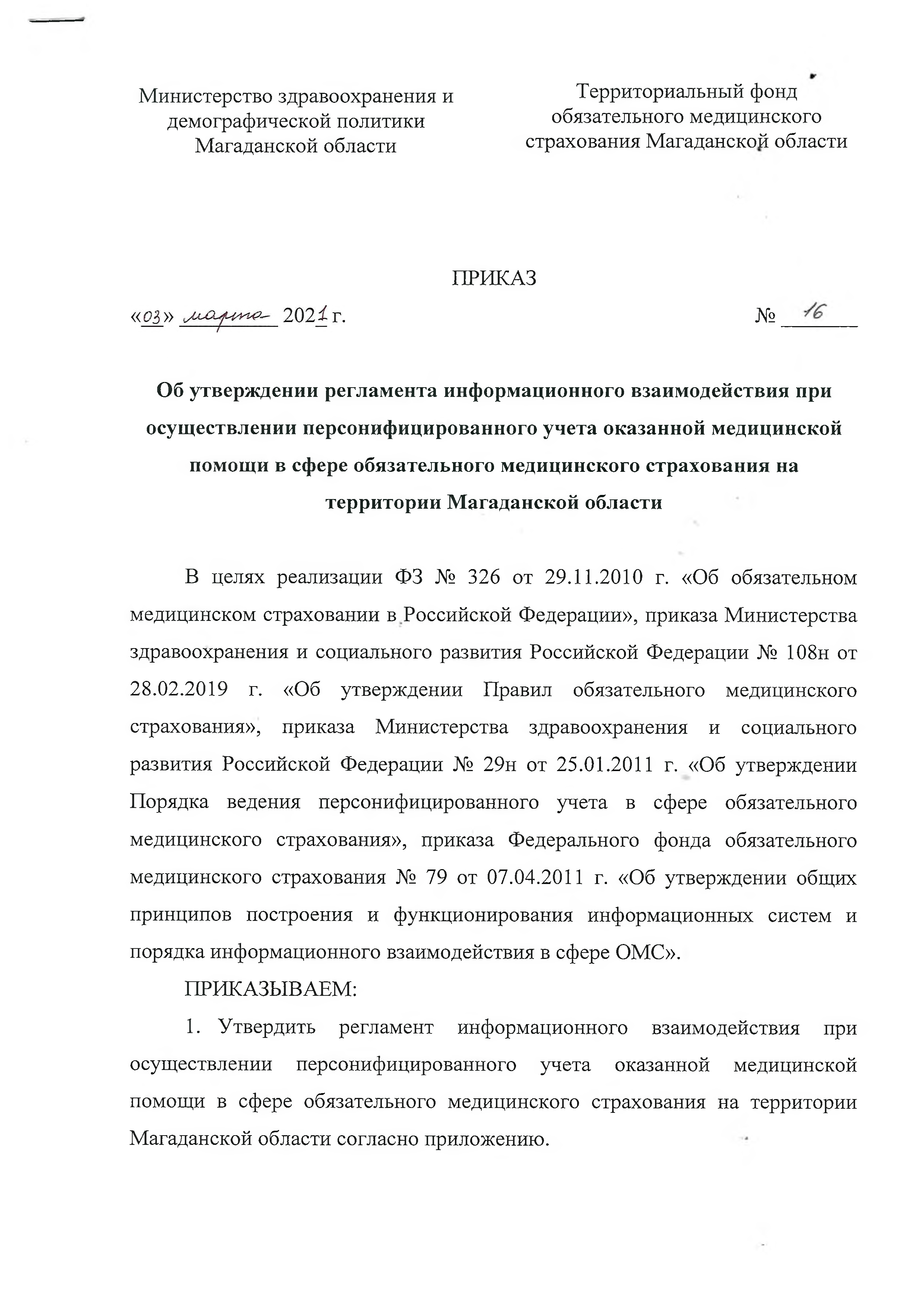 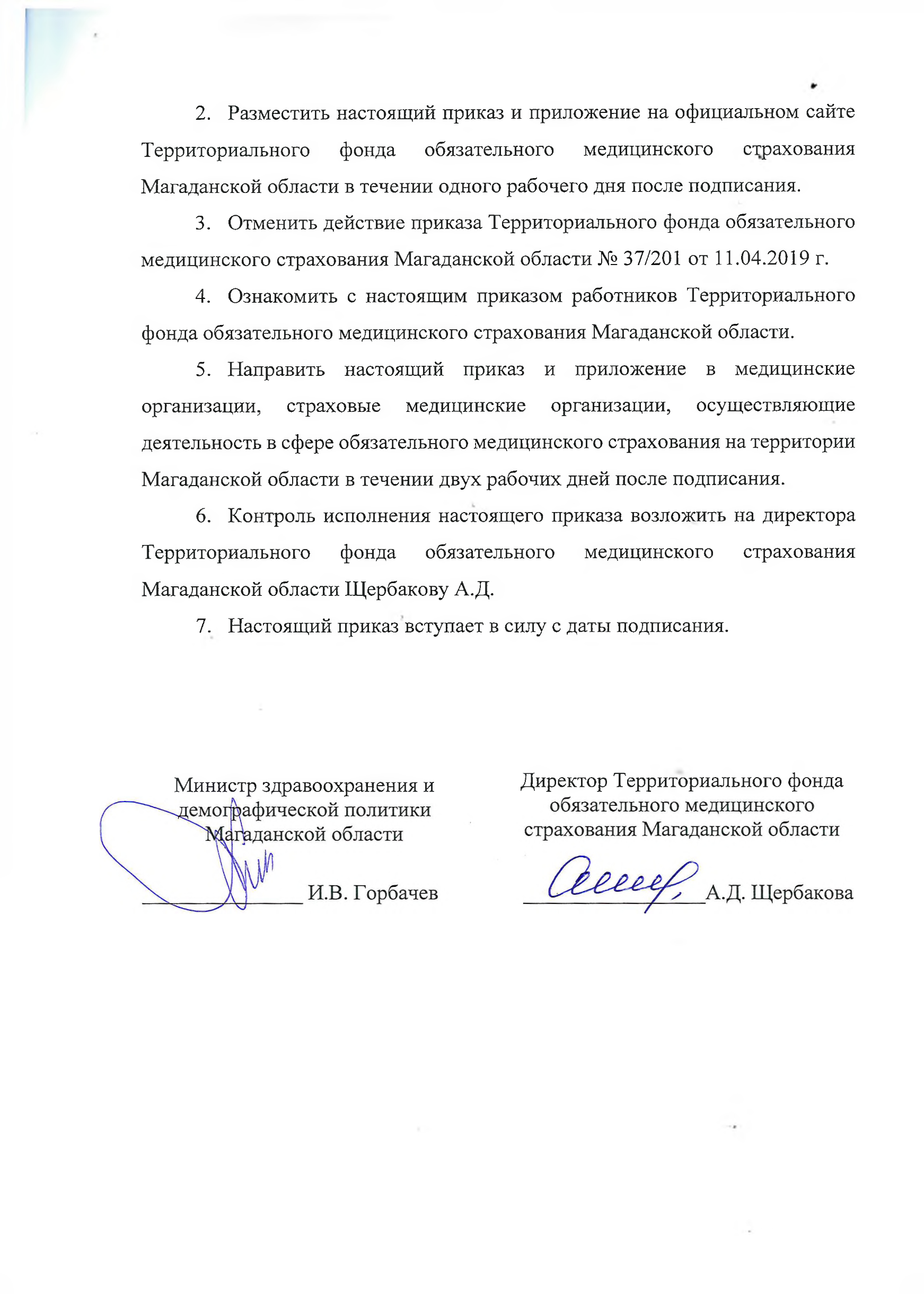 Приложениек приказу территориального фондаобязательного медицинскогострахования Магаданской области№ 16 от 03 марта 2021 г.РЕГЛАМЕНТинформационного взаимодействия при осуществлении персонифицированного учета оказанной медицинской помощи в сфере обязательного медицинского страхования на территории Магаданской областиОбщие положения.Предмет и сфера применения Регламента информационного взаимодействия.Регламент информационного взаимодействия при осуществлении персонифицированного учета оказанной медицинской помощи в сфере обязательного медицинского страхования на территории Магаданской области (далее Регламент) определяет:порядок формирования и представления счетов, реестров счетов, заключений проведённого медико-экономического контроля и иных документов на электронном или бумажном носителе при информационном взаимодействии между ТФОМС Магаданской области, СМО и МО при осуществлении персонифицированного учета оказанной медицинской помощи на территории Магаданской области;порядок обмена сведениями об оказанной медицинской помощи между участниками информационного взаимодействия на территории Магаданской области;правила заполнения отдельных информационных полей;порядок проверки информации на различных уровнях контроля;требования по подготовке, передаче и приему информации;сроки проведения процедур, предусмотренных Регламентом;правила использования информационного ресурса;порядок проведения мониторинга показателей оказания услуг в сфере ОМС.Сформулированные в рамках Регламента требования, принципы и правила являются обязательными для всех участников информационного взаимодействия.Цели утверждения Регламента информационного взаимодействия:установление единого порядка формирования, обработки, хранения и передачи информации с целью организации персонифицированного учёта оказанной медицинской помощи в сфере обязательного медицинского страхования граждан на территории Магаданской области;обеспечение защиты передаваемых персональных данных; уменьшение сроков обработки информации; повышение качества и достоверности передаваемой информации.Регламент разработан на основании:Федерального закона № 326-ФЗ от 29.11.2010 г. «Об обязательном медицинском страховании в Российской Федерации»;приказа Министерства здравоохранения и социального развития Российской Федерации № 108н от 28.02.2019 г. «Об утверждении Правил обязательного медицинского страхования»;приказа Министерства здравоохранения и социального развития Российской Федерации № 29н от 25.01.2011 г. «Об утверждении Порядка ведения персонифицированного учета в сфере обязательного медицинского страхования»;приказа Министерства здравоохранения и социального развития Российской Федерации № 682н от 07.07.2020 г. «Об утверждении порядка и условий осуществления денежных выплат стимулирующего характера медицинским работникам за выявление онкологических заболеваний в ходе проведения диспансеризации и профилактических медицинских осмотров населения»; приказа Федерального фонда ОМС № 79 от 07.04.2011 г. «Об утверждении общих принципов построения и функционирования информационных систем и порядка информационного взаимодействия в сфере ОМС» (далее – «Приказ № 79»); приказа Федерального фонда обязательного медицинского страхования № 36 от 28.02.2019 г. «Об утверждении Порядка организации и проведения контроля объемов, сроков, качества и условий предоставления медицинской помощи по обязательному медицинскому страхованию застрахованным лицам, а также ее финансового обеспечения» (далее – «Приказ № 36»);Федерального закона от 21.11.2011 № 323-ФЗ «Об основах охраны здоровья граждан в Российской Федерации;Федерального закона от 27.07.2006 № 152-ФЗ «О персональных данных»;Федерального закона от 02.05.2006 № 59-ФЗ «О порядке рассмотрения обращений граждан Российской Федерации»;Постановления Правительства РФ от 01.11.2012 № 1119 «Об утверждении требований к защите персональных данных при их обработке в информационных системах персональных данных»;Приказа Минздрава России от 30.12.2020 N 1417н "Об утверждении формы типового договора на оказание и оплату медицинской помощи по обязательному медицинскому страхованию";Приказа Министерства здравоохранения РФ от 30.01.2015 № 29н «О формах статистического учета и отчетности, используемых при организации оказания высокотехнологичной медицинской помощи с применением единой государственной информационной системы в сфере здравоохранения, порядках их заполнения и сроках представления»;Приказа Министерства здравоохранения РФ от 24.12.2018 № 911н «Об утверждении Требований к государственным информационным системам в сфере здравоохранения субъектов Российской Федерации, медицинским информационным системам медицинских организаций и информационным системам фармацевтических организаций»;Приказа Министерства здравоохранения РФ от 29.03.2019 № 173Н «Об утверждении порядка проведения диспансерного наблюдения за взрослыми»;Приказа Министерства здравоохранения РФ от 13.03.2019 № 124Н «Об утверждении порядка проведения профилактического медицинского осмотра и диспансеризации определенных групп взрослого населения»;Приказа ФФОМС от 29.11.2018 № 260 «Об утверждении форм и порядка представления отчетности об объеме и стоимости медицинской помощи пациентам с онкологическими заболеваниями, оказанной медицинскими организациями, осуществляющими деятельность в сфере обязательного медицинского страхования»;Приказа ФФОМС от 04.06.2018 № 104 «Об установлении формы и порядка предоставления отчетности о случаях оказания медицинской помощи и результатах экспертизы качества медицинской помощи»;Приказа ФФОМС от 25.03.2019 № 50 «Об установлении формы и порядка ведения отчетности N ЗПЗ «Организация защиты прав застрахованных лиц в сфере обязательного медицинского страхования»;Методических указаний по вопросам формирования и экономического обоснования территориальных программ государственных гарантий бесплатного оказания гражданам медицинской помощи;Методических указаний по вопросам проведении тематических экспертиз качества медицинской помощи по теме «Оказание медицинской помощи при злокачественных новообразованиях, сопровождающихся выраженным болевым синдромом и анализ дефектов/нарушений при оказании медицинской помощи, связанных с несвоевременным назначением сильнодействующих(наркотических) веществ и/или с отсутствием оформления рецептов на сильнодействующие (наркотические) вещества по медицинским показаниям»;Методических указаний по вопросам мониторинга проведения территориальными фондами обязательного медицинского страхования и страховыми медицинским организациями контрольно-экспертных мероприятий по профилю “Онкология”;Методических рекомендаций по взаимодействию участников обязательного медицинского страхования при информационном сопровождении застрахованных лиц на всех этапах оказания им медицинской помощи;Методических рекомендаций по организации и проведению контроля объемов, сроков, качества и условий предоставления медицинской помощи, оказанной пациентам с подозрением на онкологическое заболевание, и/или с установленным диагнозом онкологического заболевания;Методических рекомендаций по способам оплаты медицинской помощи за счет средств обязательного медицинского страхования, утвержденными Минздравом России и Федеральным фондом ОМС;Методических указаний по предоставлению информации по объемам медицинской помощи и их финансовому обеспечению членами комиссии по разработке территориальной программы обязательного медицинского страхования;Тарифного соглашения на оплату медицинской помощи по обязательному медицинскому страхованию в Магаданской области.Регламент не переопределяет положения, установленные данными документами, а дополняет указанные документы положениями, учитывающими региональные особенности информационного взаимодействия между участниками сферы обязательного медицинского страхования на территории Магаданской области.Термины, понятия и сокращения.Для целей Регламента используются следующие термины и понятия.Заключение медико-экономического контроля - документ, сформированный территориальным фондом обязательного медицинского страхования по итогам проведенного медико-экономического контроля реестра счета и содержащий сведения о сумме уменьшения счета по каждой записи реестра счетов, также содержащий сведения о дефектах медицинской помощи и/или нарушениях при оказании медицинской помощи.Информационное взаимодействие – процесс взаимодействия участников при осуществлении персонифицированного учета и оплате оказанной медицинской помощи в сфере обязательного медицинского страхования, включающий, в том числе обмен информацией и документами.Медико-экономический контроль (МЭК) - установление соответствия сведений об объемах и стоимости оказанной медицинской помощи застрахованным лицам на основании предоставленных к оплате медицинской организацией реестров счетов условиям трехстороннего договора на оказание и оплату медицинской помощи по обязательному медицинскому страхованию территориальной программе обязательного медицинского страхования, способам оплаты медицинской помощи и тарифам на оплату медицинской помощи.Тестовый МЭК – проведение медико-экономического контроля для выявления и устранения ошибок на этапе проверки предварительных реестров счетов не предоставленных к оплате.Нормативно-справочная информация (НСИ) - справочники, классификаторы и кодификаторы, используемые для кодирования информации в процессе передачи информации между участниками информационного взаимодействия.Определение страховой принадлежности - процесс установления регистрации застрахованного лица в той или иной страховой медицинской организации на момент оказания застрахованному лицу медицинской помощи.Отчетный период – период времени, за который выставляется счет на оплату за оказанную медицинскую помощь в рамках программы обязательного медицинского страхования. Отчетным периодом в рамках настоящего регламента признается месяц оказания медицинской помощи. В отчетный период входят все случаи оказания медицинской помощи, дата окончания лечения которых (вне зависимости от исхода заболевания и результата обращения за медицинской помощью) попадает в интервал с 1 по 31 число текущего месяца. Пакет данных – архив, содержащий файлы информационного взаимодействия, сформированный в соответствии с Приложением А Регламента.Протокол ФЛК - документ, в формате XML, содержащий перечень ошибок, обнаруженных при проведении форматно-логического контроля.Реестр счета – документ, в формате XML, сформированный медицинской организацией в соответствии с требованиями Приказа № 79, содержащий персонифицированные сведения о медицинской помощи, оказанной застрахованным лицам.Сайт ТФОМС МО – официальный сайт территориального фонда обязательного медицинского страхования Магаданской области в сети Интернет, предназначенный для информирования застрахованных лиц об их правах и обязанностях в сфере обязательного медицинского страхования, доступности медицинской помощи, а также для информирования участников сферы обязательного медицинского страхования Магаданской области и других субъектов Российской Федерации о нормативных документах, НСИ, действующих на территории Магаданской области, оперативной информации о новостях и изменениях в сфере обязательного медицинского страхования Магаданской области. Сайт ТФОМС МО расположен по адресу: http://www.tfoms-magadan.ru.Сводный реестр счетов – документ, прилагаемый к счету с детализацией оказанной медицинской помощи по персонифицированному учету и подушевым нормативам финансирования.Счёт - документ, содержащий платежные реквизиты получателя, по которым плательщик осуществляет перевод денежных средств за перечисленные в счете медицинские услуги.Форматно-логический контроль (ФЛК) - процесс контроля входящей информации, при котором осуществляется проверка структуры и формата документов на соответствие установленным требованиям, а также проверка элементов информации на логическую непротиворечивость.Центральный сегмент единого регистра застрахованных лиц (ЦС ЕРЗ) – информационная система, сформированная и ведущаяся ФФОМС, содержащая сведения о застрахованных лицах по всем субъектам РФ.Электронная подпись (ЭП) – информация в электронной форме, которая присоединена к другой информации в электронной форме (подписываемой информации) или иным образом связана с такой информацией и которая используется для определения лица, подписывающего информацию.XML - eXtensible Markup Language (расширяемый язык разметки)  формат, предназначенный для создания и обработки документов программами, а также предназначенный для обмена информацией между программами.Информационный ресурс ТФОМС МО - программный комплекс «Информационное сопровождение застрахованных лиц» (далее ИСЗЛ), интегрированный с информационными системами ТФОМС Магаданской области по персонифицированному учету сведений о застрахованных лицах и сведений о медицинской помощи, оказанной застрахованным лицам.Страховой представитель - специалист страховой медицинской организации, обладающий необходимыми знаниями в сфере законодательства для защиты прав застрахованного лица.В Регламенте используются следующие сокращения:ЗЛ – застрахованное лицо/лица;МО – медицинская(ие) организация(ии), оказывающая(ие) медицинскую помощь и участвующая(ие) в программе обязательного медицинского страхования;МП – медицинская помощь;НСИ – нормативно-справочная информация;ОМС – обязательное медицинское страхование;СМО – страховая(ые) медицинская(ие) организация(ии), оказывающая(ие) услуги страхования в сфере обязательного медицинского страхования на территории Магаданской области;ТФОМС МО – территориальный фонд обязательного медицинского страхования Магаданской области;ФФОМС – федеральный фонд обязательного медицинского страхования Российской Федерации;МКБ-10 –  Международной классификатор болезней 10-го пересмотра;ВМП – высокотехнологичная медицинская помощь;ИСЗЛ – информационное сопровождение застрахованных лиц, информационный ресурс ТФОМС МО.Участники информационного взаимодействия и их функции.К участникам информационного взаимодействия относятся:ТФОМС МО;МО;СМО.МО и СМО назначают ответственных лиц за исполнение функций в рамках настоящего Регламента и предоставляют в ТФОМС МО копии приказа о назначении с указанием контактных данных назначенных сотрудников.Функции ТФОМС МО:организует и регламентирует информационное взаимодействие при осуществлении персонифицированного учета оказанной МП, в том числе на основе подушевого норматива финансирования на территории Магаданской области;проводит контроль соблюдения требований Регламента участниками информационного взаимодействия, в том числе выполнения требований информационной безопасности для рабочих мест МО и СМО подключаемых к информационному ресурсу;формирует, публикует и поддерживает в актуальном состоянии региональную НСИ на официальном сайте;осуществляет информационный обмен сведениями с МО и СМО в рамках настоящего Регламента и Приказа № 79;осуществляет прием реестров счетов за МП, оказанную по программе ОМС от МО;проводит ФЛК, поступающей информации;проводит идентификацию страховой принадлежности ЗЛ и направляет результаты идентификации страховой принадлежности ЗЛ в МО;осуществляет автоматизированную поддержку МЭК;направляет заключения по результатам проведенного МЭК в МО;направляет в СМО не отклонённые, по результатам МЭК, реестры счетов и счета на оплату медицинской помощи по территориальной программе, поступившие от МО, и заключения по результатам проведенного МЭК по указанным реестрам счетов и счетам на оплату медицинской помощи по территориальной программе, оказанной МО застрахованному в СМО лицу;осуществляет автоматизированную поддержку МЭК, МЭЭ и ЭКМП по реестрам счетов, принятых от ТФОМС других субъектов Российской Федерации;направляет заключения по результатам МЭК, МЭЭ и ЭКМП в ТФОМС других субъектов Российской Федерации;производит оплату оказанной МП по счетам, принятым от ТФОМС других субъектов Российской Федерации, с учетом санкций по результатам МЭК, МЭЭ, ЭКМП;предоставляет доступ МО и СМО к Информационному ресурсу для осуществления сопровождения ЗЛ на всех этапах оказания им медицинской помощи;обеспечивает работу Информационного ресурса в соответствии с настоящим Регламентом;Функции СМО:используют и своевременно актуализируют в своих ИС, публикуемую на официальном сайте НСИ;проводят ФЛК, поступающей информации;получают от ТФОМС МО не отклонённые, по результатам МЭК, реестры счетов и счета на оплату МП по территориальной программе, поступившие от МО, и заключения по результатам проведенного МЭК по указанным реестрам счетов и счетам на оплату МП по территориальной программе, оказанной МО застрахованному в СМО лицу;производят оплату оказанной МП по принятым счетам с учетом санкций по результатам МЭК, в том числе за МП на основе подушевого норматива финансирования;проводят медико-экономическую экспертизу и экспертизу качества медицинской помощи (МЭЭ и ЭКМП) по территориальной программе, оказанной МО, застрахованным в СМО лицам, и направляют заключения по их результатам в ТФОМС МО и МО в соответствии с порядком проведения контроля объемов, сроков, качества и условий предоставления МП, а также ее финансового обеспечения;осуществляют персонифицированный учёт оказанной МП лицам, застрахованным в СМО;осуществляют информационный обмен сведениями о застрахованных в СМО лицах и оказанной им медицинской помощи по территориальной программе в соответствии с настоящим Регламентом и Приказом № 79;используют информацию, размещенную на информационном ресурсе для осуществления сопровождения застрахованных лиц на всех этапах оказания им медицинской помощи в соответствии с настоящим Регламентом;обновляют данные в информационном ресурсе не реже одного раза в сутки  в соответствии с настоящим Регламентом;обеспечивают реализацию требований информационной безопасности на рабочих местах подключаемых к информационному ресурсу, в соответствии с п.8 настоящего Регламента.Функции МО:своевременно актуализируют и используют в информационном взаимодействии публикуемую на официальном сайте НСИ;формируют и отправляют в ТФОМС МО предварительные реестры счетов за оказанную МП на идентификацию страховой принадлежности ЗЛ, прохождение ФЛК и МЭК;получают от ТФОМС МО протоколы ФЛК на направленную информацию, устраняют указанные в протоколе ФЛК ошибки;получают от ТФОМС МО результаты по предварительным реестрам счетов после прохождения тестового МЭК;устраняют указанные в реестрах счетов после прохождения МЭК ошибки; формируют и отправляют в ТФОМС МО окончательные реестры счетов к счетам за оказанную МП;получают от ТФОМС МО результаты по окончательным реестрам счетов после прохождения МЭК и заключения по результатам МЭК;направляют в ТФОМС МО электронные копии счетов за оказанную МП, в том числе на основе подушевого норматива финансирования;направляют в СМО оригиналы счетов за оказанную МП, в том числе на основе подушевого норматива финансирования, за подписью уполномоченного лица МО с печатью организации;дорабатывают и предоставляют в ТФОМС МО ранее отклоненные от оплаты, по результатам проведенного ТФОМС МО МЭК, счета и реестры счетов на оплату медицинской помощи;получают от СМО заключения по результатам МЭЭ и ЭКМП по территориальной программе;осуществляют персонифицированный учёт оказанной МП;осуществляют информационный обмен сведениями о застрахованных лицах и оказанной им медицинской помощи с ТФОМС МО и СМО в соответствии с настоящим Регламентом и Приказом № 79;используют информацию, размещенную на информационном ресурсе для осуществления сопровождения застрахованных лиц на всех этапах оказания им медицинской помощи;размещают и обновляют данные в информационном ресурсе не реже одного раза в сутки в соответствии с настоящим Регламентом;обеспечивают реализацию требований информационной безопасности на рабочих местах, подключаемых к информационному ресурсу, в соответствии с п.8 настоящего регламента.Описание порядка информационного взаимодействия Общие положения информационного взаимодействия.Передача информации между участниками информационного взаимодействия происходит с использованием каналов связи, обеспечивающих защиту передаваемой информации. Передача информации посредством съемных носителей информации не производится. Все участники информационного взаимодействия должны соблюдать требования по информационной безопасности, описанные в  пункте 8 настоящего Регламента.Обмен информацией в рамках информационного взаимодействия осуществляются в пакетном режиме. В процессе обмена участник информационного взаимодействия формирует пакет данных, содержащий файлы и направляет его другому участнику информационного взаимодействия. Правила формирования пакетов данных устанавливаются Приложением А Регламента.Виды, формат и правила наименования файлов информационного взаимодействия определены в Приложении А Регламента.Структура файлов информационного взаимодействия определена в таблицах Б.1-Б.6 Приложения Б Регламента. Формирование файлов информационного взаимодействия должно осуществляться автоматически информационными системами участников информационного взаимодействия. МО и СМО загружают актуальную НСИ с сайта ФФОМС и с сайта ТФОМС МО. НСИ находятся на официальном сайте ТФОМС МО в разделе «НСИ и классификаторы», на сайте ФФОММС в разделе «Документы» - «Нормативно-справочная информация», на сайте нормативно-справочной информации Федерального фонда ОМС по адресу: http://nsi.ffoms.ru. В дальнейшем МО и СМО осуществляют регулярную проверку на наличие обновлений. Правила применения некоторых классификаторов приведены в Приложении Д Регламента.Требования к структуре файлов экспертизы определены в Приложении Е.  Требования к формированию и структуре файлов для информационного ресурса определены в Приложении Ж. Описание этапов информационного взаимодействия при выставлении и оплате счетов за оказанную медицинскую помощь в сфере обязательного медицинского страхования.Идентификация страховой принадлежности, проведение ФЛК и МЭК предварительных счетов.В течение текущего отчетного месяца МО формирует запросы на идентификацию страховой принадлежности, прохождение ФЛК и МЭК.МО направляет запрос на прохождение ФЛК и идентификацию страховой принадлежности на узел сети ViPNet ТФОМС МО с обязательным указанием в составе темы письма аббревиатуры ФЛК (без кавычек заглавными буквами кириллицей). Запрос формируется в виде пакета данных, содержащего файл реестра счета и файл персональных данных ЗЛ. ТФОМС МО проводит ФЛК полученного запроса. В случае обнаружения ошибок дальнейшая обработка запроса на определение страховой принадлежности прекращается. Запрос удаляется из ИС ТФОМС МО. На узел сети ViPNet МО направляется пакет данных, содержащий протокол ФЛК с указанием ошибок. МО должна обработать протокол ФЛК, исправить указанные в протоколе ФЛК ошибки и сформировать новый запрос на идентификацию страховой принадлежности.В случае успешно пройденного ФЛК, ТФОМС МО определяет страховую принадлежность пациента. Если сведения о ЗЛ не обнаружены региональном сегменте Единого регистра застрахованных лиц, то ТФОМС МО запрашивает данные о ЗЛ в ЦС ЕРЗ.ТФОМС МО определяет страховую принадлежность и направляет в МО пакет данных, содержащий файл реестра счета с проставленной страховой принадлежностью ЗЛ. Пакет данных направляется на соответствующий узел сети ViPNet МО.МО принимает данные о страховой принадлежности и формирует новый запрос на предварительный МЭК в соответствии со страховой принадлежностью по каждой СМО. МО направляет запрос на предварительный МЭК на узел сети ViPNet ТФОМС МО с обязательным указанием в составе темы письма аббревиатуры МЭК (без кавычек заглавными буквами кириллицей). Запрос формируется в виде пакета данных, содержащего файл реестра счета и файл персональных данных ЗЛ. Такой реестр является «тестовым» или предварительным счетом.Счет сформированный по страховой принадлежности как межтерриториальный, на предварительный МЭК не направляется.ТФОМС МО проводит предварительный МЭК и направляет на соответствующий узел сети ViPNet МО пакет данных, содержащий файл реестра счета с заполненным блоком <SANK> и полями <OPLATA>, <SUMP>, <SANK_IT> блока <Z_SL>. По окончанию проведения предварительного МЭК официальное заключение по итогам не составляется.МО принимает данные по предварительному МЭК. МО должна обработать и исправить указанные ошибки и сформировать новый запрос на предварительный МЭК во избежание применения санкций по окончательному счету.ТФОМС МО направляет пакет данных в адрес МО однократно. При утрате пакета данных МО необходимо сформировать и направить новый запрос.До направления окончательного счета, описанного в п. 4.2.2 настоящего Регламента, МО в течение текущего отчетного месяца может неоднократно формировать запросы на прохождение ФЛК, идентификацию страховой принадлежности и предварительный МЭК.Направление окончательных счетов в ТФОМС МО.С 1 по 5 день месяца, следующего за отчетным, МО на основании страховой принадлежности ЗЛ формирует счета на оплату, пакет данных с файлом реестра счета и файлом персональных данных ЗЛ, по каждой страховой медицинской организации и по межтерриториальным расчетам отдельно.  Пакет данных с файлом окончательного реестра счета и файлом персональных данных ЗЛ направляется в ТФОМС на узел сети ViPNet ТФОМС МО с обязательным указанием в составе темы письма аббревиатуры СЧЕТ (без кавычек заглавными буквами кириллицей). Электронная копия счета на оплату за оказанную МП направляется на электронный адрес ТФОМС МО, с обязательной досылкой оригинала документа в СМО. Форма счета приведена в приложении В.1. Данная копия счета предоставляется в ТФОМС МО в формате электронных таблиц (например, в формате xlsx).Реестр счета по межтерриториальным расчетам направляется на узел сети ViPNet ТФОМС МО с обязательным указанием в составе темы письма аббревиатуры МТР (без кавычек заглавными буквами кириллицей). Электронная копия счета на оплату за оказанную МП по МТР направляется на электронный адрес ТФОМС МО, с обязательной досылкой оригинала.Пакет данных, электронные копии документов, предоставленные позднее вышеуказанного срока ТФОМС МО, имеет право не рассматривать.ТФОМС МО проводит ФЛК полученного пакета данных. В случае обнаружения ошибок формируется протокол ФЛК, который передается на узел сети ViPNet МО в составе пакета данных.МО исправляет указанные в протоколе ФЛК ошибки, формирует и направляет новый пакет данных на узел сети ViPNet ТФОМС МО.В течение трех рабочих дней после получения реестра счета, по итогам успешно пройденного ФЛК пакета данных МО за отчетный период ТФОМС МО проводит автоматизированный МЭК по единым правилам, определенным в Приложении Г Регламента. При проведении МЭК ТФОМС МО в обязательном порядке в файле реестра счета, предоставленного МО, заполняет блок <SANK> и поля <OPLATA>, <SUMP>, <SANK_IT> блока <Z_SL>.По окончанию проведения МЭК составляется заключение по итогам МЭК. Направление заключений по итогам МЭК и оплата счетовПо итогам проведенного МЭК ТФОМС МО направляет в МО: – на узел сети ViPNet МО пакет данных, содержащий файл реестра счета, с заполненным блоком <SANK>; – на электронный адрес МО – электронные копии документов о результатах проведения МЭК, с обязательной досылкой оригиналов в адрес МО. МО, при наличии отклонённых от оплаты счетов по результатам проведенного ТФОМС МО МЭК, вправе доработать и предоставить в ТФОМС МО ранее отклоненные от оплаты счета и реестры счетов на оплату медицинской помощи не позднее семи рабочих дней со дня получения от ТФОМС МО заключения по результатам МЭК. Для перевыставляемых реестров к номеру реестра (поле «NSCHET»), который будет доработан, исправлен и перевыставлен, в конец добавляется значение «-1» (например, был HS49005/0121-1, станет HS49005/0121-1-1. Это будет означать, что исправлен и перевыставлен именно этот реестр.)По итогам проведенного МЭК ТФОМС МО направляет в СМО: –– на узел сети ViPNet СМО пакет данных, содержащий файл реестра счета, с заполненным блоком <SANK>; – на узел сети ViPNet СМО пакет данных, содержащий исходный файл реестра счета; – на электронный адрес СМО – электронные копии документов о результатах проведения МЭК, с обязательной досылкой оригиналов в адрес СМО. После проведения МЭК и отправки заключений МЭК в МО, ТФОМС МО направляет реестры счетов, счета на оплату медицинской помощи и сводный реестр счета в СМО с учетом результатов МЭК. Форма сводного реестра счета определена в приложении В Регламента.СМО оплачивает счета за оказанную медицинскую помощь путем перечисления денежных средств на расчетный счет МО не позднее 25 числа месяца (включительно).ТФОМС МО оплачивает счета по межтерриториальным расчетам за медицинскую помощь, оказанную лицу, застрахованному вне субъекта, в соответствии с установленными законодательством требованиями.Информация о денежных выплат стимулирующего характера медицинским работникам за выявление онкологических заболеваний в ходе проведения диспансеризации и профилактических медицинских осмотров населения. Информационное взаимодействия в части осуществления передачи информации о денежные выплаты стимулирующего характера медицинским работникам за выявление онкологических заболеваний в ходе проведения диспансеризации и профилактических медицинских осмотров населения осуществляется путем сопоставления приложений Д.3 и Д.4 Общих принципов информационного взаимодействия в сфере обязательного медицинского страхования приказа № 79 по таблицам Б.3 и Б.4 Приложения Б настоящего Регламента.Идентификатором медицинского работника, ответственного за организацию и проведение профилактического медицинского осмотра и диспансеризации застрахованного лица является СНИЛС, который указывается в элементе IDDOKT.Для связки случаев оказания медпомощи в рамках одного законченного случая выявления онкологического заболевания, представленных в реестрах счетов разных медицинских организаций в составе сведений по таблицам Б.3 и Б.4 Приложения Б Регламента (Приложения Д.3 и Д.4 Общих принципов), используются единые правила формирования уникального идентификатора пациента (UID_PAC) и идентификации законченного случая:Уникальный идентификатор пациента строится на основе следующих сведений: серия (при наличии) и номер полиса ОМС (для полисов единого образца в качестве номера полиса указывается ЕНП); реестровый код СМО либо ОГРН+ОКАТО СМО, выдавшая полис ОМС (используется для различия идентификаторов при совпадении данных полисов старого образца, выданных в разных СМО); признак новорождённого (используется для различия идентификаторов в случае оказания медицинской помощи ребёнку до государственной регистрации рождения по полису законного представителя, содержащий пол и дату рождения ребенка, а также порядковый номер ребёнка - в случае однополых двойняшек).При объединении указанных атрибутов получаем:UID_PAC =[ZL_LIST/ZAP/PACIENT/SPOLIS] +[ZL_LIST/ZAP/PACIENT/NPOLIS] +[ZL_LIST/ZAP/PACIENT/SMO] +[ZL_LIST/ZAP/PACIENT/SMO_OGRN] +[ZL_LIST/ZAP/PACIENT/SMO_OK] + [ZL_LIST/ZAP/PACIENT/NOVOR]Идентификация законченного случая строится на основе UID_PAC и следующих сведений: Описание алгоритма обмена данными в части информации о стимулирующих выплатахДля передачи информации о МО, нарушившей сроки, устанавливается обязательное требование для ТФОМС МО по заполнению блока STIMUL на все МО, по результату которого выявлена онкология (впервые). При этом, для медработников, работающих в МО, подавшей реестр счета, ТФОМС МО заполняет блок STIMUL полностью, а также обязательно формирует отдельные блоки STIMUL для всех других МО, участвовавших в диспансеризации или профилактическом медицинском осмотре, с указанием кода МО и признака соблюдения установленных в программе государственных гарантий бесплатного оказания гражданам медицинской помощи на соответствующий год и плановый период сроков ожидания медицинской помощи в случае подозрения на онкологическое заболевание.Причины отказов в выплатах:«1»	нарушение сроков организации профилактического медицинского осмотра или диспансеризации;«2» 	нарушение сроков назначения диагностического исследования, по результатам профилактического медицинского осмотра или диспансеризации;«3»	 нарушение сроков выполнения диагностического исследования, по итогам которого установлен диагноз впервые выявленного онкологического заболевания;«4» 	нарушение сроков установления диспансерного наблюдения за пациентом с онкологическим заболеванием.Правила проведения ФЛК При осуществлении информационного взаимодействия получатель производит автоматизированный ФЛК.При ФЛК производится контроль:соответствия имени архивного файла пакета данных отправителю и отчетному периоду;возможности распаковки архивного файла без ошибок стандартными методами;наличия в архивном файле обязательных файлов информационного взаимодействия;отсутствия в архиве файлов, не относящихся к предмету информационного взаимодействия.При информационном взаимодействии ТФОМС МО проводит усиленный ФЛК в отношении предоставленных МО реестров счетов со сведениями об оказанной медицинской помощи. Единые правила усиленного ФЛК приведены в таблицах Б.7 и Б.8 Приложения Б Регламента.Результаты ФЛК формируются в виде протокола ФЛК. Правила наименования, формат файла протокола ФЛК определены в п.6 Приложения А Регламента.Структура файла протокола ФЛК определена в таблице Б.6 Приложения Б Регламента.Файл протокола ФЛК направляется только в составе пакета данных.В случае успешно пройденного ФЛК пакета данных МО за отчетный период ТФОМС МО проводит автоматизированный МЭК.Правила проведения экспертиз при выставлении и оплате счетов за оказанную медицинскую помощь.ТФОМС МО осуществляет:автоматизированную поддержку МЭК, по реестрам счетов, принятых от МО; и передает заключения по результатам МЭК в СМО и МО. автоматизированную поддержку МЭК, МЭЭ и ЭКМП по реестрам счетов, принятых от ТФОМС других субъектов Российской Федерации. СМО осуществляет:автоматизированную поддержку МЭЭ и ЭКМП по реестрам счетов, предоставленных ТФОМС МО от МО; и передает заключения по результатам в ТФОМС МО и МО.Структура файла с результатами экспертизы приведена в таблице Е.1 Приложения E.Перечень проверок автоматизированной поддержки МЭК, МЭЭ, ЭКМП определен следующим образом:Информационный ресурс ТФОМС Магаданской областиИнформационный обмен между ТФОМС, МО и СМО осуществляется на основе организованного ТФОМС МО информационного ресурса, работающего в круглосуточном режиме и связанного с информационными системами ТФОМС персонифицированного учета сведений о застрахованных лицах и сведений о медицинской помощи, оказанной застрахованным лицам.Информационный ресурс включает в себя подсистемы:«Учет направлений и госпитализаций застрахованных лиц»;«Проведение профилактических мероприятий застрахованных лиц»;«Учет застрахованных лиц, состоящих на диспансерном наблюдении»;«Учет застрахованных лиц с онкологическим заболеванием»;«Учет медицинских рекомендаций для застрахованных лиц»;«Учет обращений застрахованных лиц (Контакт-центр ТФОМС МО)» (регламентируется отдельно).Положения о предоставлении доступа к информационному ресурсу.ТФОМС МО обеспечивает круглосуточный доступ к информационному ресурсу в соответствии с приказом о введении в эксплуатацию и о назначении ответственных сотрудников.ТФОМС МО назначает:Администраторов ТФОМС, ответственных за организацию доступа к информационному ресурсу;Сотрудников ТФОМС, допущенных к работе с информационным ресурсом.МО и СМО назначает сотрудников: допущенных к администрированию клиентской части информационного ресурса;допущенных к работе в подсистемах информационного ресурса.ТФОМС МО предоставляет доступ МО и СМО к информационному ресурсу на основании письма с предоставлением копии приказа о назначении ответственного лица, допущенного к администрированию клиентской части, с указанием ФИО, должности и контактных данных. Для доступа выдается учетная запись и регистрируется в журнале Доступа к информационному ресурсу с указанием метода получения – лично или через VipNet. При увольнении ответственного лица в ТФОМС МО направляется письмо с уведомлением о смене ответственного лица с приложением приказа о назначении. Выдается новая учетная запись, старая аннулируется.Ответственное лицо создает учетные записи для сотрудников своей организации в соответствии с приказом о назначении сотрудников и настраивает рабочие места в соответствии с предоставленными инструкциями.Информационное взаимодействие в рамках использовании информационного ресурса.Обмен информацией между ТФОМС МО, МО И СМО осуществляется в электронной форме с соблюдением требований по защите персональных данных и иной конфиденциальной информации в соответствии с частью 6 статьи 44  Федерального закона от 29.11.2010 N 326-ФЗ "Об обязательном медицинском страховании в Российской Федерации» и в соответствии с настоящим Регламентом.Виды, форматы и правила наименования файлов информационного взаимодействия при использовании информационно ресурса ТФОМС МО определены в Приложении Ж Регламента.Функции ТФОМС МО в рамках использования информационного ресурса:Внесение в информационный ресурс информации об установленных Комиссией объемах предоставления медицинской помощи для медицинских организаций и страховых медицинских организаций не позднее двух рабочих дней с даты принятия Комиссией решений о распределении (перераспределении) указанных объемов и в разрезе отделений и профилей коек.В случаях принятия Комиссией решений по корректировке объемов медицинской помощи, установленных для медицинских организаций или страховых медицинских организаций, актуализация сведений в информационном ресурсе осуществляется территориальным фондом не позднее двух рабочих дней с даты принятия Комиссией решений.ТФОМС МО в течение пяти рабочих дней с момента представления медицинской организацией сведений в соответствии с пунктами 7.2.2.11 и 7.2.3.6 Регламента, на основании регионального сегмента единого регистра застрахованных лиц осуществляет автоматизированную обработку полученных от медицинских организаций сведений, в целях:1) идентификации страховой принадлежности застрахованных лиц, включенных медицинской организацией в списки для проведения профилактического медицинского осмотра, в том числе в рамках диспансеризации, диспансеризации и диспансерного наблюдения;2) проверки соответствия прикрепления лиц, включенных в списки, к данной медицинской организации для оказания первичной медико-санитарной помощи.Протоколы автоматизированной обработки полученных от медицинских организаций сведений направляются в медицинские организации средствами единого информационного ресурса.При реализации застрахованным лицом выбора (замены) страховой медицинской организации в связи с изменением места жительства, обеспечивает полноту формирования полной индивидуальной истории страховых случаев застрахованного лица с онкологическим заболеванием (в соответствии с п. 251 Приказа Минздрава России от 28.02.2019 N 108н).Функции СМО в рамках использования информационного ресурса:Страховая медицинская организация обеспечивает контроль за соблюдением прав застрахованных лиц, в том числе с онкологическими заболеваниями, на оказание медицинской помощи в соответствии с порядками оказания медицинской помощи, на основе клинических рекомендаций и с учетом стандартов медицинской помощи, в том числе своевременность проведения диагностических исследований и лечебных мероприятий.Страховая медицинская организация на информационном ресурсе территориального фонда формирует индивидуальную историю страховых случаев застрахованного лица с онкологическим заболеванием на основе сведений реестров-счетов на оплату медицинской помощи на всех этапах ее оказания, по случаям подозрения на онкологическое заболевание или установленного диагноза онкологического заболевания, по впервые выявленным заболеваниям или продолжающегося лечения.Индивидуальная история страховых случаев застрахованного лица с онкологическим заболеванием должна содержать следующую информацию:1) единый номер полиса застрахованного лица;2) номера и даты счетов на оплату медицинской помощи;3) коды медицинских организаций, оказавших медицинскую помощь;4) о посещениях/обращениях в медицинскую организацию, оказывающую первичную медико-санитарную помощь по месту жительства/прикрепления;5) о законченных случаях лечения в условиях стационара и дневного стационара;6) даты начала и окончания оказания медицинской помощи;7) о диагнозах основном и сопутствующим по МКБ-10;8) результаты обращения за медицинской помощью;9) сведения о диспансерном наблюдении.Данные сведения формируются в хронологической последовательности по датам оказания законченных случаев лечения и/или медицинских услуг.Страховая медицинская организация осуществляет контроль выполнения медицинскими организациями рекомендаций медицинских работников национальных медицинских исследовательских центров по применению методов профилактики, диагностики, лечения и реабилитации, данных при проведении консультаций/консилиумов с применением телемедицинских технологий.Страховой представитель в течение двух рабочих дней после размещения медицинской организацией на информационном ресурсе территориального фонда сведений о получении рекомендаций медицинских работников национальных медицинских исследовательских центров по применению методов профилактики, диагностики, лечения и реабилитации, обеспечивает проведение очной медико-экономической экспертизы в соответствии с порядком организации и проведения контроля (Приказ ФФОМС от 28.02.2019 N 36).Экспертиза качества медицинской помощи по случаям оказания застрахованным лицам медицинской помощи с применением рекомендаций, полученных в ходе телемедицинских консультаций/консилиумов, проводится страховой медицинской организацией.Страховая медицинская организация не позднее трех рабочих дней после индивидуального информирования застрахованных лиц осуществляет размещение сведений об указанном информировании в информационном ресурсе.Страховая медицинская организация ежедневно по состоянию на 09.00 часов местного времени по каждой медицинской организации, с которой у нее заключен трехсторонний договор на оказание и оплату медицинской помощи, оказывающей первичную медико-санитарную помощь в условиях дневного стационара и/или специализированную медицинскую помощь, в том числе высокотехнологичную, ведет учет информации за истекшие сутки о:1) количестве свободных мест для госпитализации в плановом порядке в разрезе профилей (отделений) медицинской помощи на текущий день и на ближайшие десять рабочих дней с учетом планируемой даты освобождения места;2) застрахованных лицах, получивших направление в выбранную медицинскую организацию на госпитализацию в разрезе профилей (отделений) медицинской помощи, включая дату госпитализации;3) застрахованных лицах, госпитализированных в разрезе профилей (отделений) медицинской помощи по направлениям, в том числе на оказание высокотехнологичной медицинской помощи, в плановом порядке (в том числе в разрезе медицинских организаций, направивших застрахованное лицо на госпитализацию);4) застрахованных лицах, в отношении которых не состоялась запланированная госпитализация, в том числе из-за отсутствия медицинских показаний.Страховая медицинская организация на основании информации, полученной в соответствии с 7.2.2.5 настоящего Регламента, в течение одного рабочего дня осуществляет контроль правильности направлений застрахованных лиц на госпитализацию в профильные медицинские организации.При выявлении случаев нарушений соблюдения сроков госпитализации, профиля госпитализации и уровня медицинской организации страховая медицинская организация информирует руководителя медицинской организации и орган исполнительной власти субъекта Российской Федерации, уполномоченный высшим исполнительным органом государственной власти субъекта Российской Федерации, о фактах непрофильной госпитализации и при необходимости принимает меры по переводу пациента в другую медицинскую организацию соответствующего профиля и имеющую оснащение в соответствии с порядками оказания медицинской помощи.Страховая медицинская организация ежедневно не позднее 10.00 часов местного времени информирует каждую медицинскую организацию, с которой у нее заключен трехсторонний договор на оказание и оплату медицинской помощи, оказывающую первичную медико-санитарную помощь в условиях дневного стационара и/или специализированную, в том числе высокотехнологичную, медицинскую помощь, о застрахованных лицах, получивших за истекшие сутки направление на госпитализацию в плановом порядке в разрезе профилей (отделений) медицинской помощи (в том числе в разрезе медицинских организаций, направивших застрахованное лицо на госпитализацию), включая дату госпитализации.Страховая медицинская организация ежедневно не позднее 10.00 часов местного времени информирует каждую медицинскую организацию, с которой у нее заключен трехсторонний договор на оказание и оплату медицинской помощи, оказывающую первичную медико-санитарную помощь и/или специализированную медицинскую помощь:1) об объемах медицинской помощи и количестве свободных мест для госпитализации в плановом порядке в разрезе профилей (отделений) оказания медицинской помощи по каждой медицинской организации, оказывающей первичную медико-санитарную помощь в условиях дневного стационара и/или специализированную, в том числе высокотехнологичную, медицинскую помощь;2) о застрахованных лицах, в отношении которых не состоялась запланированная госпитализация, в том числе из-за отсутствия медицинских показаний. Страховая медицинская организация ведет учет застрахованных лиц:1) подлежащих профилактическим медицинским осмотрам, диспансеризации и диспансерному наблюдению в текущем календарном году;2) начавших прохождение диспансеризации;3) завершивших первый этап диспансеризации;4) направленных на второй этап диспансеризации;5) завершивших второй этап диспансеризации;6) прошедших профилактический медицинский осмотр, в том числе для выявления болезней системы кровообращения и онкологических заболеваний, формирующих основные причины смерти населения.Страховая медицинская организация осуществляет в течение года публичное информирование застрахованных лиц о целях и задачах профилактических осмотров, в том числе диспансеризации, и порядке их проведения через публикации в средствах массовой информации, распространение брошюр и памяток, выступления в коллективах застрахованных лиц, через размещение информации на официальном сайте, а также индивидуальное информирование застрахованных лиц о праве прохождения профилактических медицинских осмотров, в том числе в рамках диспансеризации, диспансеризации и диспансерного наблюдения. Страховая медицинская организация получает сведения, внесенные каждой медицинской организацией в информационный ресурс в срок не позднее 31 января текущего календарного года, о лицах из числа выбравших данную медицинскую организацию для оказания первичной медико-санитарной помощи, в отношении которых планируется осуществление профилактических медицинских осмотров, диспансеризации и диспансерного наблюдения в очередном календарном году, в том числе поквартально, а также о лицах, находящихся под диспансерным наблюдением в медицинской организации в текущем календарном году: фамилию, имя, отчество (при наличии), дату рождения, номер полиса. Страховые медицинские организации в целях индивидуального информирования застрахованных лиц о прохождении профилактических мероприятий средствами единого информационного ресурса представляют в территориальный фонд сведения о застрахованных лицах:1) даты первичного и повторного информирования страховой медицинской организацией застрахованного лица, находящегося под диспансерным наблюдением, и не прошедшего диспансерный прием (осмотр, консультацию) на момент осуществления информирования, о необходимости прохождения диспансерного осмотра в текущем году в установленные сроки;2) способ первичного и повторного информирования страховой медицинской организацией застрахованного лица. Страховая медицинская организация в случае несвоевременного представления сведений в соответствии с п. 7.2.2.12 Регламента информирует территориальный фонд о перечне медицинских организаций, не предоставивших указанные сведения в установленные сроки. Страховой представитель ежемесячно осуществляет информирование застрахованных лиц, подлежащих профилактическому медицинскому осмотру, в том числе в рамках диспансеризации, диспансеризации или диспансерному наблюдению в текущем году, в том числе лиц, не прошедших данные мероприятия, или законных представителей застрахованных лиц о возможности прохождения профилактического медицинского осмотра, диспансеризации или диспансерного приема (осмотра, консультации). Каждое застрахованное лицо, включенное в список для прохождения профилактических мероприятий, информируется один раз и один раз повторно, при неявке на профилактические мероприятия. Страховая медицинская организация представляет в территориальный фонд отчет об информационном сопровождении застрахованных лиц при оказании им медицинской помощи по форме, устанавливаемой Федеральным фондом в соответствии с пунктом 6.1 части 8 статьи 33 Федерального закона от 29.11.2010 N 326-ФЗ "Об обязательном медицинском страховании в Российской Федерации".Функции МО в рамках использования информационного ресурса:МО, оказывающая первичную медико-санитарную помощь в амбулаторных условиях, средствами информационного ресурса представляет в территориальный фонд в срок не позднее 31 января текущего года актуализируют в ежеквартальном режиме на первое число месяца, следующего за предыдущим кварталом:1) сведения о лицах, из числа выбравших данную медицинскую организацию для оказания первичной медико-санитарной помощи, включенных в списки для проведения профилактических медицинских осмотров, в том числе в рамках диспансеризации, диспансеризации и диспансерного наблюдения в текущем календарном году в соответствии с планом проведения диспансеризации;2) планы-графики проведения профилактических медицинских осмотров, в том числе в рамках диспансеризации, и диспансеризации на текущий календарный год с поквартальной/помесячной разбивкой в разрезе терапевтических участков (участков врача общей практики, фельдшерских участков) не позднее двух рабочих дней с даты утверждения (изменения) указанного плана;3) сведения о застрахованных лицах, находящихся под диспансерным наблюдением в медицинской организации на текущий календарный год;4) график работы медицинской организации, в том числе отделений (кабинетов) для прохождения гражданами профилактических медицинских осмотров и диспансеризации, в том числе в вечерние часы и в субботу, а также выездных мобильных бригад с указанием адресов их работы.МО, оказывающая первичную медико-санитарную помощь в условиях дневного стационара и/или специализированную медицинскую помощь, в том числе высокотехнологичную медицинскую помощь, включенную в базовую программу, ежедневно не позднее 09.00 часов местного времени осуществляет обновление сведений в информационном ресурсе за истекшие сутки о:1) выполнении объемов медицинской помощи, установленных решением Комиссии в разрезе профилей (отделений) медицинской помощи, оказание которой предусмотрено лицензией на осуществление медицинской деятельности медицинской организации;2) количестве свободных мест для госпитализации в плановом порядке в разрезе профилей (отделений) медицинской помощи на текущий день и на ближайшие десять рабочих дней с указанием планируемой даты освобождения места;3) застрахованных лицах, госпитализированных за день по направлениям, в том числе на оказание высокотехнологичной медицинской помощи (далее - талон на оказание ВМП) в плановом порядке в разрезе профилей (отделений) медицинской помощи (в том числе в разрезе медицинских организаций, направивших застрахованное лицо на госпитализацию);4) застрахованных лицах, госпитализированных в экстренном порядке;5) застрахованных лицах, в отношении которых не состоялась запланированная госпитализация, в том числе из-за отсутствия медицинских показаний.МО, оказывающая первичную медико-санитарную помощь, а также специализированную медицинскую помощь, ежедневно не позднее 09.00 часов местного времени осуществляет обновление сведений в информационном ресурсе о застрахованных лицах за истекшие сутки, получивших направление в медицинскую организацию на госпитализацию в разрезе профилей (отделений) медицинской помощи, включая дату госпитализации.МО, оказывающая специализированную, в том числе высокотехнологичную, медицинскую помощь, включенную в базовую программу, после получения сведений, содержащих рекомендации медицинских работников федеральных государственных бюджетных учреждений, подведомственных Министерству здравоохранения Российской Федерации, оказывающих медицинскую помощь по применению методов профилактики, диагностики, лечения и реабилитации, данных при проведении консультаций/консилиумов с применением телемедицинских технологий, не позднее одного рабочего дня с даты получения данных сведений размещает посредством информационного ресурса информацию о застрахованных лицах, в отношении которых получены указанные рекомендации.МО, оказывающая первичную медико-санитарную помощь в амбулаторных условиях, ежедневно не позднее 09.00 часов местного времени по рабочим дням осуществляет обновление в информационном ресурсе сведений о застрахованных лицах:1) прошедших профилактический медицинский осмотр, в том числе для выявления болезней системы кровообращения и онкологических заболеваний, формирующих основные причины смерти населения;2) начавших прохождение диспансеризации;3) завершивших первый этап диспансеризации;4) направленных на второй этап диспансеризации;5) завершивших второй этап диспансеризации.При представлении медицинской организацией в территориальный фонд сведений о лицах, находящихся под диспансерным наблюдением в медицинской организации в текущем календарном году, и планируемых сроках диспансерного наблюдения дополнительно к сведениям, установленным пунктом 7.2.2.11 настоящего Регламента, представляются следующие сведения:1) диагноз заболевания, по поводу которого застрахованное лицо находится под диспансерным наблюдением;2) дата включения застрахованного лица в группу диспансерного наблюдения;3) периодичность диспансерного осмотра при диагнозе заболевания, по которому застрахованное лицо состоит на диспансерном наблюдении;4) код медицинского работника, осуществляющего диспансерное наблюдение застрахованного лица в выбранной им медицинской организации для получения первичной медико-санитарной помощи: врача-терапевта (участкового, общей практики), врача-специалиста (по профилю заболевания застрахованного лица), врача (фельдшера) отделения (кабинета) медицинской профилактики, врача (фельдшера) отделения (кабинета) медицинской профилактики или центра здоровья, фельдшера фельдшерско-акушерского пункта (фельдшерского здравпункта) в случае возложения на него руководителем медицинской организации отдельных функций лечащего врача, в том числе по проведению диспансерного наблюдения;5) дата предыдущего диспансерного приема (осмотра, консультации);6) сроки (календарный месяц) проведения диспансерного приема (осмотра, консультации), запланированные медицинской организацией, осуществляющей диспансерное наблюдение;7) о месте проведения диспансерного приема (осмотра, консультации): медицинская организация или на дому (в случае невозможности посещения гражданином, подлежащим диспансерному наблюдению, медицинской организации в связи с тяжестью состояния или нарушением двигательных функций);8) дата посещения/обращения застрахованного лица медицинской организации для прохождения диспансерного приема (осмотра, консультации) (по факту обращения);9) результат диспансерного приема (осмотра, консультации) (по факту обращения), отражающий выдачу застрахованному лицу врачом - терапевтом направления для проведения диспансерного наблюдения врачом-специалистом другой медицинской организации, в том числе специализированного вида, оказывающей первичную специализированную медико-санитарную помощь по профилю заболевания застрахованного лица, в случае отсутствия такого врача-специалиста в медицинской организации;10) результат диспансерного приема (осмотра, консультации) (по факту обращения), отражающий прекращение диспансерного наблюдения.Медицинская организация по истечении срока, определенного пунктом 7.2.2.11 настоящего Регламента, в течение пяти рабочих дней средствами информационного ресурса вносит необходимые корректировки в сведения, представленные в соответствии с пунктами 7.2.2.11 и 7.2.3.6 настоящего Регламента, и направляет в страховые медицинские организации с учетом результатов идентификации сведения о лицах, включенных в списки для проведения профилактических медицинских осмотров, в том числе в рамках диспансеризации, диспансеризации и диспансерного наблюдения на текущий календарный год, распределенные поквартально с учетом имеющихся возможностей медицинской организации для самостоятельного выполнения работ (услуг), необходимых для проведения профилактических мероприятий в полном объеме, или привлечения для выполнения некоторых видов работ (услуг) иных медицинских организаций на основании заключенного договора.Медицинская организация посредством информационного ресурса ежемесячно актуализирует и представляет страховой медицинской организации сведения о лицах, включенных в списки для проведения профилактического медицинского осмотра I этапа диспансеризации.Медицинская организация ежемесячно направляет в информационный ресурс сведения о застрахованных лицах, направленных на II этап диспансеризации, перечне дополнительных обследований и осмотров врачами-специалистами, назначенных застрахованным лицам к выполнению на II этапе диспансеризации для уточнения диагноза заболевания, а также сведения о застрахованных лицах, направленных на диспансерное наблюдение.Требования по информационной безопасностиВ организации должно быть назначено лицо ответственное за защиту информации.Сотрудники обрабатывающие персональные данные в рамках информационного взаимодействия, в соответствии с настоящим регламентом, должны быть определены приказом и уведомлены о том, что они обрабатывают персональные данные.На рабочих местах сотрудников, участвующих в информационном взаимодействии в соответствии с настоящим регламентом должен быть обеспечен 3-й уровень защищенности персональных данных в соответствии с приказом ФСТЭК России от 18 февраля 2013 г. N 21, в том числе:Все используемые средства защиты информации должны иметь сертификат ФСТЭК России;Должна обеспечиваться защита от несанкционированного доступа;Должно быть установлено средство антивирусной защиты;При передаче информации по каналам связи выходящим за контролируемый периметр необходимо использовать средства криптографической защиты информации с имеющимся сертификатом ФСБ России;Должен проводиться периодический контроль наличия уязвимостей в программном обеспечении на рабочих местах.Должен проводиться контроль обновления программного обеспечения на рабочих местах.Приложение А. Правила наименования и форматы файловТребования к пакету данных и файлам информационного взаимодействия.Пакет данных информационного взаимодействия представляет собой архив формата ZIP.Имя пакета данных информационного взаимодействия (до расширения) должно совпадать с именем основного файла, входящего в данный пакет.Пакет данных информационного взаимодействия, формируемый при запросе на определение страховой принадлежности, содержит файл реестра счета (основной файл) и файл персональных данных.Пакет данных информационного взаимодействия, формируемый при выявлении ошибок по результатам процедуры ФЛК, содержит файл протокола ФЛК (основной файл).Пакет данных информационного взаимодействия, формируемый при выявлении нарушений по результатам процедуры МЭК, содержит файл реестра счета (основной файл).Требования к файлам информационного взаимодействия.Требования к файлу реестра счета.Файл реестра счета имеет формат XML с кодовой страницей Windows-1251.Имя файла реестра счета формируется по следующему принципу:<Const><Pi><Ni><Pp><Np>_<YY><MM><N>.XML, где<Const> - константа, обозначающая передаваемые данные;<Pi> - параметр, определяющий организацию-источник;<Ni> - номер источника (двузначный код ТФОМС или реестровый номер СМО или МО);<Pp> - параметр, определяющий организацию-получателя;<Np> - номер получателя (двузначный код ТФОМС или реестровый номер СМО или МО);<YY> - две последние цифры порядкового номера года отчетного периода;<MM> - порядковый номер месяца отчетного периода;<N> - порядковый номер пакета. Присваивается в порядке возрастания, начиная со значения "00001", увеличиваясь на единицу для каждого следующего пакета в данном отчетном периоде.В качестве константы <Const> указываются:<H> - при персонифицированном учете оказанной медицинской помощи, кроме высокотехнологичной медицинской помощи, медицинской помощи по диспансеризации, профилактическим медицинским осмотрам несовершеннолетних и профилактическим медицинским осмотрам взрослого населения, медицинской помощи при подозрении на злокачественное новообразование или установленном диагнозе злокачественного новообразования;<T> - при персонифицированном учете оказанной высокотехнологичной медицинской помощи;<DP> - при персонифицированном учете оказанной медицинской помощи в рамках первого этапа диспансеризации определенных групп взрослого населения;<DV> - при персонифицированном учете оказанной медицинской помощи в рамках второго этапа диспансеризации определенных групп взрослого населения;<DO> - при персонифицированном учете оказанной медицинской помощи в рамках профилактических осмотров взрослого населения;<DS> - при персонифицированном учете оказанной медицинской помощи в рамках диспансеризации пребывающих в стационарных учреждениях детей-сирот и детей, находящихся в трудной жизненной ситуации;<DU> - при персонифицированном учете оказанной медицинской помощи в рамках диспансеризации детей-сирот и детей, оставшихся без попечения родителей, в том числе усыновленных (удочеренных), принятых под опеку (попечительство), в приемную или патронатную семью;<DF> - при персонифицированном учете оказанной медицинской помощи в рамках профилактических медицинских осмотров несовершеннолетних;<C> - при персонифицированном учете оказанной медицинской помощи при подозрении на злокачественное новообразование или установленном диагнозе злокачественного новообразования.В качестве параметра <Pi> и <Pp> используются:M – МО;T – ТФОМС;S – СМО.Структура файла реестра счета указана в таблицах Б.1 – Б.4 Приложения Б Регламента.Требования к файлу персональных данных.Файл персональных данных имеет формат XML с кодовой страницей Windows-1251.Имя файла персональных данных формируется идентично имени файла реестра счета за исключением константы. Вместо символа <H> указывается <L>, вместо <T> - <LT>, вместо <DP> - <LP>, вместо <DV> - <LV>, вместо <DO> - <LO>, вместо <DS> - <LS>, вместо <DU> - <LU>, вместо <DF> - <LF>, вместо <C> - <LC>.Структура файла персональных данных указана в таблице Б.5 Приложения Б Регламента.Требования к файлу протокола ФЛК.Файл протокола ФЛК имеет формат XML с кодовой страницей Windows-1251.Имя файла протокола ФЛК идентично имени файла реестра счета за исключением константы. Вместо первого символа указывается <V>.Структура файла протокола ФЛК указана в таблице Б.6 Приложения Б Регламента.Имя файла протокола определения страховой принадлежности идентично имени файла реестра счета c добавлением первого символа <A>.Требования к файлу экспертизы.Файл экспертизы имеет формат XML с кодовой страницей Windows-1251.Имя файла МЭЭ и файла ЭКМП формируется идентично имени файла реестра счета за исключением константы. Вместо первого символа указывается <E>.Дополнительные требования к файлам формата XML.Некоторые символы в файлах формата XML кодируются следующим образом:Правила заполнения элементов реестра счета, включая тип и формат элемента, при ведении персонифицированного учета сведений об оказанной медицинской помощи приведены в справочнике Q018.В столбце "Тип" таблиц указывается обязательность содержимого элемента (реквизита), один из символов - О, Н, У, М. Символы имеют следующий смысл:О - обязательный реквизит, который должен обязательно присутствовать в элементе;Н - необязательный реквизит, который может, как присутствовать, так и отсутствовать в элементе. При отсутствии, не передается.У - условно-обязательный реквизит. При отсутствии, не передается.М - реквизит, определяющий множественность данных, может добавляться к указанным выше символам.В столбце "Формат" таблиц для каждого атрибута указывается - символ формата, а вслед за ним в круглых скобках - максимальная длина атрибута.Символы формата соответствуют вышеописанным обозначениям:T - "текст";N - "число", в случае указания не целочисленного значения указывается количество знаков до разделителя (в целочисленной части), символ используемого разделителя и количество десятичных знаков;D - "дата" в формате ГГГГ-ММ-ДД;S - "элемент"; составной элемент, описывается отдельно.В столбце "Наименование" указывается наименование элемента или атрибута.Приложение Б. Структура файла и правила ФЛКТаблица Б.1. Структура файла реестра счета со сведениями об оказанной медицинской помощи кроме высокотехнологичной, медицинской помощи по диспансеризации, профилактическим медицинским осмотрам несовершеннолетних и профилактическим медицинским осмотрам взрослого населения, медицинской помощи при подозрении на злокачественное новообразование или установленном диагнозе злокачественного новообразования.Таблица Б.2. Структура файла реестра счета со сведениями об оказанной высокотехнологичной медицинской помощи.Таблица Б.3. Структура файла реестра счета со сведениями об оказанной медицинской помощи при диспансеризации, профилактическим медицинским осмотрам несовершеннолетних и профилактическим медицинским осмотрам взрослого населения.Таблица Б.4. Структура файла реестра счета со сведениями об оказанной медицинской помощи при подозрении на злокачественное новообразование или установленном диагнозе злокачественного новообразования.Таблица Б.5. Структура файла персональных данных.Таблица Б.6. Структура файла протокола ФЛК.Таблица Б.7. Единые правила ФЛК реестров счетов за оказанную медицинскую помощьТаблица Б.8. Единые правила ФЛК реестров счетов за оказанную медицинскую помощь (продолжение)Приложение В. Формы счетовПриложение В.1. Форма счета оказанной медицинской помощи (предоставляется в формате электронных таблиц, например, .xlsx)Приложение В.2. Форма сводного реестра счетаПриложение Г. Единые правила МЭКЕдиные правила МЭК реестров счетов за оказанную медицинскую помощь* Проведение проверки МЭК при выставлении к оплате прерванных случаев оказания медицинской помощи в рамках случая проведения лекарственной терапии при злокачественных новообразованиях (кроме лимфоидной и кроветворной тканей) происходит в соответствии с «Подходами к оплате отдельных случаев оказания медицинской помощи по КСГ или КПГ», размещенными на сайте ТФОМС МО в разделе Нормативные документы Магаданской области (http://www.tfoms-magadan.ru/documents/magadan.html).Приложение Д. Особенности применения классификаторовТаблица Д.1. Перечень V-классификаторов.Размещено на http://www.tfoms.magadan.ru/nsi.htmlТаблица Д.2. Особенности применения классификатора результатов обращения за медицинской помощью V009.Таблица Д.3. Особенности применения классификатора способов оплаты медицинской помощи V010 (IDSP).Таблица Д.4. Особенности применения классификатора исходов заболевания V012.Таблица Д.5. Особенности применения классификатора целей посещения V025 (P_CEL)Таблица Д.6. Справочник соответствия профилей и специальностей для МППриложение Е. Мероприятия по проверке МЭК, МЭЭ и ЭКМПТаблица Е.1. Структура файла с результатами экспертизы.Таблица Е.2. Справочник категорий расхождения диагнозов.Таблица Е.3. Справочник причин расхождения диагнозов.Таблица Е.4. Справочник видов экспертиз СМО/ТФОМСТаблица Е.5. Структура файла обработки реестра счета при проведении МЭКПриложение Ж. Виды, форматы и правила наименования файлов в ИСЗЛОсновные особенности формирования файла1. Наименования элементов должны соответствовать структурам файла – Таблицы.2. Пустые элементы (теги) в файл не включаются.3. Значения полей3.1. В столбце «Тип» указана обязательность содержимого элемента (реквизита), один из символов - О, У, Н, а также М. Символы имеют следующий смысл:О –  обязательный реквизит, который должен обязательно присутствовать в элементе;У – условно - обязательный реквизит, который может, как присутствовать, так и отсутствовать в элементе. При отсутствии, не передается.Н – необязательный реквизит, который может, как присутствовать, так и отсутствовать в элементе. При отсутствии, не передается.М – реквизит, определяющий множественность данных, может добавляться к указанным выше символам.3.2. В столбце «Формат» для каждого элемента указывается – символ формата и в скобках максимальная длина элемента (Разделитель целой и дробной части для чисел – точка). Символы формата соответствуют вышеописанным обозначениям:Т(х) – <текст>; N(х) – <число>;D – <дата> в формате ГГГГ-ММ-ДД;ID – <идентификатор>;DT – <дата> в формате ГГГГ-ММ-ДД ЧЧ:ММ:CC;S – <элемент>; составной элемент, описывается отдельно;3.3. В столбце «Наименование» указывается наименование элемента.4. Особенности кодирования некоторых символов в файлах формата XML:Для обмена информацией используется кодировка utf-8.Диспансерное наблюдениеСостав сведений о лицах, находящихся под диспансерным наблюдением в медицинской организации, на идентификацию страховой принадлежностиПараметры передаваемого пакета Структура файла:Состав сведений о лицах, находящихся под диспансерным наблюдением в медицинской организации в текущем календарном году, и планируемых сроках диспансерного наблюденияПараметры передаваемого пакета Структура файла:Состав сведений об индивидуальном информировании застрахованных лиц о планируемых диспансерных осмотрахПараметры передаваемого пакета Структура файла:Состав сведений после прохождения идентификации на страховую принадлежностьПараметры передаваемого пакета:Структура файла:Направления и госпитализацияСостав сведений о пациентах, переведенных в пределах МО в другое отделение, или выбывших из МО, оказывающей медицинскую помощь в стационарных условияхИмя исходного xml-файла и файла архива формируется по следующему принципу:MOTIH _MOXXXXX_YYYYMM_NN.XML, где MOTIH – постоянный символ (латинская буква), описывающие тип файла,MO – константа,XXXXX - код МО,YYYYMM – дата создания файла,NN - номер выгрузки на дату создания файла (01 - первая и т.д.).Параметры передаваемого пакета:Структура файла:Состав сведений о госпитализацииИмя исходного xml-файла и файла архива формируется по следующему принципу:HOSP _MOXXXXX_YYYYMM_NN.XML, где HOSP – постоянный символ (латинская буква), описывающие тип файла,MO – константа,XXXXX - код МО,YYYYMM – дата создания файла,NN - номер выгрузки на дату создания файла (01 - первая и т.д.).Параметры передаваемого пакета:Структура файла:Состав сведений о направлении на госпитализациюИмя исходного xml-файла и файла архива формируется по следующему принципу:HOSPR _MOXXXXX_YYYYMM_NN.XML, где HOSPR – постоянный символ (латинская буква), описывающие тип файла,MO – константа,XXXXX - код МО,YYYYMM – дата создания файла,NN - номер выгрузки на дату создания файла (01 - первая и т.д.).Параметры передаваемого пакета:Таблица 1. Направление на госпитализациюСостав сведений об аннулировании госпитализацииИмя исходного xml-файла и файла архива формируется по следующему принципу:CHOSP _MOXXXXX_YYYYMM_NN.XML, где CHOSP – постоянный символ (латинская буква), описывающие тип файла, MO – константа,XXXXX - код МО,YYYYMM – дата создания файла,NN - номер выгрузки на дату создания файла (01 - первая и т.д.).Параметры передаваемого пакета:Структура файла:Состав сведений об аннулировании направления на госпитализациюИмя исходного xml-файла и файла архива формируется по следующему принципу:CHOSPR _MOXXXXX_YYYYMM_NN.XML, где CHOSPR – постоянный символ (латинская буква), описывающие тип файла,MO – константа,XXXXX - код МО,YYYYMM – дата создания файла,NN - номер выгрузки на дату создания файла (01 - первая и т.д.).Параметры передаваемого пакета:Структура файла:ПрофмероприятияСостав сведений о лицах, находящихся под диспансерным наблюдением в медицинской организации, на идентификацию страховой принадлежностиПараметры передаваемого пакета:Структура файла:Состав сведений о лицах, включенных в списки для проведения профилактических медицинских осмотров, в том числе в рамках диспансеризацииПараметры передаваемого пакета:Структура файла:Состав сведений об индивидуальном информировании застрахованных лиц о планируемых диспансерных осмотрахПараметры передаваемого пакета:Структура файла:Состав сведений после прохождения идентификации на страховую принадлежностьПараметры передаваемого пакета Структура файла:Файлы справочников структуры МОИмя исходного xml-файла и файла архива формируется по следующему принципу:TYPE _MOXXXXX_YYYYMM_NN.XML, где TYPE – Тип пакета. Возможные значения:BRANCHDIVISIONAMOUNTFRBIMO - константаXXXXX - код МО,YYYYMM – дата создания файла,NN - номер выгрузки на дату создания файла (01 - первая и т.д.).Параметры передаваемого пакета:Таблица 1.  Подразделение(филиал)Таблица 2. ОтделениеТаблица 3.  Профиль койкиТаблица 4.  Информация о свободных койкахСлучай диспансеризации или профосмотра из Д.3 (таблица Б.3)Случай диагностического исследования из Д.4 (таблица Б.4)Случай постановки на диспансерный учет из Д.4(Таблица Б.4)Сведения о МО проведения диспансеризации или профосмотраZL_LIST/ZAP/Z_SL/LPUZL_LIST/ZAP/Z_SL/NPR_MOZL_LIST/ZAP/Z_SL/LPU_DSДиагноз впервые выявленного у пациента онкологического заболеванияZL_LIST/ZAP/Z_SL/SL/DS1ZL_LIST/ZAP/Z_SL/SL/DS1ZL_LIST/ZAP/Z_SL/SL/DS1Дата постановки диагноза впервые выявленного у пациента онкологического заболеванияZL_LIST/ZAP/Z_SL/SL/DATE_2ZL_LIST/ZAP/Z_SL/SL/USL/DATE_OUT <= ZL_LIST/ZAP/Z_SL/SL/DATE_2ZL_LIST/ZAP/Z_SL/DATE_DS№ПроверкаВозможные ошибки1На соответствие установленному порядку оформления и предъявления на оплату счетов и реестров счетовналичие ошибок и/или недостоверной информации в реквизитах счета;1На соответствие установленному порядку оформления и предъявления на оплату счетов и реестров счетовсумма счета не соответствует итоговой сумме предоставленной медицинской помощи по реестру счетов;1На соответствие установленному порядку оформления и предъявления на оплату счетов и реестров счетовналичие незаполненных полей реестра счетов, обязательных к заполнению;1На соответствие установленному порядку оформления и предъявления на оплату счетов и реестров счетовнекорректное заполнение полей реестра счетов;1На соответствие установленному порядку оформления и предъявления на оплату счетов и реестров счетовзаявленная сумма по позиции реестра счетов не корректна (содержит арифметическую ошибку);1На соответствие установленному порядку оформления и предъявления на оплату счетов и реестров счетовдата оказания медицинской помощи в реестре счетов не соответствует отчетному периоду/периоду оплаты.2Идентификация лица, застрахованного конкретной страховой организацией (плательщика)включение в реестр счетов случаев оказания медицинской помощи лицу, застрахованному другой страховой медицинской организацией;2Идентификация лица, застрахованного конкретной страховой организацией (плательщика)введение в реестр счетов недостоверных персональных данных застрахованного лица, приводящее к невозможности его полной идентификации (ошибки в серии и номере полиса ОМС, адресе и т.д.);2Идентификация лица, застрахованного конкретной страховой организацией (плательщика)включение в реестр счетов случаев оказания медицинской помощи застрахованному лицу, получившего полис ОМС на территории другого субъекта РФ;2Идентификация лица, застрахованного конкретной страховой организацией (плательщика)наличие в реестре счета неактуальных данных о застрахованных лицах;2Идентификация лица, застрахованного конкретной страховой организацией (плательщика)включение в реестры счетов случаев оказания медицинской помощи, предоставленной категориям граждан, не подлежащим страхованию по ОМС на территории РФ.3На соответствие медицинской помощи:3.1территориальной программе ОМСВключение в реестр счетов видов медицинской помощи, не входящих в Территориальную программу ОМС;3.1территориальной программе ОМСПредъявление к оплате случаев оказания медицинской помощи сверх распределенного объема предоставления медицинской помощи, установленного решением комиссии по разработке территориальной программы;3.1территориальной программе ОМСВключение в реестр счетов случаев оказания медицинской помощи, подлежащих оплате из других источников финансирования (тяжелые несчастные случаи на производстве, оплачиваемые Фондом социального страхования).3.2тарифа на медицинскую помощьВключение в реестр счетов случаев оказания медицинской помощи по тарифам на оплату медицинской помощи, отсутствующим в тарифном соглашении;3.2тарифа на медицинскую помощьВключение в реестр счетов случаев оказания медицинской помощи по тарифам на оплату медицинской помощи, не соответствующим утвержденным в тарифном соглашении.3.3требованиям к лицензированию видов медицинской деятельностиВключение в реестр счетов случаев оказания медицинской помощи по видам медицинской деятельности, отсутствующим в действующей лицензии медицинской организации;3.3требованиям к лицензированию видов медицинской деятельностиПредоставление реестров счетов в случае прекращения в установленном порядке действия лицензии медицинской организации;3.3требованиям к лицензированию видов медицинской деятельностиПредоставление на оплату реестров счетов, в случае нарушения лицензионных условий и требований при оказании медицинской помощи: данные лицензии не соответствуют фактическим адресам осуществления медицинской организацией лицензируемого вида деятельности и др. (по факту выявления, а также на основании информации лицензирующих органов).3.4требованиям к специалистамВключение в реестр счетов случаев оказания медицинской помощи специалистом, не имеющим сертификата или свидетельства об аккредитации по профилю оказания медицинской помощи.4На обоснованность включения в реестр счетов медицинской помощиПозиция реестра счетов оплачена ранее (повторное выставление счета на оплату случаев оказания медицинской помощи, которые были оплачены ранее);4На обоснованность включения в реестр счетов медицинской помощиДублирование случаев оказания медицинской помощи в одном реестре;4На обоснованность включения в реестр счетов медицинской помощиСтоимость отдельной услуги, включенной в счет, учтена в тарифе на оплату медицинской помощи другой услуги, также предъявленной к оплате медицинской организацией;4На обоснованность включения в реестр счетов медицинской помощиСтоимость услуги включена в норматив финансового обеспечения оплаты амбулаторной медицинской помощи на прикрепленное население, застрахованных в сфере ОМС.4На обоснованность включения в реестр счетов медицинской помощиВключения в реестр счетов медицинской помощи:- амбулаторных посещений в период пребывания застрахованного лица в круглосуточном стационаре (кроме дня поступления и выписки из стационара, консультаций в других медицинских организациях в рамках стандартов медицинской помощи, проведения гемодиализа);- пациенто-дней пребывания застрахованного лица в дневном стационаре в период пребывания пациента в круглосуточном стационаре (кроме дня поступления и выписки из стационара, консультаций в других медицинских организациях, проведения гемодиализа).4На обоснованность включения в реестр счетов медицинской помощиВключение в реестр счетов нескольких случаев оказания стационарной медицинской помощи застрахованному лицу в один период оплаты с пересечением или совпадением сроков лечения.5На повторные обращения по поводу одного и того же заболевания: в течение 30 дней – для оказания амбулаторно-поликлинической помощи, в течение месяца – при повторной госпитализации, в течение 24 часов от момента предшествующего вызова – для оказания скорой медицинской помощиПовторное обоснованное обращение застрахованного лица за медицинской помощью по поводу того же заболевания в течение 30 дней со дня завершения амбулаторного лечения, 30 дней со дня завершения лечения в стационаре, повторный вызов скорой медицинской помощи в течение 24 часов от момента предшествующего вызова вследствие отсутствия положительной динамики в состоянии здоровья, подтвержденное проведенной целевой или плановой экспертизой (за исключением случаев этапного лечения).6На заболевания с удлиненным или укороченным сроком лечения более, чем на 50% от установленных стандартом медицинской помощи или средне-сложившегося для всех застрахованных лиц в отчетном периоде с заболеванием, для которого отсутствует утвержденный стандартНеобоснованное занижение объема диспансеризации6На заболевания с удлиненным или укороченным сроком лечения более, чем на 50% от установленных стандартом медицинской помощи или средне-сложившегося для всех застрахованных лиц в отчетном периоде с заболеванием, для которого отсутствует утвержденный стандартПребывание в стационаре менее 50% установленного срока6На заболевания с удлиненным или укороченным сроком лечения более, чем на 50% от установленных стандартом медицинской помощи или средне-сложившегося для всех застрахованных лиц в отчетном периоде с заболеванием, для которого отсутствует утвержденный стандартПребывание в стационаре более 50% сверх установленного срока6На заболевания с удлиненным или укороченным сроком лечения более, чем на 50% от установленных стандартом медицинской помощи или средне-сложившегося для всех застрахованных лиц в отчетном периоде с заболеванием, для которого отсутствует утвержденный стандартМЭС выполнен не в полном объеме7На выявление случаев невключения или несвоевременного включения в группу диспансерного наблюдения застрахованных лиц, которым по результатам проведения профилактических мероприятий или оказания иной медицинской помощи впервые установлены диагнозы, при которых предусмотрено диспансерное наблюдениеПациент, которому установлен диагноз по результатам профосмотра в том числе диспансеризации (группа здоровья III А и III Б) или после оказания медицинской помощи, при которых предусмотрено диспансерное наблюдение,  не включен в группу диспансерного наблюдения8На выявление несоблюдения установленной периодичности осмотров граждан, включенных в группы диспансерного наблюдения, в соответствии с порядком и периодичностью проведения диспансерного наблюдения и перечнем включаемых в них исследованийНе соблюден срок плановой явки на осмотр пациентом, который включен в группу диспансерного наблюдения.Не выполнен весь перечень обследования, показанный при данном диагнозе. СимволСпособ кодированиядвойная кавычка (")&quot;одинарная кавычка (')&apos;левая угловая скобка (""")&lt;правая угловая скобка (""")&gt;амперсант ("&")&amp;Код элементаСодержание элементаТипФорматНаименованиеДополнительная информацияИдентификатор элемента в справочнике Q018 Корневой элемент (Сведения о медпомощи)Корневой элемент (Сведения о медпомощи)Корневой элемент (Сведения о медпомощи)Корневой элемент (Сведения о медпомощи)Корневой элемент (Сведения о медпомощи)Корневой элемент (Сведения о медпомощи)Корневой элемент (Сведения о медпомощи)ZL_LISTZGLVОSЗаголовок файлаИнформация о передаваемом файлеZL_LIST/ZGLVSCHETОSСчетИнформация о счете.ZL_LIST/SCHETZAPОМSЗаписиЗаписи о законченных случаях оказания медицинской помощиZL_LIST/ZAPЗаголовок файлаЗаголовок файлаЗаголовок файлаЗаголовок файлаЗаголовок файлаЗаголовок файлаЗаголовок файлаZGLVVERSIONОT(5)Версия взаимодействияТекущей редакции соответствует значение "3.1".ZL_LIST/ZGLV/VERSIONDATAОDДатаВ формате ГГГГ-ММ-ДДZL_LIST/ZGLV/DATAFILENAMEОT(26)Имя файлаИмя файла без расширения.ZL_LIST/ZGLV/FILENAMESD_ZОN(9)Количество записей в файлеУказывается количество записей о случаях оказания медицинской помощи, включенных в файл.ZL_LIST/ZGLV/SD_ZСчетСчетСчетСчетСчетСчетСчетSCHETCODEОN(8)Код записи счетаУникальный код (например, порядковый номер).ZL_LIST/SCHET/CODECODE_MOОT(6)Реестровый номер медицинской организацииКод МО - юридического лица. Заполняется в соответствии со справочником F003ZL_LIST/SCHET/CODE_MOYEARОN(4)Отчетный годZL_LIST/SCHET/YEARMONTHОN(2)Отчетный месяцВ счет могут включаться случаи лечения за предыдущие периоды, если ранее они были отказаны по результатам МЭК, МЭЭ, ЭКМПZL_LIST/SCHET/MONTHNSCHETОT(15)Номер счетаДля перевыставленных реестров к номеру перевыставляемого реестра в конец добавляется значение «-1» (например, был HT49/0121-1, станет HT49/0121-1-1)ZL_LIST/SCHET/NSCHETDSCHETОDДата выставления счетаВ формате ГГГГ-ММ-ДДZL_LIST/SCHET/DSCHETPLATУT(5)Плательщик. Реестровый номер СМО.Заполняется в соответствии со справочником F002. При отсутствии сведений может не заполняться.ZL_LIST/SCHET/PLATSUMMAVОN(15.2)Сумма счета, выставленная МО на оплатуZL_LIST/SCHET/SUMMAVCOMENTSУT(250)Служебное поле к счетуZL_LIST/SCHET/COMENTSSUMMAPУN(15.2)Сумма, принятая к оплате СМО (ТФОМС)Заполняется СМО (ТФОМС).ZL_LIST/SCHET/SUMMAPSANK_MEKУN(15.2)Финансовые санкции (МЭК)Сумма, снятая с оплаты по результатам МЭК, заполняется после проведения МЭК.ZL_LIST/SCHET/SANK_MEKSANK_MEEУN(15.2)Финансовые санкции (МЭЭ)Сумма, снятая с оплаты по результатам МЭЭ, заполняется после проведения МЭЭ.ZL_LIST/SCHET/SANK_MEESANK_EKMPУN(15.2)Финансовые санкции (ЭКМП)Сумма, снятая с оплаты по результатам ЭКМП, заполняется после проведения ЭКМП.ZL_LIST/SCHET/SANK_EKMPЗаписиЗаписиЗаписиЗаписиЗаписиЗаписиЗаписиZAPN_ZAPОN(8)Номер позиции записиУникально идентифицирует запись в пределах счета.ZL_LIST/ZAP/N_ZAPPR_NOVОN(1)Признак исправленной записи0 - сведения об оказанной медицинской помощи передаются впервые;1 - запись передается повторно после исправления.ZL_LIST/ZAP/PR_NOVPACIENTОSСведения о пациентеZL_LIST/ZAP/PACIENTZ_SLОSСведения о законченном случаеСведения о законченном случае оказания медицинской помощиZL_LIST/ZAP/Z_SLСведения о пациентеСведения о пациентеСведения о пациентеСведения о пациентеСведения о пациентеСведения о пациентеСведения о пациентеPACIENTID_PACОT(36)Код записи о пациентеВозможно использование уникального идентификатора (учетного кода) пациента.Необходим для связи с файлом персональных данных.ZL_LIST/ZAP/PACIENT/ID_PACVPOLISОN(1)Тип документа, подтверждающего факт страхования по ОМСЗаполняется в соответствии с F008.ZL_LIST/ZAP/PACIENT/VPOLISSPOLISУT(10)Серия документа, подтверждающего факт страхования по ОМСZL_LIST/ZAP/PACIENT/SPOLISNPOLISОT(20)Номер документа, подтверждающего факт страхования по ОМСДля полисов единого образца указывается ЕНПZL_LIST/ZAP/PACIENT/NPOLISST_OKATOУT(5)Регион страхованияУказывается ОКАТО территории выдачи ДПФС для полисов старого образца при наличии данныхZL_LIST/ZAP/PACIENT/ST_OKATOSMOУT(5)Реестровый номер СМО.Заполняется в соответствии со справочником F002. При отсутствии сведений может не заполняться.ZL_LIST/ZAP/PACIENT/SMOSMO_OGRNУT(15)ОГРН СМОЗаполняются при невозможности указать реестровый номер СМО.ZL_LIST/ZAP/PACIENT/SMO_OGRNSMO_OKУT(5)ОКАТО территории страхованияЗаполняются при невозможности указать реестровый номер СМО.ZL_LIST/ZAP/PACIENT/SMO_OKSMO_NAMУT(100)Наименование СМОЗаполняется при невозможности указать ни реестровый номер, ни ОГРН СМО.ZL_LIST/ZAP/PACIENT/SMO_NAMINVУN(1)Группа инвалидности0 - нет инвалидности;1 - 1 группа;2 - 2 группа;3 - 3 группа;4 - дети-инвалиды.Заполняется только при впервые установленной инвалидности (1 - 4) или в случае отказа в признании лица инвалидом (0).ZL_LIST/ZAP/PACIENT/INVMSEУN(1)Направление на МСЭУказывается "1" в случае передачи направления на МСЭ медицинской организацией в бюро медико-социальной экспертизы.ZL_LIST/ZAP/PACIENT/MSENOVORОT(9)Признак новорожденногоУказывается в случае оказания медицинской помощи ребенку до государственной регистрации рождения.0 - признак отсутствует. Если значение признака отлично от нуля, он заполняется по следующему шаблону: ПДДММГГН, гдеП - пол ребенка в соответствии с классификатором V005;ДД - день рождения;ММ - месяц рождения;ГГ - последние две цифры года рождения;Н - порядковый номер ребенка (до двух знаков).ZL_LIST/ZAP/PACIENT/NOVORVNOV_DУN(4)Вес при рожденииУказывается при оказании медицинской помощи недоношенным и маловесным детям. Поле заполняется, если в качестве пациента указан ребенок.ZL_LIST/ZAP/PACIENT/VNOV_DСведения о законченном случаеСведения о законченном случаеСведения о законченном случаеСведения о законченном случаеСведения о законченном случаеСведения о законченном случаеСведения о законченном случаеZ_SLIDCASEОN(11)Номер записи в реестре законченных случаевСоответствует порядковому номеру записи реестра счета на бумажном носителе при его предоставлении.ZL_LIST/ZAP/Z_SL/IDCASEUSL_OKОN(2)Условия оказания медицинской помощиКлассификатор условий оказания медицинской помощи V006.ZL_LIST/ZAP/Z_SL/USL_OKVIDPOMОN(4)Вид медицинской помощиКлассификатор видов медицинской помощи. Справочник V008.ZL_LIST/ZAP/Z_SL/VIDPOMFOR_POMОN(1)Форма оказания медицинской помощиКлассификатор форм оказания медицинской помощи. Справочник V014.ZL_LIST/ZAP/Z_SL/FOR_POMNPR_MOУT(6)Код МО, направившей на лечение (диагностику, консультацию, госпитализацию)Код МО - юридического лица. Заполняется в соответствии со справочником F003.Заполнение обязательно в случаях оказания:1. плановой медицинской помощи в условиях стационара (FOR_POM=3 и USL_OK = 1);2. в условиях дневного стационара (USL_OK =2)ZL_LIST/ZAP/Z_SL/NPR_MONPR_DATEУDДата направления на лечение (диагностику, консультацию, госпитализацию)Заполняется на основании направления на лечение.Заполнение обязательно в случаях оказания:1. плановой медицинской помощи в условиях стационара (FOR_POM=3 и USL_OK = 1);2. в условиях дневного стационара (USL_OK =2)ZL_LIST/ZAP/Z_SL/NPR_DATELPUОT(6)Код МОКод МО лечения, указывается в соответствии с реестром F003.ZL_LIST/ZAP/Z_SL/LPUDATE_Z_1ОDДата начала леченияZL_LIST/ZAP/Z_SL/DATE_Z_1DATE_Z_2ОDДата окончания леченияZL_LIST/ZAP/Z_SL/DATE_Z_2KD_ZУN(3)Продолжительность госпитализации (койко-дни/пациенто-дни)Обязательно для заполнения для стационара и дневного стационараZL_LIST/ZAP/Z_SL/KD_ZVNOV_MУМN(4)Вес при рожденииУказывается при оказании медицинской помощи недоношенным и маловесным детям.Поле заполняется, если в качестве пациента указана мать.ZL_LIST/ZAP/Z_SL/VNOV_MRSLTОN(3)Результат обращенияКлассификатор результатов обращения за медицинской помощью V009.ZL_LIST/ZAP/Z_SL/RSLTISHODОN(3)Исход заболеванияКлассификатор исходов заболевания V012.ZL_LIST/ZAP/Z_SL/ISHODOS_SLUCHНМN(1)Признак "Особый случай" при регистрации обращения за медицинской помощьюУказываются все имевшиеся особые случаи.1 - медицинская помощь оказана новорожденному ребенку до государственной регистрации рождения при многоплодных родах;2 - в документе, удостоверяющем личность пациента/родителя (представителя) пациента, отсутствует отчество.ZL_LIST/ZAP/Z_SL/OS_SLUCHVB_PУN(1)Признак внутрибольничного переводаУказывается" 1" только при оплате случая по КСГ с внутрибольничным переводом.ZL_LIST/ZAP/Z_SL/VB_PSLОМSСведения о случаеМожет указываться несколько раз для случаев с внутрибольничным переводом при оплате по КСГ, обращениях по заболеваниям в амбулаторных условиях.ZL_LIST/ZAP/Z_SL/SLIDSPОN(2)Код способа оплаты медицинской помощиКлассификатор способов оплаты медицинской помощи V010.ZL_LIST/ZAP/Z_SL/IDSPSUMVОN(15.2)Сумма, выставленная к оплатеРавна сумме значений SUM_M вложенных элементов SL.ZL_LIST/ZAP/Z_SL/SUMVOPLATAУN(1)Тип оплатыОплата случая оказания медпомощи:0 - не принято решение об оплате1 - полная;2 - полный отказ;3 - частичный отказ.ZL_LIST/ZAP/Z_SL/OPLATASUMPУN(15.2)Сумма, принятая к оплате СМО (ТФОМС)Заполняется СМО (ТФОМС).ZL_LIST/ZAP/Z_SL/SUMPSANKУМSСведения о санкцияхОписывает санкции, примененные в рамках данного законченного случая.ZL_LIST/ZAP/Z_SL/SANKSANK_ITУN(15.2)Сумма санкций по законченному случаюИтоговые санкции определяются на основании санкций, описанных в элементе SANK.ZL_LIST/ZAP/Z_SL/SANK_ITСведения о случаеСведения о случаеСведения о случаеСведения о случаеСведения о случаеСведения о случаеСведения о случаеSLSL_IDОT(36)ИдентификаторУникально идентифицирует элемент SL в пределах законченного случая.ZL_LIST/ZAP/Z_SL/SL/SL_ID/LPU_1УT(8)Подразделение МОПодразделение МО лечения из регионального справочника.ZL_LIST/ZAP/Z_SL/SL/LPU_1PODRУN(12)Код отделенияОтделение МО лечения из регионального справочника.ZL_LIST/ZAP/Z_SL/SL/PODRPROFILОN(3)Профиль медицинской помощиКлассификатор V002.ZL_LIST/ZAP/Z_SL/SL/PROFILPROFIL_KУN(3)Профиль койкиКлассификатор V020. Обязательно к заполнению для дневного и круглосуточного стационара (USL_OK = 1 или USL_OK = 2)ZL_LIST/ZAP/Z_SL/SL/PROFIL_KDETОN(1)Признак детского профиля0 - нет, 1 - да.Заполняется в зависимости от профиля оказанной медицинской помощи.ZL_LIST/ZAP/Z_SL/SL/DETP_CELУT(3)Цель посещенияКлассификатор целей посещения V025. Обязательно к заполнению только для амбулаторных условий  (USL_OK=3)ZL_LIST/ZAP/Z_SL/SL/P_CELNHISTORYОT(50)Номер истории болезни/талона амбулаторного пациента/карты вызова скорой медицинской помощиZL_LIST/ZAP/Z_SL/SL/NHISTORYP_PERУN(1)Признак поступления/переводаОбязательно к заполнению следующими значениями для дневного и круглосуточного стационара (USL_OK=1 или USL_OK=2):1 – Самостоятельно, 2 – СМП, 3 – Перевод из другой МО, 4 – Перевод внутри МО с другого профиляZL_LIST/ZAP/Z_SL/SL/P_PERDATE_1ОDДата начала леченияZL_LIST/ZAP/Z_SL/SL/DATE_1DATE_2ОDДата окончания леченияZL_LIST/ZAP/Z_SL/SL/DATE_2KDУN(3)Продолжительность госпитализации (койко-дни/пациенто-дни)Обязательно к заполнению для круглосуточного и дневного стационара (USL_OK=1 или USL_OK=2)ZL_LIST/ZAP/Z_SL/SL/KDDS0НT(10)Диагноз первичныйКод из справочника МКБ-10 до уровня подрубрики, если она предусмотрена МКБ-10 (неуказание подрубрики допускается для случаев оказания скорой медицинской помощи (USL_OK=4).Указывается при наличииZL_LIST/ZAP/Z_SL/SL/DS0DS1ОT(10)Диагноз основнойКод из справочника МКБ-10 до уровня подрубрики, если она предусмотрена МКБ-10 (неуказание подрубрики допускается для случаев оказания скорой медицинской помощи (USL_OK=4)).Не допускаются следующие значения: 1. первый символ кода основного диагноза «С»; 2. код основного диагноза входит в диапазон D00-D09 или D45-D47ZL_LIST/ZAP/Z_SL/SL/DS1DS2УМT(10)Диагноз сопутствующего заболеванияКод из справочника МКБ-10 до уровня подрубрики, если она предусмотрена МКБ-10 (неуказание подрубрики допускается для случаев оказания скорой медицинской помощи).Указывается в случае установления в соответствии с медицинской документацией.ZL_LIST/ZAP/Z_SL/SL/DS2DS3УМT(10)Диагноз осложнения заболеванияКод из справочника МКБ-10 до уровня подрубрики, если она предусмотрена МКБ-10 (неуказание подрубрики допускается для случаев оказания скорой медицинской помощи).Указывается в случае установления в соответствии с медицинской документацией.ZL_LIST/ZAP/Z_SL/SL/DS3C_ZABУN(1)Характер основного заболеванияКлассификатор характера заболевания V027. Обязательно к заполнению при оказании амбулаторной помощи, если основной диагноз (DS1) не входит в рубрику ZZL_LIST/ZAP/Z_SL/SL/C_ZABDNУN(1)Диспансерное наблюдениеУказываются сведения о диспансерном наблюдении по поводу основного заболевания (состояния):1 - состоит,2 - взят,4 - снят по причине выздоровления,6 - снят по другим причинам.Обязательно для заполнения, если P_CEL = 1.3ZL_LIST/ZAP/Z_SL/SL/DNCODE_MES1УМT(20)Код МЭСКлассификатор МЭС. Указывается при наличии утвержденного стандарта.ZL_LIST/ZAP/Z_SL/SL/CODE_MES1CODE_MES2УT(20)Код МЭС сопутствующего заболеванияКлассификатор МЭС. Указывается при наличии утвержденного стандарта.ZL_LIST/ZAP/Z_SL/SL/CODE_MES2KSG_KPGУSСведения о КСГ/КПГЗаполняется при оплате случая лечения по КСГ или КПГZL_LIST/ZAP/Z_SL/SL/KSG_KPGREABУN(1)Признак реабилитацииУказывается значение "1" для случаев реабилитацииZL_LIST/ZAP/Z_SL/SL/REABPRVSОN(4)Специальность лечащего врача/врача, закрывшего талон (историю болезни)Классификатор медицинских специальностей V021. ZL_LIST/ZAP/Z_SL/SL/PRVSVERS_SPECОT(4)Код классификатора медицинских специальностейУказывается имя используемого классификатора медицинских специальностейZL_LIST/ZAP/Z_SL/SL/VERS_SPECIDDOKTОT(14)СНИЛС лечащего врача/врача, закрывшего талон (историю болезни)Территориальный справочникZL_LIST/ZAP/Z_SL/SL/IDDOKTED_COLУN(5.2)Количество единиц оплаты медицинской помощиПри способе оплаты «За услугу»  (IDSP=28) данное поле включает в себя количество оказанных услуг в рамках законченного случая ZL_LIST/ZAP/Z_SL/SL/ED_COLTARIFУN(15.2)ТарифТариф с учетом всех примененных коэффициентов (при оплате случая по КСГ с внутрибольничным переводом - стоимость, рассчитанная в соответствии с Методическими рекомендациями по способам оплаты медицинской помощи за счет средств ОМС).При способе оплаты «За услугу»  (IDSP=28) данное поле не заполняетсяZL_LIST/ZAP/Z_SL/SL/TARIFSUM_MОN(15.2)Стоимость случая, выставленная к оплатеМожет указываться нулевое значение. Может состоять из тарифа и стоимости некоторых услуг.При способе оплаты «За услугу»  (IDSP=28) включает в себя сумму стоимости оказанных услуг в рамках законченного случаяZL_LIST/ZAP/Z_SL/SL/SUM_MUSLУМSСведения об услугеОписывает услуги, оказанные в рамках данного случая.Допускается указание услуг с нулевой стоимостью.Указание услуг с нулевой стоимостью обязательно, если условие их оказания является тарифообразующим (например, при оплате по КСГ).ZL_LIST/ZAP/Z_SL/SL/USLCOMENTSLУT(250)Служебное полеZL_LIST/ZAP/Z_SL/SL/COMENTSLСведения о КСГ/КПГСведения о КСГ/КПГСведения о КСГ/КПГСведения о КСГ/КПГСведения о КСГ/КПГСведения о КСГ/КПГСведения о КСГ/КПГKSG_KPGN_KSGУT(20)Номер КСГНомер КСГ (V023) с указанием подгруппы (в случае использования).Заполняется при оплате случая лечения по КСГ. Не подлежит заполнению при заполненном N_KPGZL_LIST/ZAP/Z_SL/SL/KSG_KPG/N_KSGVER_KSGОN(4)Модель определения КСГУказывается версия модели определения КСГ (год)ZL_LIST/ZAP/Z_SL/SL/KSG_KPG/VER_KSGKSG_PGОN(1)Признак использования подгруппы КСГ0 - подгруппа КСГ не применялась;1 - подгруппа КСГ применяласьZL_LIST/ZAP/Z_SL/SL/KSG_KPG/KSG_PGN_KPGУT(4)Номер КПГНомер КПГ (V026).Заполняется при оплате случая лечения по КПГ.Не подлежит заполнению при заполненном N_KSGZL_LIST/ZAP/Z_SL/SL/KSG_KPG/N_KPGKOEF_ZОN(2.5)Коэффициент затратоемкостиЗначение коэффициента затратоемкости группы/подгруппы КСГ или КПГZL_LIST/ZAP/Z_SL/SL/KSG_KPG/KOEF_ZKOEF_UPОN(2.5)Управленческий коэффициентЗначение управленческого коэффициента для КСГ или КПГ.При отсутствии указывается "1"ZL_LIST/ZAP/Z_SL/SL/KSG_KPG/KOEF_UPBZTSZОN(6.2)Базовая ставкаЗначение базовой ставки, указывается в рубляхZL_LIST/ZAP/Z_SL/SL/KSG_KPG/BZTSZKOEF_DОN(2.5)Коэффициент дифференциацииЗначение коэффициента дифференциацииZL_LIST/ZAP/Z_SL/SL/KSG_KPG/KOEF_DKOEF_UОN(2.5)Коэффициент уровня/подуровня оказания медицинской помощиЗначение коэффициента уровня/подуровня оказания медицинской помощиZL_LIST/ZAP/Z_SL/SL/KSG_KPG/KOEF_UCRITУМT(10)Классификационный критерийКлассификационный критерий (V024), в том числе установленный субъектом Российской Федерации.Обязателен к заполнению:- в случае применения при оплате случая лечения по КСГ;- в случае применения при оплате случая лечения по КПГ, если применен региональный классификационный критерийZL_LIST/ZAP/Z_SL/SL/KSG_KPG/CRITSL_KОN(1)Признак использования КСЛП0 - КСЛП не применялся;1 - КСЛП применялсяZL_LIST/ZAP/Z_SL/SL/KSG_KPG/SL_KIT_SLУN(1.5)Примененный коэффициент сложности лечения пациентаИтоговое значение коэффициента сложности лечения пациента для данного случая.Указывается только при использовании.ZL_LIST/ZAP/Z_SL/SL/KSG_KPG/IT_SLSL_KOEFУМSКоэффициенты сложности лечения пациентаСведения о примененных коэффициентах сложности лечения пациента.Указывается при наличии IT_SL.ZL_LIST/ZAP/Z_SL/SL/KSG_KPG/SL_KOEFКоэффициенты сложности лечения пациентаКоэффициенты сложности лечения пациентаКоэффициенты сложности лечения пациентаКоэффициенты сложности лечения пациентаКоэффициенты сложности лечения пациентаКоэффициенты сложности лечения пациентаКоэффициенты сложности лечения пациентаSL_KOEFIDSLОN(4)Номер коэффициента сложности лечения пациентаВ соответствии с региональным справочником.ZL_LIST/ZAP/Z_SL/SL/KSG_KPG/SL_KOEF/IDSLZ_SLОN(1.5)Значение коэффициента сложности лечения пациентаZL_LIST/ZAP/Z_SL/SL/KSG_KPG/SL_KOEF/Z_SLСведения об услугеСведения об услугеСведения об услугеСведения об услугеСведения об услугеСведения об услугеСведения об услугеUSLIDSERVОT(36)Номер записи в реестре услугУникален в пределах случаяZL_LIST/ZAP/Z_SL/SL/USL/IDSERVLPUОT(6)Код МОМО лечения, указывается в соответствии с реестром F003ZL_LIST/ZAP/Z_SL/SL/USL/LPULPU_1УT(8)Подразделение МОПодразделение МО лечения из регионального справочникаZL_LIST/ZAP/Z_SL/SL/USL/LPU_1PODRУN(12)Код отделенияОтделение МО лечения из регионального справочникаZL_LIST/ZAP/Z_SL/SL/USL/PODRPROFILОN(3)Профиль медицинской помощиКлассификатор V002.ZL_LIST/ZAP/Z_SL/SL/USL/PROFILVID_VMEУT(15)Вид медицинского вмешательстваУказывается в соответствии с номенклатурой медицинских услуг (V001), в том числе для услуг диализа.ZL_LIST/ZAP/Z_SL/SL/USL/VID_VMEDETОN(1)Признак детского профиля0 - нет, 1 - да.Заполняется в зависимости от профиля оказанной медицинской помощи.ZL_LIST/ZAP/Z_SL/SL/USL/DETDATE_INОDДата начала оказания услугиZL_LIST/ZAP/Z_SL/SL/USL/DATE_INDATE_OUTОDДата окончания оказания услугиZL_LIST/ZAP/Z_SL/SL/USL/DATE_OUTDSОT(10)ДиагнозКод из справочника МКБ до уровня подрубрикиZL_LIST/ZAP/Z_SL/SL/USL/DSCODE_USLОT(20)Код услугиЗаполняется в соответствии с территориальным классификатором услуг.ZL_LIST/ZAP/Z_SL/SL/USL/CODE_USLKOL_USLОN(6.2)Количество услуг (кратность услуги)ZL_LIST/ZAP/Z_SL/SL/USL/KOL_USLTARIFУN(15.2)ТарифZL_LIST/ZAP/Z_SL/SL/USL/TARIFSUMV_USLОN(15.2)Стоимость медицинской услуги, выставленная к оплате (руб.)Может принимать значение 0ZL_LIST/ZAP/Z_SL/SL/USL/SUMV_USLPRVSОN(4)Специальность медработника, выполнившего услугуКлассификатор медицинских специальностей V021. ZL_LIST/ZAP/Z_SL/SL/USL/PRVSCODE_MDОT(14)Код медицинского работника, оказавшего медицинскую услугуЗаполняется в соответствии с территориальным справочникомZL_LIST/ZAP/Z_SL/SL/USL/CODE_MDNPLУN(1)Неполный объемУказывается причина, по которой услуга не оказана или оказана не в полном объеме.1 - документированный отказ больного,2 - медицинские противопоказания,3 - прочие причины (умер, переведен в другое отделение и пр.)4 - ранее проведенные услуги в пределах установленных сроков.ZL_LIST/ZAP/Z_SL/SL/USL/NPLCOMENTUУT(250)Служебное полеZL_LIST/ZAP/Z_SL/SL/USL/COMENTUСведения о санкцияхСведения о санкцияхСведения о санкцияхСведения о санкцияхСведения о санкцияхСведения о санкцияхСведения о санкцияхSANKS_CODEОT(36)Идентификатор санкцииУникален в пределах законченного случая.ZL_LIST/ZAP/Z_SL/SANK/S_CODES_SUMОN(15.2)Сумма финансовой санкцииПри не выявлении причин для отказа (частичной) оплаты значение должно быть равно 0ZL_LIST/ZAP/Z_SL/SANK/S_SUMS_TIPОN(2)Код вида контроляЗаполняется в соответствии с Классификатором видов контроля F006.ZL_LIST/ZAP/Z_SL/SANK/S_TIPSL_IDУМT(36)Идентификатор случаяИдентификатор случая, в котором выявлена причина для отказа (частичной) оплаты, в пределах законченного случая. Обязательно к заполнению, если S_SUM не равна 0ZL_LIST/ZAP/Z_SL/SANK/SL_IDS_OSNУN(3)Код причины отказа (частичной) оплатыОбязательно к заполнению в соответствии с F014 - классификатор причин отказа в оплате медицинской помощи, если S_SUM не равна 0ZL_LIST/ZAP/Z_SL/SANK/S_OSNDATE_ACTОDДата заключения МЭК, МЭЭ или ЭКМПZL_LIST/ZAP/Z_SL/SANK/DATE_ACTNUM_ACTОT(30)Номер заключения МЭК, МЭЭ или ЭКМПZL_LIST/ZAP/Z_SL/SANK/NUM_ACTCODE_EXPУМT(8)Код эксперта качества медицинской помощиОбязательно к заполнению в соответствии с F004 - реестр экспертов качества медицинской помощи, для экспертиз качества медицинской помощи (S_TIP>=30)ZL_LIST/ZAP/Z_SL/SANK/CODE_EXPS_COMУT(250)КомментарийКомментарий к санкции.ZL_LIST/ZAP/Z_SL/SANK/S_COMS_ISTОN(1)Источник1 - СМО/ТФОМС к МО.ZL_LIST/ZAP/Z_SL/SANK/S_ISTКод элементаСодержание элементаТипФорматНаименованиеДополнительная информацияИдентификатор элемента в справочнике Q018Корневой элемент (Сведения о медпомощи)Корневой элемент (Сведения о медпомощи)Корневой элемент (Сведения о медпомощи)Корневой элемент (Сведения о медпомощи)Корневой элемент (Сведения о медпомощи)Корневой элемент (Сведения о медпомощи)Корневой элемент (Сведения о медпомощи)ZL_LISTZGLVОSЗаголовок файлаИнформация о передаваемом файлеZL_LIST/ZGLVSCHETОSСчетИнформация о счетеZL_LIST/SCHETZAPОМSЗаписиЗаписи о случаях оказания медицинской помощиZL_LIST/ZAPЗаголовок файлаЗаголовок файлаЗаголовок файлаЗаголовок файлаЗаголовок файлаЗаголовок файлаЗаголовок файлаZGLVVERSIONОT(5)Версия взаимодействияТекущей редакции соответствует значение "3.1".ZL_LIST/ZGLV/VERSIONDATAОDДатаВ формате ГГГГ-ММ-ДДZL_LIST/ZGLV/DATAFILENAMEОT(26)Имя файлаИмя файла без расширения.ZL_LIST/ZGLV/FILENAMESD_ZОN(9)Количество записей в файлеУказывается количество записей о случаях оказания медицинской помощи, включенных в файл.ZL_LIST/ZGLV/SD_ZСчетСчетСчетСчетСчетСчетСчетSCHETCODEОN(8)Код записи счетаУникальный код (например, порядковый номер).ZL_LIST/SCHET/CODECODE_MOОT(6)Реестровый номер медицинской организацииКод МО - юридического лица. Заполняется в соответствии со справочником F003.ZL_LIST/SCHET/CODE_MOYEARОN(4)Отчетный годZL_LIST/SCHET/YEARMONTHОN(2)Отчетный месяцВ счет могут включаться случаи лечения за предыдущие периоды, если ранее они были отказаны по результатам МЭК, МЭЭ, ЭКМПZL_LIST/SCHET/MONTHNSCHETОT(15)Номер счетаДля перевыставленных реестров к номеру перевыставляемого реестра в конец добавляется значение «-1» (например, был HT49/0121-1, станет HT49/0121-1-1)ZL_LIST/SCHET/NSCHETDSCHETОDДата выставления счетаВ формате ГГГГ-ММ-ДДZL_LIST/SCHET/DSCHETPLATУT(5)Плательщик. Реестровый номер СМО.Заполняется в соответствии со справочником F002. При отсутствии сведений может не заполняться.ZL_LIST/SCHET/PLATSUMMAVОN(15.2)Сумма, выставленная МО на оплатуZL_LIST/SCHET/SUMMAVCOMENTSУT(250)Служебное поле к счетуZL_LIST/SCHET/COMENTSSUMMAPУN(15.2)Сумма, принятая к оплате СМО (ТФОМС)Заполняется СМО (ТФОМС).ZL_LIST/SCHET/SUMMAPSANK_MEKУN(15.2)Финансовые санкции (МЭК)Сумма, снятая с оплаты по результатам МЭК, заполняется после проведения МЭК.ZL_LIST/SCHET/SANK_MEKSANK_MEEУN(15.2)Финансовые санкции (МЭЭ)Сумма, снятая с оплаты по результатам МЭЭ, заполняется после проведения МЭЭ.ZL_LIST/SCHET/SANK_MEESANK_EKMPУN(15.2)Финансовые санкции (ЭКМП)Сумма, снятая с оплаты по результатам ЭКМП, заполняется после проведения ЭКМП.ZL_LIST/SCHET/SANK_EKMPЗаписиЗаписиЗаписиЗаписиЗаписиЗаписиЗаписиZAPN_ZAPОN(8)Номер позиции записиУникально идентифицирует запись в пределах счета.ZL_LIST/ZAP/N_ZAPPR_NOVОN(1)Признак исправленной записи0 - сведения об оказанной медицинской помощи передаются впервые;1 - запись передается повторно после исправления.ZL_LIST/ZAP/PR_NOVPACIENTОSСведения о пациентеZL_LIST/ZAP/PACIENTZ_SLОSСведения о законченном случаеСведения о законченном случае оказания медицинской помощиZL_LIST/ZAP/Z_SLСведения о пациентеСведения о пациентеСведения о пациентеСведения о пациентеСведения о пациентеСведения о пациентеСведения о пациентеPACIENTID_PACОT(36)Код записи о пациентеВозможно использование уникального идентификатора (учетного кода) пациента.Необходим для связи с файлом персональных данных.ZL_LIST/ZAP/PACIENT/ID_PACVPOLISОN(1)Тип документа, подтверждающего факт страхования по ОМСЗаполняется в соответствии с F008.ZL_LIST/ZAP/PACIENT/VPOLISSPOLISУT(10)Серия документа, подтверждающего факт страхования по ОМСZL_LIST/ZAP/PACIENT/SPOLISNPOLISОT(20)Номер документа, подтверждающего факт страхования по ОМСДля полисов единого образца указывается ЕНПZL_LIST/ZAP/PACIENT/NPOLISST_OKATOУ7(5)Регион страхованияУказывается ОКАТО территории выдачи ДПФС для полисов старого образца при наличии данныхZL_LIST/ZAP/PACIENT/ST_OKATOSMOУT(5)Реестровый номер СМО.Заполняется в соответствии со справочником F002. При отсутствии сведений может не заполняться.ZL_LIST/ZAP/PACIENT/SMOSMO_OGRNУT(15)ОГРН СМОЗаполняются при невозможностиZL_LIST/ZAP/PACIENT/SMO_OGRNSMO_OKУT(5)ОКАТО территории страхованияуказать реестровый номер СМО.ZL_LIST/ZAP/PACIENT/SMO_OKSMO_NAMУT(100)Наименование СМОЗаполняется при невозможности указать ни реестровый номер, ни ОГРН СМО.ZL_LIST/ZAP/PACIENT/SMO_NAMMSEУN(1)Направление на МСЭУказывается "1" в случае передачи направления на МСЭ медицинской организацией в бюро медико-социальной экспертизы.ZL_LIST/ZAP/PACIENT/MSENOVORОT(9)Признак новорожденногоУказывается в случае оказания медицинской помощи ребенку до государственной регистрации рождения.0 - признак отсутствует.Если значение признака отлично от нуля, он заполняется по следующему шаблону: ПДДММГГН, гдеП - пол ребенка в соответствии с классификатором V005;ДД - день рождения;ММ - месяц рождения;ГГ - последние две цифры года рождения;Н - порядковый номер ребенка (до двух знаков).ZL_LIST/ZAP/PACIENT/NOVORVNOV_DУN(4)Вес при рожденииУказывается при оказании медицинской помощи недоношенным и маловесным детям.Поле заполняется, если в качестве пациента указан ребенок.ZL_LIST/ZAP/PACIENT/VNOV_DСведения о законченном случаеСведения о законченном случаеСведения о законченном случаеСведения о законченном случаеСведения о законченном случаеСведения о законченном случаеСведения о законченном случаеZ_SLIDCASEОN(11)Номер записи в реестре случаевСоответствует порядковому номеру записи реестра счета на бумажном носителе при его предоставлении.ZL_LIST/ZAP/Z_SL/IDCASEUSL_OKОN(2)Условия оказания медицинской помощиКлассификатор условий оказания медицинской помощи V006ZL_LIST/ZAP/Z_SL/USL_OKVIDPOMОN(4)Вид медицинской помощиКлассификатор видов медицинской помощи. Справочник V008ZL_LIST/ZAP/Z_SL/VIDPOMFOR_POMОN(1)Форма оказания медицинской помощиКлассификатор форм оказания медицинской помощи. Справочник V014ZL_LIST/ZAP/Z_SL/FOR_POMNPR_MOУT(6)Код МО, направившей на лечение (диагностику, консультацию, госпитализацию)Код МО – юридического лица. Заполняется в соответствии со справочником F003. Заполнение обязательно в случаях оказания: 1. плановой медицинской помощи в условиях стационара (FOR_POM=3 и USL_OK = 1); 2. в условиях дневного стационара (USL_OK =2);3. медицинской помощи при подозрении на злокачественное новообразование или установленном диагнозе злокачественного новообразования (первый символ кода основного диагноза - «С» или код основного диагноза входит в диапазон D00-D09 или D45-D47) при направлении из другой МОZL_LIST/ZAP/Z_SL/NPR_MONPR_DATEУD(10)Дата направления на лечение (диагностику, консультацию, госпитализацию)Заполняется на основании направления на лечение. Заполнение обязательно в случаях оказания:1. плановой медицинской помощи в условиях стационара (FOR_POM=3 и USL_OK = 1); 2. в условиях дневного стационара (USL_OK =2)3. медицинской помощи при подозрении на злокачественное новообразование или установленном диагнозе злокачественного новообразования (первый символ кода основного диагноза - «С» или код основного диагноза входит в диапазон D00-D09 или D45-D47) при направлении из другой МОZL_LIST/ZAP/Z_SL/NPR_DATELPUОT(6)Код МОМО лечения, указывается в соответствии со справочником F003ZL_LIST/ZAP/Z_SL/LPUDATE_Z_1ОDДата начала леченияZL_LIST/ZAP/Z_SL/DATE_Z_1DATE_Z_2ОDДата окончания леченияZL_LIST/ZAP/Z_SL/DATE_Z_2KD_ZОN(3)Продолжительность госпитализации (койко-дни/пациенто-дни)ZL_LIST/ZAP/Z_SL/KD_ZVNOV_MУМN(4)Вес при рожденииУказывается при оказании медицинской помощи недоношенным и маловесным детям. Поле заполняется, если в качестве пациента указана матьZL_LIST/ZAP/Z_SL/VNOV_MRSLTОN(3)Результат обращенияКлассификатор результатов обращения за медицинской помощью V009ZL_LIST/ZAP/Z_SL/RSLTISHODОN(3)Исход заболеванияКлассификатор исходов заболевания V012ZL_LIST/ZAP/Z_SL/ISHODOS_SLUCHНМN(1)Признак "Особый случай" при регистрации обращения за медицинской помощьюУказываются все имевшиеся особые случаи.1 - медицинская помощь оказана новорожденному ребенку до государственной регистрации рождения при многоплодных родах;2 - в документе, удостоверяющем личность пациента/родителя (представителя) пациента, отсутствует отчество.ZL_LIST/ZAP/Z_SL/OS_SLUCHSLОМSСведения о случаеZL_LIST/ZAP/Z_SL/SLIDSPОN(2)Код способа оплаты медицинской помощиКлассификатор способов оплаты медицинской помощи V010ZL_LUST/ZAP/Z_SL/IDSPSUMVОN(15.2)Сумма, выставленная к оплатеРавна сумме значений SUM_M вложенных элементов SL.ZL_LIST/ZAP/Z_SL/SUMVOPLATAУN(1)Тип оплатыОплата случая оказания медпомощи:0 - не принято решение об оплате1 - полная;2 - полный отказ;3 - частичный отказ.ZL_LIST/ZAP/Z_SL/OPLATASUMPУN(15.2)Сумма, принятая к оплате СМО (ТФОМС)Заполняется СМО (ТФОМС).ZL_LIST/ZAP/Z_SL/SUMPSANKУМSСведения о санкцияхОписывает санкции, примененные в рамках данного законченного случая.ZL_LIST/ZAP/Z_SL/SANKSANK_ITУN(15.2)Сумма санкций по законченному случаюИтоговые санкции определяются на основании санкций, описанных в элементе SANK.ZL_LIST/ZAP/Z_SL/SANK_ITСведения о случаеСведения о случаеСведения о случаеСведения о случаеСведения о случаеСведения о случаеСведения о случаеSLSL_IDОT(36)ИдентификаторУникально идентифицирует элемент SL в пределах законченного случая.ZL_LIST/ZAP/Z_SL/SL/SL_IDVID_HMPОT(12)Вид высокотехнологичной медицинской помощиКлассификатор видов высокотехнологичной медицинской помощи. Справочник V018ZL_LIST/ZAP/Z_SL/SL/VID_HMPMETOD_HMPОN(4)Метод высокотехнологичной медицинской помощиКлассификатор методов высокотехнологичной медицинской помощи. Справочник V019ZL_LIST/ZAP/Z_SL/SL/METOD_HMPLPU_1УT(8)Подразделение МОПодразделение МО лечения в соответствии с региональным справочникомZL_LIST/ZAP/Z_SL/SL/LPU_1PODRУN(12)Код отделенияОтделение МО лечения в соответствии с региональным справочникомZL_LIST/ZAP/Z_SL/SL/PODRPROFILОN(3)Профиль медицинской помощиКлассификатор V002ZL_LIST/ZAP/Z_SL/SL/PROFILPROFIL_KОN(3)Профиль койкиКлассификатор V020ZL_LIST/ZAP/Z_SL/SL/PROFIL_KDETОN(1)Признак детского профиля0 - нет, 1 - да.Заполняется в зависимости от профиля оказанной медицинской помощи.ZL_LIST/ZAP/Z_SL/SL/DETTAL_DОDДата выдачи талона на ВМПЗаполняется на основании талона на ВМПZL_LIST/ZAP/Z_SL/SL/TAL_DTAL_NUMОT(20)Номер талона на ВМПЗаполняется на основании талона на ВМПZL_LIST/ZAP/Z_SL/SL/TAL_NUMTAL_PОDДата планируемой госпитализацииЗаполняется на основании талона на ВМПZL_LIST/ZAP/Z_SL/SL/TAL_PNHISTORYОT(50)Номер истории болезниZL_LIST/ZAP/Z_SL/SL/NHISTORYDATE_1ОDДата начала леченияZL_LIST/ZAP/Z_SL/SL/DATE_1DATE_2ОDДата окончания леченияZL_LIST/ZAP/Z_SL/SL/DATE_2DS0НT(10)Диагноз первичныйКод из справочника МКБ до уровня подрубрики. Указывается при наличииZL_LIST/ZAP/Z_SL/SL/DS0DS1ОT(10)Диагноз основнойКод из справочника МКБ до уровня подрубрики.ZI_LIST/ZAP/Z_SL/SL/DS1DS2УМT(10)Диагноз сопутствующего заболеванияКод из справочника МКБ до уровня подрубрики. Указывается в случае установления в соответствии с медицинской документацией.ZL_LIST/ZAP/Z_SL/SL/DS2DS3УМT(10)Диагноз осложнения заболеванияКод из справочника МКБ до уровня подрубрики. Указывается в случае установления в соответствии с медицинской документацией.ZL_LIST/ZAP/Z_SL/SL/DS3C_ZABУN(1)Характер основного заболеванияКлассификатор характера заболевания V027. Обязательно к заполнению при установленном диагнозе злокачественного новообразования (первый символ кода основного диагноза - «С» или код основного диагноза входит в диапазон D00-D09 или D45-D47)ZL_LIST/ZAP/Z_SL/SL/C_ZABDS_ONKОN(1)Признак подозрения на злокачественное новообразованиеЗаполняется значениями:0 - при отсутствии подозрения на злокачественное новообразование;1 - при выявлении подозрения на злокачественное новообразование.ZL_LIST/ZAP/Z_SL/SL/DS_ONKCODE_MES1УМT(20)Код стандарта медицинской помощиКлассификатор МЭС.Указывается при наличии утвержденного стандарта.ZL_LIST/ZAP/Z_SL/SL/CODE_MES1CODE_MES2УT(20)Код стандарта медицинской помощи сопутствующего заболеванияКлассификатор МЭС.Указывается при наличии утвержденного стандарта.ZL_LIST/ZAP/Z_SL/SL/CODE_MES2NAPRУМSСведения об оформлении направленияЗаполняется в случае оформления направления при подозрении на злокачественное новообразование (DS_ONK=1) или установленном диагнозе злокачественного новообразования (первый символ кода основного диагноза - «С» или код основного диагноза входит в диапазон D00-D09 или D45-D47).При отсутствии подозрения на злокачественное новообразование или установленного диагноза злокачественного новообразования заполнению не подлежит.ZL_LIST/ZAP/Z_SL/SL/NAPRCONSУМSСведения о проведении консилиумаСодержит сведения о проведении консилиума в целях определения тактики обследования или лечения. Обязательно к заполнению при подозрении на злокачественное новообразование (DS_ONK=1) или установленном диагнозе злокачественного новообразования (первый символ кода основного диагноза - «С» или код основного диагноза входит в диапазон D00-D09 или D45-D47).При отсутствии подозрения на злокачественное новообразование или установленного диагноза злокачественного новообразования заполнению не подлежит.ZL_LIST/ZAP/Z_SL/SL/CONSONK_SLУSСведения о случае лечения онкологического заболеванияОбязательно к заполнению при установленном основном диагнозе злокачественного новообразования (первый символ кода основного диагноза - «С» или код основного диагноза входит в диапазон D00-D09 или D45-D47)ZL_LIST/ZAP/Z_SL/SL/ONK_SLPRVSОN(4)Специальность лечащего врача/врача, закрывшего историю болезниКлассификатор медицинских специальностей V021. Указывается значение IDSPECZL_LIST/ZAP/Z_SL/SL/PRVSVERS_SPECОT(4)Код классификатора медицинских специальностейУказывается имя используемого классификатора медицинских специальностей, например "V021".ZL_LIST/ZAP/Z_SL/SL/VERS_SPECIDDOKTОT(14)СНИЛС лечащего врача/врача, закрывшего историю болезниТерриториальный справочникZL_LIST/ZAP/Z_SL/SL/IDDOKTED_COLУN(5.2)Количество единиц оплаты медицинской помощиZL_LIST/ZAP/Z_SL/SL/ED_COLTARIFУN(15.2)ТарифОбязательно к заполнению при установленном основном диагнозе злокачественного новообразования (первый символ кода основного диагноза - «С» или код основного диагноза входит в диапазон D00-D09 или D45-D47)ZL_LIST/ZAP/Z_SL/SL/TARIFSUM_MОN(15.2)Стоимость случая, выставленная к оплатеZL_LIST/ZAP/Z_SL/SL/SUM_MUSLУМSСведения об услугеОписывает услуги, оказанные в рамках данного случая. Обязательно к заполнению при установленном основном диагнозе злокачественного новообразования (первый символ кода основного диагноза - «С» или код основного диагноза входит в диапазон D00-D09 или D45-D47) в случае проведения хирургического лечения, лучевой или химиолучевой терапииZL_LIST/ZAP/Z_SL/SL/USLCOMENTSLУT(250)Служебное полеZL_LIST/ZAP/Z_SL/SL/COMENTSLСведения об оформлении направленияСведения об оформлении направленияСведения об оформлении направленияСведения об оформлении направленияСведения об оформлении направленияСведения об оформлении направленияСведения об оформлении направленияNAPRNAPR_DATEОDДата направленияZL_LIST/ZAP/Z_SL/SL/NAPR/NAPR_DATENAPR_MOУT(6)Код МО, куда оформлено направлениеКод МО - юридического лица. Заполняется в соответствии со справочником F003. Заполнение обязательно в случаях оформления направления в другую МОZL_LIST/ZAP/Z_SL/SL/NAPR/NAPR_MONAPR_VОN(2)Вид направленияКлассификатор видов направления V028ZL_LIST/ZAP/Z_SL/SL/NAPR/NAPR_VMET_ISSLУN(2)Метод диагностического исследованияЕсли NAPR_V=3, заполняется в соответствии с классификатором методов диагностического исследования V029ZL_LIST/ZAP/Z_SL/SL/NAPR/MET_ISSLNAPR_USLУT(15)Медицинская услуга (код), указанная в направленииУказывается в соответствии с номенклатурой медицинских услуг V001. Обязательно к заполнению при заполненном MET_ISSLZL_LIST/ZAP/Z_SL/SL/NAPR/NAPR_USLСведения о проведении консилиумаСведения о проведении консилиумаСведения о проведении консилиумаСведения о проведении консилиумаСведения о проведении консилиумаСведения о проведении консилиумаСведения о проведении консилиумаCONSPR_CONSОN(1)Цель проведения консилиумаКлассификатор целей консилиума N019ZL_LIST/ZAP/Z_SL/SL/CONS/PR_CONSDT_CONSУDДата проведения консилиумаОбязательно к заполнению, если консилиум проведен (PR_CONS={1,2,3})ZL_LIST/ZAP/Z_SL/SL/CONS/DT_CONSСведения о случае лечения онкологического заболеванияСведения о случае лечения онкологического заболеванияСведения о случае лечения онкологического заболеванияСведения о случае лечения онкологического заболеванияСведения о случае лечения онкологического заболеванияСведения о случае лечения онкологического заболеванияСведения о случае лечения онкологического заболеванияONK_SLDS1_TОN(2)Повод обращенияКлассификатор поводов обращения N018ZL_LIST/ZAP/Z_SL/SL/ONK_SL/DS1_TSTADУN(3)Стадия заболеванияЗаполняется в соответствии со справочником N002. Обязательно к заполнению при проведении противоопухолевого лечения (DS1_T={0,1,2}).ZL_LIST/ZAP/Z_SL/SL/ONK_SL/STADONK_TУN(4)Значение TumorЗаполняется в соответствии со справочником N003. Обязательно к заполнению при первичном лечении (DS1_T=0) для пациентов, возраст которых на дату начала лечения более 18 летZL_LIST/ZAP/Z_SL/SL/ONK_SL/ONK_TONK_NУN(4)Значение NodusЗаполняется в соответствии со справочником N004. Обязательно к заполнению при первичном лечении (DS1_Т=0) для пациентов, возраст которых на дату начала лечения более 18 летZL_LIST/ZAP/Z_SL/SL/ONK_SL/ONK_NONK_MУN(4)Значение MetastasisЗаполняется в соответствии со справочником N005. Обязательно к заполнению при первичном лечении (DS1_T=0) для пациентов, возраст которых на дату начала лечения более 18 летZL_LIST/ZAP/Z_SL/SL/ONK_SL/ONK_MMTSTZУN(1)Признак выявления отдаленных метастазовИспользуется только при рецидиве или прогрессировании (DS1_T=1 или DS1_T=2). При выявлении отдаленных метастазов обязательно к заполнению значением 1ZL_LIST/ZAP/Z_SL/SL/ONK_SL/MTSTZSODУN(4.2)Суммарная очаговая дозаОбязательно для заполнения при проведении лучевой или химиолучевой терапии (USL_TIP=3 или USL_TIP=4). Может принимать значение "0"ZL_LIST/ZAP/Z_SL/SL/ONK_SL/SODK_FRУN(2)Количество фракций проведении лучевой терапииОбязательно к заполнению при проведении лучевой или химиолучевой терапии (USL_TIP=3 или USL_TIP=4). Может принимать значение "0"ZL_LIST/ZAP/Z_SL/SL/ONK_SL/K_FRWEIУN(3.1)Масса тела (кг)Обязательно к заполнению при проведении лекарственной противоопухолевой терапии или химиолучевой терапии, при которых расчет дозы препарата производится на основании данных о массе тела или площади поверхности телаZL_LIST/ZAP/Z_SL/SL/ONK_SL/WEIHEIУN(3)Рост (см)Обязательно к заполнению при проведении лекарственной противоопухолевой терапии или химиолучевой терапии, при которых расчет дозы препарата производится на основании данных о площади поверхности телаZL_LIST/ZAP/Z_SL/SL/ONK_SL/HEIBSAУN(1.2)Площадь поверхности тела(м2)Обязательно к заполнению при проведении лекарственной противоопухолевой терапии или химиолучевой терапии, при которых расчет дозы препарата производится на основании данных о площади поверхности телаZL_LIST/ZAP/Z_SL/SL/ONK_SL/BSAB_DIAGУМSДиагностический блокСодержит сведения о проведенных исследованиях и их результатахZL_LIST/ZAP/Z_SL/SL/ONK_SL/B_DIAGB_PROTУМSСведения об имеющихся противопоказаниях и отказахЗаполняется в случае наличия противопоказаний к проведению определенных типов лечения или отказах пациента от проведения определенных типов леченияZL_LIST/ZAP/Z_SL/SL/ONK_SL/B_PROTONK_USLОМSСведения об услуге при лечении онкологического заболеванияZL_LIST/ZAP/Z_SL/SL/ONK_SL/ONK_USLДиагностический блокДиагностический блокДиагностический блокДиагностический блокДиагностический блокДиагностический блокДиагностический блокB_DIAGDIAG_DATEОDДата взятия материалаУказывается дата взятия материала для проведения диагностикиZL_LIST/ZAP/Z_SL/SL/ONK_SL/B_DIAG/DIAG_DATEDIAG_TIPОN(l)Тип диагностического показателяПри отсутствии DIAG_DATE обязательно к заполнению значениями:1 - гистологический признак;2 - маркер (ИГХ)ZL_LIST/ZAP/Z_SL/SL/ONK_SL/B_DIAG/DIAG_TIPDIAG_CODEОN(3)Код диагностического показателяПри DIAG_TIP=1 заполняется в соответствии со справочником N007.При DIAG_TIP=2 заполняется в соответствии со справочником N010ZL_LIST/ZAP/Z_SL/SL/ONK_SL/B_DIAG/DIAG_CODEDIAG_RSLTУN(3)Код результата диагностикиУказывается при наличии сведений о результате диагностики (REC_RSLT=1).При DIAG_TIP=1 заполняется в соответствии со справочником N008.При DIAG_TIP=2 заполняется в соответствии со справочником N011ZL_LIST/ZAP/Z_SL/SL/ONK_SL/B_DIAG/DIAG_RSLTREC_RSLTУN(1)Признак получения результата диагностикиЗаполняется значением "1" в случае получения результата диагностикиZL_LIST/ZAP/Z_SL/SL/ONK_SL/B_DIAG/REC_RSLTСведения об имеющихся противопоказаниях и отказахСведения об имеющихся противопоказаниях и отказахСведения об имеющихся противопоказаниях и отказахСведения об имеющихся противопоказаниях и отказахСведения об имеющихся противопоказаниях и отказахСведения об имеющихся противопоказаниях и отказахСведения об имеющихся противопоказаниях и отказахB_PROTPROTОN(1)Код противопоказания или отказаЗаполняется в соответствии со справочником N001ZL_LIST/ZAP/Z_SL/SL/ONK_SL/B_PROT/PROTD_PROTОDДата регистрации противопоказания или отказаZL_LIST/ZAP/Z_SL/SL/ONK_SL/B_PROT/D_PROTСведения об услуге при лечении онкологического заболеванияСведения об услуге при лечении онкологического заболеванияСведения об услуге при лечении онкологического заболеванияСведения об услуге при лечении онкологического заболеванияСведения об услуге при лечении онкологического заболеванияСведения об услуге при лечении онкологического заболеванияСведения об услуге при лечении онкологического заболеванияONK_USLUSL_TIPОN(1)Тип услугиЗаполняется в соответствии со справочником N013ZL_LIST/ZAP/Z_SL/SL/ONK_SL/ONK_USL/USL_TIPHIR_TIPУN(1)Тип хирургического леченияПри USL_TIP=1 заполняется в соответствии со справочником N014.Не подлежит заполнению при USL_TIP не равном 1.ZL_LIST/ZAP/Z_SL/SL/ONK_SL/ONK_USL/HIR_TIPLEK_TIP_LУN(1)Линия лекарственной терапииПри USL_TIP=2 заполняется в соответствии со справочником N015.Не подлежит заполнению при USL_TIP не равном 2ZL_LIST/ZAP/Z_SL/SL/ONK_SL/ONK_USL/LEK_TIP_LLEK_TIP_VУN(1)Цикл лекарственной терапииПри USL_TIP=2 заполняется в соответствии со справочником N016.Не подлежит заполнению при USL_TIP не равном 2ZL_LIST/ZAP/Z_SL/SL/ONK_SL/ONK_USL/LEK_TIP_VLEK_PRУМSСведения о введенном противоопухолевом лекарственном препаратеОбязательно к заполнению при USL_TIP=2 или USL_TIP=4ZL_LIST/ZAP/Z_SL/SL/ONK_SL/ONK_USL/LEK_PRPPTRУN(1)Признак проведения профилактики тошноты и рвотного рефлексаУказывается значение "1" в случае применения противорвотной терапии при проведении лекарственной противоопухолевой или химиолучевой терапии препаратом высоко-, средне- или низкоэметогенного потенциалаZL_LIST/ZAP/Z_SL/SL/ONK_SL/ONK_USL/PPTRLUCH_TIPУN(1)Тип лучевой терапииПри USL_TIP=3 или USL_TIP=4 заполняется в соответствии со справочником N017.Не подлежит заполнению при USL_TIP не равном 3 или 4ZL_LIST/ZAP/Z_SL/SL/ONK_SL/ONK_USL/LUCH_TIPСведения о введенном противоопухолевом лекарственном препаратеСведения о введенном противоопухолевом лекарственном препаратеСведения о введенном противоопухолевом лекарственном препаратеСведения о введенном противоопухолевом лекарственном препаратеСведения о введенном противоопухолевом лекарственном препаратеСведения о введенном противоопухолевом лекарственном препаратеСведения о введенном противоопухолевом лекарственном препаратеLEK_PRREGNUMОT(6)Идентификатор лекарственного препарата, применяемого при проведении лекарственной противоопухолевой терапииЗаполняется в соответствии с классификатором N020ZL_LIST/ZAP/Z_SL/SL/ONK_SL/ONK_USL/LEK_PR/REGNUMCODE_SHОT(10)Код схемы лекарственной терапииЗаполняется : 1. кодом схемы лекарственной терапии в соответствии с классификатором V024 при злокачественных новообразованиях (кроме лимфоидной и кроветворной тканей) у пациентов, возраст которых на дату начала лечения 18 лет и старше; 2. значением «нет» при злокачественных новообразованиях у пациентов, возраст которых на дату начала лечения менее 18 лет, и злокачественных новообразованиях лимфоидной и кроветворной тканейZL_LIST/ZAP/Z_SL/SL/ONK_SL/ONK_USL/LEK_PR/CODE_SHDATE_INJОМDДата введения лекарственного препаратаZL_LIST/ZAP/Z_SL/SL/ONK_SL/ONK_USL/LEK_PR/DATE_INJСведения об услугеСведения об услугеСведения об услугеСведения об услугеСведения об услугеСведения об услугеСведения об услугеUSLIDSERVОT(36)Номер записи в реестре услугУникален в пределах случаяZL_LIST/ZAP/Z_SL/SL/USL/IDSERVLPUОT(6)Код МОМО лечения, указывается в соответствии с реестром F003ZL_LIST/ZAP/Z_SL/SL/USL/LPULPU_1УT(8)Подразделение МОПодразделение МО лечения из регионального справочникаZL_LIST/ZAP/Z_SL/SL/USL/LPU_1PODRУN(12)Код отделенияОтделение МО лечения из регионального справочникаZL_LIST/ZAP/Z_SL/SL/USL/PODRPROFILОN(3)Профиль медицинской помощиКлассификатор V002ZL_LIST/ZAP/Z_SL/SL/USL/PROFILVID_VMEУT(15)Вид медицинского вмешательстваУказывается код метода ВМП в соответствии с V019. Обязательно к заполнению при установленном основном диагнозе злокачественного новообразования (первый символ кода основного диагноза - «С» или код основного диагноза входит в диапазон D00-D09 или D45-D47) в случае проведения хирургического лечения, лучевой или химиолучевой терапии (USL_TIP={1,3,4})ZL_LIST/ZAP/Z_SL/SL/USL/VID_VMEDETОN(1)Признак детского профиля0 - нет, 1 - да.Заполняется в зависимости от профиля оказанной медицинской помощи.ZL_LIST/ZAP/Z_SL/SL/USL/DETDATE_INОDДата начала оказания услугиZL_LIST/ZAP/Z_SL/SL/USL/DATE_INDATE_OUTОDДата окончания оказания услугиZL_LIST/ZAP/Z_SL/SL/USL/DATE_OUTDSОT(10)ДиагнозКод из справочника МКБ до уровня подрубрикиZL_LIST/ZAP/Z_SL/SL/USL/DSCODE_USLОT(20)Код услугиЗаполняется в соответствии с территориальным классификатором услугZL_LIST/ZAP/Z_SL/SL/USL/CODE_USLKOL_USLОN(6.2)Количество услуг (кратность услуги)ZL_LIST/ZAP/Z_SL/SL/USL/KOL_USLTARIFУN(15.2)ТарифZL_LIST/ZAP/Z_SL/SL/USL/TARIFSUMV_USLОN(15.2)Стоимость медицинской услуги, выставленная к оплате (руб.)Может принимать значение 0ZL_LIST/ZAP/Z_SL/SL/USL/SUMV_USLPRVSОN(4)Специальность медработника, выполнившего услугуКлассификатор медицинских специальностей V021. Указывается значение IDSPECZL_LIST/ZAP/Z_SL/SL/USL/PRVSCODE_MDОT(14)Код медицинского работника, оказавшего медицинскую услугуВ соответствии с территориальным справочникомZL_LIST/ZAP/Z_SL/SL/USL/CODE_MDCOMENTUСлужебное полеZL_LIST/ZAP/Z_SL/SL/USL/COMENTUСведения о санкцияхСведения о санкцияхСведения о санкцияхСведения о санкцияхСведения о санкцияхСведения о санкцияхСведения о санкцияхSANKS_CODEОT(36)Идентификатор санкцииУникален в пределах законченного случая.ZL_LIST/ZAP/Z_SL/SANK/S_CODES_SUMОN(15.2)Сумма финансовой санкцииПри невыявлении причин для отказа (частичной) оплаты значение должно быть равно 0ZL_LIST/ZAP/Z_SL/SANK/S_SUMS_TIPОN(2)Код вида контроляЗаполняется в соответствии с классификатором видов контроля F006ZL_LIST/ZAP/Z_SL/SANK/S_TIPSL_IDУМT(36)Идентификатор случаяИдентификатор случая, в котором выявлена причина для отказа (частичной) оплаты, в пределах законченного случая. Обязательно к заполнению, если S_SUM не равна 0ZL_LIST/ZAP/Z_SL/SANK/SL_IDS_OSNУN(3)Код причины отказа (частичной) оплатыОбязательно к заполнению в соответствии с F014 - классификатор причин отказа в оплате медицинской помощи, если S_SUM не равна 0ZL_LIST/ZAP/Z_SL/SANK/S_OSNDATE_ACTОDДата заключения МЭК, МЭЭ или ЭКМПZL_LIST/ZAP/Z_SL/SANK/DATE_ACTNUM_ACTОT(30)Номер заключения МЭК, МЭЭ или ЭКМПZL_LIST/ZAP/Z_SL/SANK/NUM_ACTCODE_EXPУМT(8)Код эксперта качества медицинской помощиОбязательно к заполнению в соответствии с F004 - реестр экспертов качества медицинской помощи, для экспертиз качества медицинской помощи (S_TIP"=30)ZL_LIST/ZAP/Z_SL/SANK/CODE_EXPS_COMУT(250)КомментарийКомментарий к санкции.ZL_LIST/ZAP/Z_SL/SANK/S_COMS_ISTОN(1)Источник1 - СМО/ТФОМС к МО.ZL_LIST/ZAP/Z_SL/SANK/S_ISTКод элементаСодержание элементаТипФорматНаименованиеДополнительная информацияИдентификатор элемента в справочнике Q018Корневой элемент (Сведения о медпомощи)Корневой элемент (Сведения о медпомощи)Корневой элемент (Сведения о медпомощи)Корневой элемент (Сведения о медпомощи)Корневой элемент (Сведения о медпомощи)Корневой элемент (Сведения о медпомощи)Корневой элемент (Сведения о медпомощи)ZL_LISTZGLVОSЗаголовок файлаИнформация о передаваемом файлеZL_LIST/ZGLVSCHETОSСчетИнформация о счетеZL_LIST/SCHETZAPОМSЗаписиЗаписи о случаях оказания медицинской помощиZL_LIST/ZAPЗаголовок файлаЗаголовок файлаЗаголовок файлаЗаголовок файлаЗаголовок файлаЗаголовок файлаЗаголовок файлаZGLVVERSIONОT(5)Версия взаимодействияТекущей редакции соответствует значение "3.1".ZL_LIST/ZGLV/VERSIONDATAОDДатаВ формате ГГГГ-ММ-ДДZL_LIST/ZGLV/DATAFILENAMEОT(26)Имя файлаИмя файла без расширения.ZL_LIST/ZGLV/FILENAMESD_ZОN(9)Количество случаевУказывается количество случаев оказания медицинской помощи, включенных в файл.ZL_LIST/ZGLV/SD_ZСчетСчетСчетСчетСчетСчетСчетSCHETCODEОN(8)Код записи счетаУникальный код (например, порядковый номер).ZL_LIST/SCHET/CODECODE_MOОT(6)Реестровый номер медицинской организацииКод МО - юридического лица. Заполняется в соответствии со справочником F003ZL_LIST/SCHET/CODE_MOYEARОN(4)Отчетный годZL_LIST/SCHET/YEARMONTHОN(2)Отчетный месяцВ счет могут включаться случаи лечения за предыдущие периоды, если ранее они были отказаны по результатам МЭК, МЭЭ, ЭКМПZL_LIST/SCHET/MONTHNSCHETОT(15)Номер счетаДля перевыставленных реестров к номеру перевыставляемого реестра в конец добавляется значение «-1» (например, был HT49/0121-1, станет HT49/0121-1-1)ZL_LIST/SCHET/NSCHETDSCHETОDДата выставления счетаВ формате ГГГГ-ММ-ДДZL_LIST/SCHET/DSCHETPLATУT(5)Плательщик. Реестровый номер СМО.Заполняется в соответствии со справочником F002. При отсутствии сведений может не заполняться.ZL_LIST/SCHET/PLATSUMMAVОN(15.2)Сумма счета, выставленная МО на оплатуZL_LIST/SCHET/SUMMAVCOMENTSУT(250)Служебное поле к счетуZL_LIST/SCHET/COMENTSSUMMAPУN(15.2)Сумма, принятая к оплате СМО (ТФОМС)Заполняется СМО (ТФОМС).ZL_LIST/SCHET/SUMMAPSANK_MEKУN(15.2)Финансовые санкции (МЭК)Сумма, снятая с оплаты по результатам МЭК, заполняется после проведения МЭК.ZL_LIST/SCHET/SANK_MEKSANK_MEEУN(15.2)Финансовые санкции (МЭЭ)Сумма, снятая с оплаты по результатам МЭЭ, заполняется после проведения МЭЭ.ZL_LIST/SCHET/SANK_MEESANK_EKMPУN(15.2)Финансовые санкции (ЭКМП)Сумма, снятая с оплаты по результатам ЭКМП, заполняется после проведения ЭКМП.ZL_LIST/SCHET/SANK_EKMPDISPУT(3)Тип диспансеризацииКлассификатор типов диспансеризации V016ZL_LIST/SCHET/DISPЗаписиЗаписиЗаписиЗаписиЗаписиЗаписиЗаписиZAPN_ZAPОN(8)Номер позиции записиУникально идентифицирует запись в пределах счета.ZL_LIST/ZAP/N_ZAPPR_NOVОN(1)Признак исправленной записи0 - сведения об оказанной медицинской помощи передаются впервые;1 - запись передается повторно после исправления.ZL_LIST/ZAP/PR_NOVPACIENTОSСведения о пациентеZL_LIST/ZAP/PACIEN'TZ_SLОSСведения о законченном случаеСведения о законченном случае оказания медицинской помощиZL_LIST/ZAP/Z_SLСведения о пациентеСведения о пациентеСведения о пациентеСведения о пациентеСведения о пациентеСведения о пациентеСведения о пациентеPACIENTID_PACОT(36)Код записи о пациентеВозможно использование уникального идентификатора (учетного кода) пациента.Необходим для связи с файлом персональных данных.ZL_LIST/ZAP/PACIENT/ID_PACVPOLISОN(1)Тип документа, подтверждающего факт страхования по ОМСЗаполняется в соответствии с F008ZL_LIST/ZAP/PACIENT/VPOLISSPOLISУT(10)Серия документа, подтверждающего факт страхования по ОМСZL_LIST/ZAP/PACIENT/SPOLISNPOLISОT(20)Номер документа, подтверждающего факт страхования по ОМСДля полисов единого образца указывается ЕНПZL_LIST/ZAP/PACIENT/NPOLISST_OKATOУT(5)Регион страхованияУказывается ОКАТО территории выдачи ДПФС для полисов старого образца при наличии данныхZL_LIST/ZAP/PACIENT/ST_OKATOSMOУT(5)Реестровый номер СМО.Заполняется в соответствии со справочником F002. При отсутствии сведений может не заполняться.ZL_LIST/ZAP/PACIENT/SMOSMO_OGRNУT(15)ОГРН СМОЗаполняются при невозможности указать реестровый номер СМОZL_LIST/ZAP/PACIENT/SMO_OGRNSMO_OKУT(5)ОКАТО территории страхованияЗаполняются при невозможности указать реестровый номер СМОZL_LIST/ZAP/PACIENT/SMO_OKSMO_NAMУT(100)Наименование СМОЗаполняется при невозможности указать ни реестровый номер, ни ОГРН СМОZL_LIST/ZAP/PACIENT/SMO_NAMNOVORОT(9)Признак новорожденногоУказывается в случае оказания медицинской помощи ребенку до государственной регистрации рождения.0 - признак отсутствует.Если значение признака отлично от нуля, он заполняется по следующему шаблону:ПДДММГГН, гдеП - пол ребенка в соответствии с классификатором V005;ДД - день рождения;ММ - месяц рождения;ГГ - последние две цифры года рождения;Н - порядковый номер ребенка (до двух знаков)ZL_LIST/ZAP/PACIENT/NOVORСведения о законченном случаеСведения о законченном случаеСведения о законченном случаеСведения о законченном случаеСведения о законченном случаеСведения о законченном случаеСведения о законченном случаеZ_SLIDCASEОN(11)Номер записи в реестре случаевСоответствует порядковому номеру записи реестра счета на бумажном носителе при его предоставленииZL_LIST/ZAP/Z_SL/IDCASEUSL_OKОN(2)Условия оказания медицинской помощиКлассификатор условий оказания медицинской помощи V006. Устанавливаются значения амбулаторного условия оказания медицинской помощи (USL_OK =3)Региональное правилоVIDPOMОN(4)Вид медицинской помощиКлассификатор видов медицинской помощи - справочник V008ZL_LIST/ZAP/Z_SL/VIDPOMFOR_POMОN(1)Форма оказания медицинской помощиКлассификатор форм оказания медицинской помощи. Справочник V014. Устанавливается значение планового  оказания медицинской помощи (FOR_POM =3)Региональное правилоLPUОT(6)Код МОМО лечения, указывается в соответствии с реестром F003ZL_LIST/ZAP/Z_SL/LPUVBRОN(1)Признак мобильной медицинской бригады0 - нет;1 - да.ZL_LIST/ZAP/Z_SL/VBRDATE_Z_1ОDДата начала леченияПо дате А01.30.026ZL_LIST/ZAP/Z_SL/DATE_Z_1DATE_Z_2ОDДата окончания леченияПо дате В04.047.002.001По дате В04.047.002.002 для ДВ4ZL_LIST/ZAP/Z_SL/DATE_Z_2P_OTKОN(1)Признак отказаЗначение по умолчанию: "0".В случае отказа указывается значение "1"ZL_LIST/ZAP/Z_SL/P_OTKRSLT_DОN(2)Результат диспансеризацииОбязательно к заполнению в соответствии с классификатором результатов диспансеризации V017, если ZL_LIST/ZAP/Z_SL/P_OTK=0ZL_LIST/ZAP/Z_SL/RSLT_DRSLTОN(3)Результат обращенияКлассификатор результатов обращения за медицинской помощью V009.Региональное правилоOS_SLUCHНМN(1)Признак "Особый случай" при регистрации обращения за медицинской помощьюУказываются все имевшиеся особые случаи.1 - медицинская помощь оказана новорожденному ребенку до государственной регистрации рождения при многоплодных родах;2 - в документе, удостоверяющем личность пациента/родителя (представителя) пациента, отсутствует отчествоZL_LIST/ZAP/Z_SL/OS_SLUCHSLОSСведения о случаеZL_LIST/ZAP/Z_SL/SLIDSPОN(2)Код способа оплаты медицинской помощиКлассификатор способов оплаты медицинской помощи V010ZL_LIST/ZAP/Z_SL/IDSPSUMVОN(15.2)Сумма, выставленная к оплатеРавна значению SUM_M вложенного элемента SLZL_LIST/ZAP/Z_SL/SUMVOPLATAУN(1)Тип оплатыОплата случая оказания медпомощи:0 - не принято решение об оплате1 - полная;2 - полный отказ;3 - частичный отказZL_LIST/ZAP/Z_SL/OPLATASUMPУN(15.2)Сумма, принятая к оплате СМО (ТФОМС)Заполняется СМО (ТФОМС).ZL_LIST/ZAP/Z_SL/SUMPSANKУМSСведения о санкцияхОписывает санкции, примененные в рамках данного законченного случаяZL_LIST/ZAP/Z_SL/SANKSANK_ITУN(15.2)Сумма санкций по законченному случаюИтоговые санкции определяются на основании санкций, описанных в элементе SANKZL_LIST/ZAP/Z_SL/SANK_ITSTIMULСведения о результатах оценки соблюдения установленных условий осуществления денежных выплат медицинским работникам за впервые выявленный случай онкологического заболевания, диагноз которого подтвержден результатами соответствующих диагностических исследованийZL_LIST/ZAP/Z_SL/STIMULСведения о случаеСведения о случаеСведения о случаеСведения о случаеСведения о случаеСведения о случаеСведения о случаеSLSL_IDОT(36)ИдентификаторУникально идентифицирует элемент SL в пределах законченного случая.ZL_LIST/ZAP/Z_SL/SL/SL_IDLPU_1УT(8)Подразделение МОПодразделение МО лечения из регионального справочника.ZL_LIST/ZAP/Z_SL/SL/LPU_1PROFILОN(3)Профиль медицинской помощиКлассификатор V002Региональное правилоDETОN(1)Признак детского профиля0 - нет, 1 - да.Заполняется в зависимости от профиля оказанной медицинской помощиРегиональное правилоP_CELOT(3)Цель посещенияКлассификатор целей посещения V025. Устанавливаются значения P_CEL={2.1, 2.2}Региональное правилоNHISTORYОT(50)Номер картыZL_LIST/ZAP/Z_SL/SL/NHISTORYDATE_1ОDДата начала леченияДля услуг, оказанных до диспансеризации, указывается дата их оказания, для отказа - дата отказаZL_LIST/ZAP/Z_SL/SL/DATE_1DATE_2ОDДата окончания леченияZL_LIST/ZAP/Z_SL/SL/DATE_2DS1ОT(10)Диагноз основнойОбязательно к заполнению кодом до уровня подрубрики в соответствии со справочником МКБ, если ZL_LIST/ZAP/Z_SL/P_OTK=0ZL_LIST/ZAP/Z_SL/SL/DS1DS1_PRУN(1)Установлен впервые (основной)Обязательно указывается "1", если основной диагноз выявлен впервые в результате проведенной диспансеризации/профилактического медицинского осмотраZL_LIST/ZAP/Z_SL/SL/DS1_PRDS_ONKОN(1)Признак подозрения на злокачественное новообразованиеЗаполняется значениями:0 - при отсутствии подозрения на злокачественное новообразование;1 - при выявлении подозрения на злокачественное новообразованиеZL_LIST/ZAP/Z_SL/SL/DS_ONKPR_D_NОN(1)Диспансерное наблюдениеУказываются сведения о диспансерном наблюдении по поводу основного заболевания (состояния):1 - состоит,2 – взят,3 – не подлежит диспансерному наблюдению.Обязательно к заполнению, если ZL_LIST/ZAP/Z_SL/P_OTK=0ZL_LIST/ZAP/Z_SL/SL/PR_D_NDS2_NУМSСопутствующие заболеванияZL_LIST/ZAP/Z_SL/SL/DS2_NNAZУМSНазначенияУказывается отдельно для каждого назначенияZL_LIST/ZAP/Z_SL/SL/NAZIDDOKTОT(14)СНИЛС медицинского работника, ответственного за организацию и проведение профилактического медицинского осмотра и диспансеризации застрахованного лицаТерриториальный справочникРегиональное правилоED_COLУN(5.2)Количество единиц оплаты медицинской помощиZL_LIST/ZAP/Z_SL/SL/ED_COLTARIFУN(15.2)ТарифZL_LIST/ZAP/Z_SL/SL/TARIFSUM_MОN(15.2)Сумма, выставленная к оплатеZL_LIST/ZAP/Z_SL/SL/SUM_MUSLУМSСведения об услугеОписывает услуги, оказанные в рамках данного случая. Может не заполняться только в случае отказа от диспансеризацииZL_LIST/ZAP/Z_SL/SL/USLCOMENTSLУT(250)Служебное полеZL_LIST/ZAP/Z_SL/SL/COMENTSLСопутствующие заболеванияСопутствующие заболеванияСопутствующие заболеванияСопутствующие заболеванияСопутствующие заболеванияСопутствующие заболеванияСопутствующие заболеванияDS2_NDS2ОT(10)Диагноз сопутствующего заболеванияКод из справочника МКБ до уровня подрубрики. Указывается в случае установления в соответствии с медицинской документациейZL_LIST/ZAP/Z_SL/SL/DS2_N/DS2DS2_PRУN(1)Установлен впервые (сопутствующий)Обязательно указывается "1", если данный сопутствующий диагноз выявлен впервые в результате проведенной диспансеризации/профилактического медицинского осмотраZL_LIST/ZAP/Z_SL/SL/DS2_N/DS2_PRPR_DS2_NОN(1)Диспансерное наблюдениеУказываются сведения о диспансерном наблюдении по поводу сопутствующего заболевания:1 - состоит,2 - взят,3 - не подлежит диспансерному наблюдениюZL_LIST/ZAP/Z_SL/SL/DS2_N/PR_DS2_NНазначенияНазначенияНазначенияНазначенияНазначенияНазначенияНазначенияNAZNAZ NОN(2)Номер по порядкуZL_LIST/ZAP/Z_SL/SL/NAZ/NAZ_NNAZ_RОN(2)Вид назначенияЗаполняется при присвоении группы здоровья, кроме I и II.1 - направлен на консультацию в медицинскую организацию по месту прикрепления;2 - направлен на консультацию в иную медицинскую организацию;3 - направлен на обследование;4 - направлен в дневной стационар;5 - направлен на госпитализацию;6 - направлен в реабилитационное отделениеZL_LIST/ZAP/Z_SL/SL/NAZ/NAZ_IDDOKTСНИЛС медицинского работника, назначившего диагностическое исследованиеZL_LIST/ZAP/Z_SL/SL/ NAZ_IDDOKTNAZ_SPУN(4)Специальность врачаЗаполняется, если в поле NAZ_R проставлены коды 1 или 2.Классификатор V021ZL_LIST/ZAP/Z_SL/SL/NAZ/NAZ_SPNAZ_VУN(1)Метод диагностического исследованияЗаполняется, в соответствии с классификатором методов диагностического исследования V029, если NAZ_R=3ZL_LIST/ZAP/Z_SL/SL/NAZ/NAZ_VNAZ_USLУT(15)Медицинская услуга (код), указанная в направленииЗаполняется, в соответствии с номенклатурой медицинских услуг V001, только при направлении на обследование в случае подозрения на ЗНО (NAZ_R=3 и DS_ONK=1)ZL_LIST/ZAP/Z_SL/SL/NAZ/NAZ_USLNAPR_DATEУDДата направленияЗаполнение обязательно только в случаях оформления направления в случае подозрения на ЗНО: на консультацию в другую МО или на обследование (NAZ_R={2,3} и DS_ONK=1)ZL_LIST/ZAP/Z_SL/SL/NAZ/NAPR_DATENAPR_MOУT(6)Код МО, куда оформлено направлениеКод МО - юридического лица. Заполняется в соответствии со справочником F003.Заполнение обязательно только в случаях оформления направления в случае подозрения на ЗНО: на консультацию в другую МО или на обследование (NAZ_R={2,3} и DS_ONK=1)ZL_LIST/ZAP/Z_SL/SL/NAZ/NAPR_MONAZ_PMPУN(3)Профиль медицинской помощиЗаполняется, если в поле NAZ_R проставлены коды 4 или 5.Классификатор V002ZL_LIST/ZAP/Z_SL/SL/NAZ/NAZ_PMPNAZ_PKУN(3)Профиль койкиЗаполняется, если в поле NAZ_R проставлен код 6.Классификатор V020ZL_LIST/ZAP/Z_SL/SL/NAZ/NAZ_PKNAZ_DATEПлановая назначенная дата проведения диагностического исследованияZL_LIST/ZAP/Z_SL/SL/NAZ/NAZ_DATEСведения об услугеСведения об услугеСведения об услугеСведения об услугеСведения об услугеСведения об услугеСведения об услугеUSLIDSERVОT(36)Номер записи в реестре услугУникален в пределах случаяZL_LIST/ZAP/Z_SL/SL/USL/IDSERVLPUОT(6)Код МОМО лечения, указывается в соответствии с реестром F003ZL_LIST/ZAP/Z_SL/SL/USL/LPULPU_1УT(8)Подразделение МОПодразделение МО лечения из регионального справочникаZL_LIST/ZAP/Z_SL/SL/USL/LPU_1DATE_INОDДата начала оказания услугиZL_LIST/ZAP/Z_SL/SL/USL/DATE_INDATE_OUTОDДата окончания оказания услугиZL_LIST/ZAP/Z_SL/SL/USL/DATE_OUTP_OTKОN(1)Признак отказа от услугиЗначение по умолчанию: "0".В случае отказа указывается значение "1".ZL_LIST/ZAP/Z_SL/SL/USL/P_OTKCODE_USLОT(20)Код услугиТерриториальный классификатор услугZL_LIST/ZAP/Z_SL/SL/USL/CODE_USLDATE_USLДата назначения услуги (диагностического исследования)ZL_LIST/ZAP/Z_SL/SL/USL/DATE_USLTARIFУN(15.2)ТарифZL_LIST/ZAP/Z_SL/SL/USL/TARIFSUMV_USLОN(15.2)Стоимость медицинской услуги, принятая к оплате (руб.)ZL_LIST/ZAP/Z_SL/SL/USL/SUMV_USLPRVSОN(4)Специальность медработника, выполнившего услугуКлассификатор медицинских специальностей (должностей) V021. Обязательно к заполнению, если ZL_LIST/ZAP/Z_SL/SL/USL/P_OTK=0ZL_LIST/ZAP/Z_SL/SL/USL/PRVSCODE_MDОT(14)Код медицинского работника, оказавшего медицинскую услугуОбязательно к заполнению в соответствии с территориальным справочником, если ZL_LIST/ZAP/Z_SL/SL/USL/P_OTK=0ZL_LIST/ZAP/Z_SL/SL/USL/CODE_MDCOMENTUУT(250)Служебное полеZL_LIST/ZAP/Z_SL/SL/USL/COMENTUСведения о санкцияхСведения о санкцияхСведения о санкцияхСведения о санкцияхСведения о санкцияхСведения о санкцияхСведения о санкцияхSANKS_CODEОT(36)Идентификатор санкцииУникален в пределах законченного случая.ZL_LIST/ZAP/Z_SL/SANK/S_CODES_SUMОN(15.2)Сумма финансовой санкцииПри невыявлении причин для отказа (частичной) оплаты значение должно быть равно 0ZL_LIST/ZAP/Z_SL/SANK/S_SUMS_TIPОN(2)Код вида контроляЗаполняется в соответствии с классификатором видов контроля F006ZL_LIST/ZAP/Z_SL/SANK/S_TIPSL_IDУМT(36)Идентификатор случаяИдентификатор случая, в котором выявлена причина для отказа (частичной) оплаты, в пределах законченного случая. Обязательно к заполнению, если S_SUM не равна 0ZL_LIST/ZAP/Z_SL/SANK/SL_IDS_OSNУN(3)Код причины отказа (частичной) оплатыОбязательно к заполнению в соответствии с F014 - классификатор причин отказа в оплате медицинской помощи, если S_SUM не равна 0ZL_LIST/ZAP/Z_SL/SANK/S_OSNDATE_ACTОDДата заключения МЭК, МЭЭ или ЭКМПZL_LIST/ZAP/Z_SL/SANK/DATE_ACTNUM_ACTОT(30)Номер заключения МЭК, МЭЭ или ЭКМПZL_LIST/ZAP/Z_SL/SANK/NUM_ACTCODE_EXPУМT(8)Код эксперта качества медицинской помощиОбязательно к заполнению в соответствии с F004 - реестр экспертов качества медицинской помощи, для экспертиз качества медицинской помощи (S_TIP"=30)ZL_LIST/ZAP/Z_SL/SANK/CODE_EXPS_COMУT(250)КомментарийКомментарий к санкции.ZL_LIST/ZAP/Z_SL/SANK/S_COMS_ISTОN(1)Источник1 - СМО/ТФОМС к МО.ZL_LIST/ZAP/Z_SL/SANK/S_ISTСведения о результатах оценки соблюдения установленных условий осуществления денежных выплат медицинским работникам за впервые выявленный случай онкологического заболевания, диагноз которого подтвержден результатами соответствующих диагностических исследованийСведения о результатах оценки соблюдения установленных условий осуществления денежных выплат медицинским работникам за впервые выявленный случай онкологического заболевания, диагноз которого подтвержден результатами соответствующих диагностических исследованийСведения о результатах оценки соблюдения установленных условий осуществления денежных выплат медицинским работникам за впервые выявленный случай онкологического заболевания, диагноз которого подтвержден результатами соответствующих диагностических исследованийСведения о результатах оценки соблюдения установленных условий осуществления денежных выплат медицинским работникам за впервые выявленный случай онкологического заболевания, диагноз которого подтвержден результатами соответствующих диагностических исследованийСведения о результатах оценки соблюдения установленных условий осуществления денежных выплат медицинским работникам за впервые выявленный случай онкологического заболевания, диагноз которого подтвержден результатами соответствующих диагностических исследованийСведения о результатах оценки соблюдения установленных условий осуществления денежных выплат медицинским работникам за впервые выявленный случай онкологического заболевания, диагноз которого подтвержден результатами соответствующих диагностических исследованийСведения о результатах оценки соблюдения установленных условий осуществления денежных выплат медицинским работникам за впервые выявленный случай онкологического заболевания, диагноз которого подтвержден результатами соответствующих диагностических исследованийSTIMULS_CODEИдентификатор законченного случая (IDCASE), в рамках которого впервые выявлено онкологическое заболевание, диагноз которого подтвержден результатами соответствующих диагностических инструментальных и (или) лабораторных исследованийZL_LIST/ZAP/Z_SL/STIMUL/S_CODES_COUNT_MRСовокупное количество медицинских работников, участвовавших в проведении диспансеризации или профилактического медицинского осмотра, по результату которого впервые выявлено онкологическое заболевание, диагноз которого подтвержден результатами соответствующих диагностических инструментальных и (или) лабораторных исследований, в рамках законченного случаяZL_LIST/ZAP/Z_SL/STIMUL/S_COUNT_MRS_USLСведения о медицинских работниках и их участии в выявлении онкологического заболевания, используемых для формирования заявки на получение средств из бюджета ТФОМС на осуществление денежных выплат стимулирующего характераZL_LIST/ZAP/Z_SL/STIMUL/S_USLS_FILLПризнак соблюдения установленных в программе государственных гарантий бесплатного оказания гражданам медицинской помощи сроков ожидания медицинской помощи, оказанной в рамках законченного случая, которые подлежат стимулирующим выплатамZL_LIST/ZAP/Z_SL/STIMUL/S_FILLСведения о медицинских работниках и их участии в выявлении онкологического заболевания, используемых для формирования заявки на получение средств из бюджета ТФОМС на осуществление денежных выплат стимулирующего характераСведения о медицинских работниках и их участии в выявлении онкологического заболевания, используемых для формирования заявки на получение средств из бюджета ТФОМС на осуществление денежных выплат стимулирующего характераСведения о медицинских работниках и их участии в выявлении онкологического заболевания, используемых для формирования заявки на получение средств из бюджета ТФОМС на осуществление денежных выплат стимулирующего характераСведения о медицинских работниках и их участии в выявлении онкологического заболевания, используемых для формирования заявки на получение средств из бюджета ТФОМС на осуществление денежных выплат стимулирующего характераСведения о медицинских работниках и их участии в выявлении онкологического заболевания, используемых для формирования заявки на получение средств из бюджета ТФОМС на осуществление денежных выплат стимулирующего характераСведения о медицинских работниках и их участии в выявлении онкологического заболевания, используемых для формирования заявки на получение средств из бюджета ТФОМС на осуществление денежных выплат стимулирующего характераСведения о медицинских работниках и их участии в выявлении онкологического заболевания, используемых для формирования заявки на получение средств из бюджета ТФОМС на осуществление денежных выплат стимулирующего характераS_USLS_USL_IDИдентификатор случая (SL_ID) или услуги (IDSERV) в рамках законченного случаяZL_LIST/ZAP/Z_SL/STIMUL/S_USL_IDMR_CODEСНИЛС медицинского работника, участвовавшего в проведении диспансеризации или профилактического медицинского осмотра, по результату которого впервые выявлено онкологическое заболевание, диагноз которого подтвержден результатами соответствующих диагностических инструментальных и (или) лабораторных исследований, в рамках законченного случаяZL_LIST/ZAP/Z_SL/SANK/S_USL/MR_CODEMR_MOКод МО, в которой работает медицинский работникZL_LIST/ZAP/Z_SL/SANK/S_USL/MR_MOR_CODEКод работы(1 - для медицинского работника, ответственного за организацию и проведение профилактического медицинского осмотра и диспансеризации;2 - для медицинского работника, назначившего диагностические инструментальные и (или) лабораторные исследования (далее - диагностические исследования) в ходе и (или) по результатам проведения профилактического медицинского осмотра и диспансеризации;3 - для медицинского работника, выполнившего диагностические исследования, по результатам которых установлен диагноз онкологического заболевания;4 - для медицинского работника, осуществившего установление диспансерного наблюдения за пациентом с онкологическим заболеванием)ZL_LIST/ZAP/Z_SL/STIMUL/S_USL/R_CODEPR_SSOПризнак соблюдения установленных в программе государственных гарантий бесплатного оказания гражданам медицинской помощи сроков ожидания медицинской помощи, оказанной медицинским работником в рамках законченного случаяZL_LIST/ZAP/Z_SL/STIMUL/S_USL/PR_SSOКод элементаКод элементаСодержание элементаТипТипФорматФорматНаименованиеНаименованиеДополнительная информацияИдентификатор элемента в справочнике Q018Идентификатор элемента в справочнике Q018Корневой элемент (Сведения о медпомощи)Корневой элемент (Сведения о медпомощи)Корневой элемент (Сведения о медпомощи)Корневой элемент (Сведения о медпомощи)Корневой элемент (Сведения о медпомощи)Корневой элемент (Сведения о медпомощи)Корневой элемент (Сведения о медпомощи)Корневой элемент (Сведения о медпомощи)Корневой элемент (Сведения о медпомощи)Корневой элемент (Сведения о медпомощи)Корневой элемент (Сведения о медпомощи)Корневой элемент (Сведения о медпомощи)ZL_LISTZL_LISTZGLVZGLVОSSЗаголовок файлаЗаголовок файлаИнформация о передаваемом файлеZL_LIST/ZGLVZL_LIST/ZGLVSCHETSCHETОSSСчетСчетИнформация о счетеZL_LIST/SCHETZL_LIST/SCHETZAPZAPОМSSЗаписиЗаписиЗаписи о законченных случаях оказания медицинской помощиZL_LIST/ZAPZL_LIST/ZAPЗаголовок файлаЗаголовок файлаЗаголовок файлаЗаголовок файлаЗаголовок файлаЗаголовок файлаЗаголовок файлаЗаголовок файлаЗаголовок файлаЗаголовок файлаЗаголовок файлаЗаголовок файлаZGLVVERSIONVERSIONVERSIONОT(5)Версия взаимодействияВерсия взаимодействияТекущей редакции соответствует значение "3.1"Текущей редакции соответствует значение "3.1"ZL_LIST/ZGLV/VERSIONZL_LIST/ZGLV/VERSIONDATADATADATAОDДатаДатаВ формате ГГГГ-ММ-ДДВ формате ГГГГ-ММ-ДДZL_LIST/ZGLV/DATAZL_LIST/ZGLV/DATAFILENAMEFILENAMEFILENAMEОT(26)Имя файлаИмя файлаИмя файла без расширенияИмя файла без расширенияZL_LIST/ZGLV/FILENAMEZL_LIST/ZGLV/FILENAMESD_ZSD_ZSD_ZОN(9)Количество записей в файлеКоличество записей в файлеУказывается количество записей о случаях оказания медицинской помощи, включенных в файлУказывается количество записей о случаях оказания медицинской помощи, включенных в файлZL_LIST/ZGLV/SD_ZZL_LIST/ZGLV/SD_ZСчетСчетСчетСчетСчетСчетСчетСчетСчетСчетСчетСчетSCHETCODECODECODEОN(8)Код записи счетаКод записи счетаУникальный код (например, порядковый номер)Уникальный код (например, порядковый номер)Уникальный код (например, порядковый номер)ZL_LIST/SCHET/CODECODE_MOCODE_MOCODE_MOОT(6)Реестровый номер медицинской организацииРеестровый номер медицинской организацииКод МО - юридического лица. Заполняется в соответствии со справочником F003Код МО - юридического лица. Заполняется в соответствии со справочником F003Код МО - юридического лица. Заполняется в соответствии со справочником F003ZL_LIST/SCHET/CODE_MOYEARYEARYEARОN(4)Отчетный годОтчетный годZL_LIST/SCHET/YEARMONTHMONTHMONTHОN(2)Отчетный месяцОтчетный месяцВ счет могут включаться случаи лечения за предыдущие периоды, если ранее они были отказаны по результатам МЭК, МЭЭ, ЭКМПВ счет могут включаться случаи лечения за предыдущие периоды, если ранее они были отказаны по результатам МЭК, МЭЭ, ЭКМПВ счет могут включаться случаи лечения за предыдущие периоды, если ранее они были отказаны по результатам МЭК, МЭЭ, ЭКМПZL_LIST/SCHET/MONTHNSCHETNSCHETNSCHETОT(15)Номер счетаНомер счетаДля перевыставленных реестров к номеру перевыставляемого реестра в конец добавляется значение «-1» (например, был HT49/0121-1, станет HT49/0121-1-1)Для перевыставленных реестров к номеру перевыставляемого реестра в конец добавляется значение «-1» (например, был HT49/0121-1, станет HT49/0121-1-1)Для перевыставленных реестров к номеру перевыставляемого реестра в конец добавляется значение «-1» (например, был HT49/0121-1, станет HT49/0121-1-1)ZL_LIST/SCHET/NSCHETDSCHETDSCHETDSCHETОDДата выставления счетаДата выставления счетаВ формате ГГГГ-ММ-ДДВ формате ГГГГ-ММ-ДДВ формате ГГГГ-ММ-ДДZL_LIST/SCHET/DSCHETPLATPLATPLATУT(5)Плательщик. Реестровый номер СМО.Плательщик. Реестровый номер СМО.Заполняется в соответствии со справочником F002. При Отсутствии сведений может не заполнятьсяЗаполняется в соответствии со справочником F002. При Отсутствии сведений может не заполнятьсяЗаполняется в соответствии со справочником F002. При Отсутствии сведений может не заполнятьсяZL_LIST/SCHET/PLATSUMMAVSUMMAVSUMMAVОN(15.2)Сумма счета, выставленная МО на оплатуСумма счета, выставленная МО на оплатуZL_LIST/SCHET/SUMMAVCOMENTSCOMENTSCOMENTSУT(250)Служебное поле к счетуСлужебное поле к счетуZL_LIST/SCHET/COMENTSSUMMAPSUMMAPSUMMAPУN(15.2)Сумма, принятая к оплате СМО (ТФОМС)Сумма, принятая к оплате СМО (ТФОМС)Заполняется, если источником сведений является СМО (ТФОМС)Заполняется, если источником сведений является СМО (ТФОМС)Заполняется, если источником сведений является СМО (ТФОМС)ZL_LIST/SCHET/SUMMAPSANK_MEKSANK_MEKSANK_MEKУN(15.2)Финансовые санкции (МЭК)Финансовые санкции (МЭК)Сумма, снятая с оплаты по результатам МЭК, заполняется после проведения МЭК. Заполняется, если источником сведений является СМО (ТФОМС)Сумма, снятая с оплаты по результатам МЭК, заполняется после проведения МЭК. Заполняется, если источником сведений является СМО (ТФОМС)Сумма, снятая с оплаты по результатам МЭК, заполняется после проведения МЭК. Заполняется, если источником сведений является СМО (ТФОМС)ZI_LIST/SCHET/SANK_MEKSANK_MEESANK_MEESANK_MEEУN(15.2)Финансовые санкции (МЭЭ)Финансовые санкции (МЭЭ)Сумма, снятая с оплаты по результатам МЭЭ, заполняется после проведения МЭЭ. Заполняется, если источником сведений является СМО (ТФОМС)Сумма, снятая с оплаты по результатам МЭЭ, заполняется после проведения МЭЭ. Заполняется, если источником сведений является СМО (ТФОМС)Сумма, снятая с оплаты по результатам МЭЭ, заполняется после проведения МЭЭ. Заполняется, если источником сведений является СМО (ТФОМС)ZL_LIST/SCHET/SANK_MEESANK_EKMPSANK_EKMPSANK_EKMPУN(15.2)Финансовые санкции (ЭКМП)Финансовые санкции (ЭКМП)Сумма, снятая с оплаты по результатам ЭКМП, заполняется после проведения ЭКМП. Заполняется, если источником сведений является СМО (ТФОМС)Сумма, снятая с оплаты по результатам ЭКМП, заполняется после проведения ЭКМП. Заполняется, если источником сведений является СМО (ТФОМС)Сумма, снятая с оплаты по результатам ЭКМП, заполняется после проведения ЭКМП. Заполняется, если источником сведений является СМО (ТФОМС)ZL_LIST/SCHET/SANK_EKMPЗаписиЗаписиЗаписиЗаписиЗаписиЗаписиЗаписиЗаписиЗаписиЗаписиЗаписиЗаписиZAPN_ZAPN_ZAPN_ZAPОN(8)Номер позиции записиНомер позиции записиУникально идентифицирует запись в пределах счетаУникально идентифицирует запись в пределах счетаУникально идентифицирует запись в пределах счетаZL_LIST/ZAP/N_ZAPPR_NOVPR_NOVPR_NOVОN(1)Признак исправленной записиПризнак исправленной записи0 - сведения об оказанной медицинской помощи передаются впервые;1 - запись передается повторно после исправления0 - сведения об оказанной медицинской помощи передаются впервые;1 - запись передается повторно после исправления0 - сведения об оказанной медицинской помощи передаются впервые;1 - запись передается повторно после исправленияZL_LIST/ZAP/PR_NOVPACIENTPACIENTPACIENTОSСведения о пациентеСведения о пациентеZL_LIST/ZAP/PACIENTZ_SLZ_SLZ_SLОSСведения о законченном случаеСведения о законченном случаеСведения о законченном случае оказания медицинской помощи включаются в счет при наличии в одном из случаев, входящих в законченный случай, сведений о выявлении подозрения на злокачественное новообразование (DS_ONK=1), или установленном диагнозе злокачественного новообразования (первый символ кода основного диагноза «С» или код основного диагноза входит в диапазон D00-D09 или D45-D47)Сведения о законченном случае оказания медицинской помощи включаются в счет при наличии в одном из случаев, входящих в законченный случай, сведений о выявлении подозрения на злокачественное новообразование (DS_ONK=1), или установленном диагнозе злокачественного новообразования (первый символ кода основного диагноза «С» или код основного диагноза входит в диапазон D00-D09 или D45-D47)Сведения о законченном случае оказания медицинской помощи включаются в счет при наличии в одном из случаев, входящих в законченный случай, сведений о выявлении подозрения на злокачественное новообразование (DS_ONK=1), или установленном диагнозе злокачественного новообразования (первый символ кода основного диагноза «С» или код основного диагноза входит в диапазон D00-D09 или D45-D47)ZL_LIST/ZAP/Z_SLСведения о пациентеСведения о пациентеСведения о пациентеСведения о пациентеСведения о пациентеСведения о пациентеСведения о пациентеСведения о пациентеСведения о пациентеСведения о пациентеСведения о пациентеСведения о пациентеPACIENTID_PACID_PACID_PACОT(36)Код записи о пациентеКод записи о пациентеВозможно использование уникального идентификатора (учетного кода) пациента.Необходим для связи с файлом персональных данныхВозможно использование уникального идентификатора (учетного кода) пациента.Необходим для связи с файлом персональных данныхВозможно использование уникального идентификатора (учетного кода) пациента.Необходим для связи с файлом персональных данныхZL_LIST/ZAP/PACIENT/ID_PACVPOLISVPOLISVPOLISОN(1)Тип документа, подтверждающего факт страхования по ОМСТип документа, подтверждающего факт страхования по ОМСЗаполняется в соответствии с F008Заполняется в соответствии с F008Заполняется в соответствии с F008ZL_LIST/ZAP/PACIENT/VPOLISSPOLISSPOLISSPOLISУT(10)Серия документа, подтверждающего факт страхования по ОМССерия документа, подтверждающего факт страхования по ОМСZL_LIST/ZAP/PACIENT/SPOLISNPOLISNPOLISNPOLISОT(20)Номер документа, подтверждающего факт страхования по ОМСНомер документа, подтверждающего факт страхования по ОМСДля полисов единого образца указывается ЕНПДля полисов единого образца указывается ЕНПДля полисов единого образца указывается ЕНПZL_LIST/ZAP/PACIENT/NPOLISST_OKATOST_OKATOST_OKATOУT(5)Регион страхованияРегион страхованияУказывается ОКАТО территории выдачи ДПФС для полисов старого образца при наличии данныхУказывается ОКАТО территории выдачи ДПФС для полисов старого образца при наличии данныхУказывается ОКАТО территории выдачи ДПФС для полисов старого образца при наличии данныхZL_LIST/ZAP/PACIENT/ST_OKATOSMOSMOSMOУT(5)Реестровый номер СМО.Реестровый номер СМО.Заполняется в соответствии со справочником F002. При отсутствии сведений может не заполнятьсяЗаполняется в соответствии со справочником F002. При отсутствии сведений может не заполнятьсяЗаполняется в соответствии со справочником F002. При отсутствии сведений может не заполнятьсяZL_LIST/ZAP/PACIENT/SMOSMO_OGRNSMO_OGRNSMO_OGRNУT(15)ОГРН СМООГРН СМОЗаполняются при невозможности указать реестровый номер СМОЗаполняются при невозможности указать реестровый номер СМОЗаполняются при невозможности указать реестровый номер СМОZL_LIST/ZAP/PACIENT/SMO_OGRNSMO_OKSMO_OKSMO_OKУT(5)ОКАТО территории страхованияОКАТО территории страхованияЗаполняются при невозможности указать реестровый номер СМОЗаполняются при невозможности указать реестровый номер СМОЗаполняются при невозможности указать реестровый номер СМОZL_LIST/ZAP/PACIENT/SMO_OKSMO_NAMSMO_NAMSMO_NAMУT(100)Наименование СМОНаименование СМОЗаполняется при невозможности указать ни реестровый номер, ни ОГРН СМОЗаполняется при невозможности указать ни реестровый номер, ни ОГРН СМОЗаполняется при невозможности указать ни реестровый номер, ни ОГРН СМОZL_LIST/ZAP/PACIENT/SMO_NAMINVINVINVУN(1)Группа инвалидностиГруппа инвалидности0 - нет инвалидности;1 - 1 группа;2 - 2 группа;3 - 3 группа;4 - дети-инвалиды.Заполняется только при впервые установленной инвалидности 1 - 4) или в случае отказа в признании лица инвалидом (0)0 - нет инвалидности;1 - 1 группа;2 - 2 группа;3 - 3 группа;4 - дети-инвалиды.Заполняется только при впервые установленной инвалидности 1 - 4) или в случае отказа в признании лица инвалидом (0)0 - нет инвалидности;1 - 1 группа;2 - 2 группа;3 - 3 группа;4 - дети-инвалиды.Заполняется только при впервые установленной инвалидности 1 - 4) или в случае отказа в признании лица инвалидом (0)ZL_LIST/ZAP/PACIENT/INVMSEMSEMSEУN(1)Направление на МСЭНаправление на МСЭУказывается "1" в случае передачи направления на МСЭ медицинской организацией в бюро медико-социальной экспертизыУказывается "1" в случае передачи направления на МСЭ медицинской организацией в бюро медико-социальной экспертизыУказывается "1" в случае передачи направления на МСЭ медицинской организацией в бюро медико-социальной экспертизыZL_LIST/ZAP/PACIENT/MSENOVORNOVORNOVORОT(9)Признак новорожденногоПризнак новорожденногоУказывается в случае оказания медицинской помощи ребенку до государственной регистрации рождения.0 - признак отсутствует. Если значение признака отлично от нуля, он заполняется по следующему шаблону:ПДДММГГН, гдеП - пол ребенка в соответствии с классификатором V005;ДД - день рождения;ММ - месяц рождения;ГГ - последние две цифры года рождения;Н - порядковый номер ребенка (до двух знаков)Указывается в случае оказания медицинской помощи ребенку до государственной регистрации рождения.0 - признак отсутствует. Если значение признака отлично от нуля, он заполняется по следующему шаблону:ПДДММГГН, гдеП - пол ребенка в соответствии с классификатором V005;ДД - день рождения;ММ - месяц рождения;ГГ - последние две цифры года рождения;Н - порядковый номер ребенка (до двух знаков)Указывается в случае оказания медицинской помощи ребенку до государственной регистрации рождения.0 - признак отсутствует. Если значение признака отлично от нуля, он заполняется по следующему шаблону:ПДДММГГН, гдеП - пол ребенка в соответствии с классификатором V005;ДД - день рождения;ММ - месяц рождения;ГГ - последние две цифры года рождения;Н - порядковый номер ребенка (до двух знаков)ZL_LIST/ZAP/PACIENT/NOVORVNOV_DVNOV_DVNOV_DУN(4)Вес при рожденииВес при рожденииУказывается при оказании медицинской помощи недоношенным и маловесным детям. Поле заполняется, если в качестве пациента указан ребенокУказывается при оказании медицинской помощи недоношенным и маловесным детям. Поле заполняется, если в качестве пациента указан ребенокУказывается при оказании медицинской помощи недоношенным и маловесным детям. Поле заполняется, если в качестве пациента указан ребенокZL_LIST/ZAP/PACIENT/VNOV_DСведения о законченном случаеСведения о законченном случаеСведения о законченном случаеСведения о законченном случаеСведения о законченном случаеСведения о законченном случаеСведения о законченном случаеСведения о законченном случаеСведения о законченном случаеСведения о законченном случаеСведения о законченном случаеСведения о законченном случаеZ_SLIDCASEIDCASEIDCASEОN(11)Номер записи в реестре законченных случаевНомер записи в реестре законченных случаевСоответствует порядковому номеру записи реестра счета на бумажном носителе при его предоставленииСоответствует порядковому номеру записи реестра счета на бумажном носителе при его предоставленииСоответствует порядковому номеру записи реестра счета на бумажном носителе при его предоставленииZL_LIST/ZAP/Z_SL/IDCASEUSL_OKUSL_OKUSL_OKОN(2)Условия оказания медицинской помощиУсловия оказания медицинской помощиКлассификатор условий оказания медицинской помощи V006Классификатор условий оказания медицинской помощи V006Классификатор условий оказания медицинской помощи V006ZL_LIST/ZAP/Z_SL/USL_OKVIDPOMVIDPOMVIDPOMОN(4)Вид медицинской помощиВид медицинской помощиКлассификатор видов медицинской помощи. Справочник V008Классификатор видов медицинской помощи. Справочник V008Классификатор видов медицинской помощи. Справочник V008ZL_LIST/ZAP/Z_SL/VIDPOMFOR_POMFOR_POMFOR_POMОN(1)Форма оказания медицинской помощиФорма оказания медицинской помощиКлассификатор форм оказания медицинской помощи. Справочник V014Классификатор форм оказания медицинской помощи. Справочник V014Классификатор форм оказания медицинской помощи. Справочник V014ZL_LIST/ZAP/Z_SL/FOR_POMNPR_MONPR_MONPR_MOУT(6)Код МО, направившей на лечение (диагностику, консультацию, госпитализацию)Код МО, направившей на лечение (диагностику, консультацию, госпитализацию)Код МО – юридического лица. Заполняется в соответствии со справочником F003. Заполнение обязательно в случаях оказания: 1. плановой медицинской помощи в условиях стационара (FOR_POM=3 и USL_OK = 1); 2. в условиях дневного стационара (USL_OK =2) 3. медицинской помощи при подозрении на злокачественное новообразование, или установленном основном диагнозе злокачественного новообразования (первый символ кода основного диагноза - «С», или код основного диагноза входит в диапазон D00-D09 или D45-D47) при направлении из другой МОКод МО – юридического лица. Заполняется в соответствии со справочником F003. Заполнение обязательно в случаях оказания: 1. плановой медицинской помощи в условиях стационара (FOR_POM=3 и USL_OK = 1); 2. в условиях дневного стационара (USL_OK =2) 3. медицинской помощи при подозрении на злокачественное новообразование, или установленном основном диагнозе злокачественного новообразования (первый символ кода основного диагноза - «С», или код основного диагноза входит в диапазон D00-D09 или D45-D47) при направлении из другой МОКод МО – юридического лица. Заполняется в соответствии со справочником F003. Заполнение обязательно в случаях оказания: 1. плановой медицинской помощи в условиях стационара (FOR_POM=3 и USL_OK = 1); 2. в условиях дневного стационара (USL_OK =2) 3. медицинской помощи при подозрении на злокачественное новообразование, или установленном основном диагнозе злокачественного новообразования (первый символ кода основного диагноза - «С», или код основного диагноза входит в диапазон D00-D09 или D45-D47) при направлении из другой МОZL_LIST/ZAP/Z_SL/NPR_MONPR_DATENPR_DATENPR_DATEУD(10)Дата направления на лечение (диагностику, консультацию, госпитализацию)Дата направления на лечение (диагностику, консультацию, госпитализацию)Заполняется на основании направления на лечение. Заполнение обязательно в случаях оказания: 1. плановой медицинской помощи в условиях стационара (FOR_POM=3 и USL_OK = 1); 2. в условиях дневного стационара (USL_OK =2) 3. медицинской помощи при подозрении на злокачественное новообразование, или установленном основном диагнозе злокачественного новообразования (первый символ кода основного диагноза - «С» или код основного диагноза входит в диапазон D00-D09 или D45-D47) при направлении из другой МО NPR_DATE не заполняется, если NPR_MO = LPU (региональный комментарий)Заполняется на основании направления на лечение. Заполнение обязательно в случаях оказания: 1. плановой медицинской помощи в условиях стационара (FOR_POM=3 и USL_OK = 1); 2. в условиях дневного стационара (USL_OK =2) 3. медицинской помощи при подозрении на злокачественное новообразование, или установленном основном диагнозе злокачественного новообразования (первый символ кода основного диагноза - «С» или код основного диагноза входит в диапазон D00-D09 или D45-D47) при направлении из другой МО NPR_DATE не заполняется, если NPR_MO = LPU (региональный комментарий)Заполняется на основании направления на лечение. Заполнение обязательно в случаях оказания: 1. плановой медицинской помощи в условиях стационара (FOR_POM=3 и USL_OK = 1); 2. в условиях дневного стационара (USL_OK =2) 3. медицинской помощи при подозрении на злокачественное новообразование, или установленном основном диагнозе злокачественного новообразования (первый символ кода основного диагноза - «С» или код основного диагноза входит в диапазон D00-D09 или D45-D47) при направлении из другой МО NPR_DATE не заполняется, если NPR_MO = LPU (региональный комментарий)ZL_LIST/ZAP/Z_SL/NPR_DATELPULPULPUОT(6)Код МОКод МОКод МО лечения, указывается в соответствии с реестром F003Код МО лечения, указывается в соответствии с реестром F003Код МО лечения, указывается в соответствии с реестром F003ZL_LIST/ZAP/Z_SL/LPUDATE_Z_1DATE_Z_1DATE_Z_1ОDДата начала леченияДата начала леченияZL_LIST/ZAP/Z_SL/DATE_Z_1DATE_Z_2DATE_Z_2DATE_Z_2ОDДата окончания леченияДата окончания леченияZL_LIST/ZAP/Z_SL/DATE_Z_2KD_ZKD_ZKD_ZУN(3)Продолжительность госпитализации (койко-дни/пациенто-дни)Продолжительность госпитализации (койко-дни/пациенто-дни)Обязательно для заполнения для стационара и дневного стационараОбязательно для заполнения для стационара и дневного стационараОбязательно для заполнения для стационара и дневного стационараZL_LIST/ZAP/Z_SL/KD_ZVNOV_MVNOV_MVNOV_MУМN(4)Вес при рожденииВес при рожденииУказывается при оказании медицинской помощи недоношенным и маловесным детям, Поле заполняется, если в качестве пациента указана мать.Указывается при оказании медицинской помощи недоношенным и маловесным детям, Поле заполняется, если в качестве пациента указана мать.Указывается при оказании медицинской помощи недоношенным и маловесным детям, Поле заполняется, если в качестве пациента указана мать.ZL_LIST/ZAP/Z_SL/VNOV_MRSLTRSLTRSLTОN(3)Результат обращенияРезультат обращенияКлассификатор результатов обращения за медицинской помощью V009Классификатор результатов обращения за медицинской помощью V009Классификатор результатов обращения за медицинской помощью V009ZL_LIST/ZAP/Z_SL/RSLTISHODISHODISHODОN(3)Исход заболеванияИсход заболеванияКлассификатор исходов заболевания V012Классификатор исходов заболевания V012Классификатор исходов заболевания V012ZL_LIST/ZAP/Z_SL/ISHODOS_SLUCHOS_SLUCHOS_SLUCHНМN(1)Признак "Особый случай" при регистрации обращения за медицинской помощьюПризнак "Особый случай" при регистрации обращения за медицинской помощьюУказываются все имевшиеся особые случаи.1 - медицинская помощь оказана новорожденному ребенку до государственной регистрации рождения при многоплодных родах;2 - в документе, удостоверяющем личность пациента/родителя (представителя) пациента, отсутствует отчествоУказываются все имевшиеся особые случаи.1 - медицинская помощь оказана новорожденному ребенку до государственной регистрации рождения при многоплодных родах;2 - в документе, удостоверяющем личность пациента/родителя (представителя) пациента, отсутствует отчествоУказываются все имевшиеся особые случаи.1 - медицинская помощь оказана новорожденному ребенку до государственной регистрации рождения при многоплодных родах;2 - в документе, удостоверяющем личность пациента/родителя (представителя) пациента, отсутствует отчествоZL_LIST/ZAP/Z_SL/OS_SLUCHVB_PVB_PVB_PУN(1)Признак внутрибольничного переводаПризнак внутрибольничного переводаУказывается "1" только при оплате случая по КСГ с внутрибольничным переводомУказывается "1" только при оплате случая по КСГ с внутрибольничным переводомУказывается "1" только при оплате случая по КСГ с внутрибольничным переводомZL_LIST/ZAP/Z_SL/VB_PSLSLSLОМSСведения о случаеСведения о случаеМожет указываться несколько раз для случаев с внутрибольничным переводом при оплате по КСГ, обращениях по заболеваниям в амбулаторных условияхМожет указываться несколько раз для случаев с внутрибольничным переводом при оплате по КСГ, обращениях по заболеваниям в амбулаторных условияхМожет указываться несколько раз для случаев с внутрибольничным переводом при оплате по КСГ, обращениях по заболеваниям в амбулаторных условияхZL_LIST/ZAP/Z_SL/SLIDSPIDSPIDSPОN(2)Код способа оплаты медицинской помощиКод способа оплаты медицинской помощиКлассификатор способов оплаты медицинской помощи V010Классификатор способов оплаты медицинской помощи V010Классификатор способов оплаты медицинской помощи V010ZL_LIST/ZAP/Z_SL/IDSPSUMVSUMVSUMVОN(15.2)Сумма, выставленная к оплатеСумма, выставленная к оплатеРавна сумме значений SUM_M вложенных элементов SLРавна сумме значений SUM_M вложенных элементов SLРавна сумме значений SUM_M вложенных элементов SLZL_LIST/ZAP/Z_SL/SUMVOPLATAOPLATAOPLATAУN(1)Тип оплатыТип оплатыОплата случая оказания медпомощи:0 - не принято решение об оплате;1 - полная;2 - полный отказ;3 - частичный отказОплата случая оказания медпомощи:0 - не принято решение об оплате;1 - полная;2 - полный отказ;3 - частичный отказОплата случая оказания медпомощи:0 - не принято решение об оплате;1 - полная;2 - полный отказ;3 - частичный отказZL_LIST/ZAP/Z_SL/OPLATASUMPSUMPSUMPУN(15.2)Сумма, принятая к оплате СМО (ТФОМС)Сумма, принятая к оплате СМО (ТФОМС)Заполняется СМО (ТФОМС)Заполняется СМО (ТФОМС)Заполняется СМО (ТФОМС)ZL_LIST/ZAP/Z_SL/SUMPSANKSANKSANKУМSСведения о санкцияхСведения о санкцияхОписывает санкции, примененные в рамках данного законченного случаяОписывает санкции, примененные в рамках данного законченного случаяОписывает санкции, примененные в рамках данного законченного случаяZL_LIST/ZAP/Z_SL/SANKSANK_ITSANK_ITSANK_ITУN(15.2)Сумма санкций по законченному случаюСумма санкций по законченному случаюИтоговые санкции определяются на основании санкций, описанных в элементе SANKИтоговые санкции определяются на основании санкций, описанных в элементе SANKИтоговые санкции определяются на основании санкций, описанных в элементе SANKZL_LIST/ZAP/Z_SL/SANK_ITSTIMULSTIMULSTIMULСведения о результатах оценки соблюдения установленных условий осуществления денежных выплат медицинским работникам за впервые выявленный случай онкологического заболевания, диагноз которого подтвержден результатами соответствующих диагностических исследованийСведения о результатах оценки соблюдения установленных условий осуществления денежных выплат медицинским работникам за впервые выявленный случай онкологического заболевания, диагноз которого подтвержден результатами соответствующих диагностических исследованийZL_LIST/ZAP/Z_SL/STIMULСведения о случаеСведения о случаеСведения о случаеСведения о случаеСведения о случаеСведения о случаеСведения о случаеСведения о случаеСведения о случаеСведения о случаеСведения о случаеСведения о случаеSLSL_IDSL_IDSL_IDОT(36)Идентификатор случаяИдентификатор случаяУникально идентифицирует элемент SL в пределах законченного случаяУникально идентифицирует элемент SL в пределах законченного случаяУникально идентифицирует элемент SL в пределах законченного случаяZL_LIST/ZAP/Z_SL/SL_IDLPU_1LPU_1LPU_1УT(8)Подразделение МОПодразделение МОПодразделение МО лечения из регионального справочника.Подразделение МО лечения из регионального справочника.Подразделение МО лечения из регионального справочника.ZL_LIST/ZAP/Z_SL/SL/LPU_1PODRPODRPODRУN(12)Код отделенияКод отделенияОтделение МО лечения из регионального справочникаОтделение МО лечения из регионального справочникаОтделение МО лечения из регионального справочникаZL_LIST/ZAP/Z_SL/SL/PODRPROFILPROFILPROFILОN(3)Профиль медицинской помощиПрофиль медицинской помощиКлассификатор V002Классификатор V002Классификатор V002ZL_LIST/ZAP/Z_SL/SL/PROFILPROFIL_KPROFIL_KPROFIL_KУN(3)Профиль койкиПрофиль койкиКлассификатор V020. Обязательно к заполнению для дневного и круглосуточного стационара (USL_OK = 1 или USL_OK = 2)Классификатор V020. Обязательно к заполнению для дневного и круглосуточного стационара (USL_OK = 1 или USL_OK = 2)Классификатор V020. Обязательно к заполнению для дневного и круглосуточного стационара (USL_OK = 1 или USL_OK = 2)ZL_LIST/ZAP/Z_SL/SL/PROFIL_KDETDETDETОN(1)Признак детского профиляПризнак детского профиля0 - нет, 1 - да.Заполняется в зависимости от профиля оказанной медицинской помощи0 - нет, 1 - да.Заполняется в зависимости от профиля оказанной медицинской помощи0 - нет, 1 - да.Заполняется в зависимости от профиля оказанной медицинской помощиZL_LIST/ZAP/Z_SL/SL/DETP_CELP_CELP_CELOT(3)Цель посещенияЦель посещенияКлассификатор целей посещения V025. Обязательно к заполнению только для амбулаторной помощи (USL_OK=3)Классификатор целей посещения V025. Обязательно к заполнению только для амбулаторной помощи (USL_OK=3)Классификатор целей посещения V025. Обязательно к заполнению только для амбулаторной помощи (USL_OK=3)ZL_LIST/ZAP/Z_SL/SL/P_CELNHISTORYNHISTORYNHISTORYОT(50)Номер истории болезни/талона амбулаторного пациента/карты вызова скорой медицинской помощиНомер истории болезни/талона амбулаторного пациента/карты вызова скорой медицинской помощиZL_LIST/ZAP/Z_SL/SL/NHISTORYP_PERP_PERP_PERУN(1)Признак поступления/переводаПризнак поступления/переводаОбязательно к заполнению следующими значениями для дневного и круглосуточного стационара (USL_OK=1 или USL_OK=2):1 - Самостоятельно2 - СМИ3 - Перевод из другой МО4 - Перевод внутри МО с другого профиляОбязательно к заполнению следующими значениями для дневного и круглосуточного стационара (USL_OK=1 или USL_OK=2):1 - Самостоятельно2 - СМИ3 - Перевод из другой МО4 - Перевод внутри МО с другого профиляОбязательно к заполнению следующими значениями для дневного и круглосуточного стационара (USL_OK=1 или USL_OK=2):1 - Самостоятельно2 - СМИ3 - Перевод из другой МО4 - Перевод внутри МО с другого профиляZL_LIST/ZAP/Z_SL/SL/P_PERDATE_1DATE_1DATE_1ОDДата начала леченияДата начала леченияZL_LIST/ZAP/Z_SL/SL/DATE_1DATE_2DATE_2DATE_2ОDДата окончания леченияДата окончания леченияZL_LIST/ZAP/Z_SL/SL/DATE_2KDKDKDУN(3)Продолжительность госпитализации (койко-дни/пациенто-дни)Продолжительность госпитализации (койко-дни/пациенто-дни)Обязательно к заполнению для круглосуточного и дневного стационара (USL_OK=1 или USL_OK=2)Обязательно к заполнению для круглосуточного и дневного стационара (USL_OK=1 или USL_OK=2)Обязательно к заполнению для круглосуточного и дневного стационара (USL_OK=1 или USL_OK=2)ZL_LIST/ZAP/Z_SL/SL/KDDS0DS0DS0НT(10)Диагноз первичныйДиагноз первичныйКод из справочника МКБ-10 до уровня подрубрики, если она предусмотрена МКБ-10 (неуказание подрубрики допускается для случаев оказания скорой медицинской помощи (USL_OK=4)). Указывается при наличииКод из справочника МКБ-10 до уровня подрубрики, если она предусмотрена МКБ-10 (неуказание подрубрики допускается для случаев оказания скорой медицинской помощи (USL_OK=4)). Указывается при наличииКод из справочника МКБ-10 до уровня подрубрики, если она предусмотрена МКБ-10 (неуказание подрубрики допускается для случаев оказания скорой медицинской помощи (USL_OK=4)). Указывается при наличииZL_LIST/ZAP/Z_SL/SL/DS0DS1DS1DS1ОT(10)Диагноз основнойДиагноз основнойКод из справочника МКБ-10 до уровня подрубрики, если она предусмотрена МКБ-10 (неуказание подрубрики допускается для случаев оказания скорой медицинской помощи (USL_OK=4))Код из справочника МКБ-10 до уровня подрубрики, если она предусмотрена МКБ-10 (неуказание подрубрики допускается для случаев оказания скорой медицинской помощи (USL_OK=4))Код из справочника МКБ-10 до уровня подрубрики, если она предусмотрена МКБ-10 (неуказание подрубрики допускается для случаев оказания скорой медицинской помощи (USL_OK=4))ZL_LIST/ZAP/Z_SL/SL/DS1DS2DS2DS2УМT(10)Диагноз сопутствующего заболеванияДиагноз сопутствующего заболеванияКод из справочника МКБ-10 до уровня подрубрики, если она предусмотрена МКБ-10 (неуказание подрубрики допускается для случаев оказания скорой медицинской помощи (USL_OK=4)). Указывается в случае установления в соответствии с медицинской документациейКод из справочника МКБ-10 до уровня подрубрики, если она предусмотрена МКБ-10 (неуказание подрубрики допускается для случаев оказания скорой медицинской помощи (USL_OK=4)). Указывается в случае установления в соответствии с медицинской документациейКод из справочника МКБ-10 до уровня подрубрики, если она предусмотрена МКБ-10 (неуказание подрубрики допускается для случаев оказания скорой медицинской помощи (USL_OK=4)). Указывается в случае установления в соответствии с медицинской документациейZL_LIST/ZAP/Z_SL/SL/DS2DS3DS3DS3УМT(10)Диагноз осложнения заболеванияДиагноз осложнения заболеванияКод из справочника МКБ-10 до уровня подрубрики, если она предусмотрена МКБ-10 (неуказание подрубрики допускается для случаев оказания скорой медицинской помощи (USL_OK=4)). Указывается в случае установления в соответствии с медицинской документациейКод из справочника МКБ-10 до уровня подрубрики, если она предусмотрена МКБ-10 (неуказание подрубрики допускается для случаев оказания скорой медицинской помощи (USL_OK=4)). Указывается в случае установления в соответствии с медицинской документациейКод из справочника МКБ-10 до уровня подрубрики, если она предусмотрена МКБ-10 (неуказание подрубрики допускается для случаев оказания скорой медицинской помощи (USL_OK=4)). Указывается в случае установления в соответствии с медицинской документациейZL_LIST/ZAP/Z_SL/SL/DS3MKB_OMKB_OMKB_OКод диагноза в соответствии с международной классификацией болезней - онкология (МКБ-О), 3 изданиеКод диагноза в соответствии с международной классификацией болезней - онкология (МКБ-О), 3 изданиеZL_LIST/ZAP/Z_SL/MKB_OKOD_TNMKOD_TNMKOD_TNMКод классификации по международной классификации стадий злокачественных новообразований TNMКод классификации по международной классификации стадий злокачественных новообразований TNMZL_LIST/ZAP/Z_SL/KOD_TNMDATE_DSDATE_DSDATE_DSДата постановки диагноза впервые выявленного у пациента онкологического заболеванияДата постановки диагноза впервые выявленного у пациента онкологического заболеванияZL_LIST/ZAP/Z_SL/DATE_DSLPU_DSLPU_DSLPU_DSКод МО, в которой поставлен диагноз впервые выявленного у пациента онкологического заболеванияКод МО, в которой поставлен диагноз впервые выявленного у пациента онкологического заболеванияZL_LIST/ZAP/Z_SL/LPU_DSDATE_DNDATE_DNDATE_DNДата постановки пациента с онкологическим заболеванием на диспансерное наблюдениеДата постановки пациента с онкологическим заболеванием на диспансерное наблюдениеZL_LIST/ZAP/Z_SL/DATE_DNC_ZABC_ZABC_ZABУN(1)Характер основного заболеванияХарактер основного заболеванияКлассификатор характера заболевания V027. Обязательно к заполнению при установленном диагнозе злокачественного новообразования (первый символ кода основного диагноза - «С» или код основного диагноза входит в диапазон D00-D09 или D45-D47) для круглосуточного стационара, дневного стационара, амбулаторной помощиКлассификатор характера заболевания V027. Обязательно к заполнению при установленном диагнозе злокачественного новообразования (первый символ кода основного диагноза - «С» или код основного диагноза входит в диапазон D00-D09 или D45-D47) для круглосуточного стационара, дневного стационара, амбулаторной помощиКлассификатор характера заболевания V027. Обязательно к заполнению при установленном диагнозе злокачественного новообразования (первый символ кода основного диагноза - «С» или код основного диагноза входит в диапазон D00-D09 или D45-D47) для круглосуточного стационара, дневного стационара, амбулаторной помощиZL_LIST/ZAP/Z_SL/SL/C_ZABDS_ONKDS_ONKDS_ONKОN(1)Признак подозрения на злокачественное новообразованиеПризнак подозрения на злокачественное новообразованиеЗаполняется значениями:0 - при отсутствии подозрения на злокачественное новообразование;1 - при выявлении подозрения на злокачественное новообразованиеЗаполняется значениями:0 - при отсутствии подозрения на злокачественное новообразование;1 - при выявлении подозрения на злокачественное новообразованиеЗаполняется значениями:0 - при отсутствии подозрения на злокачественное новообразование;1 - при выявлении подозрения на злокачественное новообразованиеZL_LIST/ZAP/Z_SL/SL/DS_ONKDNDNDNУN(1)Диспансерное наблюдениеДиспансерное наблюдениеУказываются сведения о диспансерном наблюдении по поводу основного заболевания (состояния):1 - состоит,2 - взят,4 - снят по причине выздоровления,6 - снят по другим причинам.Обязательно для заполнения, если P_CEL=1.3Указываются сведения о диспансерном наблюдении по поводу основного заболевания (состояния):1 - состоит,2 - взят,4 - снят по причине выздоровления,6 - снят по другим причинам.Обязательно для заполнения, если P_CEL=1.3Указываются сведения о диспансерном наблюдении по поводу основного заболевания (состояния):1 - состоит,2 - взят,4 - снят по причине выздоровления,6 - снят по другим причинам.Обязательно для заполнения, если P_CEL=1.3ZL_LIST/ZAP/Z_SL/SL/DNCODE_MES1CODE_MES1CODE_MES1УМT(20)Код МЭСКод МЭСКлассификатор МЭС. Указывается при наличии утвержденного стандартаКлассификатор МЭС. Указывается при наличии утвержденного стандартаКлассификатор МЭС. Указывается при наличии утвержденного стандартаZL_LIST/ZAP/Z_SL/SL/CODE_MES1CODE_MES2CODE_MES2CODE_MES2УT(20)Код МЭС сопутствующего заболеванияКод МЭС сопутствующего заболеванияКлассификатор МЭС. Указывается при наличии утвержденного стандартаКлассификатор МЭС. Указывается при наличии утвержденного стандартаКлассификатор МЭС. Указывается при наличии утвержденного стандартаZL_LIST/ZAP/Z_SL/SL/CODE_MES2NAPRNAPRNAPRУМSСведения об оформлении направленияСведения об оформлении направленияОбязательно к заполнению в случае оформления направления при подозрении на злокачественное новообразование (DS_ONK=1) или установленном диагнозе злокачественного новообразования (первый символ кода основного диагноза - «С» или код основного диагноза входит в диапазон D00-D09 или D45-D47)Обязательно к заполнению в случае оформления направления при подозрении на злокачественное новообразование (DS_ONK=1) или установленном диагнозе злокачественного новообразования (первый символ кода основного диагноза - «С» или код основного диагноза входит в диапазон D00-D09 или D45-D47)Обязательно к заполнению в случае оформления направления при подозрении на злокачественное новообразование (DS_ONK=1) или установленном диагнозе злокачественного новообразования (первый символ кода основного диагноза - «С» или код основного диагноза входит в диапазон D00-D09 или D45-D47)ZL_LIST/ZAP/Z_SL/SL/NAPRCONSCONSCONSУМSСведения о проведении консилиумаСведения о проведении консилиумаСодержит сведения о проведении консилиума в целях определения тактики обследования или лечения. Обязательно к заполнению при установленном диагнозе злокачественного новообразования (первый символ кода основного диагноза - «С» или код основного диагноза входит в диапазон D00-D09 или D45-D47)Содержит сведения о проведении консилиума в целях определения тактики обследования или лечения. Обязательно к заполнению при установленном диагнозе злокачественного новообразования (первый символ кода основного диагноза - «С» или код основного диагноза входит в диапазон D00-D09 или D45-D47)Содержит сведения о проведении консилиума в целях определения тактики обследования или лечения. Обязательно к заполнению при установленном диагнозе злокачественного новообразования (первый символ кода основного диагноза - «С» или код основного диагноза входит в диапазон D00-D09 или D45-D47)ZL_LIST/ZAP/Z_SL/SL/CONSONK_SLONK_SLONK_SLУSСведения о случае лечения онкологического заболеванияСведения о случае лечения онкологического заболеванияОбязательно к заполнению при установленном основном диагнозе злокачественного новообразования (первый символ кода основного диагноза - «С» или код основного диагноза входит в диапазон D00-D09 или D45-D47), если (USL_OK не равен 4 и REAB не равен 1 и DS_ONK не равен 1) Обязательно к заполнению при установленном основном диагнозе злокачественного новообразования (первый символ кода основного диагноза - «С» или код основного диагноза входит в диапазон D00-D09 или D45-D47), если (USL_OK не равен 4 и REAB не равен 1 и DS_ONK не равен 1) Обязательно к заполнению при установленном основном диагнозе злокачественного новообразования (первый символ кода основного диагноза - «С» или код основного диагноза входит в диапазон D00-D09 или D45-D47), если (USL_OK не равен 4 и REAB не равен 1 и DS_ONK не равен 1) ZL_LIST/ZAP/Z_SL/SL/ONK_SLKSG_KPGKSG_KPGKSG_KPGУSСведения о КСГ/КПГСведения о КСГ/КПГЗаполняется при оплате случая лечения по КСГ или КПГЗаполняется при оплате случая лечения по КСГ или КПГЗаполняется при оплате случая лечения по КСГ или КПГZL_LIST/ZAP/Z_SL/SL/KSG_KPGREABREABREABУN(1)Признак реабилитацииПризнак реабилитацииУказывается значение "1" для случаев реабилитацииУказывается значение "1" для случаев реабилитацииУказывается значение "1" для случаев реабилитацииZL_LIST/ZAP/Z_SL/SL/REABPRVSPRVSPRVSОN(4)Специальность лечащего врача/врача, закрывшего талон (историю болезни)Специальность лечащего врача/врача, закрывшего талон (историю болезни)Классификатор медицинских специальностей V021Классификатор медицинских специальностей V021Классификатор медицинских специальностей V021ZL_LIST/ZAP/Z_SL/SL/PRVSVERS_SPECVERS_SPECVERS_SPECОT(4)Код классификатора медицинских специальностейКод классификатора медицинских специальностейУказывается имя используемого классификатора медицинских специальностейУказывается имя используемого классификатора медицинских специальностейУказывается имя используемого классификатора медицинских специальностейZL_LIST/ZAP/Z_SL/SL/VERS_SPECIDDOKTIDDOKTIDDOKTОT(14)Код лечащего врача/врача, закрывшего талон (историю болезни)Код лечащего врача/врача, закрывшего талон (историю болезни)Территориальный справочникТерриториальный справочникТерриториальный справочникZL_LIST/ZAP/Z_SL/SL/IDDOKTED_COLED_COLED_COLУN(5.2)Количество единиц оплаты медицинской помощиКоличество единиц оплаты медицинской помощиZL_LIST/ZAP/Z_SL/SL/ED_COLTARIFTARIFTARIFУN(15.2)ТарифТарифТариф с учётом всех примененных коэффициентов (при оплате случая по КСГ с внутрибольничным переводом – стоимость, рассчитанная в соответствии с Методическими рекомендациями по способам оплаты медицинской помощи за счет средств ОМС). Обязательно к заполнению при установленном основном диагнозе злокачественного новообразования (первый символ кода основного диагноза - «С» или код основного диагноза входит в диапазон D00-D09 или D45-D47) Тариф с учётом всех примененных коэффициентов (при оплате случая по КСГ с внутрибольничным переводом – стоимость, рассчитанная в соответствии с Методическими рекомендациями по способам оплаты медицинской помощи за счет средств ОМС). Обязательно к заполнению при установленном основном диагнозе злокачественного новообразования (первый символ кода основного диагноза - «С» или код основного диагноза входит в диапазон D00-D09 или D45-D47) Тариф с учётом всех примененных коэффициентов (при оплате случая по КСГ с внутрибольничным переводом – стоимость, рассчитанная в соответствии с Методическими рекомендациями по способам оплаты медицинской помощи за счет средств ОМС). Обязательно к заполнению при установленном основном диагнозе злокачественного новообразования (первый символ кода основного диагноза - «С» или код основного диагноза входит в диапазон D00-D09 или D45-D47) ZL_LIST/ZAP/Z_SL/SL/TARIFSUM_MSUM_MSUM_MОN(15.2)Стоимость случая, выставленная к оплатеСтоимость случая, выставленная к оплатеМожет указываться нулевое значение.Может состоять из тарифа и стоимости некоторых услугМожет указываться нулевое значение.Может состоять из тарифа и стоимости некоторых услугМожет указываться нулевое значение.Может состоять из тарифа и стоимости некоторых услугZL_LIST/ZAP/Z_SL/SL/SUM_MUSLUSLUSLУМSСведения об услугеСведения об услугеОписывает услуги, оказанные в рамках данного случая. Допускается указание услуг с нулевой стоимостью. Указание услуг с нулевой стоимостью обязательно, если условие их оказания является тарифообразующим (например, при оплате по КСГ). Обязательно к заполнению в случае проведения хирургического лечения, лучевой или химиолучевой терапии, диагностических мероприятий при установленном основном диагнозе злокачественного новообразования (первый символ кода основного диагноза - «С» или код основного диагноза входит в диапазон D00-D09 или D45-D47)Описывает услуги, оказанные в рамках данного случая. Допускается указание услуг с нулевой стоимостью. Указание услуг с нулевой стоимостью обязательно, если условие их оказания является тарифообразующим (например, при оплате по КСГ). Обязательно к заполнению в случае проведения хирургического лечения, лучевой или химиолучевой терапии, диагностических мероприятий при установленном основном диагнозе злокачественного новообразования (первый символ кода основного диагноза - «С» или код основного диагноза входит в диапазон D00-D09 или D45-D47)Описывает услуги, оказанные в рамках данного случая. Допускается указание услуг с нулевой стоимостью. Указание услуг с нулевой стоимостью обязательно, если условие их оказания является тарифообразующим (например, при оплате по КСГ). Обязательно к заполнению в случае проведения хирургического лечения, лучевой или химиолучевой терапии, диагностических мероприятий при установленном основном диагнозе злокачественного новообразования (первый символ кода основного диагноза - «С» или код основного диагноза входит в диапазон D00-D09 или D45-D47)ZL_LIST/ZAP/Z_SL/SL/USLCOMENTSLCOMENTSLCOMENTSLУT(250)Служебное полеСлужебное полеZL_LIST/ZAP/Z_SL/SL/COMENTSLСведения об оформлении направленияСведения об оформлении направленияСведения об оформлении направленияСведения об оформлении направленияСведения об оформлении направленияСведения об оформлении направленияСведения об оформлении направленияСведения об оформлении направленияСведения об оформлении направленияСведения об оформлении направленияСведения об оформлении направленияСведения об оформлении направленияNAPRNAPR_DATENAPR_DATENAPR_DATEОDДата направленияДата направленияZL_LIST/ZAP/Z_SL/SL/NAPR/NAPR_DATENAPR_MONAPR_MONAPR_MOУT(6)Код МО, куда оформлено направлениеКод МО, куда оформлено направлениеКод МО - юридического лица. Заполняется в соответствии со справочником F003.Заполнение обязательно в случаях оформления направления в другую МОКод МО - юридического лица. Заполняется в соответствии со справочником F003.Заполнение обязательно в случаях оформления направления в другую МОКод МО - юридического лица. Заполняется в соответствии со справочником F003.Заполнение обязательно в случаях оформления направления в другую МОZL_LIST/ZAP/Z_SL/SL/NAPR/NAPR_MONAPR_VNAPR_VNAPR_VОN(2)Вид направленияВид направленияКлассификатор видов направления V028Классификатор видов направления V028Классификатор видов направления V028ZL_LIST/ZAP/Z_SL/SL/NAPR/NAPR_VMET_ISSLMET_ISSLMET_ISSLУN(2)Метод диагностического исследованияМетод диагностического исследованияЕсли NAPR_V=3, заполняется в соответствии с классификатором методов диагностического исследования V029Если NAPR_V=3, заполняется в соответствии с классификатором методов диагностического исследования V029Если NAPR_V=3, заполняется в соответствии с классификатором методов диагностического исследования V029ZL_LIST/ZAP/Z_SL/SL/NAPR/MET_ISSLNAPR_USLNAPR_USLNAPR_USLУT(15)Медицинская услуга (код), указанная в направленииМедицинская услуга (код), указанная в направленииУказывается в соответствии с номенклатурой медицинских услуг V001. Обязательно к заполнению при заполненном MET_ISSLУказывается в соответствии с номенклатурой медицинских услуг V001. Обязательно к заполнению при заполненном MET_ISSLУказывается в соответствии с номенклатурой медицинских услуг V001. Обязательно к заполнению при заполненном MET_ISSLZL_LIST/ZAP/Z_SL/SL/NAPR/NAPR_USLСведения о проведении консилиумаСведения о проведении консилиумаСведения о проведении консилиумаСведения о проведении консилиумаСведения о проведении консилиумаСведения о проведении консилиумаСведения о проведении консилиумаСведения о проведении консилиумаСведения о проведении консилиумаСведения о проведении консилиумаСведения о проведении консилиумаСведения о проведении консилиумаCONSPR_CONSPR_CONSPR_CONSОN(1)Цель проведения консилиумаЦель проведения консилиумаКлассификатор целей консилиума N019Классификатор целей консилиума N019Классификатор целей консилиума N019ZL_LIST/ZAP/Z_SL/SL/CONS/PR_CONSDT_CONSDT_CONSDT_CONSУDДата проведения консилиумаДата проведения консилиумаОбязательно заполнению, если консилиум проведен (PR_CONS={1,2,3})Обязательно заполнению, если консилиум проведен (PR_CONS={1,2,3})Обязательно заполнению, если консилиум проведен (PR_CONS={1,2,3})ZL_LIST/ZAP/Z_SL/SL/CONS/DT_CONSСведения о случае лечения онкологического заболеванияСведения о случае лечения онкологического заболеванияСведения о случае лечения онкологического заболеванияСведения о случае лечения онкологического заболеванияСведения о случае лечения онкологического заболеванияСведения о случае лечения онкологического заболеванияСведения о случае лечения онкологического заболеванияСведения о случае лечения онкологического заболеванияСведения о случае лечения онкологического заболеванияСведения о случае лечения онкологического заболеванияСведения о случае лечения онкологического заболеванияСведения о случае лечения онкологического заболеванияONK_SLDS1_TDS1_TDS1_TОN(2)Повод обращенияПовод обращенияКлассификатор поводов обращения N018Классификатор поводов обращения N018Классификатор поводов обращения N018ZL_LIST/ZAP/Z_SL/SL/ONK_SL/STADSTADSTADУN(3)Стадия заболеванияСтадия заболеванияЗаполняется в соответствии со справочником N002. Обязательно к заполнению при проведении противоопухолевого лечения или наблюдении (DS1_T={0,1,2,3,4})Заполняется в соответствии со справочником N002. Обязательно к заполнению при проведении противоопухолевого лечения или наблюдении (DS1_T={0,1,2,3,4})Заполняется в соответствии со справочником N002. Обязательно к заполнению при проведении противоопухолевого лечения или наблюдении (DS1_T={0,1,2,3,4})ZL_LIST/ZAP/Z_SL/SL/ONK_SL/STADONK_TONK_TONK_TУN(4)Значение TumorЗначение TumorЗаполняется в соответствии со справочником N003.Обязательно к заполнению при первичном лечении (DS1_T=0) для пациентов, возраст которых на дату начала лечения более 18 летЗаполняется в соответствии со справочником N003.Обязательно к заполнению при первичном лечении (DS1_T=0) для пациентов, возраст которых на дату начала лечения более 18 летЗаполняется в соответствии со справочником N003.Обязательно к заполнению при первичном лечении (DS1_T=0) для пациентов, возраст которых на дату начала лечения более 18 летZL_LIST/ZAP/Z_SL/SL/ONK_SL/ONK_TONK_NONK_NONK_NУN(4)Значение NodusЗначение NodusЗаполняется в соответствии со справочником N004.Обязательно к заполнению при первичном лечении (DS1_T=0) для пациентов, возраст которых на дачу начала лечения более 18 летЗаполняется в соответствии со справочником N004.Обязательно к заполнению при первичном лечении (DS1_T=0) для пациентов, возраст которых на дачу начала лечения более 18 летЗаполняется в соответствии со справочником N004.Обязательно к заполнению при первичном лечении (DS1_T=0) для пациентов, возраст которых на дачу начала лечения более 18 летZL_LIST/ZAP/Z_SL/SL/ONK_SL/ONK_NONK_MONK_MONK_MУN(4)Значение MetastasisЗначение MetastasisЗаполняется в соответствии со справочником N005.Обязательно к заполнению при первичном лечении (DS1_T=0) для пациентов, возраст которых на дату начала лечения более 18 летЗаполняется в соответствии со справочником N005.Обязательно к заполнению при первичном лечении (DS1_T=0) для пациентов, возраст которых на дату начала лечения более 18 летЗаполняется в соответствии со справочником N005.Обязательно к заполнению при первичном лечении (DS1_T=0) для пациентов, возраст которых на дату начала лечения более 18 летZL_LIST/ZAP/Z_SL/SL/ONK_SL/ONK_MMTSTZMTSTZMTSTZУN(1)Признак выявления отдаленных метастазовПризнак выявления отдаленных метастазовИспользуется только при рецидиве или прогрессировании (DS1_T=1 или DS1_Т=2). При выявлении отдаленных метастазов обязательно к заполнению значением 1Используется только при рецидиве или прогрессировании (DS1_T=1 или DS1_Т=2). При выявлении отдаленных метастазов обязательно к заполнению значением 1Используется только при рецидиве или прогрессировании (DS1_T=1 или DS1_Т=2). При выявлении отдаленных метастазов обязательно к заполнению значением 1ZL_LIST/ZAP/Z_SL/SL/ONK_SL/MTSTZSODSODSODУN(4.2)Суммарная очаговая дозаСуммарная очаговая дозаОбязательно для заполнения при проведении лучевой или химиолучевой терапии (USL_TIP=3 или USL_TIP=4). Может принимать значение "0"Обязательно для заполнения при проведении лучевой или химиолучевой терапии (USL_TIP=3 или USL_TIP=4). Может принимать значение "0"Обязательно для заполнения при проведении лучевой или химиолучевой терапии (USL_TIP=3 или USL_TIP=4). Может принимать значение "0"ZL_LIST/ZAP/Z_SL/SL/ONK_SL/SODK_FRK_FRK_FRУN(2)Количество фракций проведения лучевой терапииКоличество фракций проведения лучевой терапииОбязательно к заполнению при проведении лучевой или химиолучевой терапии (USL_TIP=3 или USL_TIP=4). Может принимать значение "0"Обязательно к заполнению при проведении лучевой или химиолучевой терапии (USL_TIP=3 или USL_TIP=4). Может принимать значение "0"Обязательно к заполнению при проведении лучевой или химиолучевой терапии (USL_TIP=3 или USL_TIP=4). Может принимать значение "0"ZL_LIST/ZAP/Z_SL/SL/ONK_SL/K_FRWEIWEIWEIУN(3.1)Масса тела (кг)Масса тела (кг)Обязательно к заполнению при проведении лекарственной противоопухолевой терапии или химиолучевой терапии, при которых расчет дозы препарата производится на основании данных о массе тела или площади поверхности телаОбязательно к заполнению при проведении лекарственной противоопухолевой терапии или химиолучевой терапии, при которых расчет дозы препарата производится на основании данных о массе тела или площади поверхности телаОбязательно к заполнению при проведении лекарственной противоопухолевой терапии или химиолучевой терапии, при которых расчет дозы препарата производится на основании данных о массе тела или площади поверхности телаZL_LIST/ZAP/Z_SL/SL/ONK_SL/WEIHEIHEIHEIУN(3)Рост (см)Рост (см)Обязательно к заполнению при проведении лекарственной противоопухолевой терапии или химиолучевой терапии, при которых расчет дозы препарата производится на основании данных о площади поверхности телаОбязательно к заполнению при проведении лекарственной противоопухолевой терапии или химиолучевой терапии, при которых расчет дозы препарата производится на основании данных о площади поверхности телаОбязательно к заполнению при проведении лекарственной противоопухолевой терапии или химиолучевой терапии, при которых расчет дозы препарата производится на основании данных о площади поверхности телаZL_LIST/ZAP/Z_SL/SL/ONK_SL/HEIBSABSABSAУN(1.2)Площадь поверхности тела (м2)Площадь поверхности тела (м2)Обязательно к заполнению при проведении лекарственной противоопухолевой терапии или химиолучевой терапии, при которых расчет дозы препарата производится на основании данных о площади поверхности телаОбязательно к заполнению при проведении лекарственной противоопухолевой терапии или химиолучевой терапии, при которых расчет дозы препарата производится на основании данных о площади поверхности телаОбязательно к заполнению при проведении лекарственной противоопухолевой терапии или химиолучевой терапии, при которых расчет дозы препарата производится на основании данных о площади поверхности телаZL_LIST/ZAP/Z_SL/SL/ONK_SL/BSAB_DIAGB_DIAGB_DIAGУМSДиагностический блокДиагностический блокСодержит сведения о проведенных исследованиях и их результатахСодержит сведения о проведенных исследованиях и их результатахСодержит сведения о проведенных исследованиях и их результатахZL_LIST/ZAP/Z_SL/SL/ONK_SL/B_DIAGB_PROTB_PROTB_PROTУМSСведения об имеющихся противопоказаниях и отказахСведения об имеющихся противопоказаниях и отказахЗаполняется в случае наличия противопоказаний к проведению определенных типов лечения или отказах пациента от проведения определенных типов леченияЗаполняется в случае наличия противопоказаний к проведению определенных типов лечения или отказах пациента от проведения определенных типов леченияЗаполняется в случае наличия противопоказаний к проведению определенных типов лечения или отказах пациента от проведения определенных типов леченияZL_LIST/ZAP/Z_SL/SL/ONK_SL/B_PROTONK_USLONK_USLONK_USLУМSСведения об услуге при лечении онкологического заболеванияСведения об услуге при лечении онкологического заболеванияОбязательно к заполнению для стационара и дневного стационара (USL_OK=1 или USL_OK=2) при проведении противоопухолевого лечения (DS1T={0,1,2})Обязательно к заполнению для стационара и дневного стационара (USL_OK=1 или USL_OK=2) при проведении противоопухолевого лечения (DS1T={0,1,2})Обязательно к заполнению для стационара и дневного стационара (USL_OK=1 или USL_OK=2) при проведении противоопухолевого лечения (DS1T={0,1,2})ZL_LIST/ZAP/Z_SL/SL/ONK_SL/ONK_USLДиагностический блокДиагностический блокДиагностический блокДиагностический блокДиагностический блокДиагностический блокДиагностический блокДиагностический блокДиагностический блокДиагностический блокДиагностический блокДиагностический блокB_DIAGDIAG_DATEDIAG_DATEDIAG_DATEОDДата взятия материалаДата взятия материалаУказывается дата взятия материала для проведения диагностики.Указывается дата взятия материала для проведения диагностики.Указывается дата взятия материала для проведения диагностики.ZL_LIST/ZAP/Z_SL/SL/ONK_SL/B_DIAG/DIAG_DATEDIAG_TIPDIAG_TIPDIAG_TIPОN(l)Тип диагностического показателяТип диагностического показателяПри отсутствии DIAG_DATE обязательно к заполнению значениями:1 - гистологический признак;2 - маркер (ИГХ)При отсутствии DIAG_DATE обязательно к заполнению значениями:1 - гистологический признак;2 - маркер (ИГХ)При отсутствии DIAG_DATE обязательно к заполнению значениями:1 - гистологический признак;2 - маркер (ИГХ)ZL_LIST/ZAP/Z_SL/SL/ONK_SL/B_DIAG/DIAG_TIPDIAG_CODEDIAG_CODEDIAG_CODEОN(3)Код диагностического показателяКод диагностического показателяПри DIAG_TIP=1 заполняется в соответствии со справочником N007.При DIAG_TIP=2 заполняется в соответствии со справочником N010При DIAG_TIP=1 заполняется в соответствии со справочником N007.При DIAG_TIP=2 заполняется в соответствии со справочником N010При DIAG_TIP=1 заполняется в соответствии со справочником N007.При DIAG_TIP=2 заполняется в соответствии со справочником N010ZL_LIST/ZAP/Z_SL/SL/ONK_SL/B_DIAG/DIAG_CODEDIAG_RSLTDIAG_RSLTDIAG_RSLTУN(3)Код результата диагностикиКод результата диагностикиУказывается при наличии сведений о получении результата диагностики (REC_RSLT=1).При DIAG_TIP=1 заполняется в соответствии со справочником N008.При DIAG_TIP=2 заполняется в соответствии со справочником N011Указывается при наличии сведений о получении результата диагностики (REC_RSLT=1).При DIAG_TIP=1 заполняется в соответствии со справочником N008.При DIAG_TIP=2 заполняется в соответствии со справочником N011Указывается при наличии сведений о получении результата диагностики (REC_RSLT=1).При DIAG_TIP=1 заполняется в соответствии со справочником N008.При DIAG_TIP=2 заполняется в соответствии со справочником N011ZL_LIST/ZAP/Z_SL/SL/ONK_SL/B_DIAG/DIAG_RSLTREC_RSLTREC_RSLTREC_RSLTУN(1)Признак получения результата диагностикиПризнак получения результата диагностикиЗаполняется значением "1" в случае получения результата диагностикиЗаполняется значением "1" в случае получения результата диагностикиЗаполняется значением "1" в случае получения результата диагностикиZL_LIST/ZAP/Z_SL/SL/ONK_SL/B_DIAG/REC_RSLTСведения об имеющихся противопоказаниях и отказахСведения об имеющихся противопоказаниях и отказахСведения об имеющихся противопоказаниях и отказахСведения об имеющихся противопоказаниях и отказахСведения об имеющихся противопоказаниях и отказахСведения об имеющихся противопоказаниях и отказахСведения об имеющихся противопоказаниях и отказахСведения об имеющихся противопоказаниях и отказахСведения об имеющихся противопоказаниях и отказахСведения об имеющихся противопоказаниях и отказахСведения об имеющихся противопоказаниях и отказахСведения об имеющихся противопоказаниях и отказахB_PROTPROTPROTPROTОN(1)Код противопоказания или отказаКод противопоказания или отказаЗаполняется в соответствии со справочником N001Заполняется в соответствии со справочником N001Заполняется в соответствии со справочником N001ZL_LIST/ZAP/Z_SL/SL/ONK_SL/B_PROT/PROTD_PROTD_PROTD_PROTОDДата регистрации противопоказания или отказаДата регистрации противопоказания или отказаZL_LIST/ZAP/Z_SL/SL/ONK_SL/B_PROT/D_PROTСведения об услуге при лечении онкологического заболеванияСведения об услуге при лечении онкологического заболеванияСведения об услуге при лечении онкологического заболеванияСведения об услуге при лечении онкологического заболеванияСведения об услуге при лечении онкологического заболеванияСведения об услуге при лечении онкологического заболеванияСведения об услуге при лечении онкологического заболеванияСведения об услуге при лечении онкологического заболеванияСведения об услуге при лечении онкологического заболеванияСведения об услуге при лечении онкологического заболеванияСведения об услуге при лечении онкологического заболеванияСведения об услуге при лечении онкологического заболеванияONK_USLUSL_TIPUSL_TIPUSL_TIPОN(1)Тип услугиТип услугиЗаполняется в соответствии со Справочником N013Заполняется в соответствии со Справочником N013Заполняется в соответствии со Справочником N013ZL_LIST/ZAP/Z_SL/SL/ONK_SL/ONK_USL/USL_TIPHIR_TIPHIR_TIPHIR_TIPУN(1)Тип хирургического леченияТип хирургического леченияПри USL_TIP=1 заполняется в соответствии со справочником N014.Не подлежит заполнению при USL_TIP не равном 1При USL_TIP=1 заполняется в соответствии со справочником N014.Не подлежит заполнению при USL_TIP не равном 1При USL_TIP=1 заполняется в соответствии со справочником N014.Не подлежит заполнению при USL_TIP не равном 1ZL_LIST/ZAP/Z_SL/SL/ONK_SL/ONK_USL/HIR_TIPLEK_TIP_LLEK_TIP_LLEK_TIP_LУN(1)Линия лекарственной терапииЛиния лекарственной терапииПри USL_TIP=2 заполняется в соответствии со справочником N015.Не подлежит заполнению при USL_TIP не равном 2При USL_TIP=2 заполняется в соответствии со справочником N015.Не подлежит заполнению при USL_TIP не равном 2При USL_TIP=2 заполняется в соответствии со справочником N015.Не подлежит заполнению при USL_TIP не равном 2ZL_LIST/ZAP/Z_SL/SL/ONK_SL/ONK_USL/LEK_TIP_LLEK_TIP_VLEK_TIP_VLEK_TIP_VУN(1)Цикл лекарственной терапииЦикл лекарственной терапииПри USL_TIP=2 заполняется в соответствии со справочником N016.Не подлежит заполнению при USL_TIP не равном 2При USL_TIP=2 заполняется в соответствии со справочником N016.Не подлежит заполнению при USL_TIP не равном 2При USL_TIP=2 заполняется в соответствии со справочником N016.Не подлежит заполнению при USL_TIP не равном 2ZL_LIST/ZAP/Z_SL/SL/ONK_SL/ONK_USL/LEK_TIP_VLEK_PRLEK_PRLEK_PRУМSСведения о введенном противоопухолевом лекарственном препаратеСведения о введенном противоопухолевом лекарственном препаратеОбязательно к заполнению при USL_TIP=2 или USL_TIP=4Обязательно к заполнению при USL_TIP=2 или USL_TIP=4Обязательно к заполнению при USL_TIP=2 или USL_TIP=4ZL_LIST/ZAP/Z_SL/SL/ONK_SL/ONK_USL/LEK_PRPPTRPPTRPPTRУN(l)Признак проведения профилактики тошноты и рвотного рефлексаПризнак проведения профилактики тошноты и рвотного рефлексаУказывается значение "1" в случае применения противорвотной терапии при проведении лекарственной противоопухолевой или химиолучевой терапии препаратом высоко-, средне- или низкоэметогенного потенциалаУказывается значение "1" в случае применения противорвотной терапии при проведении лекарственной противоопухолевой или химиолучевой терапии препаратом высоко-, средне- или низкоэметогенного потенциалаУказывается значение "1" в случае применения противорвотной терапии при проведении лекарственной противоопухолевой или химиолучевой терапии препаратом высоко-, средне- или низкоэметогенного потенциалаZL_LIST/ZAP/Z_SL/SL/ONK_SL/ONK_USL/PPTRLUCH_TIPLUCH_TIPLUCH_TIPУN(1)Тип лучевой терапииТип лучевой терапииПри USL_TIP=3 или USL_TIP=4 заполняется в соответствии со справочником N017.Не подлежит заполнению при USL_TIP не равном 3 или 4При USL_TIP=3 или USL_TIP=4 заполняется в соответствии со справочником N017.Не подлежит заполнению при USL_TIP не равном 3 или 4При USL_TIP=3 или USL_TIP=4 заполняется в соответствии со справочником N017.Не подлежит заполнению при USL_TIP не равном 3 или 4ZL_LIST/ZAP/Z_SL/SL/ONK_SL/ONK_USL/LUCH_TIPСведения о введенном противоопухолевом лекарственном препаратеСведения о введенном противоопухолевом лекарственном препаратеСведения о введенном противоопухолевом лекарственном препаратеСведения о введенном противоопухолевом лекарственном препаратеСведения о введенном противоопухолевом лекарственном препаратеСведения о введенном противоопухолевом лекарственном препаратеСведения о введенном противоопухолевом лекарственном препаратеСведения о введенном противоопухолевом лекарственном препаратеСведения о введенном противоопухолевом лекарственном препаратеСведения о введенном противоопухолевом лекарственном препаратеСведения о введенном противоопухолевом лекарственном препаратеСведения о введенном противоопухолевом лекарственном препаратеLEK_PRREGNUMREGNUMREGNUMОT(6)Идентификатор лекарственного препарата, применяемого при проведении лекарственной противоопухолевой терапииИдентификатор лекарственного препарата, применяемого при проведении лекарственной противоопухолевой терапииЗаполняется в соответствии с классификатором N020Заполняется в соответствии с классификатором N020Заполняется в соответствии с классификатором N020ZL_LIST/ZAP/Z_SL/SL/ONK_SL/ONK_USL/LEK_PR/REGNUMCODE_SHCODE_SHCODE_SHОT(10)Код схемы лекарственной терапииКод схемы лекарственной терапииЗаполняется : 1. кодом схемы лекарственной терапии в соответствии с классификатором V024 при злокачественных новообразованиях (кроме лимфоидной и кроветворной тканей) у пациентов, возраст которых на дату начала лечения 18 лет и старше; 2. значением «нет» при злокачественных новообразованиях у пациентов, возраст которых на дату начала лечения менее 18 лет, и злокачественных новообразованиях лимфоидной и кроветворной тканейЗаполняется : 1. кодом схемы лекарственной терапии в соответствии с классификатором V024 при злокачественных новообразованиях (кроме лимфоидной и кроветворной тканей) у пациентов, возраст которых на дату начала лечения 18 лет и старше; 2. значением «нет» при злокачественных новообразованиях у пациентов, возраст которых на дату начала лечения менее 18 лет, и злокачественных новообразованиях лимфоидной и кроветворной тканейЗаполняется : 1. кодом схемы лекарственной терапии в соответствии с классификатором V024 при злокачественных новообразованиях (кроме лимфоидной и кроветворной тканей) у пациентов, возраст которых на дату начала лечения 18 лет и старше; 2. значением «нет» при злокачественных новообразованиях у пациентов, возраст которых на дату начала лечения менее 18 лет, и злокачественных новообразованиях лимфоидной и кроветворной тканейZL_LIST/ZAP/Z_SL/SL/ONK_SL/ONK_USL/LEK_PR/CODE_SHDATE_INJDATE_INJDATE_INJОМDДата введения лекарственного препаратаДата введения лекарственного препаратаZL_LIST/ZAP/Z_SL/SL/ONK_SL/ONK_USL/LEK_PR/DATE_INJСведения о КСГ/КПГСведения о КСГ/КПГСведения о КСГ/КПГСведения о КСГ/КПГСведения о КСГ/КПГСведения о КСГ/КПГСведения о КСГ/КПГСведения о КСГ/КПГСведения о КСГ/КПГСведения о КСГ/КПГСведения о КСГ/КПГСведения о КСГ/КПГKSG_KPGN_KSGN_KSGN_KSGУT(20)Номер КСГНомер КСГНомер КСГ (V023) с указанием подгруппы (в случае использования). Заполняется при оплате случая лечения по КСГ.Не подлежит заполнению при заполненном N_KPGНомер КСГ (V023) с указанием подгруппы (в случае использования). Заполняется при оплате случая лечения по КСГ.Не подлежит заполнению при заполненном N_KPGНомер КСГ (V023) с указанием подгруппы (в случае использования). Заполняется при оплате случая лечения по КСГ.Не подлежит заполнению при заполненном N_KPGZL_LIST/ZAP/Z_SL/SL/KSG_KPG/N_KSGVER_KSGVER_KSGVER_KSGОN(4)Модель определения КСГМодель определения КСГУказывается версия модели определения КСГ (год)Указывается версия модели определения КСГ (год)Указывается версия модели определения КСГ (год)ZL_LIST/ZAP/Z_SL/SL/KSG_KPG/VER_KSGKSG_PGKSG_PGKSG_PGОN(1)Признак использования подгруппы КСГПризнак использования подгруппы КСГ0 - подгруппа КСГ не применялась;1 - подгруппа КСГ применялась0 - подгруппа КСГ не применялась;1 - подгруппа КСГ применялась0 - подгруппа КСГ не применялась;1 - подгруппа КСГ применяласьZL_LIST/ZAP/Z_SL/SL/KSG_KPG/KSG_PGN_KPGN_KPGN_KPGУT(4)Номер КПГНомер КПГНомер КПГ (V026). Заполняется при оплате случая лечения по КПГ.Не подлежит заполнению при заполненном N_KSGНомер КПГ (V026). Заполняется при оплате случая лечения по КПГ.Не подлежит заполнению при заполненном N_KSGНомер КПГ (V026). Заполняется при оплате случая лечения по КПГ.Не подлежит заполнению при заполненном N_KSGZL_LIST/ZAP/Z_SL/SL/KSG_KPG/N_KPGKOEF_ZKOEF_ZKOEF_ZОN(2.5)Коэффициент затратоемкостиКоэффициент затратоемкостиЗначение коэффициента затратоемкости группы/подгруппы КСГ или КПГЗначение коэффициента затратоемкости группы/подгруппы КСГ или КПГЗначение коэффициента затратоемкости группы/подгруппы КСГ или КПГZL_LIST/ZAP/Z_SL/SL/KSG_KPG/KOEF_ZKOEF_UPKOEF_UPKOEF_UPОN(2.5)Управленческий коэффициентУправленческий коэффициентЗначение управленческого коэффициента для КСГ или КПГ.При отсутствии указывается "1"Значение управленческого коэффициента для КСГ или КПГ.При отсутствии указывается "1"Значение управленческого коэффициента для КСГ или КПГ.При отсутствии указывается "1"ZL_LIST/ZAP/Z_SL/SL/KSG_KPG/KOEF_UPBZTSZBZTSZBZTSZОN(6.2)Базовая ставкаБазовая ставкаЗначение базовой ставки, указывается в рубляхЗначение базовой ставки, указывается в рубляхЗначение базовой ставки, указывается в рубляхZL_LIST/ZAP/Z_SL/SL/KSG_KPG/BZTSZKOEF_DKOEF_DKOEF_DОN(2.5)Коэффициент дифференциацииКоэффициент дифференциацииЗначение коэффициента дифференциацииЗначение коэффициента дифференциацииЗначение коэффициента дифференциацииZL_LIST/ZAP/Z_SL/SL/KSG_KPG/KOEF_DKOEF_UKOEF_UKOEF_UОN(2.5)Коэффициент уровня/подуровня оказания медицинской помощиКоэффициент уровня/подуровня оказания медицинской помощиЗначение коэффициента уровня/подуровня оказания медицинской помощиЗначение коэффициента уровня/подуровня оказания медицинской помощиЗначение коэффициента уровня/подуровня оказания медицинской помощиZL_LIST/ZAP/Z_SL/SL/KSG_KPG/KOEF_UCRITCRITCRITОT(10)Классификационный критерийКлассификационный критерийКлассификационный критерий V024, в том числе установленный субъектом Российской Федерации.Обязателен к заполнению:- в случае применения при оплате случая лечения по КСГ;- в случае применения при оплате случая лечения по КПГ, если применен региональный классификационный критерий;- в случае применения при злокачественном новообразовании:- лучевой терапии (кроме радионуклидной терапии),- лекарственных препаратов, применяемых в сочетании с лучевой терапией,- схемы лекарственной терапии, указанной в группировщике КСГКлассификационный критерий V024, в том числе установленный субъектом Российской Федерации.Обязателен к заполнению:- в случае применения при оплате случая лечения по КСГ;- в случае применения при оплате случая лечения по КПГ, если применен региональный классификационный критерий;- в случае применения при злокачественном новообразовании:- лучевой терапии (кроме радионуклидной терапии),- лекарственных препаратов, применяемых в сочетании с лучевой терапией,- схемы лекарственной терапии, указанной в группировщике КСГКлассификационный критерий V024, в том числе установленный субъектом Российской Федерации.Обязателен к заполнению:- в случае применения при оплате случая лечения по КСГ;- в случае применения при оплате случая лечения по КПГ, если применен региональный классификационный критерий;- в случае применения при злокачественном новообразовании:- лучевой терапии (кроме радионуклидной терапии),- лекарственных препаратов, применяемых в сочетании с лучевой терапией,- схемы лекарственной терапии, указанной в группировщике КСГZL_LIST/ZAP/Z_SL/SL/KSG_KPG/CRITSL_KSL_KSL_KОN(1)Признак использования КСЛППризнак использования КСЛП0 - КСЛП не применялся;1 - КСЛП применялся0 - КСЛП не применялся;1 - КСЛП применялся0 - КСЛП не применялся;1 - КСЛП применялсяZL_LIST/ZAP/Z_SL/SL/KSG_KPG/SL_KIT_SLIT_SLIT_SLУN(1.5)Примененный коэффициент сложности лечения пациентаПримененный коэффициент сложности лечения пациентаИтоговое значение коэффициента сложности лечения пациента для данного случая.Указывается только при использованииИтоговое значение коэффициента сложности лечения пациента для данного случая.Указывается только при использованииИтоговое значение коэффициента сложности лечения пациента для данного случая.Указывается только при использованииZL_LIST/ZAP/Z_SL/SL/KSG_KPG/IT_SLSL_KOEFSL_KOEFSL_KOEFУМSКоэффициенты сложности лечения пациентаКоэффициенты сложности лечения пациентаСведения о примененных коэффициентах сложности лечения пациента.Указывается при наличии IT_SLСведения о примененных коэффициентах сложности лечения пациента.Указывается при наличии IT_SLСведения о примененных коэффициентах сложности лечения пациента.Указывается при наличии IT_SLZL_LIST/ZAP/Z_SL/SL/KSG_KPG/SL_KOEFКоэффициенты сложности лечения пациентаКоэффициенты сложности лечения пациентаКоэффициенты сложности лечения пациентаКоэффициенты сложности лечения пациентаКоэффициенты сложности лечения пациентаКоэффициенты сложности лечения пациентаКоэффициенты сложности лечения пациентаКоэффициенты сложности лечения пациентаКоэффициенты сложности лечения пациентаКоэффициенты сложности лечения пациентаКоэффициенты сложности лечения пациентаКоэффициенты сложности лечения пациентаSL_KOEFIDSLIDSLIDSLОN(4)Номер коэффициента сложности лечения пациентаНомер коэффициента сложности лечения пациентаВ соответствии с региональным справочникомВ соответствии с региональным справочникомВ соответствии с региональным справочникомZL_LIST/ZAP/Z_SL/SL/KSG_KPG/SL_KOEF/IDSLZ_SLZ_SLZ_SLОN(1.5)Значение коэффициента сложности лечения пациентаЗначение коэффициента сложности лечения пациентаZL_LIST/ZAP/Z_SL/SL/KSG_KPG/SL_KOEF/Z_SLСведения об услугеСведения об услугеСведения об услугеСведения об услугеСведения об услугеСведения об услугеСведения об услугеСведения об услугеСведения об услугеСведения об услугеСведения об услугеСведения об услугеUSLIDSERVIDSERVIDSERVОT(36)Номер записи в реестре услугНомер записи в реестре услугУникален в пределах случаяУникален в пределах случаяУникален в пределах случаяZL_LIST/ZAP/Z_SL/SL/USL/IDSERVLPULPULPUОT(6)Код МОКод МОМО лечения, указывается в соответствии с реестром F003МО лечения, указывается в соответствии с реестром F003МО лечения, указывается в соответствии с реестром F003ZL_LIST/ZAP/Z_SL/SL/USL/LPULPU_1LPU_1LPU_1УT(8)Подразделение МОПодразделение МОПодразделение МО лечения из регионального справочникаПодразделение МО лечения из регионального справочникаПодразделение МО лечения из регионального справочникаZL_LIST/ZAP/Z_SL/SL/USL/LPU_1PODRPODRPODRУN(12)Код отделенияКод отделенияОтделение МО лечения из регионального справочникаОтделение МО лечения из регионального справочникаОтделение МО лечения из регионального справочникаZL_LIST/ZAP/Z_SL/SL/USL/PODRPROFILPROFILPROFILОN(3)Профиль медицинской помощиПрофиль медицинской помощиКлассификатор V002Классификатор V002Классификатор V002ZL_LIST/ZAP/Z_SL/SL/USL/PROFILVID_VMEVID_VMEVID_VMEУT(15)Вид медицинского вмешательстваВид медицинского вмешательстваУказывается в соответствии с номенклатурой медицинских услуг (V001). Обязательно к заполнению: для услуг диализа; для услуг, условие оказания которых является тарифообразующим; в случае проведения хирургического лечения, лучевой или химиолучевой терапии, диагностических мероприятий при установленном основном диагнозе злокачественного новообразования (первый символ кода основного диагноза - «С» или код основного диагноза входит в диапазон D00-D09 или D45-D47)Указывается в соответствии с номенклатурой медицинских услуг (V001). Обязательно к заполнению: для услуг диализа; для услуг, условие оказания которых является тарифообразующим; в случае проведения хирургического лечения, лучевой или химиолучевой терапии, диагностических мероприятий при установленном основном диагнозе злокачественного новообразования (первый символ кода основного диагноза - «С» или код основного диагноза входит в диапазон D00-D09 или D45-D47)Указывается в соответствии с номенклатурой медицинских услуг (V001). Обязательно к заполнению: для услуг диализа; для услуг, условие оказания которых является тарифообразующим; в случае проведения хирургического лечения, лучевой или химиолучевой терапии, диагностических мероприятий при установленном основном диагнозе злокачественного новообразования (первый символ кода основного диагноза - «С» или код основного диагноза входит в диапазон D00-D09 или D45-D47)ZL_LIST/ZAP/Z_SL/SL/USL/VID_VMEDETDETDETОN(1)Признак детского профиляПризнак детского профиля0 - нет, 1 - да. Заполняется в зависимости от профиля оказанной медицинской помощи0 - нет, 1 - да. Заполняется в зависимости от профиля оказанной медицинской помощи0 - нет, 1 - да. Заполняется в зависимости от профиля оказанной медицинской помощиZL_LIST/ZAP/Z_SL/SL/USL/DETDATE_INDATE_INDATE_INОDДата начала оказания услугиДата начала оказания услугиZL_LIST/ZAP/Z_SL/SL/USL/DATE_INDATE_OUTDATE_OUTDATE_OUTОDДата окончания оказания услугиДата окончания оказания услугиZL_LIST/ZAP/Z_SL/SL/USL/DATE_OUTDSDSDSОT(10)ДиагнозДиагнозКод из справочника МКБ до уровня подрубрикиКод из справочника МКБ до уровня подрубрикиКод из справочника МКБ до уровня подрубрикиZL_LIST/ZAP/Z_SL/SL/USL/DSCODE_USLCODE_USLCODE_USLОT(20)Код услугиКод услугиЗаполняется в соответствии с территориальным классификатором услугЗаполняется в соответствии с территориальным классификатором услугЗаполняется в соответствии с территориальным классификатором услугZL_LIST/ZAP/Z_SL/SL/USL/CODE_USLKOL_USLKOL_USLKOL_USLОN(6.2)Количество услуг (кратность услуги)Количество услуг (кратность услуги)ZL_LIST/ZAP/Z_SL/SL/USL/KOL_USLTARIFTARIFTARIFУN(15.2)ТарифТарифZL_LIST/ZAP/Z_SL/SL/USL/TARIFSUMV_USLSUMV_USLSUMV_USLОN(15.2)Стоимость медицинской услуги, выставленная к оплате (руб.)Стоимость медицинской услуги, выставленная к оплате (руб.)Может принимать значение 0Может принимать значение 0Может принимать значение 0ZL_LIST/ZAP/Z_SL/SL/USL/SUMV_USLPRVSPRVSPRVSОN(4)Специальность медработника, выполнившего услугуСпециальность медработника, выполнившего услугуКлассификатор медицинских специальностей V021Классификатор медицинских специальностей V021Классификатор медицинских специальностей V021ZL_LTST/ZAP/Z_SL/SL/USL/PRVSCODE_MDCODE_MDCODE_MDОT(14)Код медицинского работника, оказавшего медицинскую услугуКод медицинского работника, оказавшего медицинскую услугуЗаполняется в соответствии с территориальным справочникомЗаполняется в соответствии с территориальным справочникомЗаполняется в соответствии с территориальным справочникомZL_LIST/ZAP/Z_SL/SL/USL/CODE_MDNPLNPLNPLУN(1)Неполный объёмНеполный объёмУказывается причина, по которой услуга не оказана или оказана не в полном объеме.1 - документированный отказ больного,2 - медицинские противопоказания,3 - прочие причины (умер, переведен в другое отделение и пр.)4 - ранее проведенные услуги в пределах установленных сроковУказывается причина, по которой услуга не оказана или оказана не в полном объеме.1 - документированный отказ больного,2 - медицинские противопоказания,3 - прочие причины (умер, переведен в другое отделение и пр.)4 - ранее проведенные услуги в пределах установленных сроковУказывается причина, по которой услуга не оказана или оказана не в полном объеме.1 - документированный отказ больного,2 - медицинские противопоказания,3 - прочие причины (умер, переведен в другое отделение и пр.)4 - ранее проведенные услуги в пределах установленных сроковZL_LIST/ZAP/Z_SL/SL/USL/NPLCOMENTUCOMENTUCOMENTUУT(250)Служебное полеСлужебное полеZL_LIST/ZAP/Z_SL/SL/USL/COMENTUСведения о санкцияхСведения о санкцияхСведения о санкцияхСведения о санкцияхСведения о санкцияхСведения о санкцияхСведения о санкцияхСведения о санкцияхСведения о санкцияхСведения о санкцияхСведения о санкцияхСведения о санкцияхSANKS_CODES_CODES_CODEОT(36)Идентификатор санкцииИдентификатор санкцииУникален в пределах законченного случаяУникален в пределах законченного случаяУникален в пределах законченного случаяZL_LIST/ZAP/Z_SL/SANK/S_CODES_SUMS_SUMS_SUMОN(15.2)Сумма финансовой санкцииСумма финансовой санкцииПри невыявлении причин для отказа (частичной) оплаты значение должно быть равно 0При невыявлении причин для отказа (частичной) оплаты значение должно быть равно 0При невыявлении причин для отказа (частичной) оплаты значение должно быть равно 0ZL_LIST/ZAP/Z_SL/SANK/S_SUMS_TIPS_TIPS_TIPОN(2)Код вида контроляКод вида контроляЗаполняется в соответствии с классификатором видов контроля F006Заполняется в соответствии с классификатором видов контроля F006Заполняется в соответствии с классификатором видов контроля F006ZL_LIST/ZAP/Z_SL/SANK/S_TIPSL_IDSL_IDSL_IDУМT(36)Идентификатор случаяИдентификатор случаяИдентификатор случая, в котором выявлена причина для отказа (частичной) оплаты, в пределах законченного случая.Обязательно к заполнению, если S_SUM не равна 0Идентификатор случая, в котором выявлена причина для отказа (частичной) оплаты, в пределах законченного случая.Обязательно к заполнению, если S_SUM не равна 0Идентификатор случая, в котором выявлена причина для отказа (частичной) оплаты, в пределах законченного случая.Обязательно к заполнению, если S_SUM не равна 0ZL_LIST/ZAP/Z_SL/SANK/SL_IDS_OSNS_OSNS_OSNУN(3)Код причины отказа (частичной) оплатыКод причины отказа (частичной) оплатыОбязательно к заполнению в соответствии с F014 - классификатор причин отказа в оплате медицинской помощи, если S_SUM не равна 0Обязательно к заполнению в соответствии с F014 - классификатор причин отказа в оплате медицинской помощи, если S_SUM не равна 0Обязательно к заполнению в соответствии с F014 - классификатор причин отказа в оплате медицинской помощи, если S_SUM не равна 0ZL_LIST/ZAP/Z_SL/SANK/S_OSNDATE_ACTDATE_ACTDATE_ACTОDДата заключения МЭК, МЭЭ или ЭКМПДата заключения МЭК, МЭЭ или ЭКМПZL_LIST/ZAP/Z_SL/SANK/DATE_ACTNUM_ACTNUM_ACTNUM_ACTОT(30)Номер заключения МЭК, МЭЭ или ЭКМПНомер заключения МЭК, МЭЭ или ЭКМПZL_LIST/ZAP/Z_SL/SANK/NUM_ACTCODE_EXPCODE_EXPCODE_EXPУМT(8)Код эксперта качества медицинской помощиКод эксперта качества медицинской помощиОбязательно к заполнению в соответствии с F004 - реестр экспертов качества медицинской помощи, для экспертиз качества медицинской помощи (S_TIP"=30)Обязательно к заполнению в соответствии с F004 - реестр экспертов качества медицинской помощи, для экспертиз качества медицинской помощи (S_TIP"=30)Обязательно к заполнению в соответствии с F004 - реестр экспертов качества медицинской помощи, для экспертиз качества медицинской помощи (S_TIP"=30)ZL_LIST/ZAP/Z_SL/SANK/CODE_EXPS_COMS_COMS_COMУT(250)КомментарийКомментарийКомментарий к санкции.Комментарий к санкции.Комментарий к санкции.ZL_LIST/ZAP/Z_SL/SANK/S_COMS_ISTS_ISTS_ISTОN(1)ИсточникИсточник1 - СМО/ТФОМС к МО1 - СМО/ТФОМС к МО1 - СМО/ТФОМС к МОZL_LIST/ZAP/Z_SL/SANK/S_ISTСведения о результатах оценки соблюдения установленных условий осуществления денежных выплат медицинским работникам за впервые выявленный случай онкологического заболевания, диагноз которого подтвержден результатами соответствующих диагностических исследованийСведения о результатах оценки соблюдения установленных условий осуществления денежных выплат медицинским работникам за впервые выявленный случай онкологического заболевания, диагноз которого подтвержден результатами соответствующих диагностических исследованийСведения о результатах оценки соблюдения установленных условий осуществления денежных выплат медицинским работникам за впервые выявленный случай онкологического заболевания, диагноз которого подтвержден результатами соответствующих диагностических исследованийСведения о результатах оценки соблюдения установленных условий осуществления денежных выплат медицинским работникам за впервые выявленный случай онкологического заболевания, диагноз которого подтвержден результатами соответствующих диагностических исследованийСведения о результатах оценки соблюдения установленных условий осуществления денежных выплат медицинским работникам за впервые выявленный случай онкологического заболевания, диагноз которого подтвержден результатами соответствующих диагностических исследованийСведения о результатах оценки соблюдения установленных условий осуществления денежных выплат медицинским работникам за впервые выявленный случай онкологического заболевания, диагноз которого подтвержден результатами соответствующих диагностических исследованийСведения о результатах оценки соблюдения установленных условий осуществления денежных выплат медицинским работникам за впервые выявленный случай онкологического заболевания, диагноз которого подтвержден результатами соответствующих диагностических исследованийСведения о результатах оценки соблюдения установленных условий осуществления денежных выплат медицинским работникам за впервые выявленный случай онкологического заболевания, диагноз которого подтвержден результатами соответствующих диагностических исследованийСведения о результатах оценки соблюдения установленных условий осуществления денежных выплат медицинским работникам за впервые выявленный случай онкологического заболевания, диагноз которого подтвержден результатами соответствующих диагностических исследованийСведения о результатах оценки соблюдения установленных условий осуществления денежных выплат медицинским работникам за впервые выявленный случай онкологического заболевания, диагноз которого подтвержден результатами соответствующих диагностических исследованийСведения о результатах оценки соблюдения установленных условий осуществления денежных выплат медицинским работникам за впервые выявленный случай онкологического заболевания, диагноз которого подтвержден результатами соответствующих диагностических исследованийСведения о результатах оценки соблюдения установленных условий осуществления денежных выплат медицинским работникам за впервые выявленный случай онкологического заболевания, диагноз которого подтвержден результатами соответствующих диагностических исследованийSTIMULS_CODES_CODES_CODEИдентификатор законченного случая (IDCASE), в рамках которого впервые выявлено онкологическое заболевание, диагноз которого подтвержден результатами соответствующих диагностических инструментальных и (или) лабораторных исследованийИдентификатор законченного случая (IDCASE), в рамках которого впервые выявлено онкологическое заболевание, диагноз которого подтвержден результатами соответствующих диагностических инструментальных и (или) лабораторных исследованийZL_LIST/ZAP/Z_SL/STIMUL/S_CODES_COUNT_MRS_COUNT_MRS_COUNT_MRСовокупное количество медицинских работников, участвовавших в проведении диспансеризации или профилактического медицинского осмотра, по результату которого впервые выявлено онкологическое заболевание, диагноз которого подтвержден результатами соответствующих диагностических инструментальных и (или) лабораторных исследований, в рамках законченного случаяСовокупное количество медицинских работников, участвовавших в проведении диспансеризации или профилактического медицинского осмотра, по результату которого впервые выявлено онкологическое заболевание, диагноз которого подтвержден результатами соответствующих диагностических инструментальных и (или) лабораторных исследований, в рамках законченного случаяZL_LIST/ZAP/Z_SL/STIMUL/S_COUNT_MRS_USLS_USLS_USLСведения о медицинских работниках и их участии в выявлении онкологического заболевания, используемых для формирования заявки на получение средств из бюджета ТФОМС на осуществление денежных выплат стимулирующего характераСведения о медицинских работниках и их участии в выявлении онкологического заболевания, используемых для формирования заявки на получение средств из бюджета ТФОМС на осуществление денежных выплат стимулирующего характераZL_LIST/ZAP/Z_SL/STIMUL/S_USLS_FILLS_FILLS_FILLПризнак соблюдения установленных в программе государственных гарантий бесплатного оказания гражданам медицинской помощи сроков ожидания медицинской помощи, оказанной в рамках случая выявления онкологического заболевания в ходе проведения диспансеризации или профилактического медицинского осмотраПризнак соблюдения установленных в программе государственных гарантий бесплатного оказания гражданам медицинской помощи сроков ожидания медицинской помощи, оказанной в рамках случая выявления онкологического заболевания в ходе проведения диспансеризации или профилактического медицинского осмотраZL_LIST/ZAP/Z_SL/STIMUL/S_FILLСведения о медицинских работниках и их участии в выявлении онкологического заболевания, используемых для формирования заявки на получение средств из бюджета ТФОМС на осуществление денежных выплат стимулирующего характераСведения о медицинских работниках и их участии в выявлении онкологического заболевания, используемых для формирования заявки на получение средств из бюджета ТФОМС на осуществление денежных выплат стимулирующего характераСведения о медицинских работниках и их участии в выявлении онкологического заболевания, используемых для формирования заявки на получение средств из бюджета ТФОМС на осуществление денежных выплат стимулирующего характераСведения о медицинских работниках и их участии в выявлении онкологического заболевания, используемых для формирования заявки на получение средств из бюджета ТФОМС на осуществление денежных выплат стимулирующего характераСведения о медицинских работниках и их участии в выявлении онкологического заболевания, используемых для формирования заявки на получение средств из бюджета ТФОМС на осуществление денежных выплат стимулирующего характераСведения о медицинских работниках и их участии в выявлении онкологического заболевания, используемых для формирования заявки на получение средств из бюджета ТФОМС на осуществление денежных выплат стимулирующего характераСведения о медицинских работниках и их участии в выявлении онкологического заболевания, используемых для формирования заявки на получение средств из бюджета ТФОМС на осуществление денежных выплат стимулирующего характераСведения о медицинских работниках и их участии в выявлении онкологического заболевания, используемых для формирования заявки на получение средств из бюджета ТФОМС на осуществление денежных выплат стимулирующего характераСведения о медицинских работниках и их участии в выявлении онкологического заболевания, используемых для формирования заявки на получение средств из бюджета ТФОМС на осуществление денежных выплат стимулирующего характераСведения о медицинских работниках и их участии в выявлении онкологического заболевания, используемых для формирования заявки на получение средств из бюджета ТФОМС на осуществление денежных выплат стимулирующего характераСведения о медицинских работниках и их участии в выявлении онкологического заболевания, используемых для формирования заявки на получение средств из бюджета ТФОМС на осуществление денежных выплат стимулирующего характераСведения о медицинских работниках и их участии в выявлении онкологического заболевания, используемых для формирования заявки на получение средств из бюджета ТФОМС на осуществление денежных выплат стимулирующего характераS_USLS_USL_IDS_USL_IDS_USL_IDИдентификатор случая (SL_ID) или услуги (IDSERV) в рамках законченного случаяИдентификатор случая (SL_ID) или услуги (IDSERV) в рамках законченного случаяZL_LIST/ZAP/Z_SL/STIMUL/S_USL_IDMR_CODEMR_CODEMR_CODEСНИЛС медицинского работника, участвовавшего в проведении диспансеризации или профилактического медицинского осмотра, по результату которого впервые выявлено онкологическое заболевание, диагноз которого подтвержден результатами соответствующих диагностических инструментальных и (или) лабораторных исследований, в рамках законченного случаяСНИЛС медицинского работника, участвовавшего в проведении диспансеризации или профилактического медицинского осмотра, по результату которого впервые выявлено онкологическое заболевание, диагноз которого подтвержден результатами соответствующих диагностических инструментальных и (или) лабораторных исследований, в рамках законченного случаяZL_LIST/ZAP/Z_SL/SANK/S_USL/MR_CODEMR_MOMR_MOMR_MOКод МО, в которой работает медицинский работникКод МО, в которой работает медицинский работникZL_LIST/ZAP/Z_SL/SANK/S_USL/MR_MOR_CODER_CODER_CODEКод работы(1 - для медицинского работника, ответственного за организацию и проведение профилактического медицинского осмотра и диспансеризации;2 - для медицинского работника, назначившего диагностические инструментальные и (или) лабораторные исследования (далее - диагностические исследования) в ходе и (или) по результатам проведения профилактического медицинского осмотра и диспансеризации;3 - для медицинского работника, выполнившего диагностические исследования, по результатам которых установлен диагноз онкологического заболевания;4 - для медицинского работника, осуществившего установление диспансерного наблюдения за пациентом с онкологическим заболеванием)Код работы(1 - для медицинского работника, ответственного за организацию и проведение профилактического медицинского осмотра и диспансеризации;2 - для медицинского работника, назначившего диагностические инструментальные и (или) лабораторные исследования (далее - диагностические исследования) в ходе и (или) по результатам проведения профилактического медицинского осмотра и диспансеризации;3 - для медицинского работника, выполнившего диагностические исследования, по результатам которых установлен диагноз онкологического заболевания;4 - для медицинского работника, осуществившего установление диспансерного наблюдения за пациентом с онкологическим заболеванием)ZL_LIST/ZAP/Z_SL/STIMUL/S_USL/R_CODEPR_SSOPR_SSOPR_SSOПризнак соблюдения установленных в программе государственных гарантий бесплатного оказания гражданам медицинской помощи сроков ожидания медицинской помощи, оказанной медицинским работником в рамках законченного случаяПризнак соблюдения установленных в программе государственных гарантий бесплатного оказания гражданам медицинской помощи сроков ожидания медицинской помощи, оказанной медицинским работником в рамках законченного случаяZL_LIST/ZAP/Z_SL/STIMUL/S_USL/PR_SSOКод элементаСодержание элементаТипФорматНаименованиеДополнительная информацияИдентификатор элемента в справочнике Q018Корневой элемент (Сведения о медпомощи)Корневой элемент (Сведения о медпомощи)Корневой элемент (Сведения о медпомощи)Корневой элемент (Сведения о медпомощи)Корневой элемент (Сведения о медпомощи)Корневой элемент (Сведения о медпомощи)Корневой элемент (Сведения о медпомощи)PERS_LISTZGLVОSЗаголовок файлаИнформация о передаваемом файлеPERS_LIST/ZGLVPERSОМSДанныеСодержит персональные данные пациентаPERS_LIST/PERSЗаголовок файлаЗаголовок файлаЗаголовок файлаЗаголовок файлаЗаголовок файлаЗаголовок файлаЗаголовок файлаZGLVVERSIONОT(5)Версия взаимодействияТекущей редакции соответствует значение «3.2»PERS_LIST/ZGLV/VERSIONDATAОDДатаВ формате ГГГГ-ММ-ДДPERS_LIST/ZGLV/DATAFILENAMEОT(26)Имя файлаИмя файла без расширенияPERS_LIST/ZGLV/FILENAMEFILENAME1ОT(26)Имя основного файлаИмя файла, с которым связан данный файл, без расширенияPERS_LIST/ZGLV/FILENAME1ДанныеДанныеДанныеДанныеДанныеДанныеДанныеPERSID_PACОT(36)Код записи о пациентеСоответствует аналогичному номеру в файле со сведениями счетов об оказанной медицинской помощиPERS_LIST/PERS/ID_PACFAMУT(40)Фамилия пациентаFAM (фамилия) и/или IM (имя) указываются обязательно при наличии в документе УДЛ.В случае отсутствия кого-либо реквизита в документе УДЛ в поле DOST обязательно включается соответствующее значение, и реквизит не указывается.OT (отчество) указывается при наличии в документе УДЛ. В случае отсутствия реквизит не указывается и в поле DOST можно опустить соответствующее значение.Для детей при отсутствии данных ФИО до государственной регистрации не указываются. В этом случае значение поля NOVOR должно быть отлично от нуляPERS_LIST/PERS/FAMIMУT(40)Имя пациентаFAM (фамилия) и/или IM (имя) указываются обязательно при наличии в документе УДЛ.В случае отсутствия кого-либо реквизита в документе УДЛ в поле DOST обязательно включается соответствующее значение, и реквизит не указывается.OT (отчество) указывается при наличии в документе УДЛ. В случае отсутствия реквизит не указывается и в поле DOST можно опустить соответствующее значение.Для детей при отсутствии данных ФИО до государственной регистрации не указываются. В этом случае значение поля NOVOR должно быть отлично от нуляPERS_LIST/PERS/IMOTУT(40)Отчество пациентаFAM (фамилия) и/или IM (имя) указываются обязательно при наличии в документе УДЛ.В случае отсутствия кого-либо реквизита в документе УДЛ в поле DOST обязательно включается соответствующее значение, и реквизит не указывается.OT (отчество) указывается при наличии в документе УДЛ. В случае отсутствия реквизит не указывается и в поле DOST можно опустить соответствующее значение.Для детей при отсутствии данных ФИО до государственной регистрации не указываются. В этом случае значение поля NOVOR должно быть отлично от нуляPERS_LIST/PERS/OTWОN(1)Пол пациентаЗаполняется в соответствии с классификатором V005PERS_LIST/PERS/WDRОDДата рождения пациентаЕсли в документе, удостоверяющем личность, не указан день рождения, то он принимается равным "01". При этом в поле DOST должно быть указано значение "4". Если в документе, удостоверяющем личность, не указан месяц рождения, то месяц рождения принимается равным "01" (январь). При этом в поле DOST должно быть указано значение "5".Если в документе, удостоверяющем личность, дата рождения не соответствует календарю, то из такой даты должны быть удалены ошибочные элементы и указана часть даты рождения с точностью до года или до месяца (как описано выше). При этом в поле DOST должно быть указано значение "6", а также значение "4" или "5" соответственноPERS_LIST/PERS/DRDOSTУМN(1)Код надежности идентификации пациента1 - отсутствует отчество;2 - отсутствует фамилия;3 - отсутствует имя;4 - известен только месяц и год даты рождения;5 - известен только год даты рождения;6 - дата рождения не соответствует календарю.Поле повторяется столько раз, сколько особых случаев имеет местоPERS_LIST/PERS/DOSTTELУT(100)Номер телефона пациентаУказывается только для диспансеризации при предоставлении сведений.Информация для страхового представителяPERS_LIST/PERS/TELFAM_PУT(40)Фамилия представителя пациентаЗаполняются данные о представителе пациента-ребенка до государственной регистрации рождения.Реквизиты указываются обязательно, если значение поля NOVOR отлично от нуля.FAM_P (фамилия представителя) и/или IM_P (имя представителя) указываются обязательно при наличии в документе УДЛ.В случае отсутствия кого-либо реквизита в документе УДЛ в поле DOST_P обязательно включается соответствующее значение, и реквизит не указывается.OT_P (отчество представителя) указывается при наличии в документе УДЛ. В случае отсутствия реквизит не указывается и в поле DOST_P можно опустить соответствующее значение.Если в документе, удостоверяющем личность, не указан день рождения, то он принимается равным "01". При этом в поле DOST_P должно быть указано значение "4".Если в документе, удостоверяющем личность, не указан месяц рождения, то месяц рождения принимается равным "01" (январь). При этом в поле DOST_P должно быть указано значение "5".Если в документе, удостоверяющем личность, дата рождения не соответствует календарю, то из такой даты должны быть удалены ошибочные элементы и указана часть даты рождения с точностью до года или до месяца (как описано выше). При этом в поле DOST_P должно быть указано значение "6", а также значение "4" или "5" соответственноPERS_LIST/PERS/FAM_PIM_PУT(40)Имя представителя пациентаЗаполняются данные о представителе пациента-ребенка до государственной регистрации рождения.Реквизиты указываются обязательно, если значение поля NOVOR отлично от нуля.FAM_P (фамилия представителя) и/или IM_P (имя представителя) указываются обязательно при наличии в документе УДЛ.В случае отсутствия кого-либо реквизита в документе УДЛ в поле DOST_P обязательно включается соответствующее значение, и реквизит не указывается.OT_P (отчество представителя) указывается при наличии в документе УДЛ. В случае отсутствия реквизит не указывается и в поле DOST_P можно опустить соответствующее значение.Если в документе, удостоверяющем личность, не указан день рождения, то он принимается равным "01". При этом в поле DOST_P должно быть указано значение "4".Если в документе, удостоверяющем личность, не указан месяц рождения, то месяц рождения принимается равным "01" (январь). При этом в поле DOST_P должно быть указано значение "5".Если в документе, удостоверяющем личность, дата рождения не соответствует календарю, то из такой даты должны быть удалены ошибочные элементы и указана часть даты рождения с точностью до года или до месяца (как описано выше). При этом в поле DOST_P должно быть указано значение "6", а также значение "4" или "5" соответственноPERS_LIST/PERS/IM_POT_PУT(40)Отчество представителя пациентаЗаполняются данные о представителе пациента-ребенка до государственной регистрации рождения.Реквизиты указываются обязательно, если значение поля NOVOR отлично от нуля.FAM_P (фамилия представителя) и/или IM_P (имя представителя) указываются обязательно при наличии в документе УДЛ.В случае отсутствия кого-либо реквизита в документе УДЛ в поле DOST_P обязательно включается соответствующее значение, и реквизит не указывается.OT_P (отчество представителя) указывается при наличии в документе УДЛ. В случае отсутствия реквизит не указывается и в поле DOST_P можно опустить соответствующее значение.Если в документе, удостоверяющем личность, не указан день рождения, то он принимается равным "01". При этом в поле DOST_P должно быть указано значение "4".Если в документе, удостоверяющем личность, не указан месяц рождения, то месяц рождения принимается равным "01" (январь). При этом в поле DOST_P должно быть указано значение "5".Если в документе, удостоверяющем личность, дата рождения не соответствует календарю, то из такой даты должны быть удалены ошибочные элементы и указана часть даты рождения с точностью до года или до месяца (как описано выше). При этом в поле DOST_P должно быть указано значение "6", а также значение "4" или "5" соответственноPERS_LIST/PERS/OT_PW_PУN(1)Пол представителя пациентаЗаполняются данные о представителе пациента-ребенка до государственной регистрации рождения.Реквизиты указываются обязательно, если значение поля NOVOR отлично от нуля.FAM_P (фамилия представителя) и/или IM_P (имя представителя) указываются обязательно при наличии в документе УДЛ.В случае отсутствия кого-либо реквизита в документе УДЛ в поле DOST_P обязательно включается соответствующее значение, и реквизит не указывается.OT_P (отчество представителя) указывается при наличии в документе УДЛ. В случае отсутствия реквизит не указывается и в поле DOST_P можно опустить соответствующее значение.Если в документе, удостоверяющем личность, не указан день рождения, то он принимается равным "01". При этом в поле DOST_P должно быть указано значение "4".Если в документе, удостоверяющем личность, не указан месяц рождения, то месяц рождения принимается равным "01" (январь). При этом в поле DOST_P должно быть указано значение "5".Если в документе, удостоверяющем личность, дата рождения не соответствует календарю, то из такой даты должны быть удалены ошибочные элементы и указана часть даты рождения с точностью до года или до месяца (как описано выше). При этом в поле DOST_P должно быть указано значение "6", а также значение "4" или "5" соответственноPERS_LIST/PERS/W_PDR_PУDДата рождения представителя пациентаЗаполняются данные о представителе пациента-ребенка до государственной регистрации рождения.Реквизиты указываются обязательно, если значение поля NOVOR отлично от нуля.FAM_P (фамилия представителя) и/или IM_P (имя представителя) указываются обязательно при наличии в документе УДЛ.В случае отсутствия кого-либо реквизита в документе УДЛ в поле DOST_P обязательно включается соответствующее значение, и реквизит не указывается.OT_P (отчество представителя) указывается при наличии в документе УДЛ. В случае отсутствия реквизит не указывается и в поле DOST_P можно опустить соответствующее значение.Если в документе, удостоверяющем личность, не указан день рождения, то он принимается равным "01". При этом в поле DOST_P должно быть указано значение "4".Если в документе, удостоверяющем личность, не указан месяц рождения, то месяц рождения принимается равным "01" (январь). При этом в поле DOST_P должно быть указано значение "5".Если в документе, удостоверяющем личность, дата рождения не соответствует календарю, то из такой даты должны быть удалены ошибочные элементы и указана часть даты рождения с точностью до года или до месяца (как описано выше). При этом в поле DOST_P должно быть указано значение "6", а также значение "4" или "5" соответственноPERS_LIST/PERS/DR_PDOST_PУМN(1)Код надежности идентификации представителя1 - отсутствует отчество;2 - отсутствует фамилия;3 - отсутствует имя;4 - известен только месяц и год даты рождения;5 - известен только год даты рождения;6 - дата рождения не соответствует календарю.Поле повторяется столько раз, сколько особых случаев имеет местоPERS_LIST/PERS/DOST_PMRУT(100)Место рождения пациента или представителяМесто рождения указывается в том виде, в котором оно записано в предъявленном документе, удостоверяющем личностьPERS_LIST/PERS/MRDOCTYPEУT(2)Тип документа, удостоверяющего личность пациента или представителяF011 "Классификатор типов документов, удостоверяющих личность".При указании ЕНП в соответствующем основном файле, поле может не заполнятьсяPERS_LIST/PERS/DOCTYPEDOCSERУT(10)Серия документа, удостоверяющего личность пациента или представителяПри указании ЕНП в соответствующем основном файле, поле может не заполнятьсяPERS_LIST/PERS/DOCSERDOCNUMУT(20)Номер документа, удостоверяющего личность пациента или представителяПри указании ЕНП в соответствующем основном файле, поле может не заполнятьсяPERS_LIST/PERS/DOCNUMDOCDATEУDДата выдачи документа, удостоверяющего личность пациента или представителяПри указании ЕНП в соответствующем основном файле поле может не заполняться.PERS_LIST/PERS/DOCDATEDOCORGУТ(1000)Наименование органа, выдавшего документ, удостоверяющий личностьПри указании ЕНП в соответствующем основном файле поле может не заполняться.PERS_LIST/PERS/DOCORGSNILSУT(14)СНИЛС пациента или представителяСНИЛС с разделителями. Указывается при наличии.PERS_LIST/PERS/SNILSOKATOGУT(11)Код места жительства по ОКАТОЗаполняется при наличии сведенийPERS_LIST/PERS/OKATOGOKATOPУT(11)Код места пребывания по ОКАТОЗаполняется при наличии сведенийPERS_LIST/PERS/OKATOPCOMENTPУT(250)Служебное полеPERS_LIST/PERS/COMENTPКод элементаСодержание элементаТипФорматНаименованиеДополнительная информацияИдентификатор элемента в справочнике Q018Корневой элемент (Сведения о медпомощи)Корневой элемент (Сведения о медпомощи)Корневой элемент (Сведения о медпомощи)Корневой элемент (Сведения о медпомощи)Корневой элемент (Сведения о медпомощи)Корневой элемент (Сведения о медпомощи)Корневой элемент (Сведения о медпомощи)FLK_PFNAMEОT(24)Имя файла протокола ФЛКFLK_P/FNAMEFNAME_IОT(24)Имя исходного файлаFLK_P/FNAME_IPRНМSПричина отказаВ файл включается информация обо всех обнаруженных ошибкахFLK_P/PRПричины отказаПричины отказаПричины отказаПричины отказаПричины отказаПричины отказаПричины отказаPROSHIBОТ(12)Код ошибкиИдентификатор проверки в соответствии с классификаторами Q015 и Q022FLK_P/PR/OSHIBIM_POLУT(20)Имя поляИмя поля, содержащего ошибку. Не заполняется только в том случае, если ошибка относится к файлу в целомFLK_P/PR/IM_POLZN_POLУТ(100)Значение поля, вызвавшее ошибкуЗначение поля, вызвавшее ошибку. Не заполняется только в том случае, если ошибка относится к файлу в целом.FLK_P/PR/ZN_POLNSCHETУТ(15)Номер счетаНомер счета, в котором обнаружена ошибка.FLK_P/PR/NSCHETBAS_ELУT(20)Имя базового элементаИмя базового элемента для поля, в котором обнаружена ошибка. Не заполняется только в том случае, если ошибка относится к файлу в целом.FLK_P/PR/BAS_ELN_ZAPУT(36)Номер записиНомер записи, в одном из полей которого обнаружена ошибкаFLK_P/PR/N_ZAPID_PACУТ(36)Код записи о пациентеКод записи о пациенте, в которой обнаружена ошибка. Не заполняется только в том случае, если ошибка относится к файлу в целом.FLK_P/PR/ID_PACIDCASEУN(11)Номер записи в реестре случаевНомер законченного случая, в котором обнаружена ошибка (указывается, если ошибка обнаружена внутри тега "Z_SL", в том числе во входящих в него элементах "SL" и услугах)FLK_P/PR/IDCASESL_IDУT(36)Идентификатор случаяИдентификатор случая, в котором обнаружена ошибка (указывается, если ошибка обнаружена внутри тега "SL", в том числе во входящих в него услугах)FLK_P/PR/SL_IDIDSERVУT(36)Номер записи в реестре услугНомер услуги, в которой обнаружена ошибка (указывается, если ошибка обнаружена внутри тега "USL")FLK_P/PR/IDSERVCOMMENTУT(250)КомментарийОписание ошибкиFLK_P/PR/COMMENTКод ошибкиНаименование ошибкиЭлементы реестров счетов, к которым применяется правилоЭлементы реестров счетов, к которым применяется правилоТип файла (раздел приложения Общих принципов / Регламента)Тип файла (раздел приложения Общих принципов / Регламента)Тип файла (раздел приложения Общих принципов / Регламента)Тип файла (раздел приложения Общих принципов / Регламента)Тип файла (раздел приложения Общих принципов / Регламента)Тип файла (раздел приложения Общих принципов / Регламента)Объекты НСИ, на соответствие с которыми проводится проверкаОбъекты НСИ, на соответствие с которыми проводится проверкаУсловие проведения проверкиПеречень допустимых значенийКомментарииКод ошибкиНаименование ошибкиУзелЭлементД.1 / Б.1Д.2 / Б.2Д.3 / Б.3Д.4 / Б.4Д.5 / Б.5Е.1Код справочникаИдентификатор в справочникеУсловие проведения проверкиПеречень допустимых значенийКомментарии1234567891011121314151Обязательное поле не заполнено или отсутствуетZL_LISTZGLVНТDP, DV, DO, DS, DU, DFСR, D1Обязательное поле не заполнено или отсутствуетZL_LISTSCHETНТDP, DV, DO, DS, DU, DFСR, D1Обязательное поле не заполнено или отсутствуетZL_LISTZAPНТDP, DV, DO, DS, DU, DFСR, D1Обязательное поле не заполнено или отсутствуетZGLVVERSIONНТDP, DV, DO, DS, DU, DFСL, LT, LP, LV, LC, LO, LS, LU, LFR, D1Обязательное поле не заполнено или отсутствуетZGLVDATAНТDP, DV, DO, DS, DU, DFСL, LT, LP, LV, LC, LO, LS, LU, LFR, D1Обязательное поле не заполнено или отсутствуетZGLVFILENAMEНТDP, DV, DO, DS, DU, DFСL, LT, LP, LV, LC, LO, LS, LU, LF1Обязательное поле не заполнено или отсутствуетZGLVSD_ZНТDP, DV, DO, DS, DU, DFС1Обязательное поле не заполнено или отсутствуетZGLVFILENAME1L, LT, LP, LV, LC, LO, LS, LU, LF1Обязательное поле не заполнено или отсутствуетZGLVC_OKATO1R, D1Обязательное поле не заполнено или отсутствуетZGLVOKATO_OMSR, D1Обязательное поле не заполнено или отсутствуетSCHETCODEНТDP, DV, DO, DS, DU, DFСR, D1Обязательное поле не заполнено или отсутствуетSCHETCODE_MOНТDP, DV, DO, DS, DU, DFС1Обязательное поле не заполнено или отсутствуетSCHETYEARНТDP, DV, DO, DS, DU, DFСR, D1Обязательное поле не заполнено или отсутствуетSCHETMONTHНТDP, DV, DO, DS, DU, DFСR, D1Обязательное поле не заполнено или отсутствуетSCHETNSCHETНТDP, DV, DO, DS, DU, DFСR, D1Обязательное поле не заполнено или отсутствуетSCHETDSCHETНТDP, DV, DO, DS, DU, DFСR, D1Обязательное поле не заполнено или отсутствуетSCHETSUMMAVНТDP, DV, DO, DS, DU, DFСR, D1Обязательное поле не заполнено или отсутствуетSCHETSUMMAPR, D1Обязательное поле не заполнено или отсутствуетSCHETDISPDP, DV, DO, DS, DU, DF1Обязательное поле не заполнено или отсутствуетZAPN_ZAPНТDP, DV, DO, DS, DU, DFСR, D1Обязательное поле не заполнено или отсутствуетZAPPR_NOVНТDP, DV, DO, DS, DU, DFС1Обязательное поле не заполнено или отсутствуетZAPPACIENTНТDP, DV, DO, DS, DU, DFСR, D1Обязательное поле не заполнено или отсутствуетZAPZ_SLНТDP, DV, DO, DS, DU, DFСR, D1Обязательное поле не заполнено или отсутствуетPACIENTID_PACНТDP, DV, DO, DS, DU, DFС1Обязательное поле не заполнено или отсутствуетPACIENTVPOLISНТDP, DV, DO, DS, DU, DFСR, D1Обязательное поле не заполнено или отсутствуетPACIENTNPOLISНТDP, DV, DO, DS, DU, DFС1Обязательное поле не заполнено или отсутствуетPACIENTNOVORНТDP, DV, DO, DS, DU, DFСR, D1Обязательное поле не заполнено или отсутствуетPACIENTWR, D1Обязательное поле не заполнено или отсутствуетPACIENTDRR, D1Обязательное поле не заполнено или отсутствуетZ_SLIDCASEНТDP, DV, DO, DS, DU, DFСR, D1Обязательное поле не заполнено или отсутствуетZ_SLUSL_OKНТ DP, DV, DO, DS, DU, DFСR, D1Обязательное поле не заполнено или отсутствуетZ_SLVIDPOMНТDP, DV, DO, DS, DU, DFСR, D1Обязательное поле не заполнено или отсутствуетZ_SLFOR_POMНТDP, DV, DO, DS, DU, DF СR, D1Обязательное поле не заполнено или отсутствуетZ_SLLPUНТDP, DV, DO, DS, DU, DFСR, D1Обязательное поле не заполнено или отсутствуетZ_SLDATE_Z_1НТDP, DV, DO, DS, DU, DFСR, D1Обязательное поле не заполнено или отсутствуетZ_SLDATE_Z_2НТDP, DV, DO, DS, DU, DFСR, D1Обязательное поле не заполнено или отсутствуетZ_SLRSLTНТDP, DV, DO, DS, DU, DF СR, D1Обязательное поле не заполнено или отсутствуетZ_SLISHODНТСR, D1Обязательное поле не заполнено или отсутствуетZ_SLSLНТDP, DV, DO, DS, DU, DFСR, D1Обязательное поле не заполнено или отсутствуетZ_SLIDSPНТDP, DV, DO, DS, DU, DFСR, D1Обязательное поле не заполнено или отсутствуетZ_SLSUMVНТDP, DV, DO, DS, DU, DFСR, D1Обязательное поле не заполнено или отсутствуетZ_SLKD_ZТ1Обязательное поле не заполнено или отсутствуетZ_SLVBRDP, DV, DO, DS, DU, DF1Обязательное поле не заполнено или отсутствуетZ_SLP_OTKDP, DV, DO, DS, DU, DF1Обязательное поле не заполнено или отсутствуетZ_SLRSLT_DDP, DV, DO, DS, DU, DF1Обязательное поле не заполнено или отсутствуетSLSL_IDНТDP, DV, DO, DS, DU, DFСR, D1Обязательное поле не заполнено или отсутствуетSLPROFILНТDP, DV, DO, DS, DU, DF СR, D1Обязательное поле не заполнено или отсутствуетSLDETНТDP, DV, DO, DS, DU, DF СR, D1Обязательное поле не заполнено или отсутствуетSLNHISTORYНТDP, DV, DO, DS, DU, DFСR, D1Обязательное поле не заполнено или отсутствуетSLDATE_1НТDP, DV, DO, DS, DU, DFСR, D1Обязательное поле не заполнено или отсутствуетSLDATE_2НТDP, DV, DO, DS, DU, DFСR, D1Обязательное поле не заполнено или отсутствуетSLDS1НТDP, DV, DO, DS, DU, DFСR, D1Обязательное поле не заполнено или отсутствуетSLPRVSНТСR, D1Обязательное поле не заполнено или отсутствуетSLVERS_SPECНТСR, D1Обязательное поле не заполнено или отсутствуетSLIDDOKTНТС1Обязательное поле не заполнено или отсутствуетSLIDDOKTDP, DV, DO, DS, DU, DFРегиональное правило1Обязательное поле не заполнено или отсутствуетSLSUM_MНТDP, DV, DO, DS, DU, DFСR, D1Обязательное поле не заполнено или отсутствуетSLDS_ONKТDP, DV, DO, DS, DU, DFСR, D1Обязательное поле не заполнено или отсутствуетSLVID_HMPТ1Обязательное поле не заполнено или отсутствуетSLMETOD_HMPТ1Обязательное поле не заполнено или отсутствуетSLPROFIL_KТ1Обязательное поле не заполнено или отсутствуетSLTAL_DТ1Обязательное поле не заполнено или отсутствуетSLTAL_NUMТ1Обязательное поле не заполнено или отсутствуетSLTAL_PТ1Обязательное поле не заполнено или отсутствуетSLPR_D_NDP, DV, DO, DS, DU, DF1Обязательное поле не заполнено или отсутствуетCONSPR_CONSТСR, DТег CONS присутствует1Обязательное поле не заполнено или отсутствуетONK_SLDS1_TТСR, DТег ONK_SL присутствует1Обязательное поле не заполнено или отсутствуетONK_SLONK_USLТТег ONK_SL присутствует1Обязательное поле не заполнено или отсутствуетB_DIAGDIAG_DATEТСR, DТег B_DIAG присутствует1Обязательное поле не заполнено или отсутствуетDIAG_TIPТСR, DТег B_DIAG присутствует1Обязательное поле не заполнено или отсутствуетDIAG_CODEТСR, DТег B_DIAG присутствует1Обязательное поле не заполнено или отсутствуетB_PROTPROTТСR, DТег B_PROT присутствует1Обязательное поле не заполнено или отсутствуетB_PROTD_PROTТСR, DТег B_PROT присутствует1Обязательное поле не заполнено или отсутствуетLEK_PRREGNUMТСR, DТег LEK_PR присутствует1Обязательное поле не заполнено или отсутствуетLEK_PRCODE_SHТСR, DТег LEK_PR присутствует1Обязательное поле не заполнено или отсутствуетLEK_PRDATE_INJТСR, DТег LEK_PR присутствует1Обязательное поле не заполнено или отсутствуетKSG_KPGVER_KSGНСR, DТег KSG_KPG присутствует1Обязательное поле не заполнено или отсутствуетKSG_KPGKSG_PGНСR, DТег KSG_KPG присутствует1Обязательное поле не заполнено или отсутствуетKSG_KPGKOEF_ZНСR, DТег KSG_KPG присутствует1Обязательное поле не заполнено или отсутствуетKSG_KPGKOEF_UPНСR, DТег KSG_KPG присутствует1Обязательное поле не заполнено или отсутствуетKSG_KPGBZTSZНСR, DТег KSG_KPG присутствует1Обязательное поле не заполнено или отсутствуетKSG_KPGKOEF_DНСR, DТег KSG_KPG присутствует1Обязательное поле не заполнено или отсутствуетKSG_KPGKOEF_UНСR, DТег KSG_KPG присутствует1Обязательное поле не заполнено или отсутствуетKSG_KPGSL_KНСR, DТег KSG_KPG присутствует1Обязательное поле не заполнено или отсутствуетSL_KOEFIDSLНСR, DТег SL_KOEF присутствует1Обязательное поле не заполнено или отсутствуетSL_KOEFZ_SLНСR, DТег SL_KOEF присутствует1Обязательное поле не заполнено или отсутствуетSANKS_CODEНТDP, DV, DO, DS, DU, DFСR, DТег SANK присутствует1Обязательное поле не заполнено или отсутствуетSANKS_SUMНТDP, DV, DO, DS, DU, DFСR, DТег SANK присутствует1Обязательное поле не заполнено или отсутствуетSANKS_TIPНТDP, DV, DO, DS, DU, DFСR, DТег SANK присутствует1Обязательное поле не заполнено или отсутствуетSANKDATE_ACTНТDP, DV, DO, DS, DU, DFСR, DТег SANK присутствует1Обязательное поле не заполнено или отсутствуетSANKNUM_ACTНТDP, DV, DO, DS, DU, DFСR, DТег SANK присутствует1Обязательное поле не заполнено или отсутствуетSANKS_ISTНТDP, DV, DO, DS, DU, DFСR, DТег SANK присутствует1Обязательное поле не заполнено или отсутствуетUSLIDSERVНТDP, DV, DO, DS, DU, DFСR, DТег SL.USL присутствует1Обязательное поле не заполнено или отсутствуетUSLLPUНТDP, DV, DO, DS, DU, DFСR, DТег SL.USL присутствует1Обязательное поле не заполнено или отсутствуетUSLPROFILНТСR, DТег SL.USL присутствует1Обязательное поле не заполнено или отсутствуетUSLDETНТСR, DТег SL.USL присутствует1Обязательное поле не заполнено или отсутствуетUSLDATE_INНТDP, DV, DO, DS, DU, DFСR, DТег SL.USL присутствует1Обязательное поле не заполнено или отсутствуетUSLDATE_OUTНТDP, DV, DO, DS, DU, DFСR, DТег SL.USL присутствует1Обязательное поле не заполнено или отсутствуетUSLDSНТСR, DТег SL.USL присутствует1Обязательное поле не заполнено или отсутствуетUSLCODE_USLНТDP, DV, DO, DS, DU, DFСR, DТег SL.USL присутствует1Обязательное поле не заполнено или отсутствуетUSLUSLR, DТег SL.USL присутствует1Обязательное поле не заполнено или отсутствуетUSLKOL_USLНТСR, DТег SL.USL присутствует1Обязательное поле не заполнено или отсутствуетUSLSUMV_USLНТDP, DV, DO, DS, DU, DFСR, DТег SL.USL присутствует1Обязательное поле не заполнено или отсутствуетUSLPRVSНТDP, DV, DO, DS, DU, DFСR, DТег SL.USL присутствует1Обязательное поле не заполнено или отсутствуетUSLCODE_MDНТDP, DV, DO, DS, DU, DFСТег SL.USL присутствует1Обязательное поле не заполнено или отсутствуетUSLP_OTKDP, DV, DO, DS, DU, DFТег SL.USL присутствует1Обязательное поле не заполнено или отсутствуетNAPRNAPR_DATEТСR, DТег NAPR присутствует1Обязательное поле не заполнено или отсутствуетNAPRNAPR_VТСR, DТег NAPR присутствует1Обязательное поле не заполнено или отсутствуетONK_USLUSL_TIPТСR, DТег ONK_USL присутствует1Обязательное поле не заполнено или отсутствуетDS2_NDS2DP, DV, DO, DS, DU, DFТег DS2_N присутствует1Обязательное поле не заполнено или отсутствуетDS2_NPR_DS2_NDP, DV, DO, DS, DU, DFТег DS2_N присутствует1Обязательное поле не заполнено или отсутствуетNAZNAZ_NDP, DV, DO, DS, DU, DFТег NAZ присутствует1Обязательное поле не заполнено или отсутствуетNAZNAZ_RDP, DV, DO, DS, DU, DFТег NAZ присутствует1Обязательное поле не заполнено или отсутствуетPERS_LISTZGLVL, LT, LP, LV, LO, LS, LU, LF, LC1Обязательное поле не заполнено или отсутствуетPERS_LISTPERSL, LT, LP, LV, LO, LS, LU, LF, LC1Обязательное поле не заполнено или отсутствуетPERSID_PACL, LT, LP, LV, LC, LO, LS, LU, LF1Обязательное поле не заполнено или отсутствуетPERSWL, LT, LP, LV, LC, LO, LS, LU, LF1Обязательное поле не заполнено или отсутствуетPERSDRL, LT, LP, LV, LC, LO, LS, LU, LF2Нарушение ссылочной целостности (проверка выполняется при наличии элемента в реестре счета и выполнении условия, указанного в гр.13)ZGLVC_OKATO1R, DO002TER+’000’2Нарушение ссылочной целостности (проверка выполняется при наличии элемента в реестре счета и выполнении условия, указанного в гр.13)ZGLVOKATO_OMSR, DO002TER+’000’2Нарушение ссылочной целостности (проверка выполняется при наличии элемента в реестре счета и выполнении условия, указанного в гр.13)SCHETCODE_MOHTDP, DV, DO, DS, DU, DFCF003mcod2Нарушение ссылочной целостности (проверка выполняется при наличии элемента в реестре счета и выполнении условия, указанного в гр.13)SCHETPLATHTDP, DV, DO, DS, DU, DFCF002smocod2Нарушение ссылочной целостности (проверка выполняется при наличии элемента в реестре счета и выполнении условия, указанного в гр.13)SCHETDISPDP, DV, DO, DS, DU, DFV016IDDT2Нарушение ссылочной целостности (проверка выполняется при наличии элемента в реестре счета и выполнении условия, указанного в гр.13)PACIENTVPOLISHTDP, DV, DO, DS, DU, DFCR, DF008IDDoc2Нарушение ссылочной целостности (проверка выполняется при наличии элемента в реестре счета и выполнении условия, указанного в гр.13)PACIENTST_OKATOHTDP, DV, DO, DS, DU, DFCR, DO002TER+’000’2Нарушение ссылочной целостности (проверка выполняется при наличии элемента в реестре счета и выполнении условия, указанного в гр.13)PACIENTSMOHTDP, DV, DO, DS, DU, DFCF002smocod2Нарушение ссылочной целостности (проверка выполняется при наличии элемента в реестре счета и выполнении условия, указанного в гр.13)PACIENTSMO_OGRNHTDP, DV, DO, DS, DU, DFCF002Ogrn2Нарушение ссылочной целостности (проверка выполняется при наличии элемента в реестре счета и выполнении условия, указанного в гр.13)PACIENTSMO_OKHTDP, DV, DO, DS, DU, DFCO002TER+’000’2Нарушение ссылочной целостности (проверка выполняется при наличии элемента в реестре счета и выполнении условия, указанного в гр.13)PACIENTWR, DV005IDPOL2Нарушение ссылочной целостности (проверка выполняется при наличии элемента в реестре счета и выполнении условия, указанного в гр.13)PACIENTW_PR, DV005IDPOL2Нарушение ссылочной целостности (проверка выполняется при наличии элемента в реестре счета и выполнении условия, указанного в гр.13)PACIENTDOCTYPER, DF011IDDoc2Нарушение ссылочной целостности (проверка выполняется при наличии элемента в реестре счета и выполнении условия, указанного в гр.13)PACIENTOKATOGR, DO002TER+KOD1+2Нарушение ссылочной целостности (проверка выполняется при наличии элемента в реестре счета и выполнении условия, указанного в гр.13)PACIENTOKATOGR, DO002KOD2+KOD32Нарушение ссылочной целостности (проверка выполняется при наличии элемента в реестре счета и выполнении условия, указанного в гр.13)PACIENTOKATOPR, DO002TER+KOD1+2Нарушение ссылочной целостности (проверка выполняется при наличии элемента в реестре счета и выполнении условия, указанного в гр.13)PACIENTOKATOPR, DO002KOD2+KOD32Нарушение ссылочной целостности (проверка выполняется при наличии элемента в реестре счета и выполнении условия, указанного в гр.13)Z_SLUSL_OKHTDP, DV, DO, DS, DU, DF CR, DV006IDUMP2Нарушение ссылочной целостности (проверка выполняется при наличии элемента в реестре счета и выполнении условия, указанного в гр.13)Z_SLVIDPOMHTDP, DV, DO, DS, DU, DFCR, DV008IDVMP2Нарушение ссылочной целостности (проверка выполняется при наличии элемента в реестре счета и выполнении условия, указанного в гр.13)Z_SLFOR_POMHT DP, DV, DO, DS, DU, DFCR, DV014IDFRMMP2Нарушение ссылочной целостности (проверка выполняется при наличии элемента в реестре счета и выполнении условия, указанного в гр.13)Z_SLNPR_MOHTCR, DF003mcod2Нарушение ссылочной целостности (проверка выполняется при наличии элемента в реестре счета и выполнении условия, указанного в гр.13)Z_SLLPUHTDP, DV, DO, DS, DU, DFCR, DF003mcod2Нарушение ссылочной целостности (проверка выполняется при наличии элемента в реестре счета и выполнении условия, указанного в гр.13)Z_SLRSLTHT DP, DV, DO, DS, DU, DFCR, DV009IDRMP2Нарушение ссылочной целостности (проверка выполняется при наличии элемента в реестре счета и выполнении условия, указанного в гр.13)Z_SLISHODHTCR, DV012IDIZ2Нарушение ссылочной целостности (проверка выполняется при наличии элемента в реестре счета и выполнении условия, указанного в гр.13)Z_SLIDSPHTDP, DV, DO, DS, DU, DFCR, DV010IDSP2Нарушение ссылочной целостности (проверка выполняется при наличии элемента в реестре счета и выполнении условия, указанного в гр.13)Z_SLRSLT_DDP, DV, DO, DS, DU, DFV017IDDR2Нарушение ссылочной целостности (проверка выполняется при наличии элемента в реестре счета и выполнении условия, указанного в гр.13)SLVID_HMPTR, DV018IDHVID2Нарушение ссылочной целостности (проверка выполняется при наличии элемента в реестре счета и выполнении условия, указанного в гр.13)SLMETOD_HMPTR, DV019IDHM2Нарушение ссылочной целостности (проверка выполняется при наличии элемента в реестре счета и выполнении условия, указанного в гр.13)SLLPU_1НTDP, DV, DO, DS, DU, DFCРегиональный справочник подразделений МОПроверка регионального уровня2Нарушение ссылочной целостности (проверка выполняется при наличии элемента в реестре счета и выполнении условия, указанного в гр.13)SLPODRНTCРегиональный справочник отделений МОПроверка регионального уровня2Нарушение ссылочной целостности (проверка выполняется при наличии элемента в реестре счета и выполнении условия, указанного в гр.13)SLPROFILHT DP, DV, DO, DS, DU, DFCR, DV002IDPR2Нарушение ссылочной целостности (проверка выполняется при наличии элемента в реестре счета и выполнении условия, указанного в гр.13)SLPROFIL_KHT DP, DV, DO, DS, DU, DFCR, DV020IDK_PR2Нарушение ссылочной целостности (проверка выполняется при наличии элемента в реестре счета и выполнении условия, указанного в гр.13)SLP_CELH DP, DV, DO, DS, DU, DFCR, DV025IDPC2Нарушение ссылочной целостности (проверка выполняется при наличии элемента в реестре счета и выполнении условия, указанного в гр.13)SLDS0HTCR, DM001Проверка регионального уровня2Нарушение ссылочной целостности (проверка выполняется при наличии элемента в реестре счета и выполнении условия, указанного в гр.13)SLDS1HTDP, DV, DO, DS, DU, DFCR, DM001Проверка регионального уровня2Нарушение ссылочной целостности (проверка выполняется при наличии элемента в реестре счета и выполнении условия, указанного в гр.13)SLDS2HTCR, DM001Проверка регионального уровня2Нарушение ссылочной целостности (проверка выполняется при наличии элемента в реестре счета и выполнении условия, указанного в гр.13)SLDS3HTCR, DM001Проверка регионального уровня2Нарушение ссылочной целостности (проверка выполняется при наличии элемента в реестре счета и выполнении условия, указанного в гр.13)SLC_ZABHTCR, DV027IDCZ2Нарушение ссылочной целостности (проверка выполняется при наличии элемента в реестре счета и выполнении условия, указанного в гр.13)SLPRVSHTCR, DV021IDSPEC2Нарушение ссылочной целостности (проверка выполняется при наличии элемента в реестре счета и выполнении условия, указанного в гр.13)SLIDDOKTНTCРегиональный справочник медицинских работников SNILS_MDНаличие кода в региональном справочникеПроверка регионального уровня2Нарушение ссылочной целостности (проверка выполняется при наличии элемента в реестре счета и выполнении условия, указанного в гр.13)IDDOKTDP, DV, DO, DS, DU, DFРегиональный справочник медицинских работниковSNILS_MDНаличие кода в региональном справочникеПроверка регионального уровня (Региональное правило)2Нарушение ссылочной целостности (проверка выполняется при наличии элемента в реестре счета и выполнении условия, указанного в гр.13)DS2_NDS2DP, DV, DO, DS, DU, DFM001Проверка регионального уровня2Нарушение ссылочной целостности (проверка выполняется при наличии элемента в реестре счета и выполнении условия, указанного в гр.13)NAZNAZ_SPDP, DV, DO, DS, DU, DFV021IDSPEC2Нарушение ссылочной целостности (проверка выполняется при наличии элемента в реестре счета и выполнении условия, указанного в гр.13)NAZNAZ_PMPDP, DV, DO, DS, DU, DFV002IDPR2Нарушение ссылочной целостности (проверка выполняется при наличии элемента в реестре счета и выполнении условия, указанного в гр.13)NAZNAZ_PKDP, DV, DO, DS, DU, DFV020IDK_PR2Нарушение ссылочной целостности (проверка выполняется при наличии элемента в реестре счета и выполнении условия, указанного в гр.13)NAZNAZ_VDP, DV, DO, DS, DU, DFV029IDMET2Нарушение ссылочной целостности (проверка выполняется при наличии элемента в реестре счета и выполнении условия, указанного в гр.13)NAZNAZ_USLDP, DV, DO, DS, DU, DFV001Проверка регионального уровня2Нарушение ссылочной целостности (проверка выполняется при наличии элемента в реестре счета и выполнении условия, указанного в гр.13)NAZNAPR_MODP, DV, DO, DS, DU, DFF003mcod2Нарушение ссылочной целостности (проверка выполняется при наличии элемента в реестре счета и выполнении условия, указанного в гр.13)NAPR_MOTCR, DF003mcod2Нарушение ссылочной целостности (проверка выполняется при наличии элемента в реестре счета и выполнении условия, указанного в гр.13)NAPRNAPR_USLTCR, DV001Проверка регионального уровня2Нарушение ссылочной целостности (проверка выполняется при наличии элемента в реестре счета и выполнении условия, указанного в гр.13)NAPRNAPR_VTCR, DV028IDVN2Нарушение ссылочной целостности (проверка выполняется при наличии элемента в реестре счета и выполнении условия, указанного в гр.13)NAPRMET_ISSLTCR, DV029IDMET2Нарушение ссылочной целостности (проверка выполняется при наличии элемента в реестре счета и выполнении условия, указанного в гр.13)CONSPR_CONSTCR, DN019ID_CONS2Нарушение ссылочной целостности (проверка выполняется при наличии элемента в реестре счета и выполнении условия, указанного в гр.13)ONK_SLDS1_TTCR, DN018ID_REAS2Нарушение ссылочной целостности (проверка выполняется при наличии элемента в реестре счета и выполнении условия, указанного в гр.13)ONK_SLSTADTCR, DN002ID_St2Нарушение ссылочной целостности (проверка выполняется при наличии элемента в реестре счета и выполнении условия, указанного в гр.13)ONK_SLONK_TTCR, DN003ID_T2Нарушение ссылочной целостности (проверка выполняется при наличии элемента в реестре счета и выполнении условия, указанного в гр.13)ONK_SLONK_NTCR, DN004ID_N2Нарушение ссылочной целостности (проверка выполняется при наличии элемента в реестре счета и выполнении условия, указанного в гр.13)ONK_SLONK_MTCR, DN005ID_M2Нарушение ссылочной целостности (проверка выполняется при наличии элемента в реестре счета и выполнении условия, указанного в гр.13)B_DIAGDIAG_CODETCR, DN007ID_MrfDIAG_TIP=12Нарушение ссылочной целостности (проверка выполняется при наличии элемента в реестре счета и выполнении условия, указанного в гр.13)B_DIAGDIAG_CODETCR, DN010ID_IghDIAG_TIP=22Нарушение ссылочной целостности (проверка выполняется при наличии элемента в реестре счета и выполнении условия, указанного в гр.13)B_DIAGDIAG_RSLTTCR, DN008ID_MrfDIAG_TIP=12Нарушение ссылочной целостности (проверка выполняется при наличии элемента в реестре счета и выполнении условия, указанного в гр.13)B_DIAGDIAG_RSLTTCR, DN011ID_IghDIAG_TIP=22Нарушение ссылочной целостности (проверка выполняется при наличии элемента в реестре счета и выполнении условия, указанного в гр.13)B_PROTPROTTCR, DN001ID_PrOt2Нарушение ссылочной целостности (проверка выполняется при наличии элемента в реестре счета и выполнении условия, указанного в гр.13)ONK_USLUSL_TIPTCR, DN013ID_TLech2Нарушение ссылочной целостности (проверка выполняется при наличии элемента в реестре счета и выполнении условия, указанного в гр.13)ONK_USLHIR_TIPTCR, DN014ID_THir2Нарушение ссылочной целостности (проверка выполняется при наличии элемента в реестре счета и выполнении условия, указанного в гр.13)ONK_USLLEK_TIP_LTCR, DN015ID_TLek_L2Нарушение ссылочной целостности (проверка выполняется при наличии элемента в реестре счета и выполнении условия, указанного в гр.13)ONK_USLLEK_TIP_VTCR, DN016ID_TLek_V2Нарушение ссылочной целостности (проверка выполняется при наличии элемента в реестре счета и выполнении условия, указанного в гр.13)ONK_USLLUCH_TIPTCR, DN017ID_TLuch2Нарушение ссылочной целостности (проверка выполняется при наличии элемента в реестре счета и выполнении условия, указанного в гр.13)LEK_PRREGNUMTCR, DN020ID_LEKP2Нарушение ссылочной целостности (проверка выполняется при наличии элемента в реестре счета и выполнении условия, указанного в гр.13)LEK_PRCODE_SHTCR, DV024IDDKKВозраст ЗЛ>=18 лет и (C00.0<=DS1<C81 или (C81.0<=DS1<C97 и USL_TIP=2) или C96<DS1<D10 или (D45<=DS1<D48 и USL_TIP=2))2Нарушение ссылочной целостности (проверка выполняется при наличии элемента в реестре счета и выполнении условия, указанного в гр.13)LEK_PRCODE_SHTCR, DВозраст ЗЛ на дату начала законченного случая (DATA_Z_1)<18 лет или (C81.0<=DS1<C97 и USL_TIP>4) или (D45<=DS1<D48 и USL_TIP>4)«нет»2Нарушение ссылочной целостности (проверка выполняется при наличии элемента в реестре счета и выполнении условия, указанного в гр.13)KSG_KPGN_KSGHCR, DV023K_KSGKSG_PG=02Нарушение ссылочной целостности (проверка выполняется при наличии элемента в реестре счета и выполнении условия, указанного в гр.13)KSG_KPGN_KSGHCR, DРегиональный классификатор клинико-статистических группKSG_PG=1Проверка регионального уровня2Нарушение ссылочной целостности (проверка выполняется при наличии элемента в реестре счета и выполнении условия, указанного в гр.13)KSG_KPGN_KPGHCR, DV026K_KPG2Нарушение ссылочной целостности (проверка выполняется при наличии элемента в реестре счета и выполнении условия, указанного в гр.13)KSG_KPGKOEF_ZHCR, DV023KOEF_ZKSG_PG=0Значение KOEF_Z должно совпадать со значением V023.KOEF_Z записи, соответствующей номеру КСГ2Нарушение ссылочной целостности (проверка выполняется при наличии элемента в реестре счета и выполнении условия, указанного в гр.13)KSG_KPGKOEF_ZHCR, DРегиональный классификатор клинико-статистических группKSG_PG=1Проверка регионального уровня2Нарушение ссылочной целостности (проверка выполняется при наличии элемента в реестре счета и выполнении условия, указанного в гр.13)KSG_KPGKOEF_UPHCR, DРегиональный справочникKOEF_UP<>1Проверка регионального уровня2Нарушение ссылочной целостности (проверка выполняется при наличии элемента в реестре счета и выполнении условия, указанного в гр.13)KSG_KPGBZTSZHCR, DРегиональный справочникПроверка регионального уровня2Нарушение ссылочной целостности (проверка выполняется при наличии элемента в реестре счета и выполнении условия, указанного в гр.13)KSG_KPGKOEF_DHCR, DРегиональный справочникПроверка регионального уровня2Нарушение ссылочной целостности (проверка выполняется при наличии элемента в реестре счета и выполнении условия, указанного в гр.13)KSG_KPGKOEF_UHCR, DРегиональный справочникПроверка регионального уровня2Нарушение ссылочной целостности (проверка выполняется при наличии элемента в реестре счета и выполнении условия, указанного в гр.13)KSG_KPGCRITHCR, DV024IDDKKKSG_PG=02Нарушение ссылочной целостности (проверка выполняется при наличии элемента в реестре счета и выполнении условия, указанного в гр.13)KSG_KPGCRITHCR, DРегиональный справочник классификационных критериевKSG_PG=1Проверка регионального уровня2Нарушение ссылочной целостности (проверка выполняется при наличии элемента в реестре счета и выполнении условия, указанного в гр.13)SL_KOEFIDSLHCR, DРегиональный справочникПроверка регионального уровня2Нарушение ссылочной целостности (проверка выполняется при наличии элемента в реестре счета и выполнении условия, указанного в гр.13)USLLPUHTDP, DV, DO, DS, DU, DFCR, DF003mcod2Нарушение ссылочной целостности (проверка выполняется при наличии элемента в реестре счета и выполнении условия, указанного в гр.13)USLLPU_1НTDP, DV, DO, DS, DU, DFCРегиональный справочник подразделений МОПроверка регионального уровня2Нарушение ссылочной целостности (проверка выполняется при наличии элемента в реестре счета и выполнении условия, указанного в гр.13)USLPODRНTCРегиональный справочник отделений МОПроверка регионального уровня2Нарушение ссылочной целостности (проверка выполняется при наличии элемента в реестре счета и выполнении условия, указанного в гр.13)USLPROFILНTCR, DV002IDPR2Нарушение ссылочной целостности (проверка выполняется при наличии элемента в реестре счета и выполнении условия, указанного в гр.13)USLVID_VMEНTCR, DV001Проверка регионального уровня2Нарушение ссылочной целостности (проверка выполняется при наличии элемента в реестре счета и выполнении условия, указанного в гр.13)USLDSНTCR, DM001Проверка регионального уровня2Нарушение ссылочной целостности (проверка выполняется при наличии элемента в реестре счета и выполнении условия, указанного в гр.13)USLCODE_USLНTDP, DV, DO, DS, DU, DFCR, DРегиональный классификатор услугПроверка регионального уровня2Нарушение ссылочной целостности (проверка выполняется при наличии элемента в реестре счета и выполнении условия, указанного в гр.13)USLTARIFНTCРегиональный справочникПроверка регионального уровня2Нарушение ссылочной целостности (проверка выполняется при наличии элемента в реестре счета и выполнении условия, указанного в гр.13)USLPRVSНTDP, DV, DO, DS, DU, DFCR, DV021IDSPEC2Нарушение ссылочной целостности (проверка выполняется при наличии элемента в реестре счета и выполнении условия, указанного в гр.13)USLCODE_MDНTDP, DV, DO, DS, DU, DFCРегиональный справочник медицинских работников SNILS_MDНаличие кода в региональном справочникеПроверка регионального уровня2Нарушение ссылочной целостности (проверка выполняется при наличии элемента в реестре счета и выполнении условия, указанного в гр.13)SANKS_TIPHTDP, DV, DO, DS, DU, DFCR, DF006IDVID2Нарушение ссылочной целостности (проверка выполняется при наличии элемента в реестре счета и выполнении условия, указанного в гр.13)SANKS_OSNHTDP, DV, DO, DS, DU, DFCR, DF014Kod2Нарушение ссылочной целостности (проверка выполняется при наличии элемента в реестре счета и выполнении условия, указанного в гр.13)SANKCODE_EXPHTDP, DV, DO, DS, DU, DFCR, DF004n_expert2Нарушение ссылочной целостности (проверка выполняется при наличии элемента в реестре счета и выполнении условия, указанного в гр.13)PERSWL, LT, LP, LV, LO, LS, LU, LF, LCV005IDPOL2Нарушение ссылочной целостности (проверка выполняется при наличии элемента в реестре счета и выполнении условия, указанного в гр.13)PERSW_PL, LT, LP, LV, LO, LS, LU, LF, LCV005IDPOL2Нарушение ссылочной целостности (проверка выполняется при наличии элемента в реестре счета и выполнении условия, указанного в гр.13)PERSDOCTYPEL, LT, LP, LV, LO, LS, LU, LF, LCF011IDDoc2Нарушение ссылочной целостности (проверка выполняется при наличии элемента в реестре счета и выполнении условия, указанного в гр.13)PERSOKATOGL, LT, LP, LV, LO, LS, LU, LF, LCO002TER+KOD1+KOD2+KOD32Нарушение ссылочной целостности (проверка выполняется при наличии элемента в реестре счета и выполнении условия, указанного в гр.13)PERSOKATOPL, LT, LP, LV, LO, LS, LU, LF, LCO002TER+KOD1+KOD2+KOD33Значение элемента не соответствует перечню допустимых значений                    (проверка выполняется только в случае наличия проверяемого тега в файле)ZGLVVERSIONHTDP, DV, DO, DS, DU, DFCL, LT, LP, LV, LO, LS, LU, LF, LCR, D3.13Значение элемента не соответствует перечню допустимых значений                    (проверка выполняется только в случае наличия проверяемого тега в файле)SCHETMONTHHTDP, DV, DO, DS, DU, DFCR, D{1, 2, 3, 4, 5, 6, 7, 8, 9, 10, 11, 12}3Значение элемента не соответствует перечню допустимых значений                    (проверка выполняется только в случае наличия проверяемого тега в файле)ZAPPR_NOVHTDP, DV, DO, DS, DU, DFC{0, 1}Значение элемента не соответствует перечню допустимых значений                    (проверка выполняется только в случае наличия проверяемого тега в файле)PACIENTINVHC{0, 1, 2, 3, 4}Значение элемента не соответствует перечню допустимых значений                    (проверка выполняется только в случае наличия проверяемого тега в файле)PACIENTMSEHTC1Значение элемента не соответствует перечню допустимых значений                    (проверка выполняется только в случае наличия проверяемого тега в файле)PACIENTDOSTR, D{1, 2, 3, 4, 5, 6}Значение элемента не соответствует перечню допустимых значений                    (проверка выполняется только в случае наличия проверяемого тега в файле)PACIENTDOST_PR, D{1, 2, 3, 4, 5, 6}Значение элемента не соответствует перечню допустимых значений                    (проверка выполняется только в случае наличия проверяемого тега в файле)PACIENTNOVORHTDP, DV, DO, DS, DU, DFCR, D{0, ПДДММГГН}П-пол (W), ДДММГГ-дата рождения (DR), Н-число от 1 до 10Значение элемента не соответствует перечню допустимых значений                    (проверка выполняется только в случае наличия проверяемого тега в файле)PACIENTVNOV_DHTCR, D300<VNOV_D<2500Значение элемента не соответствует перечню допустимых значений                    (проверка выполняется только в случае наличия проверяемого тега в файле)Z_SLVNOV_MHTCR, D300<VNOV_M<2500Значение элемента не соответствует перечню допустимых значений                    (проверка выполняется только в случае наличия проверяемого тега в файле)Z_SLOS_SLUCHHTDP, DV, DO, DS, DU, DFCR, D{1,2}Значение элемента не соответствует перечню допустимых значений                    (проверка выполняется только в случае наличия проверяемого тега в файле)Z_SLVB_PHCR, D1Значение элемента не соответствует перечню допустимых значений                    (проверка выполняется только в случае наличия проверяемого тега в файле)Z_SLOPLATAHTDP, DV, DO, DS, DU, DFCR, D{0, 1, 2, 3}Значение элемента не соответствует перечню допустимых значений                    (проверка выполняется только в случае наличия проверяемого тега в файле)Z_SLVBRDP, DV, DO, DS, DU, DF{0, 1}Значение элемента не соответствует перечню допустимых значений                    (проверка выполняется только в случае наличия проверяемого тега в файле)Z_SLP_OTKDP, DV, DO, DS, DU, DF{0, 1}Значение элемента не соответствует перечню допустимых значений                    (проверка выполняется только в случае наличия проверяемого тега в файле)Z_SLP_DISP2R, D1Значение элемента не соответствует перечню допустимых значений                    (проверка выполняется только в случае наличия проверяемого тега в файле)SLDETHTCR, D{0, 1}Значение элемента не соответствует перечню допустимых значений                    (проверка выполняется только в случае наличия проверяемого тега в файле)SLDISPR, D1Значение элемента не соответствует перечню допустимых значений                    (проверка выполняется только в случае наличия проверяемого тега в файле)SLP_PERHC{1, 2, 3, 4}Значение элемента не соответствует перечню допустимых значений                    (проверка выполняется только в случае наличия проверяемого тега в файле)SLDS_ONKTDP, DV, DO, DS, DU, DFCR, D{0, 1}Значение элемента не соответствует перечню допустимых значений                    (проверка выполняется только в случае наличия проверяемого тега в файле)SLDS1HDS1<C00.0 или DS1>D09Значение элемента не соответствует перечню допустимых значений                    (проверка выполняется только в случае наличия проверяемого тега в файле)SLDS1HDS2=C97 или C00<=DS2<=C80DS1<>D70Значение элемента не соответствует перечню допустимых значений                    (проверка выполняется только в случае наличия проверяемого тега в файле)SLDNHCR, D{1, 2, 4, 6}Значение элемента не соответствует перечню допустимых значений                    (проверка выполняется только в случае наличия проверяемого тега в файле)SLREABHCR, D1Значение элемента не соответствует перечню допустимых значений                    (проверка выполняется только в случае наличия проверяемого тега в файле)SLDS1_PRDP, DV, DO, DS, DU, DF1Значение элемента не соответствует перечню допустимых значений                    (проверка выполняется только в случае наличия проверяемого тега в файле)SLPR_D_NDP, DV, DO, DS, DU, DF{1, 2, 3}Значение элемента не соответствует перечню допустимых значений                    (проверка выполняется только в случае наличия проверяемого тега в файле)SLVERS_SPECHTCR, DV021Значение элемента не соответствует перечню допустимых значений                    (проверка выполняется только в случае наличия проверяемого тега в файле)DS2_NDS2_PRDP, DV, DO, DS, DU, DF1Значение элемента не соответствует перечню допустимых значений                    (проверка выполняется только в случае наличия проверяемого тега в файле)DS2_NPR_DS2_NDP, DV, DO, DS, DU, DF{1, 2, 3}Значение элемента не соответствует перечню допустимых значений                    (проверка выполняется только в случае наличия проверяемого тега в файле)NAZNAZ_RDP, DV, DO, DS, DU, DF{1, 2, 3, 4, 5, 6}Значение элемента не соответствует перечню допустимых значений                    (проверка выполняется только в случае наличия проверяемого тега в файле)ONK_SLMTSTZTCR, D1Значение элемента не соответствует перечню допустимых значений                    (проверка выполняется только в случае наличия проверяемого тега в файле)ONK_SLWEITCR, D<500.0Значение элемента не соответствует перечню допустимых значений                    (проверка выполняется только в случае наличия проверяемого тега в файле)ONK_SLHEITCR, D<260Значение элемента не соответствует перечню допустимых значений                    (проверка выполняется только в случае наличия проверяемого тега в файле)ONK_SLBSATCR, D<6.00Значение элемента не соответствует перечню допустимых значений                    (проверка выполняется только в случае наличия проверяемого тега в файле)B_DIAGDIAG_TIPTCR, D{1, 2}Значение элемента не соответствует перечню допустимых значений                    (проверка выполняется только в случае наличия проверяемого тега в файле)B_DIAGREC_RSLTTCR, D1Значение элемента не соответствует перечню допустимых значений                    (проверка выполняется только в случае наличия проверяемого тега в файле)ONK_USLPPTRTCR, D1Значение элемента не соответствует перечню допустимых значений                    (проверка выполняется только в случае наличия проверяемого тега в файле)KSG_KPGKSG_PGHCR, D{0, 1}Значение элемента не соответствует перечню допустимых значений                    (проверка выполняется только в случае наличия проверяемого тега в файле)KSG_KPGSL_KHCR, D{0, 1}Значение элемента не соответствует перечню допустимых значений                    (проверка выполняется только в случае наличия проверяемого тега в файле)KSG_KPGVER_KSGHCR, DYEARЗначение элемента не соответствует перечню допустимых значений                    (проверка выполняется только в случае наличия проверяемого тега в файле)SANKS_ISTHTDP, DV, DO, DS, DU, DFCR, D1Значение элемента не соответствует перечню допустимых значений                    (проверка выполняется только в случае наличия проверяемого тега в файле)SANKS_ISTR, D3Значение элемента не соответствует перечню допустимых значений                    (проверка выполняется только в случае наличия проверяемого тега в файле)USLDETHTCR, D{0, 1}Значение элемента не соответствует перечню допустимых значений                    (проверка выполняется только в случае наличия проверяемого тега в файле)USLNPLHC{1, 2, 3, 4}Значение элемента не соответствует перечню допустимых значений                    (проверка выполняется только в случае наличия проверяемого тега в файле)USLP_OTKDP, DV, DO, DS, DU, DF{0, 1}Значение элемента не соответствует перечню допустимых значений                    (проверка выполняется только в случае наличия проверяемого тега в файле)PERSDOSTL, LT, LP, LV, LO, LS, LU, LF, LC{1, 2, 3, 4, 5, 6}Значение элемента не соответствует перечню допустимых значений                    (проверка выполняется только в случае наличия проверяемого тега в файле)PERSDOST_PL, LT, LP, LV, LO, LS, LU, LF, LC{1, 2, 3, 4, 5, 6}4Нарушено условие заполнения поля. Примечание: если в гр.15 комментарий отсутствует, то элемент (гр.4) должен быть заполнен при выполнении условия (гр.13); при наличии комментария в гр.15 элемент должен отсутствоватьSCHETPLATHTDP, DV, DO, DS, DU, DFC(Pi=M и Pp=S) или (Pi=S и Pp=T) или (Pi=S и Pp=M); Pi и Pp определяются по полю FILENAME4Нарушено условие заполнения поля. Примечание: если в гр.15 комментарий отсутствует, то элемент (гр.4) должен быть заполнен при выполнении условия (гр.13); при наличии комментария в гр.15 элемент должен отсутствоватьSCHETSUMMAPHTDP, DV, DO, DS, DU, DFCPi=S или Pi=Т; Pi и Pp определяются по полю FILENAME4Нарушено условие заполнения поля. Примечание: если в гр.15 комментарий отсутствует, то элемент (гр.4) должен быть заполнен при выполнении условия (гр.13); при наличии комментария в гр.15 элемент должен отсутствоватьSCHETSANK_MEKHTDP, DV, DO, DS, DU, DFCR, DSANK.S_TIP={1, 10,11,12} и SANK.S_SUM<>0 и S_IST=14Нарушено условие заполнения поля. Примечание: если в гр.15 комментарий отсутствует, то элемент (гр.4) должен быть заполнен при выполнении условия (гр.13); при наличии комментария в гр.15 элемент должен отсутствоватьSCHETSANK_MEEHTDP, DV, DO, DS, DU, DFCR, DSANK.S_TIP={20,21, 22,23,24,25,26} и SANK.S_SUM<>0 и S_IST=14Нарушено условие заполнения поля. Примечание: если в гр.15 комментарий отсутствует, то элемент (гр.4) должен быть заполнен при выполнении условия (гр.13); при наличии комментария в гр.15 элемент должен отсутствоватьSCHETSANK_EKMPHTDP, DV, DO, DS, DU, DFCR, DSANK.S_TIP={30,31,4Нарушено условие заполнения поля. Примечание: если в гр.15 комментарий отсутствует, то элемент (гр.4) должен быть заполнен при выполнении условия (гр.13); при наличии комментария в гр.15 элемент должен отсутствоватьSCHETSANK_EKMPHTDP, DV, DO, DS, DU, DFCR, D32,33,34,35,36,37,38,4Нарушено условие заполнения поля. Примечание: если в гр.15 комментарий отсутствует, то элемент (гр.4) должен быть заполнен при выполнении условия (гр.13); при наличии комментария в гр.15 элемент должен отсутствоватьSCHETSANK_EKMPHTDP, DV, DO, DS, DU, DFCR, D39,40,41} и SANK.S_SUM<>0 и S_IST=14Нарушено условие заполнения поля. Примечание: если в гр.15 комментарий отсутствует, то элемент (гр.4) должен быть заполнен при выполнении условия (гр.13); при наличии комментария в гр.15 элемент должен отсутствоватьZAPZ_SLCDS_ONK=0 и (DS1<C00 или D10<=DS1<D45 или DS1>=D48) при выполнении условия по каждому из входящих элементов SL элемент Z_SL должен отсутствовать в реестре!4Нарушено условие заполнения поля. Примечание: если в гр.15 комментарий отсутствует, то элемент (гр.4) должен быть заполнен при выполнении условия (гр.13); при наличии комментария в гр.15 элемент должен отсутствоватьZAPZ_SLR, DSUMV<=0элемент должен отсутствовать при выполнении условия!4Нарушено условие заполнения поля. Примечание: если в гр.15 комментарий отсутствует, то элемент (гр.4) должен быть заполнен при выполнении условия (гр.13); при наличии комментария в гр.15 элемент должен отсутствоватьPACIENTSPOLISHTDP, DV, DO, DS, DU, DFCR, DVPOLIS<>1элемент должен отсутствовать при выполнении условия!4Нарушено условие заполнения поля. Примечание: если в гр.15 комментарий отсутствует, то элемент (гр.4) должен быть заполнен при выполнении условия (гр.13); при наличии комментария в гр.15 элемент должен отсутствоватьPACIENTNPOLISR, DVPOLIS<>34Нарушено условие заполнения поля. Примечание: если в гр.15 комментарий отсутствует, то элемент (гр.4) должен быть заполнен при выполнении условия (гр.13); при наличии комментария в гр.15 элемент должен отсутствоватьPACIENTENPR, DVPOLIS=34Нарушено условие заполнения поля. Примечание: если в гр.15 комментарий отсутствует, то элемент (гр.4) должен быть заполнен при выполнении условия (гр.13); при наличии комментария в гр.15 элемент должен отсутствоватьPACIENTST_OKATOHTDP, DV, DO, DS, DU, DFCPLAT присутствует и VPOLIS=14Нарушено условие заполнения поля. Примечание: если в гр.15 комментарий отсутствует, то элемент (гр.4) должен быть заполнен при выполнении условия (гр.13); при наличии комментария в гр.15 элемент должен отсутствоватьPACIENTSMOHTDP, DV, DO, DS, DU, DFCPLAT присутствует4Нарушено условие заполнения поля. Примечание: если в гр.15 комментарий отсутствует, то элемент (гр.4) должен быть заполнен при выполнении условия (гр.13); при наличии комментария в гр.15 элемент должен отсутствоватьPACIENTSMO_OGRNHTDP, DV, DO, DS, DU, DFCSMO отсутствует4Нарушено условие заполнения поля. Примечание: если в гр.15 комментарий отсутствует, то элемент (гр.4) должен быть заполнен при выполнении условия (гр.13); при наличии комментария в гр.15 элемент должен отсутствоватьPACIENTSMO_OKHTDP, DV, DO, DS, DU, DFCSMO отсутствует4Нарушено условие заполнения поля. Примечание: если в гр.15 комментарий отсутствует, то элемент (гр.4) должен быть заполнен при выполнении условия (гр.13); при наличии комментария в гр.15 элемент должен отсутствоватьPACIENTSMO_NAMHTDP, DV, DO, DS, DU, DFCSMO и SMO_OGRN отсутствуют4Нарушено условие заполнения поля. Примечание: если в гр.15 комментарий отсутствует, то элемент (гр.4) должен быть заполнен при выполнении условия (гр.13); при наличии комментария в гр.15 элемент должен отсутствоватьPACIENTFAMR, DNOVOR=0 и DOST<>24Нарушено условие заполнения поля. Примечание: если в гр.15 комментарий отсутствует, то элемент (гр.4) должен быть заполнен при выполнении условия (гр.13); при наличии комментария в гр.15 элемент должен отсутствоватьPACIENTFAMR, DNOVOR<>0 или DOST=2элемент должен отсутствовать при выполнении условия!4Нарушено условие заполнения поля. Примечание: если в гр.15 комментарий отсутствует, то элемент (гр.4) должен быть заполнен при выполнении условия (гр.13); при наличии комментария в гр.15 элемент должен отсутствоватьPACIENTFAM_PR, DNOVOR<>0 и DOST_P<>24Нарушено условие заполнения поля. Примечание: если в гр.15 комментарий отсутствует, то элемент (гр.4) должен быть заполнен при выполнении условия (гр.13); при наличии комментария в гр.15 элемент должен отсутствоватьPACIENTFAM_PR, DNOVOR=0 или DOST_P=2элемент должен отсутствовать при выполнении условия!4Нарушено условие заполнения поля. Примечание: если в гр.15 комментарий отсутствует, то элемент (гр.4) должен быть заполнен при выполнении условия (гр.13); при наличии комментария в гр.15 элемент должен отсутствоватьPACIENTIMR, DNOVOR=0 и DOST<>34Нарушено условие заполнения поля. Примечание: если в гр.15 комментарий отсутствует, то элемент (гр.4) должен быть заполнен при выполнении условия (гр.13); при наличии комментария в гр.15 элемент должен отсутствоватьPACIENTIMR, DNOVOR<>0 или DOST=3элемент должен отсутствовать при выполнении условия!4Нарушено условие заполнения поля. Примечание: если в гр.15 комментарий отсутствует, то элемент (гр.4) должен быть заполнен при выполнении условия (гр.13); при наличии комментария в гр.15 элемент должен отсутствоватьPACIENTIM_PR, DNOVOR<>0 и DOST_P<>34Нарушено условие заполнения поля. Примечание: если в гр.15 комментарий отсутствует, то элемент (гр.4) должен быть заполнен при выполнении условия (гр.13); при наличии комментария в гр.15 элемент должен отсутствоватьPACIENTIM_PR, DNOVOR=0 или DOST_P=3элемент должен отсутствовать при выполнении условия!4Нарушено условие заполнения поля. Примечание: если в гр.15 комментарий отсутствует, то элемент (гр.4) должен быть заполнен при выполнении условия (гр.13); при наличии комментария в гр.15 элемент должен отсутствоватьPACIENTOTR, DNOVOR<>0 или DOST=1элемент должен отсутствовать при выполнении условия!4Нарушено условие заполнения поля. Примечание: если в гр.15 комментарий отсутствует, то элемент (гр.4) должен быть заполнен при выполнении условия (гр.13); при наличии комментария в гр.15 элемент должен отсутствоватьPACIENTOT_PR, DNOVOR=0 или DOST_P=1элемент должен отсутствовать при выполнении условия!4Нарушено условие заполнения поля. Примечание: если в гр.15 комментарий отсутствует, то элемент (гр.4) должен быть заполнен при выполнении условия (гр.13); при наличии комментария в гр.15 элемент должен отсутствоватьPACIENTDOSTR, DFAM отсутствует и NOVOR=04Нарушено условие заполнения поля. Примечание: если в гр.15 комментарий отсутствует, то элемент (гр.4) должен быть заполнен при выполнении условия (гр.13); при наличии комментария в гр.15 элемент должен отсутствоватьPACIENTDOSTR, DIM отсутствует и NOVOR=04Нарушено условие заполнения поля. Примечание: если в гр.15 комментарий отсутствует, то элемент (гр.4) должен быть заполнен при выполнении условия (гр.13); при наличии комментария в гр.15 элемент должен отсутствоватьPACIENTDOST_PR, DIM_P отсутствует и NOVOR<>04Нарушено условие заполнения поля. Примечание: если в гр.15 комментарий отсутствует, то элемент (гр.4) должен быть заполнен при выполнении условия (гр.13); при наличии комментария в гр.15 элемент должен отсутствоватьPACIENTDOST_PR, DFAM_P отсутствует и NOVOR<>04Нарушено условие заполнения поля. Примечание: если в гр.15 комментарий отсутствует, то элемент (гр.4) должен быть заполнен при выполнении условия (гр.13); при наличии комментария в гр.15 элемент должен отсутствоватьPACIENTDOCTYPER, DVPOLIS<>34Нарушено условие заполнения поля. Примечание: если в гр.15 комментарий отсутствует, то элемент (гр.4) должен быть заполнен при выполнении условия (гр.13); при наличии комментария в гр.15 элемент должен отсутствоватьPACIENTDOCSERR, DVPOLIS<>34Нарушено условие заполнения поля. Примечание: если в гр.15 комментарий отсутствует, то элемент (гр.4) должен быть заполнен при выполнении условия (гр.13); при наличии комментария в гр.15 элемент должен отсутствоватьPACIENTDOCNUMR, DVPOLIS<>34Нарушено условие заполнения поля. Примечание: если в гр.15 комментарий отсутствует, то элемент (гр.4) должен быть заполнен при выполнении условия (гр.13); при наличии комментария в гр.15 элемент должен отсутствоватьPACIENTW_PR, DNOVOR<>04Нарушено условие заполнения поля. Примечание: если в гр.15 комментарий отсутствует, то элемент (гр.4) должен быть заполнен при выполнении условия (гр.13); при наличии комментария в гр.15 элемент должен отсутствоватьPACIENTW_PR, DNOVOR=0элемент должен отсутствовать при выполнении условия!4Нарушено условие заполнения поля. Примечание: если в гр.15 комментарий отсутствует, то элемент (гр.4) должен быть заполнен при выполнении условия (гр.13); при наличии комментария в гр.15 элемент должен отсутствоватьPACIENTDR_PR, DNOVOR<>04Нарушено условие заполнения поля. Примечание: если в гр.15 комментарий отсутствует, то элемент (гр.4) должен быть заполнен при выполнении условия (гр.13); при наличии комментария в гр.15 элемент должен отсутствоватьPACIENTDR_PR, DNOVOR=0элемент должен отсутствовать при выполнении условия!4Нарушено условие заполнения поля. Примечание: если в гр.15 комментарий отсутствует, то элемент (гр.4) должен быть заполнен при выполнении условия (гр.13); при наличии комментария в гр.15 элемент должен отсутствоватьPACIENTVNOV_DHTCR, DNOVOR=0 или VNOV_M присутствуетэлемент должен отсутствовать при выполнении условия!4Нарушено условие заполнения поля. Примечание: если в гр.15 комментарий отсутствует, то элемент (гр.4) должен быть заполнен при выполнении условия (гр.13); при наличии комментария в гр.15 элемент должен отсутствоватьZ_SLNPR_MOH(FOR_POM=3 и USL_OK=1) или  USL_OK=24Нарушено условие заполнения поля. Примечание: если в гр.15 комментарий отсутствует, то элемент (гр.4) должен быть заполнен при выполнении условия (гр.13); при наличии комментария в гр.15 элемент должен отсутствоватьZ_SLNPR_MOTCR, D(FOR_POM=3 и USL_OK=1) или  USL_OK=2 или ((DS_ONK=1 или (C00.0<=DS1<D104Нарушено условие заполнения поля. Примечание: если в гр.15 комментарий отсутствует, то элемент (гр.4) должен быть заполнен при выполнении условия (гр.13); при наличии комментария в гр.15 элемент должен отсутствоватьZ_SLNPR_MOTCR, Dили (DS1=D70 и (C00.0<=DS2<C81 или DS2=C97)))) и NPR_MO<>LPU)4Нарушено условие заполнения поля. Примечание: если в гр.15 комментарий отсутствует, то элемент (гр.4) должен быть заполнен при выполнении условия (гр.13); при наличии комментария в гр.15 элемент должен отсутствоватьZ_SLNPR_DATEH(FOR_POM=3 и USL_OK=1) или USL_OK=24Нарушено условие заполнения поля. Примечание: если в гр.15 комментарий отсутствует, то элемент (гр.4) должен быть заполнен при выполнении условия (гр.13); при наличии комментария в гр.15 элемент должен отсутствоватьZ_SLNPR_DATETCR, D(FOR_POM=3 и USL_OK=1) или  USL_OK=2 или ((DS_ONK=1 или (C00.0<=DS1<D104Нарушено условие заполнения поля. Примечание: если в гр.15 комментарий отсутствует, то элемент (гр.4) должен быть заполнен при выполнении условия (гр.13); при наличии комментария в гр.15 элемент должен отсутствоватьZ_SLNPR_DATETCR, Dили (DS1=D70 и (C00.0<=DS2<C81 или DS2=C97)))) и NPR_MO<>LPU)4Нарушено условие заполнения поля. Примечание: если в гр.15 комментарий отсутствует, то элемент (гр.4) должен быть заполнен при выполнении условия (гр.13); при наличии комментария в гр.15 элемент должен отсутствоватьZ_SLP_DISP2R, DUSL_OK<>3 или FOR_POM<>3элемент должен отсутствовать при выполнении условия!4Нарушено условие заполнения поля. Примечание: если в гр.15 комментарий отсутствует, то элемент (гр.4) должен быть заполнен при выполнении условия (гр.13); при наличии комментария в гр.15 элемент должен отсутствоватьZ_SLKD_ZHCR, DUSL_OK={1, 2}4Нарушено условие заполнения поля. Примечание: если в гр.15 комментарий отсутствует, то элемент (гр.4) должен быть заполнен при выполнении условия (гр.13); при наличии комментария в гр.15 элемент должен отсутствоватьZ_SLKD_ZHCR, DUSL_OK<>{1, 2}элемент должен отсутствовать при выполнении условия!4Нарушено условие заполнения поля. Примечание: если в гр.15 комментарий отсутствует, то элемент (гр.4) должен быть заполнен при выполнении условия (гр.13); при наличии комментария в гр.15 элемент должен отсутствоватьZ_SLVNOV_MHTCR, DVNOV_D присутствуетэлемент должен отсутствовать при выполнении условия!4Нарушено условие заполнения поля. Примечание: если в гр.15 комментарий отсутствует, то элемент (гр.4) должен быть заполнен при выполнении условия (гр.13); при наличии комментария в гр.15 элемент должен отсутствоватьZ_SLOS_SLUCHHTDP, DV, DO, DS, DU, DFC(PERS.OT отсутствует и NOVOR=0) или (PERS.OT_P отсутствует и NOVOR<>0)или последний символ NOVOR<>14Нарушено условие заполнения поля. Примечание: если в гр.15 комментарий отсутствует, то элемент (гр.4) должен быть заполнен при выполнении условия (гр.13); при наличии комментария в гр.15 элемент должен отсутствоватьZ_SLOS_SLUCHR, D(OT отсутствует и NOVOR=0) или (OT_P отсутствует и NOVOR<>0)или последний символ NOVOR<>14Нарушено условие заполнения поля. Примечание: если в гр.15 комментарий отсутствует, то элемент (гр.4) должен быть заполнен при выполнении условия (гр.13); при наличии комментария в гр.15 элемент должен отсутствоватьZ_SLOS_SLUCHHTDP, DV, DO, DS, DU, DFC(NOVOR=0 и PERS.OT присутствует) или (PERS.OT_P присутствует и NOVOR<>1 и последний символ NOVOR=1)элемент должен отсутствовать при выполнении условия!4Нарушено условие заполнения поля. Примечание: если в гр.15 комментарий отсутствует, то элемент (гр.4) должен быть заполнен при выполнении условия (гр.13); при наличии комментария в гр.15 элемент должен отсутствоватьZ_SLOS_SLUCHR, D(NOVOR=0 и OT присутствует) или (OT_P присутствует и NOVOR<>1 и последний символ NOVOR=1)элемент должен отсутствовать при выполнении условия!4Нарушено условие заполнения поля. Примечание: если в гр.15 комментарий отсутствует, то элемент (гр.4) должен быть заполнен при выполнении условия (гр.13); при наличии комментария в гр.15 элемент должен отсутствоватьZ_SLVB_PHCR, DIDSP={33} и P_PER=44Нарушено условие заполнения поля. Примечание: если в гр.15 комментарий отсутствует, то элемент (гр.4) должен быть заполнен при выполнении условия (гр.13); при наличии комментария в гр.15 элемент должен отсутствоватьZ_SLVB_PHCIDSP<>{33} или P_PER<>4 во всех элементах SL, относящихся к данному Z_SLэлемент должен отсутствовать при выполнении условия!4Нарушено условие заполнения поля. Примечание: если в гр.15 комментарий отсутствует, то элемент (гр.4) должен быть заполнен при выполнении условия (гр.13); при наличии комментария в гр.15 элемент должен отсутствоватьZ_SLVB_PR, DIDSP<>33элемент должен отсутствовать при выполнении условия4Нарушено условие заполнения поля. Примечание: если в гр.15 комментарий отсутствует, то элемент (гр.4) должен быть заполнен при выполнении условия (гр.13); при наличии комментария в гр.15 элемент должен отсутствоватьZ_SLOPLATAHTDP, DV, DO, DS, DU, DFCS_IST={1}4Нарушено условие заполнения поля. Примечание: если в гр.15 комментарий отсутствует, то элемент (гр.4) должен быть заполнен при выполнении условия (гр.13); при наличии комментария в гр.15 элемент должен отсутствоватьZ_SLOPLATAR, DS_IST={1, 3}4Нарушено условие заполнения поля. Примечание: если в гр.15 комментарий отсутствует, то элемент (гр.4) должен быть заполнен при выполнении условия (гр.13); при наличии комментария в гр.15 элемент должен отсутствоватьZ_SLOPLATAHTDP, DV, DO, DS, DU, DFCS_IST<>{1}элемент должен отсутствовать при выполнении условия!4Нарушено условие заполнения поля. Примечание: если в гр.15 комментарий отсутствует, то элемент (гр.4) должен быть заполнен при выполнении условия (гр.13); при наличии комментария в гр.15 элемент должен отсутствоватьZ_SLOPLATAR, DS_IST<>{1, 3}4Нарушено условие заполнения поля. Примечание: если в гр.15 комментарий отсутствует, то элемент (гр.4) должен быть заполнен при выполнении условия (гр.13); при наличии комментария в гр.15 элемент должен отсутствоватьZ_SLSUMPHTDP, DV, DO, DS, DU, DFCPi=S или Pi=Т , Pi и Pp определяются по полю FILENAME4Нарушено условие заполнения поля. Примечание: если в гр.15 комментарий отсутствует, то элемент (гр.4) должен быть заполнен при выполнении условия (гр.13); при наличии комментария в гр.15 элемент должен отсутствоватьZ_SLSANKHTDP, DV, DO, DS, DU, DFCR, DSANK_IT присутствует4Нарушено условие заполнения поля. Примечание: если в гр.15 комментарий отсутствует, то элемент (гр.4) должен быть заполнен при выполнении условия (гр.13); при наличии комментария в гр.15 элемент должен отсутствоватьZ_SLSANK_ITHTDP, DV, DO, DS, DU, DFCR, DSANK.S_SUM<>04Нарушено условие заполнения поля. Примечание: если в гр.15 комментарий отсутствует, то элемент (гр.4) должен быть заполнен при выполнении условия (гр.13); при наличии комментария в гр.15 элемент должен отсутствоватьSLVID_HMPR, DVIDPOM=324Нарушено условие заполнения поля. Примечание: если в гр.15 комментарий отсутствует, то элемент (гр.4) должен быть заполнен при выполнении условия (гр.13); при наличии комментария в гр.15 элемент должен отсутствоватьSLVID_HMPR, DVIDPOM<>32элемент должен отсутствовать при выполнении условия!4Нарушено условие заполнения поля. Примечание: если в гр.15 комментарий отсутствует, то элемент (гр.4) должен быть заполнен при выполнении условия (гр.13); при наличии комментария в гр.15 элемент должен отсутствоватьSLMETOD_HMPR, DVIDPOM=324Нарушено условие заполнения поля. Примечание: если в гр.15 комментарий отсутствует, то элемент (гр.4) должен быть заполнен при выполнении условия (гр.13); при наличии комментария в гр.15 элемент должен отсутствоватьSLMETOD_HMPR, DVIDPOM<>32элемент должен отсутствовать при выполнении условия!4Нарушено условие заполнения поля. Примечание: если в гр.15 комментарий отсутствует, то элемент (гр.4) должен быть заполнен при выполнении условия (гр.13); при наличии комментария в гр.15 элемент должен отсутствоватьSLPROFIL_KHCR, DUSL_OK={1, 2}4Нарушено условие заполнения поля. Примечание: если в гр.15 комментарий отсутствует, то элемент (гр.4) должен быть заполнен при выполнении условия (гр.13); при наличии комментария в гр.15 элемент должен отсутствоватьSLPROFIL_KHCR, DUSL_OK<>{1, 2}элемент должен отсутствовать при выполнении условия!4Нарушено условие заполнения поля. Примечание: если в гр.15 комментарий отсутствует, то элемент (гр.4) должен быть заполнен при выполнении условия (гр.13); при наличии комментария в гр.15 элемент должен отсутствоватьSLP_CELHCR, DUSL_OK=34Нарушено условие заполнения поля. Примечание: если в гр.15 комментарий отсутствует, то элемент (гр.4) должен быть заполнен при выполнении условия (гр.13); при наличии комментария в гр.15 элемент должен отсутствоватьSLP_CELHCR, DUSL_OK<>3элемент должен отсутствовать при выполнении условия!4Нарушено условие заполнения поля. Примечание: если в гр.15 комментарий отсутствует, то элемент (гр.4) должен быть заполнен при выполнении условия (гр.13); при наличии комментария в гр.15 элемент должен отсутствоватьSLDISPR, DP_CEL=2.2 или P_DISP2=14Нарушено условие заполнения поля. Примечание: если в гр.15 комментарий отсутствует, то элемент (гр.4) должен быть заполнен при выполнении условия (гр.13); при наличии комментария в гр.15 элемент должен отсутствоватьSLDISPR, DUSL_OK<>3 или FOR_POM<>3элемент должен отсутствовать при выполнении условия!4Нарушено условие заполнения поля. Примечание: если в гр.15 комментарий отсутствует, то элемент (гр.4) должен быть заполнен при выполнении условия (гр.13); при наличии комментария в гр.15 элемент должен отсутствоватьSLP_PERHCUSL_OK = {1, 2}4Нарушено условие заполнения поля. Примечание: если в гр.15 комментарий отсутствует, то элемент (гр.4) должен быть заполнен при выполнении условия (гр.13); при наличии комментария в гр.15 элемент должен отсутствоватьSLP_PERHCUSL_OK <> {1, 2}элемент должен отсутствовать при выполнении условия!4Нарушено условие заполнения поля. Примечание: если в гр.15 комментарий отсутствует, то элемент (гр.4) должен быть заполнен при выполнении условия (гр.13); при наличии комментария в гр.15 элемент должен отсутствоватьSLTAL_DR, DVIDPOM=324Нарушено условие заполнения поля. Примечание: если в гр.15 комментарий отсутствует, то элемент (гр.4) должен быть заполнен при выполнении условия (гр.13); при наличии комментария в гр.15 элемент должен отсутствоватьSLTAL_DR, DVIDPOM<>32элемент должен отсутствовать при выполнении условия!4Нарушено условие заполнения поля. Примечание: если в гр.15 комментарий отсутствует, то элемент (гр.4) должен быть заполнен при выполнении условия (гр.13); при наличии комментария в гр.15 элемент должен отсутствоватьSLKDHCR, DUSL_OK = {1, 2}4Нарушено условие заполнения поля. Примечание: если в гр.15 комментарий отсутствует, то элемент (гр.4) должен быть заполнен при выполнении условия (гр.13); при наличии комментария в гр.15 элемент должен отсутствоватьSLKDHCR, DUSL_OK <> {1, 2}элемент должен отсутствовать при выполнении условия!4Нарушено условие заполнения поля. Примечание: если в гр.15 комментарий отсутствует, то элемент (гр.4) должен быть заполнен при выполнении условия (гр.13); при наличии комментария в гр.15 элемент должен отсутствоватьSLC_ZABHUSL_OK=3 и DS1<Z00.04Нарушено условие заполнения поля. Примечание: если в гр.15 комментарий отсутствует, то элемент (гр.4) должен быть заполнен при выполнении условия (гр.13); при наличии комментария в гр.15 элемент должен отсутствоватьSLC_ZABTC00.0<=DS1<D10 или D45<=DS1<D484Нарушено условие заполнения поля. Примечание: если в гр.15 комментарий отсутствует, то элемент (гр.4) должен быть заполнен при выполнении условия (гр.13); при наличии комментария в гр.15 элемент должен отсутствоватьSLC_ZABCR, D(C00.0<=DS1<D10 или D45<=DS1<D48) и USL_OK<>44Нарушено условие заполнения поля. Примечание: если в гр.15 комментарий отсутствует, то элемент (гр.4) должен быть заполнен при выполнении условия (гр.13); при наличии комментария в гр.15 элемент должен отсутствоватьSLDNHCR, DP_CEL=1.34Нарушено условие заполнения поля. Примечание: если в гр.15 комментарий отсутствует, то элемент (гр.4) должен быть заполнен при выполнении условия (гр.13); при наличии комментария в гр.15 элемент должен отсутствоватьSLKSG_KPGHСR, DIDSP=334Нарушено условие заполнения поля. Примечание: если в гр.15 комментарий отсутствует, то элемент (гр.4) должен быть заполнен при выполнении условия (гр.13); при наличии комментария в гр.15 элемент должен отсутствоватьSLKSG_KPGHСR, DIDSP<>33элемент должен отсутствовать при выполнении условия4Нарушено условие заполнения поля. Примечание: если в гр.15 комментарий отсутствует, то элемент (гр.4) должен быть заполнен при выполнении условия (гр.13); при наличии комментария в гр.15 элемент должен отсутствоватьSLREABHR, DFOR_POM<>3элемент должен отсутствовать при выполнении условия!4Нарушено условие заполнения поля. Примечание: если в гр.15 комментарий отсутствует, то элемент (гр.4) должен быть заполнен при выполнении условия (гр.13); при наличии комментария в гр.15 элемент должен отсутствоватьSLNAPRTCR, DDS_ONK=0 или (DS1<C00 или DS1>D09) и(DS1<>D70 и (C00.0<=DS2<C81 или DS2=C97))элемент должен отсутствовать при выполнении условия!4Нарушено условие заполнения поля. Примечание: если в гр.15 комментарий отсутствует, то элемент (гр.4) должен быть заполнен при выполнении условия (гр.13); при наличии комментария в гр.15 элемент должен отсутствоватьSLCONSTDS_ONK=1 или C00.0<=DS1<D10 или D45<=DS1<D484Нарушено условие заполнения поля. Примечание: если в гр.15 комментарий отсутствует, то элемент (гр.4) должен быть заполнен при выполнении условия (гр.13); при наличии комментария в гр.15 элемент должен отсутствоватьSLCONSR, DDISP=0 и (DS_ONK=1 или C00.0<=DS1<D10 или D45<=DS1<D48)4Нарушено условие заполнения поля. Примечание: если в гр.15 комментарий отсутствует, то элемент (гр.4) должен быть заполнен при выполнении условия (гр.13); при наличии комментария в гр.15 элемент должен отсутствоватьSLCONSCC00.0<=DS1<D10 или D45<=DS1<D484Нарушено условие заполнения поля. Примечание: если в гр.15 комментарий отсутствует, то элемент (гр.4) должен быть заполнен при выполнении условия (гр.13); при наличии комментария в гр.15 элемент должен отсутствоватьSLCONST
DS_ONK=0 и (DS1<C00 или D10<=DS1<D45 или DS1>=D48) элемент должен отсутствовать при выполнении условия!4Нарушено условие заполнения поля. Примечание: если в гр.15 комментарий отсутствует, то элемент (гр.4) должен быть заполнен при выполнении условия (гр.13); при наличии комментария в гр.15 элемент должен отсутствоватьSLCONSR, DDISP=1 или (DS_ONK=0 и (DS1<C00 или D10<=DS1<D45 или DS1>=D48))элемент должен отсутствовать при выполнении условия!4Нарушено условие заполнения поля. Примечание: если в гр.15 комментарий отсутствует, то элемент (гр.4) должен быть заполнен при выполнении условия (гр.13); при наличии комментария в гр.15 элемент должен отсутствоватьSLCONSC(DS1<C00 или DS1>D09) и(DS1<>D70 и (C00.0<=DS2<C81 или DS2=C97))элемент должен отсутствовать при выполнении условия!4Нарушено условие заполнения поля. Примечание: если в гр.15 комментарий отсутствует, то элемент (гр.4) должен быть заполнен при выполнении условия (гр.13); при наличии комментария в гр.15 элемент должен отсутствоватьSLONK_SLTC00.0<=DS1<D10 или D45<=DS1<D484Нарушено условие заполнения поля. Примечание: если в гр.15 комментарий отсутствует, то элемент (гр.4) должен быть заполнен при выполнении условия (гр.13); при наличии комментария в гр.15 элемент должен отсутствоватьSLONK_SLC(C00.0<=DS1<D10 или D45<=DS1<D48) и USL_OK<>4 и REAB<>1 и DS_ONK=04Нарушено условие заполнения поля. Примечание: если в гр.15 комментарий отсутствует, то элемент (гр.4) должен быть заполнен при выполнении условия (гр.13); при наличии комментария в гр.15 элемент должен отсутствоватьSLONK_SLR, D(C00.0<=DS1<D10 или D45<=DS1<D48) и USL_OK<>4 и REAB<>1 и DS_ONK=0 и DISP<>14Нарушено условие заполнения поля. Примечание: если в гр.15 комментарий отсутствует, то элемент (гр.4) должен быть заполнен при выполнении условия (гр.13); при наличии комментария в гр.15 элемент должен отсутствоватьSLONK_SLTDS1<C00 или D10<=DS1<D45 или DS1>=D48элемент должен отсутствовать при выполнении условия!4Нарушено условие заполнения поля. Примечание: если в гр.15 комментарий отсутствует, то элемент (гр.4) должен быть заполнен при выполнении условия (гр.13); при наличии комментария в гр.15 элемент должен отсутствоватьSLONK_SLCDS1<C00 или D10<=DS1<D45 или DS1>=D48 или USL_OK=4 или REAB=1элемент должен отсутствовать при выполнении условия4Нарушено условие заполнения поля. Примечание: если в гр.15 комментарий отсутствует, то элемент (гр.4) должен быть заполнен при выполнении условия (гр.13); при наличии комментария в гр.15 элемент должен отсутствоватьSLONK_SLR, DDS1<C00 или D10<=DS1<D45 или DS1>=D48 или USL_OK=4 или REAB=1 или DISP=1элемент должен отсутствовать при выполнении условия4Нарушено условие заполнения поля. Примечание: если в гр.15 комментарий отсутствует, то элемент (гр.4) должен быть заполнен при выполнении условия (гр.13); при наличии комментария в гр.15 элемент должен отсутствоватьSLTARIFTCC00.0<=DS1<D10 или D45<=DS1<D484Нарушено условие заполнения поля. Примечание: если в гр.15 комментарий отсутствует, то элемент (гр.4) должен быть заполнен при выполнении условия (гр.13); при наличии комментария в гр.15 элемент должен отсутствоватьSLUSLT(C00.0<=DS1<D10 или D45<=DS1<D48) и USL_TIP={1, 3, 4}4Нарушено условие заполнения поля. Примечание: если в гр.15 комментарий отсутствует, то элемент (гр.4) должен быть заполнен при выполнении условия (гр.13); при наличии комментария в гр.15 элемент должен отсутствоватьSLUSLDP, DV, DO, DS, DU, DFP_OTK=1элемент должен отсутствовать при выполнении условия!4Нарушено условие заполнения поля. Примечание: если в гр.15 комментарий отсутствует, то элемент (гр.4) должен быть заполнен при выполнении условия (гр.13); при наличии комментария в гр.15 элемент должен отсутствоватьSLUSLCR, D(C00.0<=DS1<D10 или D45<=DS1<D48) и USL_TIP={1, 3, 4, 6}4Нарушено условие заполнения поля. Примечание: если в гр.15 комментарий отсутствует, то элемент (гр.4) должен быть заполнен при выполнении условия (гр.13); при наличии комментария в гр.15 элемент должен отсутствоватьONK_SLSTADTDS1_T={0,1,2}4Нарушено условие заполнения поля. Примечание: если в гр.15 комментарий отсутствует, то элемент (гр.4) должен быть заполнен при выполнении условия (гр.13); при наличии комментария в гр.15 элемент должен отсутствоватьONK_SLSTADCR, DDS1_T={0,1,2,3,4}4Нарушено условие заполнения поля. Примечание: если в гр.15 комментарий отсутствует, то элемент (гр.4) должен быть заполнен при выполнении условия (гр.13); при наличии комментария в гр.15 элемент должен отсутствоватьONK_SLONK_TTCR, DDS1_T=0и возраст пациента на DATE_Z_1 больше или равен 18 лет4Нарушено условие заполнения поля. Примечание: если в гр.15 комментарий отсутствует, то элемент (гр.4) должен быть заполнен при выполнении условия (гр.13); при наличии комментария в гр.15 элемент должен отсутствоватьONK_SLONK_NTCR, DDS1_T=0и возраст пациента на DATE_Z_1 больше или равен 18 лет4Нарушено условие заполнения поля. Примечание: если в гр.15 комментарий отсутствует, то элемент (гр.4) должен быть заполнен при выполнении условия (гр.13); при наличии комментария в гр.15 элемент должен отсутствоватьONK_SLONK_MTCR, DDS1_T=0и возраст пациента на DATE_Z_1 больше или равен 18 лет4Нарушено условие заполнения поля. Примечание: если в гр.15 комментарий отсутствует, то элемент (гр.4) должен быть заполнен при выполнении условия (гр.13); при наличии комментария в гр.15 элемент должен отсутствоватьONK_SLMTSTZTCR, DDS1_T<>{1, 2}элемент должен отсутствовать при выполнении условия!4Нарушено условие заполнения поля. Примечание: если в гр.15 комментарий отсутствует, то элемент (гр.4) должен быть заполнен при выполнении условия (гр.13); при наличии комментария в гр.15 элемент должен отсутствоватьONK_SLSODTCR, DUSL_TIP={3, 4}4Нарушено условие заполнения поля. Примечание: если в гр.15 комментарий отсутствует, то элемент (гр.4) должен быть заполнен при выполнении условия (гр.13); при наличии комментария в гр.15 элемент должен отсутствоватьONK_SLSODTCR, DUSL_TIP<>{3, 4}элемент должен отсутствовать при выполнении условия!4Нарушено условие заполнения поля. Примечание: если в гр.15 комментарий отсутствует, то элемент (гр.4) должен быть заполнен при выполнении условия (гр.13); при наличии комментария в гр.15 элемент должен отсутствоватьONK_SLK_FRTCR, DUSL_TIP={3, 4}4Нарушено условие заполнения поля. Примечание: если в гр.15 комментарий отсутствует, то элемент (гр.4) должен быть заполнен при выполнении условия (гр.13); при наличии комментария в гр.15 элемент должен отсутствоватьONK_SLK_FRTCR, DUSL_TIP<>{3, 4} во всех элементах ONK_USL, входящих в ONK_SLэлемент должен отсутствовать при выполнении условия!4Нарушено условие заполнения поля. Примечание: если в гр.15 комментарий отсутствует, то элемент (гр.4) должен быть заполнен при выполнении условия (гр.13); при наличии комментария в гр.15 элемент должен отсутствоватьONK_SLWEITCR, DBSA заполнен4Нарушено условие заполнения поля. Примечание: если в гр.15 комментарий отсутствует, то элемент (гр.4) должен быть заполнен при выполнении условия (гр.13); при наличии комментария в гр.15 элемент должен отсутствоватьONK_SLHEITCR, DBSA заполнен4Нарушено условие заполнения поля. Примечание: если в гр.15 комментарий отсутствует, то элемент (гр.4) должен быть заполнен при выполнении условия (гр.13); при наличии комментария в гр.15 элемент должен отсутствоватьONK_SLONK_USLCR, DUSL_OK={1, 2} и DS1_T={0,1,2}4Нарушено условие заполнения поля. Примечание: если в гр.15 комментарий отсутствует, то элемент (гр.4) должен быть заполнен при выполнении условия (гр.13); при наличии комментария в гр.15 элемент должен отсутствоватьKSG_KPGN_KSGHCR, DIDSP=33 и N_KPG отсутствует4Нарушено условие заполнения поля. Примечание: если в гр.15 комментарий отсутствует, то элемент (гр.4) должен быть заполнен при выполнении условия (гр.13); при наличии комментария в гр.15 элемент должен отсутствоватьKSG_KPGN_KSGHCR, DN_KPG присутствуетэлемент должен отсутствовать при выполнении условия!4Нарушено условие заполнения поля. Примечание: если в гр.15 комментарий отсутствует, то элемент (гр.4) должен быть заполнен при выполнении условия (гр.13); при наличии комментария в гр.15 элемент должен отсутствоватьKSG_KPGN_KPGHCR, DIDSP=33 и N_KSG отсутствует4Нарушено условие заполнения поля. Примечание: если в гр.15 комментарий отсутствует, то элемент (гр.4) должен быть заполнен при выполнении условия (гр.13); при наличии комментария в гр.15 элемент должен отсутствоватьKSG_KPGN_KPGHCR, DN_KSG присутствуетэлемент должен отсутствовать при выполнении условия!4Нарушено условие заполнения поля. Примечание: если в гр.15 комментарий отсутствует, то элемент (гр.4) должен быть заполнен при выполнении условия (гр.13); при наличии комментария в гр.15 элемент должен отсутствоватьKSG_KPGIT_SLHCR, Dприсутствует SL_KOEF4Нарушено условие заполнения поля. Примечание: если в гр.15 комментарий отсутствует, то элемент (гр.4) должен быть заполнен при выполнении условия (гр.13); при наличии комментария в гр.15 элемент должен отсутствоватьKSG_KPGIT_SLHCR, Dотсутствует SL_KOEFэлемент должен отсутствовать при выполнении условия!4Нарушено условие заполнения поля. Примечание: если в гр.15 комментарий отсутствует, то элемент (гр.4) должен быть заполнен при выполнении условия (гр.13); при наличии комментария в гр.15 элемент должен отсутствоватьKSG_KPGSL_KOEFHCR, Dприсутствует IT_SL4Нарушено условие заполнения поля. Примечание: если в гр.15 комментарий отсутствует, то элемент (гр.4) должен быть заполнен при выполнении условия (гр.13); при наличии комментария в гр.15 элемент должен отсутствоватьKSG_KPGSL_KOEFHCR, Dотсутствует IT_SLэлемент должен отсутствовать при выполнении условия!4Нарушено условие заполнения поля. Примечание: если в гр.15 комментарий отсутствует, то элемент (гр.4) должен быть заполнен при выполнении условия (гр.13); при наличии комментария в гр.15 элемент должен отсутствоватьNAPRNAPR_MOTCR, DNAPR_MO=CODE_MOэлемент должен отсутствовать при выполнении условия4Нарушено условие заполнения поля. Примечание: если в гр.15 комментарий отсутствует, то элемент (гр.4) должен быть заполнен при выполнении условия (гр.13); при наличии комментария в гр.15 элемент должен отсутствоватьNAPRMET_ISSLTCR, DNAPR_V=34Нарушено условие заполнения поля. Примечание: если в гр.15 комментарий отсутствует, то элемент (гр.4) должен быть заполнен при выполнении условия (гр.13); при наличии комментария в гр.15 элемент должен отсутствоватьNAPRMET_ISSLTCR, DNAPR_V<>3элемент должен отсутствовать при выполнении условия!4Нарушено условие заполнения поля. Примечание: если в гр.15 комментарий отсутствует, то элемент (гр.4) должен быть заполнен при выполнении условия (гр.13); при наличии комментария в гр.15 элемент должен отсутствоватьNAPRNAPR_USLTCR, DMET_ISSL присутствует4Нарушено условие заполнения поля. Примечание: если в гр.15 комментарий отсутствует, то элемент (гр.4) должен быть заполнен при выполнении условия (гр.13); при наличии комментария в гр.15 элемент должен отсутствоватьNAPRNAPR_USLTCR, DMET_ISSL отсутствуетэлемент должен отсутствовать при выполнении условия!4Нарушено условие заполнения поля. Примечание: если в гр.15 комментарий отсутствует, то элемент (гр.4) должен быть заполнен при выполнении условия (гр.13); при наличии комментария в гр.15 элемент должен отсутствоватьCONSDT_CONSTCR, DPR_CONS={1,2,3}4Нарушено условие заполнения поля. Примечание: если в гр.15 комментарий отсутствует, то элемент (гр.4) должен быть заполнен при выполнении условия (гр.13); при наличии комментария в гр.15 элемент должен отсутствоватьCONSDT_CONSTCR, DPR_CONS<>{1,2,3}элемент должен отсутствовать при выполнении условия!4Нарушено условие заполнения поля. Примечание: если в гр.15 комментарий отсутствует, то элемент (гр.4) должен быть заполнен при выполнении условия (гр.13); при наличии комментария в гр.15 элемент должен отсутствоватьB_DIAGDIAG_RSLTTCR, DREC_RSLT =14Нарушено условие заполнения поля. Примечание: если в гр.15 комментарий отсутствует, то элемент (гр.4) должен быть заполнен при выполнении условия (гр.13); при наличии комментария в гр.15 элемент должен отсутствоватьB_DIAGREC_RSLTTCR, DDIAG_RSLT присутствует4Нарушено условие заполнения поля. Примечание: если в гр.15 комментарий отсутствует, то элемент (гр.4) должен быть заполнен при выполнении условия (гр.13); при наличии комментария в гр.15 элемент должен отсутствоватьNAZNAZ_SPDP, DV, DO, DS, DU, DFNAZ_R={1, 2}4Нарушено условие заполнения поля. Примечание: если в гр.15 комментарий отсутствует, то элемент (гр.4) должен быть заполнен при выполнении условия (гр.13); при наличии комментария в гр.15 элемент должен отсутствоватьNAZNAZ_SPDP, DV, DO, DS, DU, DFNAZ_R<>{1, 2}элемент должен отсутствовать при выполнении условия!4Нарушено условие заполнения поля. Примечание: если в гр.15 комментарий отсутствует, то элемент (гр.4) должен быть заполнен при выполнении условия (гр.13); при наличии комментария в гр.15 элемент должен отсутствоватьNAZNAZ_VDP, DV, DO, DS, DU, DFNAZ_R=34Нарушено условие заполнения поля. Примечание: если в гр.15 комментарий отсутствует, то элемент (гр.4) должен быть заполнен при выполнении условия (гр.13); при наличии комментария в гр.15 элемент должен отсутствоватьNAZNAZ_VDP, DV, DO, DS, DU, DFNAZ_R<>3элемент должен отсутствовать при выполнении условия!4Нарушено условие заполнения поля. Примечание: если в гр.15 комментарий отсутствует, то элемент (гр.4) должен быть заполнен при выполнении условия (гр.13); при наличии комментария в гр.15 элемент должен отсутствоватьNAZNAZ_USLDP, DV, DO, DS, DU, DFNAZ_R=3 и DS_ONK=14Нарушено условие заполнения поля. Примечание: если в гр.15 комментарий отсутствует, то элемент (гр.4) должен быть заполнен при выполнении условия (гр.13); при наличии комментария в гр.15 элемент должен отсутствоватьNAZNAZ_USLDP, DV, DO, DS, DU, DFNAZ_R<>3 или DS_ONK=0элемент должен отсутствовать при выполнении условия!4Нарушено условие заполнения поля. Примечание: если в гр.15 комментарий отсутствует, то элемент (гр.4) должен быть заполнен при выполнении условия (гр.13); при наличии комментария в гр.15 элемент должен отсутствоватьNAZNAPR_DATEDP, DV, DO, DS, DU, DFNAZ_R={2,3} и DS_ONK=14Нарушено условие заполнения поля. Примечание: если в гр.15 комментарий отсутствует, то элемент (гр.4) должен быть заполнен при выполнении условия (гр.13); при наличии комментария в гр.15 элемент должен отсутствоватьNAZNAPR_DATEDP, DV, DO, DS, DU, DFNAZ_R<>{2,3} или DS_ONK=0элемент должен отсутствовать при выполнении условия!4Нарушено условие заполнения поля. Примечание: если в гр.15 комментарий отсутствует, то элемент (гр.4) должен быть заполнен при выполнении условия (гр.13); при наличии комментария в гр.15 элемент должен отсутствоватьNAZNAPR_MODP, DV, DO, DS, DU, DFNAZ_R={2,3} и DS_ONK=14Нарушено условие заполнения поля. Примечание: если в гр.15 комментарий отсутствует, то элемент (гр.4) должен быть заполнен при выполнении условия (гр.13); при наличии комментария в гр.15 элемент должен отсутствоватьNAZNAPR_MODP, DV, DO, DS, DU, DFNAZ_R<>{2,3} или DS_ONK=0элемент должен отсутствовать при выполнении условия!4Нарушено условие заполнения поля. Примечание: если в гр.15 комментарий отсутствует, то элемент (гр.4) должен быть заполнен при выполнении условия (гр.13); при наличии комментария в гр.15 элемент должен отсутствоватьNAZNAZ_PMPDP, DV, DO, DS, DU, DFNAZ_R={4, 5}4Нарушено условие заполнения поля. Примечание: если в гр.15 комментарий отсутствует, то элемент (гр.4) должен быть заполнен при выполнении условия (гр.13); при наличии комментария в гр.15 элемент должен отсутствоватьNAZNAZ_PMPDP, DV, DO, DS, DU, DFNAZ_R<>{4, 5}элемент должен отсутствовать при выполнении условия!4Нарушено условие заполнения поля. Примечание: если в гр.15 комментарий отсутствует, то элемент (гр.4) должен быть заполнен при выполнении условия (гр.13); при наличии комментария в гр.15 элемент должен отсутствоватьNAZNAZ_PKDP, DV, DO, DS, DU, DFNAZ_R=64Нарушено условие заполнения поля. Примечание: если в гр.15 комментарий отсутствует, то элемент (гр.4) должен быть заполнен при выполнении условия (гр.13); при наличии комментария в гр.15 элемент должен отсутствоватьNAZNAZ_PKDP, DV, DO, DS, DU, DFNAZ_R<>6элемент должен отсутствовать при выполнении условия!4Нарушено условие заполнения поля. Примечание: если в гр.15 комментарий отсутствует, то элемент (гр.4) должен быть заполнен при выполнении условия (гр.13); при наличии комментария в гр.15 элемент должен отсутствоватьONK_USLHIR_TIPTCR, DUSL_TIP=14Нарушено условие заполнения поля. Примечание: если в гр.15 комментарий отсутствует, то элемент (гр.4) должен быть заполнен при выполнении условия (гр.13); при наличии комментария в гр.15 элемент должен отсутствоватьONK_USLHIR_TIPTCR, DUSL_TIP<>1элемент должен отсутствовать при выполнении условия!4Нарушено условие заполнения поля. Примечание: если в гр.15 комментарий отсутствует, то элемент (гр.4) должен быть заполнен при выполнении условия (гр.13); при наличии комментария в гр.15 элемент должен отсутствоватьONK_USLLEK_TIP_LTCR, DUSL_TIP=24Нарушено условие заполнения поля. Примечание: если в гр.15 комментарий отсутствует, то элемент (гр.4) должен быть заполнен при выполнении условия (гр.13); при наличии комментария в гр.15 элемент должен отсутствоватьONK_USLLEK_TIP_LTCR, DUSL_TIP<>2элемент должен отсутствовать при выполнении условия!4Нарушено условие заполнения поля. Примечание: если в гр.15 комментарий отсутствует, то элемент (гр.4) должен быть заполнен при выполнении условия (гр.13); при наличии комментария в гр.15 элемент должен отсутствоватьONK_USLLEK_TIP_VTCR, DUSL_TIP=24Нарушено условие заполнения поля. Примечание: если в гр.15 комментарий отсутствует, то элемент (гр.4) должен быть заполнен при выполнении условия (гр.13); при наличии комментария в гр.15 элемент должен отсутствоватьONK_USLLEK_TIP_VTCR, DUSL_TIP<>2элемент должен отсутствовать при выполнении условия!4Нарушено условие заполнения поля. Примечание: если в гр.15 комментарий отсутствует, то элемент (гр.4) должен быть заполнен при выполнении условия (гр.13); при наличии комментария в гр.15 элемент должен отсутствоватьONK_USLLUCH_TIPTCR, DUSL_TIP={3, 4}4Нарушено условие заполнения поля. Примечание: если в гр.15 комментарий отсутствует, то элемент (гр.4) должен быть заполнен при выполнении условия (гр.13); при наличии комментария в гр.15 элемент должен отсутствоватьONK_USLLUCH_TIPTCR, DUSL_TIP<>{3, 4}элемент должен отсутствовать при выполнении условия!4Нарушено условие заполнения поля. Примечание: если в гр.15 комментарий отсутствует, то элемент (гр.4) должен быть заполнен при выполнении условия (гр.13); при наличии комментария в гр.15 элемент должен отсутствоватьONK_USLLEK_PRTCR, DUSL_TIP={2, 4}4Нарушено условие заполнения поля. Примечание: если в гр.15 комментарий отсутствует, то элемент (гр.4) должен быть заполнен при выполнении условия (гр.13); при наличии комментария в гр.15 элемент должен отсутствоватьONK_USLLEK_PRTCR, DUSL_TIP<>{2, 4}элемент должен отсутствовать при выполнении условия!4Нарушено условие заполнения поля. Примечание: если в гр.15 комментарий отсутствует, то элемент (гр.4) должен быть заполнен при выполнении условия (гр.13); при наличии комментария в гр.15 элемент должен отсутствоватьUSLVID_VMET(C00.0<=DS1<D10 или D45<=DS1<D48) и USL_TIP={1,3,4}4Нарушено условие заполнения поля. Примечание: если в гр.15 комментарий отсутствует, то элемент (гр.4) должен быть заполнен при выполнении условия (гр.13); при наличии комментария в гр.15 элемент должен отсутствоватьUSLVID_VMECR, D(C00.0<=DS1<D10 или D45<=DS1<D48) и USL_TIP={1,3,4, 6}4Нарушено условие заполнения поля. Примечание: если в гр.15 комментарий отсутствует, то элемент (гр.4) должен быть заполнен при выполнении условия (гр.13); при наличии комментария в гр.15 элемент должен отсутствоватьPERSFAMLC, L, LT, LP, LV, LO, LS, LU, LFNOVOR=0 и DOST<>24Нарушено условие заполнения поля. Примечание: если в гр.15 комментарий отсутствует, то элемент (гр.4) должен быть заполнен при выполнении условия (гр.13); при наличии комментария в гр.15 элемент должен отсутствоватьPERSFAMLC, L, LT, LP, LV, LO, LS, LU, LFNOVOR<>0 или DOST=2элемент должен отсутствовать при выполнении условия!4Нарушено условие заполнения поля. Примечание: если в гр.15 комментарий отсутствует, то элемент (гр.4) должен быть заполнен при выполнении условия (гр.13); при наличии комментария в гр.15 элемент должен отсутствоватьPERSFAM_PLC, L, LT, LP, LV, LO, LS, LU, LFNOVOR<>0 и DOST_P<>24Нарушено условие заполнения поля. Примечание: если в гр.15 комментарий отсутствует, то элемент (гр.4) должен быть заполнен при выполнении условия (гр.13); при наличии комментария в гр.15 элемент должен отсутствоватьPERSFAM_PLC, L, LT, LP, LV, LO, LS, LU, LFDOST_P=2 или NOVOR=0элемент должен отсутствовать при выполнении условия!4Нарушено условие заполнения поля. Примечание: если в гр.15 комментарий отсутствует, то элемент (гр.4) должен быть заполнен при выполнении условия (гр.13); при наличии комментария в гр.15 элемент должен отсутствоватьPERSIMLC, L, LT, LP, LV, LO, LS, LU, LFNOVOR=0 и DOST<>34Нарушено условие заполнения поля. Примечание: если в гр.15 комментарий отсутствует, то элемент (гр.4) должен быть заполнен при выполнении условия (гр.13); при наличии комментария в гр.15 элемент должен отсутствоватьPERSIMLC, L, LT, LP, LV, LO, LS, LU, LFNOVOR<>0 или DOST=3элемент должен отсутствовать при выполнении условия!4Нарушено условие заполнения поля. Примечание: если в гр.15 комментарий отсутствует, то элемент (гр.4) должен быть заполнен при выполнении условия (гр.13); при наличии комментария в гр.15 элемент должен отсутствоватьPERSIM_PLC, L, LT, LP, LV, LO, LS, LU, LFNOVOR<>0 и DOST_P<>34Нарушено условие заполнения поля. Примечание: если в гр.15 комментарий отсутствует, то элемент (гр.4) должен быть заполнен при выполнении условия (гр.13); при наличии комментария в гр.15 элемент должен отсутствоватьPERSIM_PLC, L, LT, LP, LV, LO, LS, LU, LFDOST_P=3 или  NOVOR=0элемент должен отсутствовать при выполнении условия!4Нарушено условие заполнения поля. Примечание: если в гр.15 комментарий отсутствует, то элемент (гр.4) должен быть заполнен при выполнении условия (гр.13); при наличии комментария в гр.15 элемент должен отсутствоватьPERSOTLC, L, LT, LP, LV, LO, LS, LU, LFNOVOR<>0 или DOST=1элемент должен отсутствовать при выполнении условия!4Нарушено условие заполнения поля. Примечание: если в гр.15 комментарий отсутствует, то элемент (гр.4) должен быть заполнен при выполнении условия (гр.13); при наличии комментария в гр.15 элемент должен отсутствоватьPERSOT_PLC, L, LT, LP, LV, LO, LS, LU, LFNOVOR=0 или DOST_P=1  элемент должен отсутствовать при выполнении условия!4Нарушено условие заполнения поля. Примечание: если в гр.15 комментарий отсутствует, то элемент (гр.4) должен быть заполнен при выполнении условия (гр.13); при наличии комментария в гр.15 элемент должен отсутствоватьPERSDOSTLC, L, LT, LP, LV, LO, LS, LU, LFIM отсутствует и NOVOR=04Нарушено условие заполнения поля. Примечание: если в гр.15 комментарий отсутствует, то элемент (гр.4) должен быть заполнен при выполнении условия (гр.13); при наличии комментария в гр.15 элемент должен отсутствоватьPERSDOSTLC, L, LT, LP, LV, LO, LS, LU, LFFAM отсутствует и NOVOR=04Нарушено условие заполнения поля. Примечание: если в гр.15 комментарий отсутствует, то элемент (гр.4) должен быть заполнен при выполнении условия (гр.13); при наличии комментария в гр.15 элемент должен отсутствоватьPERSDOST_PLC, L, LT, LP, LV, LO, LS, LU, LFIM_P отсутствует и NOVOR<>04Нарушено условие заполнения поля. Примечание: если в гр.15 комментарий отсутствует, то элемент (гр.4) должен быть заполнен при выполнении условия (гр.13); при наличии комментария в гр.15 элемент должен отсутствоватьPERSDOST_PLC, L, LT, LP, LV, LO, LS, LU, LFFAM_P отсутствует и NOVOR<>04Нарушено условие заполнения поля. Примечание: если в гр.15 комментарий отсутствует, то элемент (гр.4) должен быть заполнен при выполнении условия (гр.13); при наличии комментария в гр.15 элемент должен отсутствоватьPERSW_PLC, L, LT, LP, LV, LO, LS, LU, LFNOVOR<>04Нарушено условие заполнения поля. Примечание: если в гр.15 комментарий отсутствует, то элемент (гр.4) должен быть заполнен при выполнении условия (гр.13); при наличии комментария в гр.15 элемент должен отсутствоватьPERSW_PLC, L, LT, LP, LV, LO, LS, LU, LFNOVOR=0элемент должен отсутствовать при выполнении условия!4Нарушено условие заполнения поля. Примечание: если в гр.15 комментарий отсутствует, то элемент (гр.4) должен быть заполнен при выполнении условия (гр.13); при наличии комментария в гр.15 элемент должен отсутствоватьPERSDR_PLC, L, LT, LP, LV, LO, LS, LU, LFNOVOR<>04Нарушено условие заполнения поля. Примечание: если в гр.15 комментарий отсутствует, то элемент (гр.4) должен быть заполнен при выполнении условия (гр.13); при наличии комментария в гр.15 элемент должен отсутствоватьPERSDR_PLC, L, LT, LP, LV, LO, LS, LU, LFNOVOR=0элемент должен отсутствовать при выполнении условия!4Нарушено условие заполнения поля. Примечание: если в гр.15 комментарий отсутствует, то элемент (гр.4) должен быть заполнен при выполнении условия (гр.13); при наличии комментария в гр.15 элемент должен отсутствоватьPERSTELLC, L, LT,  LO, LFэлемент должен отсутствовать4Нарушено условие заполнения поля. Примечание: если в гр.15 комментарий отсутствует, то элемент (гр.4) должен быть заполнен при выполнении условия (гр.13); при наличии комментария в гр.15 элемент должен отсутствоватьPERSDOCTYPELC, L, LT, LP, LV, LO, LS, LU, LFв основном файле VPOLIS<>34Нарушено условие заполнения поля. Примечание: если в гр.15 комментарий отсутствует, то элемент (гр.4) должен быть заполнен при выполнении условия (гр.13); при наличии комментария в гр.15 элемент должен отсутствоватьPERSDOCSERLC, L, LT, LP, LV, LO, LS, LU, LFв основном файле VPOLIS<>34Нарушено условие заполнения поля. Примечание: если в гр.15 комментарий отсутствует, то элемент (гр.4) должен быть заполнен при выполнении условия (гр.13); при наличии комментария в гр.15 элемент должен отсутствоватьPERSDOCNUMLC, L, LT, LP, LV, LO, LS, LU, LFв основном файле VPOLIS<>34Нарушено условие заполнения поля. Примечание: если в гр.15 комментарий отсутствует, то элемент (гр.4) должен быть заполнен при выполнении условия (гр.13); при наличии комментария в гр.15 элемент должен отсутствоватьSANKSL_IDHTDP, DV, DO, DS, DU, DFCR, DS_SUM<>04Нарушено условие заполнения поля. Примечание: если в гр.15 комментарий отсутствует, то элемент (гр.4) должен быть заполнен при выполнении условия (гр.13); при наличии комментария в гр.15 элемент должен отсутствоватьSANKS_OSNHTDP, DV, DO, DS, DU, DFCR, DS_SUM<>04Нарушено условие заполнения поля. Примечание: если в гр.15 комментарий отсутствует, то элемент (гр.4) должен быть заполнен при выполнении условия (гр.13); при наличии комментария в гр.15 элемент должен отсутствоватьSANKCODE_EXPHTDP, DV, DO, DS, DU, DFCR, DS_TIP>=305 Нарушение семантической целостности поля (проверка выполняется в случае наличия проверяемого тега в файле)ZGLVDATAHTDP, DV, DO, DS, DU, DFCLC, L, LT, LP, LV, LO, LS, LU, LFR, DЗначение поля не должно быть больше текущей даты обработки файла.5 Нарушение семантической целостности поля (проверка выполняется в случае наличия проверяемого тега в файле)ZGLVFILENAMEHTDP, DV, DO, DS, DU, DFCLC, L, LT, LP, LV, LO, LS, LU, LFR, DPi=MNi=Z_SL.LPU5 Нарушение семантической целостности поля (проверка выполняется в случае наличия проверяемого тега в файле)ZGLVFILENAMEHTDP, DV, DO, DS, DU, DFCLC, L, LT, LP, LV, LO, LS, LU, LFR, DPp=SNp=SCHET.PLAT5 Нарушение семантической целостности поля (проверка выполняется в случае наличия проверяемого тега в файле)ZGLVFILENAMEHTDP, DV, DO, DS, DU, DFCLC, L, LT, LP, LV, LO, LS, LU, LFR, DYY=SCHET.YEAR5 Нарушение семантической целостности поля (проверка выполняется в случае наличия проверяемого тега в файле)ZGLVFILENAMEHTDP, DV, DO, DS, DU, DFCLC, L, LT, LP, LV, LO, LS, LU, LFR, DMM=SCHET.MONTH5 Нарушение семантической целостности поля (проверка выполняется в случае наличия проверяемого тега в файле)ZGLVSD_ZHTDP, DV, DO, DS, DU, DFCЗначение поля должно быть равно количеству законченных случаев (Z_SL), включенных в реестр.5 Нарушение семантической целостности поля (проверка выполняется в случае наличия проверяемого тега в файле)ZGLVC_OKATO1R, DЗначение поля должно соответствовать коду ТФОМС, выставившего счет, указанному в имени файла.5 Нарушение семантической целостности поля (проверка выполняется в случае наличия проверяемого тега в файле)ZGLVC_OKATO1R, DЗначение поля не должно быть равно значению поля OKATO_OMS.5 Нарушение семантической целостности поля (проверка выполняется в случае наличия проверяемого тега в файле)SCHETYEARЗначение поля должно быть равно году, указанному в DATE_Z_2, по всем законченным случаям.5 Нарушение семантической целостности поля (проверка выполняется в случае наличия проверяемого тега в файле)SCHETMONTHЗначение поля должно быть равно месяцу, указанному в DATE_Z_2, по всем законченным случаям.5 Нарушение семантической целостности поля (проверка выполняется в случае наличия проверяемого тега в файле)SCHETDSCHETНTDP, DV, DO, DS, DU, DFCR, DЗначение поля не должно быть больше DATA5 Нарушение семантической целостности поля (проверка выполняется в случае наличия проверяемого тега в файле)PACIENTST_OKATOR, DZGLV.OKATO_OMS5 Нарушение семантической целостности поля (проверка выполняется в случае наличия проверяемого тега в файле)PACIENTSMOНTDP, DV, DO, DS, DU, DFCSCHET.PLAT5 Нарушение семантической целостности поля (проверка выполняется в случае наличия проверяемого тега в файле)PACIENTSMO_OKНTDP, DV, DO, DS, DU, DFCVPOLIS<>3 ST_OKATO5 Нарушение семантической целостности поля (проверка выполняется в случае наличия проверяемого тега в файле)PACIENTDRR, DЗначение поля должно быть не более DATE_Z_15 Нарушение семантической целостности поля (проверка выполняется в случае наличия проверяемого тега в файле)PACIENTDR_PR, DЗначение поля должно быть меньше DR не менее, чем на 14 лет5 Нарушение семантической целостности поля (проверка выполняется в случае наличия проверяемого тега в файле)PACIENTDOCTYPER, DDOCNUM присутствуетПоле должно присутствовать5 Нарушение семантической целостности поля (проверка выполняется в случае наличия проверяемого тега в файле)Z_SLNPR_MOHTCR, DNPR_DATE присутствует Поле должно присутствовать5 Нарушение семантической целостности поля (проверка выполняется в случае наличия проверяемого тега в файле)Z_SLNPR_DATEHTCR, DNPR_MO присутствует Поле должно присутствовать5 Нарушение семантической целостности поля (проверка выполняется в случае наличия проверяемого тега в файле)Z_SLNPR_DATEHTCR, DЗначение поля не должно быть больше DATE_Z_15 Нарушение семантической целостности поля (проверка выполняется в случае наличия проверяемого тега в файле)Z_SLP_DISP2R, DУказывается при NOVOR=05 Нарушение семантической целостности поля (проверка выполняется в случае наличия проверяемого тега в файле)Z_SLDATE_Z_1НTDP, DV, DO, DS, DU, DFCR, DЗначение поля не должно быть больше DATE_Z_25 Нарушение семантической целостности поля (проверка выполняется в случае наличия проверяемого тега в файле)Z_SLDATE_Z_2НTDP, DV, DO, DS, DU, DFCR, DЗначение поля не должно быть больше DSCHET5 Нарушение семантической целостности поля (проверка выполняется в случае наличия проверяемого тега в файле)Z_SLRSLT_DDP, DV, DO, DS, DU, DFV017IDDRDS_ONK=1RSLT_D <>15 Нарушение семантической целостности поля (проверка выполняется в случае наличия проверяемого тега в файле)Z_SLRSLTR, DV009IDRMPDS_ONK=1RSLT <> {317, 321, 332, 343, 347}5 Нарушение семантической целостности поля (проверка выполняется в случае наличия проверяемого тега в файле)Z_SLSUMVНTDP, DV, DO, DS, DU, DFCR, DЗначение поля должно быть равно сумме значений SUM_M вложенных элементов SL5 Нарушение семантической целостности поля (проверка выполняется в случае наличия проверяемого тега в файле)SLREABHCR, DУказывается при NOVOR=05 Нарушение семантической целостности поля (проверка выполняется в случае наличия проверяемого тега в файле)SLDATE_1НTDP, DV, DO, DS, DU, DFCR, DЗначение поля не должно быть меньше DATE_Z_15 Нарушение семантической целостности поля (проверка выполняется в случае наличия проверяемого тега в файле)SLDATE_1НTDP, DV, DO, DS, DU, DFCR, DЗначение поля не должно больше DATE_25 Нарушение семантической целостности поля (проверка выполняется в случае наличия проверяемого тега в файле)SLDATE_2НTDP, DV, DO, DS, DU, DFCR, DЗначение поля не должно быть больше DATE_Z_25 Нарушение семантической целостности поля (проверка выполняется в случае наличия проверяемого тега в файле)SLDS1НTDP, DV, DO, DS, DU, DFCR, DЗначение поля не должно быть равным значению поля DS2 или DS35 Нарушение семантической целостности поля (проверка выполняется в случае наличия проверяемого тега в файле)SLDS2НTCR, DЗначение поля не должно быть равным значению поля DS35 Нарушение семантической целостности поля (проверка выполняется в случае наличия проверяемого тега в файле)SLCODE_MES1НTCR, DЗначение поля не должно быть равным значению поля CODE_MES25 Нарушение семантической целостности поля (проверка выполняется в случае наличия проверяемого тега в файле)SLTARIFНTDP, DV, DO, DS, DU, DFCR, DUSL_0K<>{1,2}Значение поля должно быть не больше SUM_M5 Нарушение семантической целостности поля (проверка выполняется в случае наличия проверяемого тега в файле)B_DIAGDIAG_RSLTTCR, DN009ID_M_DDIAG_TIP=1Если в найденной записи N009 значение DS_Mrf<>DS1 5 Нарушение семантической целостности поля (проверка выполняется в случае наличия проверяемого тега в файле)B_DIAGDIAG_RSLTTCR, DN009ID_M_DDIAG_TIP=1или ID_Mrf <>DIAG_CODE, фиксируется ошибка5 Нарушение семантической целостности поля (проверка выполняется в случае наличия проверяемого тега в файле)B_DIAGDIAG_RSLTTCR, DN012ID_I_DDIAG_TIP=2Если в найденной записи N012 значение DS_Igh<>DS1 5 Нарушение семантической целостности поля (проверка выполняется в случае наличия проверяемого тега в файле)B_DIAGDIAG_RSLTTCR, DN012ID_I_DDIAG_TIP=2или ID_Igh <>DIAG_CODE, фиксируется ошибка5 Нарушение семантической целостности поля (проверка выполняется в случае наличия проверяемого тега в файле)B_PROTD_PROTTCR, DЗначение поля должно быть не больше SL.DATE_25 Нарушение семантической целостности поля (проверка выполняется в случае наличия проверяемого тега в файле)USLDETHTCR, D Возраст должен быть меньше 18 лет на дату начала законченного случая (DATE_Z_1)5 Нарушение семантической целостности поля (проверка выполняется в случае наличия проверяемого тега в файле)USLDATE_INHTCЗначение поля не должно быть меньше DATE_15 Нарушение семантической целостности поля (проверка выполняется в случае наличия проверяемого тега в файле)USLDATE_INR, DDISP отсутствуетЗначение поля не должно быть меньше DATE_15 Нарушение семантической целостности поля (проверка выполняется в случае наличия проверяемого тега в файле)USLDATE_INНTDP, DV, DO, DS, DU, DFCR, DЗначение поля не должно быть больше DATE_OUT5 Нарушение семантической целостности поля (проверка выполняется в случае наличия проверяемого тега в файле)USLDATE_OUTНTDP, DV, DO, DS, DU, DFCR, DЗначение поля не должно быть больше DATE_2 5 Нарушение семантической целостности поля (проверка выполняется в случае наличия проверяемого тега в файле)USLTARIFНTDP, DV, DO, DS, DU, DFCR, DЗначение поля должно быть не более SUMV_USL5 Нарушение семантической целостности поля (проверка выполняется в случае наличия проверяемого тега в файле)NAPRNAPR_DATEHTCR, DЗначение поля не должно быть больше DATE_25 Нарушение семантической целостности поля (проверка выполняется в случае наличия проверяемого тега в файле)NAPRNAPR_DATEHTCR, DЗначение поля не должно быть меньше DATE_15 Нарушение семантической целостности поля (проверка выполняется в случае наличия проверяемого тега в файле)CONSDT_CONSTCR, DЗначение поля должно быть не меньше DATE_15 Нарушение семантической целостности поля (проверка выполняется в случае наличия проверяемого тега в файле)CONSDT_CONSTCR, DЗначение поля должно быть не больше DATE_2 5 Нарушение семантической целостности поля (проверка выполняется в случае наличия проверяемого тега в файле)LEK_PRDATE_INJTCR, DЗначение поля должно быть не меньше DATE_15 Нарушение семантической целостности поля (проверка выполняется в случае наличия проверяемого тега в файле)LEK_PRDATE_INJTCR, DЗначение поля должно быть не больше DATE_2 5 Нарушение семантической целостности поля (проверка выполняется в случае наличия проверяемого тега в файле)LEK_PRCODE_SHTCR, D
(C81.0<=DS1<C97 и USL_TIP>4) или (D45<=DS1<D48 и USL_TIP>4)«нет»5 Нарушение семантической целостности поля (проверка выполняется в случае наличия проверяемого тега в файле)LEK_PRCODE_SHTCR, DВозраст меньше 18 лет на дату начала законченного случая (DATA_Z_1)«нет»5 Нарушение семантической целостности поля (проверка выполняется в случае наличия проверяемого тега в файле)LEK_PRCODE_SHTCR, DV024IDDKKВозраст больше или равен 18 лет на дату начала законченного случая (DATA_Z_1) и (C00.0<=DS1<C81.0 или C97<=DS1<D10) и USL_TIP=2sh0001<=CODE_SH<=sh90025 Нарушение семантической целостности поля (проверка выполняется в случае наличия проверяемого тега в файле)LEK_PRCODE_SHTCR, DV024IDDKKВозраст больше или равен 18 лет на дату начала законченного случая (DATA_Z_1) и (C81.0<=DS1<C97 или D45<=DS1<D48) и USL_TIP=2gemop1<=CODE_SH<=gemop24 5 Нарушение семантической целостности поля (проверка выполняется в случае наличия проверяемого тега в файле)LEK_PRCODE_SHTCR, DV024IDDKKВозраст больше или равен 18 лет на дату начала законченного случая (DATA_Z_1) и (C81.0<=DS1<C97 или D45<=DS1<D48) и USL_TIP=2или CODE_SH=gem5 Нарушение семантической целостности поля (проверка выполняется в случае наличия проверяемого тега в файле)LEK_PRCODE_SHTCR, DV024IDDKKВозраст больше или равен 18 лет на дату начала законченного случая (DATA_Z_1) и (C00.0<=DS1<C81.0 или C97<=DS1<D10) и USL_TIP=4sh0001<=CODE_SH<=sh90025 Нарушение семантической целостности поля (проверка выполняется в случае наличия проверяемого тега в файле)LEK_PRCODE_SHTCR, DV024IDDKKВозраст больше или равен 18 лет на дату начала законченного случая (DATA_Z_1) и (C00.0<=DS1<C81.0 или C97<=DS1<D10) и USL_TIP=4или mt001<=CODE_SH<=mt0245 Нарушение семантической целостности поля (проверка выполняется в случае наличия проверяемого тега в файле)PERSDRLC, L, LT, LP, LV, LO, LS, LU, LFЗначение поля  должно быть не более DATA5 Нарушение семантической целостности поля (проверка выполняется в случае наличия проверяемого тега в файле)PERSDRLC, L, LT, LP, LV, LO, LS, LU, LFЗначение поля  должно быть не более DATA_Z_15 Нарушение семантической целостности поля (проверка выполняется в случае наличия проверяемого тега в файле)PERSDR_PLC, L, LT, LP, LV, LO, LS, LU, LFЗначение поля  должно быть меньше DR не менее, чем на 14 летКод ошибкиНаименование ошибкиЭлементы реестров счетов, к которым применяется правилоЭлементы реестров счетов, к которым применяется правилоТип файла (раздел приложения Общих принципов / Регламента)Тип файла (раздел приложения Общих принципов / Регламента)Тип файла (раздел приложения Общих принципов / Регламента)Тип файла (раздел приложения Общих принципов / Регламента)Тип файла (раздел приложения Общих принципов / Регламента)Тип файла (раздел приложения Общих принципов / Регламента)Объекты НСИ, на соответствие с которыми проводится проверкаОбъекты НСИ, на соответствие с которыми проводится проверкаУсловие проведения проверкиПеречень допустимых значенийтипмин. длина значениямакс. длина значениямаска значенияКомментарииКод ошибкиНаименование ошибкиУзелЭлементД.1 / Б.1Д.2 / Б.2Д.3 / Б.3Д.4 / Б.4Д.5 / Б.5Е.1Код справочникаИдентификатор в справочникеУсловие проведения проверкиПеречень допустимых значенийтипмин. длина значениямакс. длина значениямаска значенияКомментарии6Нарушение формата заполнения поля Примечание: проверка проводится при наличии тега в реестре счета. Символы в маске значения: 9 - цифра; Х- цифра, может отсутствовать; А- прописная буква латинского алфавита; "." - разделитель, может отсутствоватьZGLVVERSIONHTDP, DV, DO, DS, DU, DFCLC, L, LT, LP, LV, LO, LS, LU, LFR, DT35Х9.9Х6Нарушение формата заполнения поля Примечание: проверка проводится при наличии тега в реестре счета. Символы в маске значения: 9 - цифра; Х- цифра, может отсутствовать; А- прописная буква латинского алфавита; "." - разделитель, может отсутствоватьZGLVFILENAMEHTDP, DV, DO, DS, DU, DFCLC, L, LT, LP, LV, LO, LS, LU, LFT1326Допустимы цифры, буквы латинского алфавита, знак подчеркивания6Нарушение формата заполнения поля Примечание: проверка проводится при наличии тега в реестре счета. Символы в маске значения: 9 - цифра; Х- цифра, может отсутствовать; А- прописная буква латинского алфавита; "." - разделитель, может отсутствоватьZGLVFILENAME1LC, L, LT, LP, LV, LO, LS, LU, LFT1326Допустимы цифры, буквы латинского алфавита, знак подчеркивания6Нарушение формата заполнения поля Примечание: проверка проводится при наличии тега в реестре счета. Символы в маске значения: 9 - цифра; Х- цифра, может отсутствовать; А- прописная буква латинского алфавита; "." - разделитель, может отсутствоватьZGLVDATAHTDP, DV, DO, DS, DU, DFCLC, L, LT, LP, LV, LO, LS, LU, LFR, DDГГГГ-ММ-ДД6Нарушение формата заполнения поля Примечание: проверка проводится при наличии тега в реестре счета. Символы в маске значения: 9 - цифра; Х- цифра, может отсутствовать; А- прописная буква латинского алфавита; "." - разделитель, может отсутствоватьZGLVC_OKATO1R, DT55999996Нарушение формата заполнения поля Примечание: проверка проводится при наличии тега в реестре счета. Символы в маске значения: 9 - цифра; Х- цифра, может отсутствовать; А- прописная буква латинского алфавита; "." - разделитель, может отсутствоватьZGLVOKATO_OMSR, DT55999996Нарушение формата заполнения поля Примечание: проверка проводится при наличии тега в реестре счета. Символы в маске значения: 9 - цифра; Х- цифра, может отсутствовать; А- прописная буква латинского алфавита; "." - разделитель, может отсутствоватьZGLVSD_ZHTDP, DV, DO, DS, DU, DFCN19XХХХХХХХ96Нарушение формата заполнения поля Примечание: проверка проводится при наличии тега в реестре счета. Символы в маске значения: 9 - цифра; Х- цифра, может отсутствовать; А- прописная буква латинского алфавита; "." - разделитель, может отсутствоватьSCHETCODEHTDP, DV, DO, DS, DU, DFCR, DN18ХХХХХХХ96Нарушение формата заполнения поля Примечание: проверка проводится при наличии тега в реестре счета. Символы в маске значения: 9 - цифра; Х- цифра, может отсутствовать; А- прописная буква латинского алфавита; "." - разделитель, может отсутствоватьSCHETYEARHTDP, DV, DO, DS, DU, DFCR, DN4499996Нарушение формата заполнения поля Примечание: проверка проводится при наличии тега в реестре счета. Символы в маске значения: 9 - цифра; Х- цифра, может отсутствовать; А- прописная буква латинского алфавита; "." - разделитель, может отсутствоватьSCHETMONTHHTDP, DV, DO, DS, DU, DFCR, DN12X96Нарушение формата заполнения поля Примечание: проверка проводится при наличии тега в реестре счета. Символы в маске значения: 9 - цифра; Х- цифра, может отсутствовать; А- прописная буква латинского алфавита; "." - разделитель, может отсутствоватьSCHETNSCHETHTDP, DV, DO, DS, DU, DFCR, DТ115Допустимы цифры, строчные и прописные буквы русского и латинского алфавита, горизонтальные разделители и наклонные разделители6Нарушение формата заполнения поля Примечание: проверка проводится при наличии тега в реестре счета. Символы в маске значения: 9 - цифра; Х- цифра, может отсутствовать; А- прописная буква латинского алфавита; "." - разделитель, может отсутствоватьSCHETDSCHETHTDP, DV, DO, DS, DU, DFCR, DDГГГГ-ММ-ДД6Нарушение формата заполнения поля Примечание: проверка проводится при наличии тега в реестре счета. Символы в маске значения: 9 - цифра; Х- цифра, может отсутствовать; А- прописная буква латинского алфавита; "." - разделитель, может отсутствоватьSCHETSUMMAVHTDP, DV, DO, DS, DU, DFCR, DN418ХХХХХХХХХХХХХХ9.996Нарушение формата заполнения поля Примечание: проверка проводится при наличии тега в реестре счета. Символы в маске значения: 9 - цифра; Х- цифра, может отсутствовать; А- прописная буква латинского алфавита; "." - разделитель, может отсутствоватьSCHETCOMENTSHTDP, DV, DO, DS, DU, DFCR, DТ1250Допустимы любые символы6Нарушение формата заполнения поля Примечание: проверка проводится при наличии тега в реестре счета. Символы в маске значения: 9 - цифра; Х- цифра, может отсутствовать; А- прописная буква латинского алфавита; "." - разделитель, может отсутствоватьSCHETSUMMAPHTDP, DV, DO, DS, DU, DFCR, DN418ХХХХХХХХХХХХХХ9.996Нарушение формата заполнения поля Примечание: проверка проводится при наличии тега в реестре счета. Символы в маске значения: 9 - цифра; Х- цифра, может отсутствовать; А- прописная буква латинского алфавита; "." - разделитель, может отсутствоватьSCHETSANK_MEKHTDP, DV, DO, DS, DU, DFCR, DN418ХХХХХХХХХХХХХХ9.996Нарушение формата заполнения поля Примечание: проверка проводится при наличии тега в реестре счета. Символы в маске значения: 9 - цифра; Х- цифра, может отсутствовать; А- прописная буква латинского алфавита; "." - разделитель, может отсутствоватьSCHETSANK_MEEHTDP, DV, DO, DS, DU, DFCR, DN418ХХХХХХХХХХХХХХ9.996Нарушение формата заполнения поля Примечание: проверка проводится при наличии тега в реестре счета. Символы в маске значения: 9 - цифра; Х- цифра, может отсутствовать; А- прописная буква латинского алфавита; "." - разделитель, может отсутствоватьSCHETSANK_EKMPHTDP, DV, DO, DS, DU, DFCR, DN418ХХХХХХХХХХХХХХ9.996Нарушение формата заполнения поля Примечание: проверка проводится при наличии тега в реестре счета. Символы в маске значения: 9 - цифра; Х- цифра, может отсутствовать; А- прописная буква латинского алфавита; "." - разделитель, может отсутствоватьZAPN_ZAPHTDP, DV, DO, DS, DU, DFCR, DN18ХХХХХХХ96Нарушение формата заполнения поля Примечание: проверка проводится при наличии тега в реестре счета. Символы в маске значения: 9 - цифра; Х- цифра, может отсутствовать; А- прописная буква латинского алфавита; "." - разделитель, может отсутствоватьZAPPR_NOVHTDP, DV, DO, DS, DU, DFCN1196Нарушение формата заполнения поля Примечание: проверка проводится при наличии тега в реестре счета. Символы в маске значения: 9 - цифра; Х- цифра, может отсутствовать; А- прописная буква латинского алфавита; "." - разделитель, может отсутствоватьPACIENTID_PACHTDP, DV, DO, DS, DU, DFCТ136Допустимы цифры, строчные и прописные буквы латинского алфавита, горизонтальные разделители6Нарушение формата заполнения поля Примечание: проверка проводится при наличии тега в реестре счета. Символы в маске значения: 9 - цифра; Х- цифра, может отсутствовать; А- прописная буква латинского алфавита; "." - разделитель, может отсутствоватьPACIENTSPOLISHTDP, DV, DO, DS, DU, DFCR, DVPOLIS=1Т110Допустимы цифры, буквы русского и латинского алфавита, пробел, горизонтальные разделители, вертикальные и наклонные разделители6Нарушение формата заполнения поля Примечание: проверка проводится при наличии тега в реестре счета. Символы в маске значения: 9 - цифра; Х- цифра, может отсутствовать; А- прописная буква латинского алфавита; "." - разделитель, может отсутствоватьPACIENTNPOLISHTDP, DV, DO, DS, DU, DFCR, DVPOLIS=1Т120ХХХХХХХХХХХХХХХХХХХ96Нарушение формата заполнения поля Примечание: проверка проводится при наличии тега в реестре счета. Символы в маске значения: 9 - цифра; Х- цифра, может отсутствовать; А- прописная буква латинского алфавита; "." - разделитель, может отсутствоватьPACIENTNPOLISHTDP, DV, DO, DS, DU, DFCR, DVPOLIS=2Т999999999996Нарушение формата заполнения поля Примечание: проверка проводится при наличии тега в реестре счета. Символы в маске значения: 9 - цифра; Х- цифра, может отсутствовать; А- прописная буква латинского алфавита; "." - разделитель, может отсутствоватьPACIENTNPOLISHTDP, DV, DO, DS, DU, DFCR, DVPOLIS=3Т161699999999999999996Нарушение формата заполнения поля Примечание: проверка проводится при наличии тега в реестре счета. Символы в маске значения: 9 - цифра; Х- цифра, может отсутствовать; А- прописная буква латинского алфавита; "." - разделитель, может отсутствоватьPACIENTST_OKATOHTDP, DV, DO, DS, DU, DFCR, DVPOLIS=1Т55999996Нарушение формата заполнения поля Примечание: проверка проводится при наличии тега в реестре счета. Символы в маске значения: 9 - цифра; Х- цифра, может отсутствовать; А- прописная буква латинского алфавита; "." - разделитель, может отсутствоватьPACIENTENPR, DТ161699999999999999996Нарушение формата заполнения поля Примечание: проверка проводится при наличии тега в реестре счета. Символы в маске значения: 9 - цифра; Х- цифра, может отсутствовать; А- прописная буква латинского алфавита; "." - разделитель, может отсутствоватьPACIENTSMO_OGRNHTDP, DV, DO, DS, DU, DFCтег SMO отсутствуетТ15159999999999999996Нарушение формата заполнения поля Примечание: проверка проводится при наличии тега в реестре счета. Символы в маске значения: 9 - цифра; Х- цифра, может отсутствовать; А- прописная буква латинского алфавита; "." - разделитель, может отсутствоватьPACIENTSMO_ОКHTDP, DV, DO, DS, DU, DFCтег SMO отсутствуетТ55999996Нарушение формата заполнения поля Примечание: проверка проводится при наличии тега в реестре счета. Символы в маске значения: 9 - цифра; Х- цифра, может отсутствовать; А- прописная буква латинского алфавита; "." - разделитель, может отсутствоватьPACIENTSMO_NAMHTDP, DV, DO, DS, DU, DFCтеги SMO,  SMO_OGRN и  SMO_ОК отсутствуютТ1100Допустимы любые символы6Нарушение формата заполнения поля Примечание: проверка проводится при наличии тега в реестре счета. Символы в маске значения: 9 - цифра; Х- цифра, может отсутствовать; А- прописная буква латинского алфавита; "." - разделитель, может отсутствоватьPACIENTINVHCN1196Нарушение формата заполнения поля Примечание: проверка проводится при наличии тега в реестре счета. Символы в маске значения: 9 - цифра; Х- цифра, может отсутствовать; А- прописная буква латинского алфавита; "." - разделитель, может отсутствоватьPACIENTMSEHTCN1196Нарушение формата заполнения поля Примечание: проверка проводится при наличии тега в реестре счета. Символы в маске значения: 9 - цифра; Х- цифра, может отсутствовать; А- прописная буква латинского алфавита; "." - разделитель, может отсутствоватьPACIENTNOVORHTDP, DV, DO, DS, DU, DFCR, DТ19Допустимы только цифры6Нарушение формата заполнения поля Примечание: проверка проводится при наличии тега в реестре счета. Символы в маске значения: 9 - цифра; Х- цифра, может отсутствовать; А- прописная буква латинского алфавита; "." - разделитель, может отсутствоватьPACIENTVNOV_DHTCR, DN34Х9996Нарушение формата заполнения поля Примечание: проверка проводится при наличии тега в реестре счета. Символы в маске значения: 9 - цифра; Х- цифра, может отсутствовать; А- прописная буква латинского алфавита; "." - разделитель, может отсутствоватьPACIENTFAMR, DТ140Допустимы цифры, буквы русского алфавита, пробел, точка, горизонтальные разделители, кавычки6Нарушение формата заполнения поля Примечание: проверка проводится при наличии тега в реестре счета. Символы в маске значения: 9 - цифра; Х- цифра, может отсутствовать; А- прописная буква латинского алфавита; "." - разделитель, может отсутствоватьPACIENTIMR, DТ140Допустимы цифры, буквы русского алфавита, пробел, точка, горизонтальные разделители, кавычки6Нарушение формата заполнения поля Примечание: проверка проводится при наличии тега в реестре счета. Символы в маске значения: 9 - цифра; Х- цифра, может отсутствовать; А- прописная буква латинского алфавита; "." - разделитель, может отсутствоватьPACIENTOTR, DТ140Допустимы цифры, буквы русского алфавита, пробел, точка, горизонтальные разделители, кавычки6Нарушение формата заполнения поля Примечание: проверка проводится при наличии тега в реестре счета. Символы в маске значения: 9 - цифра; Х- цифра, может отсутствовать; А- прописная буква латинского алфавита; "." - разделитель, может отсутствоватьPACIENTDRR, DDГГГГ-ММ-ДД6Нарушение формата заполнения поля Примечание: проверка проводится при наличии тега в реестре счета. Символы в маске значения: 9 - цифра; Х- цифра, может отсутствовать; А- прописная буква латинского алфавита; "." - разделитель, может отсутствоватьPACIENTDOSTR, DN1196Нарушение формата заполнения поля Примечание: проверка проводится при наличии тега в реестре счета. Символы в маске значения: 9 - цифра; Х- цифра, может отсутствовать; А- прописная буква латинского алфавита; "." - разделитель, может отсутствоватьPACIENTFAM_PR, DТ140Допустимы цифры, буквы русского алфавита, пробел, точка, горизонтальные разделители, кавычки6Нарушение формата заполнения поля Примечание: проверка проводится при наличии тега в реестре счета. Символы в маске значения: 9 - цифра; Х- цифра, может отсутствовать; А- прописная буква латинского алфавита; "." - разделитель, может отсутствоватьPACIENTIM_PR, DТ140Допустимы цифры, буквы русского алфавита, пробел, точка, горизонтальные разделители, кавычки6Нарушение формата заполнения поля Примечание: проверка проводится при наличии тега в реестре счета. Символы в маске значения: 9 - цифра; Х- цифра, может отсутствовать; А- прописная буква латинского алфавита; "." - разделитель, может отсутствоватьPACIENTOT_PR, DТ140Допустимы цифры, буквы русского алфавита, пробел, точка, горизонтальные разделители, кавычки6Нарушение формата заполнения поля Примечание: проверка проводится при наличии тега в реестре счета. Символы в маске значения: 9 - цифра; Х- цифра, может отсутствовать; А- прописная буква латинского алфавита; "." - разделитель, может отсутствоватьPACIENTDR_PR, DDГГГГ-ММ-ДД6Нарушение формата заполнения поля Примечание: проверка проводится при наличии тега в реестре счета. Символы в маске значения: 9 - цифра; Х- цифра, может отсутствовать; А- прописная буква латинского алфавита; "." - разделитель, может отсутствоватьPACIENTDOST_PR, DN1196Нарушение формата заполнения поля Примечание: проверка проводится при наличии тега в реестре счета. Символы в маске значения: 9 - цифра; Х- цифра, может отсутствовать; А- прописная буква латинского алфавита; "." - разделитель, может отсутствоватьPACIENTMRR, DТ1100Допустимы любые символы6Нарушение формата заполнения поля Примечание: проверка проводится при наличии тега в реестре счета. Символы в маске значения: 9 - цифра; Х- цифра, может отсутствовать; А- прописная буква латинского алфавита; "." - разделитель, может отсутствоватьPACIENTDOCSERR, DF011DocSerТ110Значение DocSer должно соответствовать маске значения закрепленного в строке классификатора F011, строка сравнения определяется по идентификатору IDDOC6Нарушение формата заполнения поля Примечание: проверка проводится при наличии тега в реестре счета. Символы в маске значения: 9 - цифра; Х- цифра, может отсутствовать; А- прописная буква латинского алфавита; "." - разделитель, может отсутствоватьPACIENTDOCNUMR, DF011DocNumТ120Значение DocNum должно соответствовать маске значения закрепленного в строке классификатора F011, строка сравнения определяется по идентификатору IDDOCДопустимы только цифры6Нарушение формата заполнения поля Примечание: проверка проводится при наличии тега в реестре счета. Символы в маске значения: 9 - цифра; Х- цифра, может отсутствовать; А- прописная буква латинского алфавита; "." - разделитель, может отсутствоватьPACIENTSNILSR, DТ1414999-999-999 996Нарушение формата заполнения поля Примечание: проверка проводится при наличии тега в реестре счета. Символы в маске значения: 9 - цифра; Х- цифра, может отсутствовать; А- прописная буква латинского алфавита; "." - разделитель, может отсутствоватьPACIENTOKATOGR, DT1111999999999996Нарушение формата заполнения поля Примечание: проверка проводится при наличии тега в реестре счета. Символы в маске значения: 9 - цифра; Х- цифра, может отсутствовать; А- прописная буква латинского алфавита; "." - разделитель, может отсутствоватьPACIENTOKATOPR, DT1111999999999996Нарушение формата заполнения поля Примечание: проверка проводится при наличии тега в реестре счета. Символы в маске значения: 9 - цифра; Х- цифра, может отсутствовать; А- прописная буква латинского алфавита; "." - разделитель, может отсутствоватьPACIENTCOMENTPR, DТ1250Допустимы любые символы6Нарушение формата заполнения поля Примечание: проверка проводится при наличии тега в реестре счета. Символы в маске значения: 9 - цифра; Х- цифра, может отсутствовать; А- прописная буква латинского алфавита; "." - разделитель, может отсутствоватьZ_SLIDCASEHTDP, DV, DO, DS, DU, DFCR, DN111ХХХХХХХХХХ96Нарушение формата заполнения поля Примечание: проверка проводится при наличии тега в реестре счета. Символы в маске значения: 9 - цифра; Х- цифра, может отсутствовать; А- прописная буква латинского алфавита; "." - разделитель, может отсутствоватьZ_SLVBRDP, DV, DO, DS, DU, DFN1196Нарушение формата заполнения поля Примечание: проверка проводится при наличии тега в реестре счета. Символы в маске значения: 9 - цифра; Х- цифра, может отсутствовать; А- прописная буква латинского алфавита; "." - разделитель, может отсутствоватьZ_SLNPR_DATEHTCR, DDГГГГ-ММ-ДД6Нарушение формата заполнения поля Примечание: проверка проводится при наличии тега в реестре счета. Символы в маске значения: 9 - цифра; Х- цифра, может отсутствовать; А- прописная буква латинского алфавита; "." - разделитель, может отсутствоватьZ_SLP_DISP2R, DN1196Нарушение формата заполнения поля Примечание: проверка проводится при наличии тега в реестре счета. Символы в маске значения: 9 - цифра; Х- цифра, может отсутствовать; А- прописная буква латинского алфавита; "." - разделитель, может отсутствоватьZ_SLKD_ZHTCR, DN13ХХ96Нарушение формата заполнения поля Примечание: проверка проводится при наличии тега в реестре счета. Символы в маске значения: 9 - цифра; Х- цифра, может отсутствовать; А- прописная буква латинского алфавита; "." - разделитель, может отсутствоватьZ_SLDATE_Z_1HTDP, DV, DO, DS, DU, DFCR, DDГГГГ-ММ-ДД6Нарушение формата заполнения поля Примечание: проверка проводится при наличии тега в реестре счета. Символы в маске значения: 9 - цифра; Х- цифра, может отсутствовать; А- прописная буква латинского алфавита; "." - разделитель, может отсутствоватьZ_SLDATE_Z_2HTDP, DV, DO, DS, DU, DFCR, DDГГГГ-ММ-ДД6Нарушение формата заполнения поля Примечание: проверка проводится при наличии тега в реестре счета. Символы в маске значения: 9 - цифра; Х- цифра, может отсутствовать; А- прописная буква латинского алфавита; "." - разделитель, может отсутствоватьZ_SLP_OTKDP, DV, DO, DS, DU, DFN1196Нарушение формата заполнения поля Примечание: проверка проводится при наличии тега в реестре счета. Символы в маске значения: 9 - цифра; Х- цифра, может отсутствовать; А- прописная буква латинского алфавита; "." - разделитель, может отсутствоватьZ_SLVNOV_МHTCR, DN34Х9996Нарушение формата заполнения поля Примечание: проверка проводится при наличии тега в реестре счета. Символы в маске значения: 9 - цифра; Х- цифра, может отсутствовать; А- прописная буква латинского алфавита; "." - разделитель, может отсутствоватьZ_SLOS_SLUCHHTDP, DV, DO, DS, DU, DFCR, DN1196Нарушение формата заполнения поля Примечание: проверка проводится при наличии тега в реестре счета. Символы в маске значения: 9 - цифра; Х- цифра, может отсутствовать; А- прописная буква латинского алфавита; "." - разделитель, может отсутствоватьZ_SLVB_PHCR, DN1196Нарушение формата заполнения поля Примечание: проверка проводится при наличии тега в реестре счета. Символы в маске значения: 9 - цифра; Х- цифра, может отсутствовать; А- прописная буква латинского алфавита; "." - разделитель, может отсутствоватьZ_SLSUMVHTDP, DV, DO, DS, DU, DFCR, DN418XXXXXXXXXXXXXX9.996Нарушение формата заполнения поля Примечание: проверка проводится при наличии тега в реестре счета. Символы в маске значения: 9 - цифра; Х- цифра, может отсутствовать; А- прописная буква латинского алфавита; "." - разделитель, может отсутствоватьZ_SLOPLATAHTDP, DV, DO, DS, DU, DFCR, DN1196Нарушение формата заполнения поля Примечание: проверка проводится при наличии тега в реестре счета. Символы в маске значения: 9 - цифра; Х- цифра, может отсутствовать; А- прописная буква латинского алфавита; "." - разделитель, может отсутствоватьZ_SLSUMPHTDP, DV, DO, DS, DU, DFCR, DN418XXXXXXXXXXXXXX9.996Нарушение формата заполнения поля Примечание: проверка проводится при наличии тега в реестре счета. Символы в маске значения: 9 - цифра; Х- цифра, может отсутствовать; А- прописная буква латинского алфавита; "." - разделитель, может отсутствоватьZ_SLSANK_ITHTDP, DV, DO, DS, DU, DFCR, DN418XXXXXXXXXXXXXX9.996Нарушение формата заполнения поля Примечание: проверка проводится при наличии тега в реестре счета. Символы в маске значения: 9 - цифра; Х- цифра, может отсутствовать; А- прописная буква латинского алфавита; "." - разделитель, может отсутствоватьSLSL_IDHTDP, DV, DO, DS, DU, DFCR, DТ136Допустимы цифры, строчные и прописные буквы латинского алфавита, горизонтальные разделители6Нарушение формата заполнения поля Примечание: проверка проводится при наличии тега в реестре счета. Символы в маске значения: 9 - цифра; Х- цифра, может отсутствовать; А- прописная буква латинского алфавита; "." - разделитель, может отсутствоватьSLLPU_1HTDP, DV, DO, DS, DU, DFCТ18Допустимы цифры, строчные и прописные буквы русского и латинского алфавита6Нарушение формата заполнения поля Примечание: проверка проводится при наличии тега в реестре счета. Символы в маске значения: 9 - цифра; Х- цифра, может отсутствовать; А- прописная буква латинского алфавита; "." - разделитель, может отсутствоватьSLPODRHTCN112XXXXXXXXXXX96Нарушение формата заполнения поля Примечание: проверка проводится при наличии тега в реестре счета. Символы в маске значения: 9 - цифра; Х- цифра, может отсутствовать; А- прописная буква латинского алфавита; "." - разделитель, может отсутствоватьSLDETHTCR, DN1196Нарушение формата заполнения поля Примечание: проверка проводится при наличии тега в реестре счета. Символы в маске значения: 9 - цифра; Х- цифра, может отсутствовать; А- прописная буква латинского алфавита; "." - разделитель, может отсутствоватьSLDISPR, DN1196Нарушение формата заполнения поля Примечание: проверка проводится при наличии тега в реестре счета. Символы в маске значения: 9 - цифра; Х- цифра, может отсутствовать; А- прописная буква латинского алфавита; "." - разделитель, может отсутствоватьSLTAL_DTR, DDГГГГ-ММ-ДД6Нарушение формата заполнения поля Примечание: проверка проводится при наличии тега в реестре счета. Символы в маске значения: 9 - цифра; Х- цифра, может отсутствовать; А- прописная буква латинского алфавита; "." - разделитель, может отсутствоватьSLTAL_NUMTТ120Допустимы цифры, строчные и прописные буквы русского и латинского алфавита, пробел, горизонтальные и наклонные разделители6Нарушение формата заполнения поля Примечание: проверка проводится при наличии тега в реестре счета. Символы в маске значения: 9 - цифра; Х- цифра, может отсутствовать; А- прописная буква латинского алфавита; "." - разделитель, может отсутствоватьSLTAL_PTDГГГГ-ММ-ДД6Нарушение формата заполнения поля Примечание: проверка проводится при наличии тега в реестре счета. Символы в маске значения: 9 - цифра; Х- цифра, может отсутствовать; А- прописная буква латинского алфавита; "." - разделитель, может отсутствоватьSLNHISTORYHTDP, DV, DO, DS, DU, DFCR, DТ150Допустимы цифры, буквы русского и латинского алфавита, пробел, горизонтальные разделители, вертикальные и наклонные разделители6Нарушение формата заполнения поля Примечание: проверка проводится при наличии тега в реестре счета. Символы в маске значения: 9 - цифра; Х- цифра, может отсутствовать; А- прописная буква латинского алфавита; "." - разделитель, может отсутствоватьSLP_PERHCN1196Нарушение формата заполнения поля Примечание: проверка проводится при наличии тега в реестре счета. Символы в маске значения: 9 - цифра; Х- цифра, может отсутствовать; А- прописная буква латинского алфавита; "." - разделитель, может отсутствоватьSLDATE_1HTDP, DV, DO, DS, DU, DFCR, DDГГГГ-ММ-ДД6Нарушение формата заполнения поля Примечание: проверка проводится при наличии тега в реестре счета. Символы в маске значения: 9 - цифра; Х- цифра, может отсутствовать; А- прописная буква латинского алфавита; "." - разделитель, может отсутствоватьSLDATE_2HTDP, DV, DO, DS, DU, DFCR, DDГГГГ-ММ-ДД6Нарушение формата заполнения поля Примечание: проверка проводится при наличии тега в реестре счета. Символы в маске значения: 9 - цифра; Х- цифра, может отсутствовать; А- прописная буква латинского алфавита; "." - разделитель, может отсутствоватьSLKDHCR, DN13XX96Нарушение формата заполнения поля Примечание: проверка проводится при наличии тега в реестре счета. Символы в маске значения: 9 - цифра; Х- цифра, может отсутствовать; А- прописная буква латинского алфавита; "." - разделитель, может отсутствоватьSLDS0HTCR, DТ310A99.ХX6Нарушение формата заполнения поля Примечание: проверка проводится при наличии тега в реестре счета. Символы в маске значения: 9 - цифра; Х- цифра, может отсутствовать; А- прописная буква латинского алфавита; "." - разделитель, может отсутствоватьSLDS1HTDP, DV, DO, DS, DU, DFCR, DТ310A99.ХX6Нарушение формата заполнения поля Примечание: проверка проводится при наличии тега в реестре счета. Символы в маске значения: 9 - цифра; Х- цифра, может отсутствовать; А- прописная буква латинского алфавита; "." - разделитель, может отсутствоватьSLDS1_PRDP, DV, DO, DS, DU, DFN1196Нарушение формата заполнения поля Примечание: проверка проводится при наличии тега в реестре счета. Символы в маске значения: 9 - цифра; Х- цифра, может отсутствовать; А- прописная буква латинского алфавита; "." - разделитель, может отсутствоватьSLDS2HTCR, DТ310A99.ХX6Нарушение формата заполнения поля Примечание: проверка проводится при наличии тега в реестре счета. Символы в маске значения: 9 - цифра; Х- цифра, может отсутствовать; А- прописная буква латинского алфавита; "." - разделитель, может отсутствоватьSLDS3HTCR, DТ310A99.ХX6Нарушение формата заполнения поля Примечание: проверка проводится при наличии тега в реестре счета. Символы в маске значения: 9 - цифра; Х- цифра, может отсутствовать; А- прописная буква латинского алфавита; "." - разделитель, может отсутствоватьSLDS_ONKTDP, DV, DO, DS, DU, DFCR, DN1196Нарушение формата заполнения поля Примечание: проверка проводится при наличии тега в реестре счета. Символы в маске значения: 9 - цифра; Х- цифра, может отсутствовать; А- прописная буква латинского алфавита; "." - разделитель, может отсутствоватьSLPR_D_NDP, DV, DO, DS, DU, DFN1196Нарушение формата заполнения поля Примечание: проверка проводится при наличии тега в реестре счета. Символы в маске значения: 9 - цифра; Х- цифра, может отсутствовать; А- прописная буква латинского алфавита; "." - разделитель, может отсутствоватьSLDNHCR, DN1196Нарушение формата заполнения поля Примечание: проверка проводится при наличии тега в реестре счета. Символы в маске значения: 9 - цифра; Х- цифра, может отсутствовать; А- прописная буква латинского алфавита; "." - разделитель, может отсутствоватьSLCODE_MES1HTCR, DТ120Допустимы цифры, строчные и прописные буквы русского и латинского алфавита, точки, горизонтальные и наклонные разделители6Нарушение формата заполнения поля Примечание: проверка проводится при наличии тега в реестре счета. Символы в маске значения: 9 - цифра; Х- цифра, может отсутствовать; А- прописная буква латинского алфавита; "." - разделитель, может отсутствоватьSLCODE_MES2HTCR, DТ120Допустимы цифры, строчные и прописные буквы русского и латинского алфавита, точки, горизонтальные и наклонные разделители6Нарушение формата заполнения поля Примечание: проверка проводится при наличии тега в реестре счета. Символы в маске значения: 9 - цифра; Х- цифра, может отсутствовать; А- прописная буква латинского алфавита; "." - разделитель, может отсутствоватьSLREABHCR, DN116Нарушение формата заполнения поля Примечание: проверка проводится при наличии тега в реестре счета. Символы в маске значения: 9 - цифра; Х- цифра, может отсутствовать; А- прописная буква латинского алфавита; "." - разделитель, может отсутствоватьSLVERS_SPECHTCR, DT44A9996Нарушение формата заполнения поля Примечание: проверка проводится при наличии тега в реестре счета. Символы в маске значения: 9 - цифра; Х- цифра, может отсутствовать; А- прописная буква латинского алфавита; "." - разделитель, может отсутствоватьSLIDDOKTHTCТ125Допустимы цифры, строчные и прописные буквы русского и латинского алфавита6Нарушение формата заполнения поля Примечание: проверка проводится при наличии тега в реестре счета. Символы в маске значения: 9 - цифра; Х- цифра, может отсутствовать; А- прописная буква латинского алфавита; "." - разделитель, может отсутствоватьSLED_COLHTDP, DV, DO, DS, DU, DFCR, DN48ХХХХ9.996Нарушение формата заполнения поля Примечание: проверка проводится при наличии тега в реестре счета. Символы в маске значения: 9 - цифра; Х- цифра, может отсутствовать; А- прописная буква латинского алфавита; "." - разделитель, может отсутствоватьSLTARIFHTDP, DV, DO, DS, DU, DFCR, DN418ХХХХХХХХХХХХХХ9.996Нарушение формата заполнения поля Примечание: проверка проводится при наличии тега в реестре счета. Символы в маске значения: 9 - цифра; Х- цифра, может отсутствовать; А- прописная буква латинского алфавита; "." - разделитель, может отсутствоватьSLSUM_MHTDP, DV, DO, DS, DU, DFCR, DN418ХХХХХХХХХХХХХХ9.996Нарушение формата заполнения поля Примечание: проверка проводится при наличии тега в реестре счета. Символы в маске значения: 9 - цифра; Х- цифра, может отсутствовать; А- прописная буква латинского алфавита; "." - разделитель, может отсутствоватьSLCOMENTSLHTDP, DV, DO, DS, DU, DFCR, DТ1250Допустимы любые символы6Нарушение формата заполнения поля Примечание: проверка проводится при наличии тега в реестре счета. Символы в маске значения: 9 - цифра; Х- цифра, может отсутствовать; А- прописная буква латинского алфавита; "." - разделитель, может отсутствоватьCONSDT_CONSTCR, DDГГГГ-ММ-ДД6Нарушение формата заполнения поля Примечание: проверка проводится при наличии тега в реестре счета. Символы в маске значения: 9 - цифра; Х- цифра, может отсутствовать; А- прописная буква латинского алфавита; "." - разделитель, может отсутствоватьONK_SLMTSTZTCR, DN1196Нарушение формата заполнения поля Примечание: проверка проводится при наличии тега в реестре счета. Символы в маске значения: 9 - цифра; Х- цифра, может отсутствовать; А- прописная буква латинского алфавита; "." - разделитель, может отсутствоватьONK_SLSODTCR, DN47ХХХ9.996Нарушение формата заполнения поля Примечание: проверка проводится при наличии тега в реестре счета. Символы в маске значения: 9 - цифра; Х- цифра, может отсутствовать; А- прописная буква латинского алфавита; "." - разделитель, может отсутствоватьONK_SLK_FRTCR, DN12X96Нарушение формата заполнения поля Примечание: проверка проводится при наличии тега в реестре счета. Символы в маске значения: 9 - цифра; Х- цифра, может отсутствовать; А- прописная буква латинского алфавита; "." - разделитель, может отсутствоватьONK_SLWEITCR, DN35XX9.96Нарушение формата заполнения поля Примечание: проверка проводится при наличии тега в реестре счета. Символы в маске значения: 9 - цифра; Х- цифра, может отсутствовать; А- прописная буква латинского алфавита; "." - разделитель, может отсутствоватьONK_SLHEITCR, DN23X996Нарушение формата заполнения поля Примечание: проверка проводится при наличии тега в реестре счета. Символы в маске значения: 9 - цифра; Х- цифра, может отсутствовать; А- прописная буква латинского алфавита; "." - разделитель, может отсутствоватьONK_SLBSATCR, DN44сен.996Нарушение формата заполнения поля Примечание: проверка проводится при наличии тега в реестре счета. Символы в маске значения: 9 - цифра; Х- цифра, может отсутствовать; А- прописная буква латинского алфавита; "." - разделитель, может отсутствоватьB_DIAGDIAG_DATETCR, DDГГГГ-ММ-ДД6Нарушение формата заполнения поля Примечание: проверка проводится при наличии тега в реестре счета. Символы в маске значения: 9 - цифра; Х- цифра, может отсутствовать; А- прописная буква латинского алфавита; "." - разделитель, может отсутствоватьB_DIAGDAIG_TIPTCR, DN1196Нарушение формата заполнения поля Примечание: проверка проводится при наличии тега в реестре счета. Символы в маске значения: 9 - цифра; Х- цифра, может отсутствовать; А- прописная буква латинского алфавита; "." - разделитель, может отсутствоватьB_DIAGREC_RSLTTCR, DN1196Нарушение формата заполнения поля Примечание: проверка проводится при наличии тега в реестре счета. Символы в маске значения: 9 - цифра; Х- цифра, может отсутствовать; А- прописная буква латинского алфавита; "." - разделитель, может отсутствоватьB_PROTD_PROTTCR, DDГГГГ-ММ-ДД6Нарушение формата заполнения поля Примечание: проверка проводится при наличии тега в реестре счета. Символы в маске значения: 9 - цифра; Х- цифра, может отсутствовать; А- прописная буква латинского алфавита; "." - разделитель, может отсутствоватьONK_USLPPTRTCR, DN1196Нарушение формата заполнения поля Примечание: проверка проводится при наличии тега в реестре счета. Символы в маске значения: 9 - цифра; Х- цифра, может отсутствовать; А- прописная буква латинского алфавита; "." - разделитель, может отсутствоватьKSG_KPGKOEF_UPHCR, DN78Х9.999996Нарушение формата заполнения поля Примечание: проверка проводится при наличии тега в реестре счета. Символы в маске значения: 9 - цифра; Х- цифра, может отсутствовать; А- прописная буква латинского алфавита; "." - разделитель, может отсутствоватьKSG_KPGVER_KSGHCR, DN4499996Нарушение формата заполнения поля Примечание: проверка проводится при наличии тега в реестре счета. Символы в маске значения: 9 - цифра; Х- цифра, может отсутствовать; А- прописная буква латинского алфавита; "." - разделитель, может отсутствоватьKSG_KPGKSG_PGHCR, DN1196Нарушение формата заполнения поля Примечание: проверка проводится при наличии тега в реестре счета. Символы в маске значения: 9 - цифра; Х- цифра, может отсутствовать; А- прописная буква латинского алфавита; "." - разделитель, может отсутствоватьKSG_KPGKOEF_ZHCR, DN78Х9.999996Нарушение формата заполнения поля Примечание: проверка проводится при наличии тега в реестре счета. Символы в маске значения: 9 - цифра; Х- цифра, может отсутствовать; А- прописная буква латинского алфавита; "." - разделитель, может отсутствоватьKSG_KPGBZTSZHCR, DN69ХХХ999.996Нарушение формата заполнения поля Примечание: проверка проводится при наличии тега в реестре счета. Символы в маске значения: 9 - цифра; Х- цифра, может отсутствовать; А- прописная буква латинского алфавита; "." - разделитель, может отсутствоватьKSG_KPGKOEF_DHCR, DN78Х9.999996Нарушение формата заполнения поля Примечание: проверка проводится при наличии тега в реестре счета. Символы в маске значения: 9 - цифра; Х- цифра, может отсутствовать; А- прописная буква латинского алфавита; "." - разделитель, может отсутствоватьKSG_KPGKOEF_UHCR, DN78Х9.999996Нарушение формата заполнения поля Примечание: проверка проводится при наличии тега в реестре счета. Символы в маске значения: 9 - цифра; Х- цифра, может отсутствовать; А- прописная буква латинского алфавита; "." - разделитель, может отсутствоватьKSG_KPGSL_KHCR, DN1196Нарушение формата заполнения поля Примечание: проверка проводится при наличии тега в реестре счета. Символы в маске значения: 9 - цифра; Х- цифра, может отсутствовать; А- прописная буква латинского алфавита; "." - разделитель, может отсутствоватьKSG_KPGIT_SLHCR, DN779.999996Нарушение формата заполнения поля Примечание: проверка проводится при наличии тега в реестре счета. Символы в маске значения: 9 - цифра; Х- цифра, может отсутствовать; А- прописная буква латинского алфавита; "." - разделитель, может отсутствоватьSL_KOEFIDSLHCR, DN14ХХХ96Нарушение формата заполнения поля Примечание: проверка проводится при наличии тега в реестре счета. Символы в маске значения: 9 - цифра; Х- цифра, может отсутствовать; А- прописная буква латинского алфавита; "." - разделитель, может отсутствоватьSL_KOEFZ_SLHCR, DN779.999996Нарушение формата заполнения поля Примечание: проверка проводится при наличии тега в реестре счета. Символы в маске значения: 9 - цифра; Х- цифра, может отсутствовать; А- прописная буква латинского алфавита; "." - разделитель, может отсутствоватьDS2_NDS2DP, DV, DO, DS, DU, DFТ310A99.ХX6Нарушение формата заполнения поля Примечание: проверка проводится при наличии тега в реестре счета. Символы в маске значения: 9 - цифра; Х- цифра, может отсутствовать; А- прописная буква латинского алфавита; "." - разделитель, может отсутствоватьDS2_NDS2_PRDP, DV, DO, DS, DU, DFN1196Нарушение формата заполнения поля Примечание: проверка проводится при наличии тега в реестре счета. Символы в маске значения: 9 - цифра; Х- цифра, может отсутствовать; А- прописная буква латинского алфавита; "." - разделитель, может отсутствоватьDS2_NPR_DS2_NDP, DV, DO, DS, DU, DFN1196Нарушение формата заполнения поля Примечание: проверка проводится при наличии тега в реестре счета. Символы в маске значения: 9 - цифра; Х- цифра, может отсутствовать; А- прописная буква латинского алфавита; "." - разделитель, может отсутствоватьNAZNAZ_NDP, DV, DO, DS, DU, DFN12Х96Нарушение формата заполнения поля Примечание: проверка проводится при наличии тега в реестре счета. Символы в маске значения: 9 - цифра; Х- цифра, может отсутствовать; А- прописная буква латинского алфавита; "." - разделитель, может отсутствоватьNAZNAZ_RDP, DV, DO, DS, DU, DFN12Х96Нарушение формата заполнения поля Примечание: проверка проводится при наличии тега в реестре счета. Символы в маске значения: 9 - цифра; Х- цифра, может отсутствовать; А- прописная буква латинского алфавита; "." - разделитель, может отсутствоватьNAZNAZ_USLDP, DV, DO, DS, DU, DFT1015A99.99X.999.XXX6Нарушение формата заполнения поля Примечание: проверка проводится при наличии тега в реестре счета. Символы в маске значения: 9 - цифра; Х- цифра, может отсутствовать; А- прописная буква латинского алфавита; "." - разделитель, может отсутствоватьNAZNAPR_DATEDP, DV, DO, DS, DU, DFD6Нарушение формата заполнения поля Примечание: проверка проводится при наличии тега в реестре счета. Символы в маске значения: 9 - цифра; Х- цифра, может отсутствовать; А- прописная буква латинского алфавита; "." - разделитель, может отсутствоватьSANKS_CODEHTDP, DV, DO, DS, DU, DFCR, DТ136Допустимы цифры, строчные и прописные буквы латинского алфавита, горизонтальные разделители6Нарушение формата заполнения поля Примечание: проверка проводится при наличии тега в реестре счета. Символы в маске значения: 9 - цифра; Х- цифра, может отсутствовать; А- прописная буква латинского алфавита; "." - разделитель, может отсутствоватьSANKS_SUMHTDP, DV, DO, DS, DU, DFCR, DN418ХХХХХХХХХХХХХХ9.996Нарушение формата заполнения поля Примечание: проверка проводится при наличии тега в реестре счета. Символы в маске значения: 9 - цифра; Х- цифра, может отсутствовать; А- прописная буква латинского алфавита; "." - разделитель, может отсутствоватьSANKSL_IDHTDP, DV, DO, DS, DU, DFCR, DT136Допустимы цифры, строчные и прописные буквы латинского алфавита, горизонтальные разделители6Нарушение формата заполнения поля Примечание: проверка проводится при наличии тега в реестре счета. Символы в маске значения: 9 - цифра; Х- цифра, может отсутствовать; А- прописная буква латинского алфавита; "." - разделитель, может отсутствоватьSANKDATE_ACTHTDP, DV, DO, DS, DU, DFCR, DDГГГГ-ММ-ДД6Нарушение формата заполнения поля Примечание: проверка проводится при наличии тега в реестре счета. Символы в маске значения: 9 - цифра; Х- цифра, может отсутствовать; А- прописная буква латинского алфавита; "." - разделитель, может отсутствоватьSANKNUM_ACTHTDP, DV, DO, DS, DU, DFCR, DT130Допустимы цифры, строчные и прописные буквы русского и латинского алфавита, точки, горизонтальные и наклонные разделители6Нарушение формата заполнения поля Примечание: проверка проводится при наличии тега в реестре счета. Символы в маске значения: 9 - цифра; Х- цифра, может отсутствовать; А- прописная буква латинского алфавита; "." - разделитель, может отсутствоватьSANKS_COMHTDP, DV, DO, DS, DU, DFCR, DТ1250Допустимы любые символы6Нарушение формата заполнения поля Примечание: проверка проводится при наличии тега в реестре счета. Символы в маске значения: 9 - цифра; Х- цифра, может отсутствовать; А- прописная буква латинского алфавита; "." - разделитель, может отсутствоватьSANKS_ISTHTDP, DV, DO, DS, DU, DFCR, DN1196Нарушение формата заполнения поля Примечание: проверка проводится при наличии тега в реестре счета. Символы в маске значения: 9 - цифра; Х- цифра, может отсутствовать; А- прописная буква латинского алфавита; "." - разделитель, может отсутствоватьUSLIDSERVHTDP, DV, DO, DS, DU, DFCR, DТ136Допустимы цифры, строчные и прописные буквы латинского алфавита, горизонтальные разделители6Нарушение формата заполнения поля Примечание: проверка проводится при наличии тега в реестре счета. Символы в маске значения: 9 - цифра; Х- цифра, может отсутствовать; А- прописная буква латинского алфавита; "." - разделитель, может отсутствоватьUSLLPU_1HTDP, DV, DO, DS, DU, DFCТ18Допустимы цифры, строчные и прописные буквы русского и латинского алфавита6Нарушение формата заполнения поля Примечание: проверка проводится при наличии тега в реестре счета. Символы в маске значения: 9 - цифра; Х- цифра, может отсутствовать; А- прописная буква латинского алфавита; "." - разделитель, может отсутствоватьUSLPODRHTCN112ХХХХХХХХХХХ96Нарушение формата заполнения поля Примечание: проверка проводится при наличии тега в реестре счета. Символы в маске значения: 9 - цифра; Х- цифра, может отсутствовать; А- прописная буква латинского алфавита; "." - разделитель, может отсутствоватьUSLVID_VMEHCT1015A99.99X.999.XXX6Нарушение формата заполнения поля Примечание: проверка проводится при наличии тега в реестре счета. Символы в маске значения: 9 - цифра; Х- цифра, может отсутствовать; А- прописная буква латинского алфавита; "." - разделитель, может отсутствоватьUSLVID_VMETT14XXX96Нарушение формата заполнения поля Примечание: проверка проводится при наличии тега в реестре счета. Символы в маске значения: 9 - цифра; Х- цифра, может отсутствовать; А- прописная буква латинского алфавита; "." - разделитель, может отсутствоватьUSLVID_VMER, DVIDPOM=32T14XXX96Нарушение формата заполнения поля Примечание: проверка проводится при наличии тега в реестре счета. Символы в маске значения: 9 - цифра; Х- цифра, может отсутствовать; А- прописная буква латинского алфавита; "." - разделитель, может отсутствоватьUSLDETHTCR, DN1196Нарушение формата заполнения поля Примечание: проверка проводится при наличии тега в реестре счета. Символы в маске значения: 9 - цифра; Х- цифра, может отсутствовать; А- прописная буква латинского алфавита; "." - разделитель, может отсутствоватьUSLDATE_INHTDP, DV, DO, DS, DU, DFCR, DDГГГГ-ММ-ДД6Нарушение формата заполнения поля Примечание: проверка проводится при наличии тега в реестре счета. Символы в маске значения: 9 - цифра; Х- цифра, может отсутствовать; А- прописная буква латинского алфавита; "." - разделитель, может отсутствоватьUSLDATE_OUTHTDP, DV, DO, DS, DU, DFCR, DDГГГГ-ММ-ДД6Нарушение формата заполнения поля Примечание: проверка проводится при наличии тега в реестре счета. Символы в маске значения: 9 - цифра; Х- цифра, может отсутствовать; А- прописная буква латинского алфавита; "." - разделитель, может отсутствоватьUSLP_OTKDP, DV, DO, DS, DU, DFN1196Нарушение формата заполнения поля Примечание: проверка проводится при наличии тега в реестре счета. Символы в маске значения: 9 - цифра; Х- цифра, может отсутствовать; А- прописная буква латинского алфавита; "." - разделитель, может отсутствоватьUSLDSHTCR, DТ310A99.ХX6Нарушение формата заполнения поля Примечание: проверка проводится при наличии тега в реестре счета. Символы в маске значения: 9 - цифра; Х- цифра, может отсутствовать; А- прописная буква латинского алфавита; "." - разделитель, может отсутствоватьUSLCODE_USLHTDP, DV, DO, DS, DU, DFCR, DТ120Допустимы цифры, строчные и прописные буквы латинского алфавита, точка6Нарушение формата заполнения поля Примечание: проверка проводится при наличии тега в реестре счета. Символы в маске значения: 9 - цифра; Х- цифра, может отсутствовать; А- прописная буква латинского алфавита; "." - разделитель, может отсутствоватьUSLUSLR, DT1254Допустимы любые символы6Нарушение формата заполнения поля Примечание: проверка проводится при наличии тега в реестре счета. Символы в маске значения: 9 - цифра; Х- цифра, может отсутствовать; А- прописная буква латинского алфавита; "." - разделитель, может отсутствоватьUSLKOL_USLHTCR, DN49XXXXX9.996Нарушение формата заполнения поля Примечание: проверка проводится при наличии тега в реестре счета. Символы в маске значения: 9 - цифра; Х- цифра, может отсутствовать; А- прописная буква латинского алфавита; "." - разделитель, может отсутствоватьUSLTARIFHTDP, DV, DO, DS, DU, DFCR, DN418XXXXXXXXXXXXXX9.996Нарушение формата заполнения поля Примечание: проверка проводится при наличии тега в реестре счета. Символы в маске значения: 9 - цифра; Х- цифра, может отсутствовать; А- прописная буква латинского алфавита; "." - разделитель, может отсутствоватьUSLSUMV_USLHTDP, DV, DO, DS, DU, DFCR, DN418XXXXXXXXXXXXXX9.996Нарушение формата заполнения поля Примечание: проверка проводится при наличии тега в реестре счета. Символы в маске значения: 9 - цифра; Х- цифра, может отсутствовать; А- прописная буква латинского алфавита; "." - разделитель, может отсутствоватьUSLCODE_MDHTDP, DV, DO, DS, DU, DFCТ125Допустимы цифры, строчные и прописные буквы латинского алфавита6Нарушение формата заполнения поля Примечание: проверка проводится при наличии тега в реестре счета. Символы в маске значения: 9 - цифра; Х- цифра, может отсутствовать; А- прописная буква латинского алфавита; "." - разделитель, может отсутствоватьUSLNPLHCN1196Нарушение формата заполнения поля Примечание: проверка проводится при наличии тега в реестре счета. Символы в маске значения: 9 - цифра; Х- цифра, может отсутствовать; А- прописная буква латинского алфавита; "." - разделитель, может отсутствоватьUSLCOMENTUHTDP, DV, DO, DS, DU, DFCR, DТ1250Допустимы любые символы6Нарушение формата заполнения поля Примечание: проверка проводится при наличии тега в реестре счета. Символы в маске значения: 9 - цифра; Х- цифра, может отсутствовать; А- прописная буква латинского алфавита; "." - разделитель, может отсутствоватьLEK_PRDATE_INJTCR, DDГГГГ-ММ-ДД6Нарушение формата заполнения поля Примечание: проверка проводится при наличии тега в реестре счета. Символы в маске значения: 9 - цифра; Х- цифра, может отсутствовать; А- прописная буква латинского алфавита; "." - разделитель, может отсутствоватьNAPRNAPR_DATETCR, DDГГГГ-ММ-ДД6Нарушение формата заполнения поля Примечание: проверка проводится при наличии тега в реестре счета. Символы в маске значения: 9 - цифра; Х- цифра, может отсутствовать; А- прописная буква латинского алфавита; "." - разделитель, может отсутствоватьNAPRNAPR_USLTCR, DТ1015A99.99X.999.XXX6Нарушение формата заполнения поля Примечание: проверка проводится при наличии тега в реестре счета. Символы в маске значения: 9 - цифра; Х- цифра, может отсутствовать; А- прописная буква латинского алфавита; "." - разделитель, может отсутствоватьPERSID_PACLC, L, LT, LP, LV, LO, LS, LU, LFТ136Допустимы цифры, строчные и прописные буквы латинского алфавита, горизонтальные разделители6Нарушение формата заполнения поля Примечание: проверка проводится при наличии тега в реестре счета. Символы в маске значения: 9 - цифра; Х- цифра, может отсутствовать; А- прописная буква латинского алфавита; "." - разделитель, может отсутствоватьPERSFAMLC, L, LT, LP, LV, LO, LS, LU, LFТ140Допустимы цифры, буквы русского алфавита, пробел, точка, горизонтальные разделители6Нарушение формата заполнения поля Примечание: проверка проводится при наличии тега в реестре счета. Символы в маске значения: 9 - цифра; Х- цифра, может отсутствовать; А- прописная буква латинского алфавита; "." - разделитель, может отсутствоватьPERSIMLC, L, LT, LP, LV, LO, LS, LU, LFТ140Допустимы цифры, буквы русского алфавита, пробел, точка, горизонтальные разделители6Нарушение формата заполнения поля Примечание: проверка проводится при наличии тега в реестре счета. Символы в маске значения: 9 - цифра; Х- цифра, может отсутствовать; А- прописная буква латинского алфавита; "." - разделитель, может отсутствоватьPERSOTLC, L, LT, LP, LV, LO, LS, LU, LFТ140Допустимы цифры, буквы русского алфавита, пробел, точка, горизонтальные разделители6Нарушение формата заполнения поля Примечание: проверка проводится при наличии тега в реестре счета. Символы в маске значения: 9 - цифра; Х- цифра, может отсутствовать; А- прописная буква латинского алфавита; "." - разделитель, может отсутствоватьPERSDRLC, L, LT, LP, LV, LO, LS, LU, LFDГГГГ-ММ-ДД6Нарушение формата заполнения поля Примечание: проверка проводится при наличии тега в реестре счета. Символы в маске значения: 9 - цифра; Х- цифра, может отсутствовать; А- прописная буква латинского алфавита; "." - разделитель, может отсутствоватьPERSDOSTLC, L, LT, LP, LV, LO, LS, LU, LFN1196Нарушение формата заполнения поля Примечание: проверка проводится при наличии тега в реестре счета. Символы в маске значения: 9 - цифра; Х- цифра, может отсутствовать; А- прописная буква латинского алфавита; "." - разделитель, может отсутствоватьPERSTELLP, LV, LO, LS, LU, LFТ10100Допустимы цифры, буквы русского алфавита, пробел, горизонтальные разделители6Нарушение формата заполнения поля Примечание: проверка проводится при наличии тега в реестре счета. Символы в маске значения: 9 - цифра; Х- цифра, может отсутствовать; А- прописная буква латинского алфавита; "." - разделитель, может отсутствоватьPERSFAM_PLC, L, LT, LP, LV, LO, LS, LU, LFТ140Допустимы цифры, буквы русского алфавита, пробел, точка, горизонтальные разделители6Нарушение формата заполнения поля Примечание: проверка проводится при наличии тега в реестре счета. Символы в маске значения: 9 - цифра; Х- цифра, может отсутствовать; А- прописная буква латинского алфавита; "." - разделитель, может отсутствоватьPERSIM_PLC, L, LT, LP, LV, LO, LS, LU, LFТ140Допустимы цифры, буквы русского алфавита, пробел, точка, горизонтальные разделители6Нарушение формата заполнения поля Примечание: проверка проводится при наличии тега в реестре счета. Символы в маске значения: 9 - цифра; Х- цифра, может отсутствовать; А- прописная буква латинского алфавита; "." - разделитель, может отсутствоватьPERSOT_PLC, L, LT, LP, LV, LO, LS, LU, LFТ140Допустимы цифры, буквы русского алфавита, пробел, точка, горизонтальные разделители6Нарушение формата заполнения поля Примечание: проверка проводится при наличии тега в реестре счета. Символы в маске значения: 9 - цифра; Х- цифра, может отсутствовать; А- прописная буква латинского алфавита; "." - разделитель, может отсутствоватьPERSDR_PLC, L, LT, LP, LV, LO, LS, LU, LFDГГГГ-ММ-ДД6Нарушение формата заполнения поля Примечание: проверка проводится при наличии тега в реестре счета. Символы в маске значения: 9 - цифра; Х- цифра, может отсутствовать; А- прописная буква латинского алфавита; "." - разделитель, может отсутствоватьPERSDOST_PLC, L, LT, LP, LV, LO, LS, LU, LFN1196Нарушение формата заполнения поля Примечание: проверка проводится при наличии тега в реестре счета. Символы в маске значения: 9 - цифра; Х- цифра, может отсутствовать; А- прописная буква латинского алфавита; "." - разделитель, может отсутствоватьPERSMRLC, L, LT, LP, LV, LO, LS, LU, LFТ1100Допустимы любые символы6Нарушение формата заполнения поля Примечание: проверка проводится при наличии тега в реестре счета. Символы в маске значения: 9 - цифра; Х- цифра, может отсутствовать; А- прописная буква латинского алфавита; "." - разделитель, может отсутствоватьPERSDOCSERLC, L, LT, LP, LV, LO, LS, LU, LFF011DocSerТ110Значение DocSer должно соответствовать маске значения закрепленного в строке классификатора F011, строка сравнения определяется по идентификатору IDDOCДопустимы цифры, буквы русского и латинского алфавита, пробел, горизонтальные разделители, вертикальные и наклонные разделители6Нарушение формата заполнения поля Примечание: проверка проводится при наличии тега в реестре счета. Символы в маске значения: 9 - цифра; Х- цифра, может отсутствовать; А- прописная буква латинского алфавита; "." - разделитель, может отсутствоватьPERSDOCNUMLC, L, LT, LP, LV, LO, LS, LU, LFF011DocNumТ120Значение DocNum должно соответствовать маске значения закрепленного в строке классификатора F011, строка сравнения определяется по идентификатору IDDOCДопустимы только цифры6Нарушение формата заполнения поля Примечание: проверка проводится при наличии тега в реестре счета. Символы в маске значения: 9 - цифра; Х- цифра, может отсутствовать; А- прописная буква латинского алфавита; "." - разделитель, может отсутствоватьPERSSNILSLC, L, LT, LP, LV, LO, LS, LU, LFТ1414999-999-999 996Нарушение формата заполнения поля Примечание: проверка проводится при наличии тега в реестре счета. Символы в маске значения: 9 - цифра; Х- цифра, может отсутствовать; А- прописная буква латинского алфавита; "." - разделитель, может отсутствоватьPERSOKATOGLC, L, LT, LP, LV, LO, LS, LU, LFТ1111999999999996Нарушение формата заполнения поля Примечание: проверка проводится при наличии тега в реестре счета. Символы в маске значения: 9 - цифра; Х- цифра, может отсутствовать; А- прописная буква латинского алфавита; "." - разделитель, может отсутствоватьPERSOKATOPLC, L, LT, LP, LV, LO, LS, LU, LFТ1111999999999996Нарушение формата заполнения поля Примечание: проверка проводится при наличии тега в реестре счета. Символы в маске значения: 9 - цифра; Х- цифра, может отсутствовать; А- прописная буква латинского алфавита; "." - разделитель, может отсутствоватьPERSCOMENTPLC, L, LT, LP, LV, LO, LS, LU, LFТ1250Допустимы любые символыБИКСч. №Банк получателяБанк получателяБанк получателяБанк получателяБанк получателяСч. №ИННИННИННИННКПП Сч. №Сч. №ПолучательПолучательПолучательПолучательПолучательСч. №Счет на оплату № _____________ от ______ г.Счет на оплату № _____________ от ______ г.Счет на оплату № _____________ от ______ г.Счет на оплату № _____________ от ______ г.Счет на оплату № _____________ от ______ г.Счет на оплату № _____________ от ______ г.Счет на оплату № _____________ от ______ г.Счет на оплату № _____________ от ______ г.Счет на оплату № _____________ от ______ г.Счет на оплату № _____________ от ______ г.Поставщик:Плательщик:Основание:за медицинскую помощь оказанную согласно реестрам ___________________________________________________ за ___________  202_ года
                                                                                                                         (наименование реестров)за медицинскую помощь оказанную согласно реестрам ___________________________________________________ за ___________  202_ года
                                                                                                                         (наименование реестров)за медицинскую помощь оказанную согласно реестрам ___________________________________________________ за ___________  202_ года
                                                                                                                         (наименование реестров)за медицинскую помощь оказанную согласно реестрам ___________________________________________________ за ___________  202_ года
                                                                                                                         (наименование реестров)за медицинскую помощь оказанную согласно реестрам ___________________________________________________ за ___________  202_ года
                                                                                                                         (наименование реестров)за медицинскую помощь оказанную согласно реестрам ___________________________________________________ за ___________  202_ года
                                                                                                                         (наименование реестров)за медицинскую помощь оказанную согласно реестрам ___________________________________________________ за ___________  202_ года
                                                                                                                         (наименование реестров)за медицинскую помощь оказанную согласно реестрам ___________________________________________________ за ___________  202_ года
                                                                                                                         (наименование реестров)за медицинскую помощь оказанную согласно реестрам ___________________________________________________ за ___________  202_ года
                                                                                                                         (наименование реестров)Цель обращения / вид медицинской помощиЦель обращения / вид медицинской помощиЦель обращения / вид медицинской помощиЦель обращения / вид медицинской помощиЦель обращения / вид медицинской помощиЦель обращения / вид медицинской помощиЦель обращения / вид медицинской помощиКол-воКол-воСумма (руб.)Круглосуточный стационар, в т.ч.Круглосуточный стационар, в т.ч.Круглосуточный стационар, в т.ч.Круглосуточный стационар, в т.ч.Круглосуточный стационар, в т.ч.Круглосуточный стационар, в т.ч.Круглосуточный стационар, в т.ч.00-      по подушевому нормативу    по подушевому нормативу    по подушевому нормативу    по подушевому нормативу    по подушевому нормативу    по подушевому нормативу    по подушевому нормативу    по отдельному тарифу   по отдельному тарифу   по отдельному тарифу   по отдельному тарифу   по отдельному тарифу   по отдельному тарифу   по отдельному тарифуДневной стационар, в т.ч.Дневной стационар, в т.ч.Дневной стационар, в т.ч.Дневной стационар, в т.ч.Дневной стационар, в т.ч.Дневной стационар, в т.ч.Дневной стационар, в т.ч.00-      по подушевому нормативу    по подушевому нормативу    по подушевому нормативу    по подушевому нормативу    по подушевому нормативу    по подушевому нормативу    по подушевому нормативу    по отдельному тарифу   по отдельному тарифу   по отдельному тарифу   по отдельному тарифу   по отдельному тарифу   по отдельному тарифу   по отдельному тарифуПоликлиника, в т.ч.:Поликлиника, в т.ч.:Поликлиника, в т.ч.:Поликлиника, в т.ч.:Поликлиника, в т.ч.:Поликлиника, в т.ч.:Поликлиника, в т.ч.:xx-      по подушевому нормативу    по подушевому нормативу    по подушевому нормативу    по подушевому нормативу    по подушевому нормативу    по подушевому нормативу    по подушевому нормативу xx   по отдельному тарифу   по отдельному тарифу   по отдельному тарифу   по отдельному тарифу   по отдельному тарифу   по отдельному тарифу   по отдельному тарифуxx-      Разовые посещения, в т.ч.   Разовые посещения, в т.ч.   Разовые посещения, в т.ч.   Разовые посещения, в т.ч.   Разовые посещения, в т.ч.   Разовые посещения, в т.ч.   Разовые посещения, в т.ч.00      по подушевому нормативу       по подушевому нормативу       по подушевому нормативу       по подушевому нормативу       по подушевому нормативу       по подушевому нормативу       по подушевому нормативу  x       по отдельному тарифу      по отдельному тарифу      по отдельному тарифу      по отдельному тарифу      по отдельному тарифу      по отдельному тарифу      по отдельному тарифу   Неотложная медицинская помощь, в т.ч.   Неотложная медицинская помощь, в т.ч.   Неотложная медицинская помощь, в т.ч.   Неотложная медицинская помощь, в т.ч.   Неотложная медицинская помощь, в т.ч.   Неотложная медицинская помощь, в т.ч.   Неотложная медицинская помощь, в т.ч.00      по подушевому нормативу       по подушевому нормативу       по подушевому нормативу       по подушевому нормативу       по подушевому нормативу       по подушевому нормативу       по подушевому нормативу  x       по отдельному тарифу      по отдельному тарифу      по отдельному тарифу      по отдельному тарифу      по отдельному тарифу      по отдельному тарифу      по отдельному тарифу   Обращения по заболеванию, в т.ч.   Обращения по заболеванию, в т.ч.   Обращения по заболеванию, в т.ч.   Обращения по заболеванию, в т.ч.   Обращения по заболеванию, в т.ч.   Обращения по заболеванию, в т.ч.   Обращения по заболеванию, в т.ч.00      по подушевому нормативу       по подушевому нормативу       по подушевому нормативу       по подушевому нормативу       по подушевому нормативу       по подушевому нормативу       по подушевому нормативу  x       по отдельному тарифу      по отдельному тарифу      по отдельному тарифу      по отдельному тарифу      по отдельному тарифу      по отдельному тарифу      по отдельному тарифу   ПН1 и ПН2 (I и II этапы проф. МО детей)   ПН1 и ПН2 (I и II этапы проф. МО детей)   ПН1 и ПН2 (I и II этапы проф. МО детей)   ПН1 и ПН2 (I и II этапы проф. МО детей)   ПН1 и ПН2 (I и II этапы проф. МО детей)   ПН1 и ПН2 (I и II этапы проф. МО детей)   ПН1 и ПН2 (I и II этапы проф. МО детей)00      по подушевому нормативу       по подушевому нормативу       по подушевому нормативу       по подушевому нормативу       по подушевому нормативу       по подушевому нормативу       по подушевому нормативу  x       по отдельному тарифу      по отдельному тарифу      по отдельному тарифу      по отдельному тарифу      по отдельному тарифу      по отдельному тарифу      по отдельному тарифу   ОПВ (Проф. МО взрослого населения)   ОПВ (Проф. МО взрослого населения)   ОПВ (Проф. МО взрослого населения)   ОПВ (Проф. МО взрослого населения)   ОПВ (Проф. МО взрослого населения)   ОПВ (Проф. МО взрослого населения)   ОПВ (Проф. МО взрослого населения)00      по подушевому нормативу       по подушевому нормативу       по подушевому нормативу       по подушевому нормативу       по подушевому нормативу       по подушевому нормативу       по подушевому нормативу  x       по отдельному тарифу      по отдельному тарифу      по отдельному тарифу      по отдельному тарифу      по отдельному тарифу      по отдельному тарифу      по отдельному тарифу   ДВ4 (I этап ДВН)   ДВ4 (I этап ДВН)   ДВ4 (I этап ДВН)   ДВ4 (I этап ДВН)   ДВ4 (I этап ДВН)   ДВ4 (I этап ДВН)   ДВ4 (I этап ДВН)00      по подушевому нормативу       по подушевому нормативу       по подушевому нормативу       по подушевому нормативу       по подушевому нормативу       по подушевому нормативу       по подушевому нормативу  x       по отдельному тарифу      по отдельному тарифу      по отдельному тарифу      по отдельному тарифу      по отдельному тарифу      по отдельному тарифу      по отдельному тарифу   ДС1 и ДС3 (I и II этапы дисп. детей-сирот в стационаре)   ДС1 и ДС3 (I и II этапы дисп. детей-сирот в стационаре)   ДС1 и ДС3 (I и II этапы дисп. детей-сирот в стационаре)   ДС1 и ДС3 (I и II этапы дисп. детей-сирот в стационаре)   ДС1 и ДС3 (I и II этапы дисп. детей-сирот в стационаре)   ДС1 и ДС3 (I и II этапы дисп. детей-сирот в стационаре)   ДС1 и ДС3 (I и II этапы дисп. детей-сирот в стационаре)00      по подушевому нормативу       по подушевому нормативу       по подушевому нормативу       по подушевому нормативу       по подушевому нормативу       по подушевому нормативу       по подушевому нормативу  x       по отдельному тарифу      по отдельному тарифу      по отдельному тарифу      по отдельному тарифу      по отдельному тарифу      по отдельному тарифу      по отдельному тарифу   ДС2 и ДС4 (I и II этапы дисп. детей-сирот (опека))   ДС2 и ДС4 (I и II этапы дисп. детей-сирот (опека))   ДС2 и ДС4 (I и II этапы дисп. детей-сирот (опека))   ДС2 и ДС4 (I и II этапы дисп. детей-сирот (опека))   ДС2 и ДС4 (I и II этапы дисп. детей-сирот (опека))   ДС2 и ДС4 (I и II этапы дисп. детей-сирот (опека))   ДС2 и ДС4 (I и II этапы дисп. детей-сирот (опека))00      по подушевому нормативу       по подушевому нормативу       по подушевому нормативу       по подушевому нормативу       по подушевому нормативу       по подушевому нормативу       по подушевому нормативу  x       по отдельному тарифу      по отдельному тарифу      по отдельному тарифу      по отдельному тарифу      по отдельному тарифу      по отдельному тарифу      по отдельному тарифу   Стоматологические услуги, в т.ч.   Стоматологические услуги, в т.ч.   Стоматологические услуги, в т.ч.   Стоматологические услуги, в т.ч.   Стоматологические услуги, в т.ч.   Стоматологические услуги, в т.ч.   Стоматологические услуги, в т.ч.00      по подушевому нормативу       по подушевому нормативу       по подушевому нормативу       по подушевому нормативу       по подушевому нормативу       по подушевому нормативу       по подушевому нормативу  x       по отдельному тарифу      по отдельному тарифу      по отдельному тарифу      по отдельному тарифу      по отдельному тарифу      по отдельному тарифу      по отдельному тарифу   Медицинские услуги (по отдельному тарифу)   Медицинские услуги (по отдельному тарифу)   Медицинские услуги (по отдельному тарифу)   Медицинские услуги (по отдельному тарифу)   Медицинские услуги (по отдельному тарифу)   Медицинские услуги (по отдельному тарифу)   Медицинские услуги (по отдельному тарифу)ФАП (по подушевому нормативу)ФАП (по подушевому нормативу)ФАП (по подушевому нормативу)ФАП (по подушевому нормативу)ФАП (по подушевому нормативу)ФАП (по подушевому нормативу)ФАП (по подушевому нормативу)xxСкорая медицинская помощьСкорая медицинская помощьСкорая медицинская помощьСкорая медицинская помощьСкорая медицинская помощьСкорая медицинская помощьСкорая медицинская помощь00-      по подушевому нормативу    по подушевому нормативу    по подушевому нормативу    по подушевому нормативу    по подушевому нормативу    по подушевому нормативу    по подушевому нормативу    по отдельному тарифу   по отдельному тарифу   по отдельному тарифу   по отдельному тарифу   по отдельному тарифу   по отдельному тарифу   по отдельному тарифуВСЕГО, в т.ч.ВСЕГО, в т.ч.ВСЕГО, в т.ч.ВСЕГО, в т.ч.ВСЕГО, в т.ч.ВСЕГО, в т.ч.ВСЕГО, в т.ч.xx-      по подушевому нормативу    по подушевому нормативу    по подушевому нормативу    по подушевому нормативу    по подушевому нормативу    по подушевому нормативу    по подушевому нормативу xx-      по отдельному тарифу   по отдельному тарифу   по отдельному тарифу   по отдельному тарифу   по отдельному тарифу   по отдельному тарифу   по отдельному тарифуxx-   Сумма прописью:Сумма прописью:_______________________________________________________________________  руб. __ коп._______________________________________________________________________  руб. __ коп._______________________________________________________________________  руб. __ коп._______________________________________________________________________  руб. __ коп._______________________________________________________________________  руб. __ коп._______________________________________________________________________  руб. __ коп._______________________________________________________________________  руб. __ коп._______________________________________________________________________  руб. __ коп._______________________________________________________________________  руб. __ коп._______________________________________________________________________  руб. __ коп._______________________________________________________________________  руб. __ коп._______________________________________________________________________  руб. __ коп._______________________________________________________________________  руб. __ коп._______________________________________________________________________  руб. __ коп._______________________________________________________________________  руб. __ коп._______________________________________________________________________  руб. __ коп.         Главный врач ____________________ (Ф.И.О.)         Главный врач ____________________ (Ф.И.О.)         Главный врач ____________________ (Ф.И.О.)         Главный врач ____________________ (Ф.И.О.)         Главный врач ____________________ (Ф.И.О.)         Главный врач ____________________ (Ф.И.О.)         Главный врач ____________________ (Ф.И.О.)         Главный врач ____________________ (Ф.И.О.)         Главный врач ____________________ (Ф.И.О.)         Главный врач ____________________ (Ф.И.О.)Главный бухгалтер ____________________ (Ф.И.О.)Главный бухгалтер ____________________ (Ф.И.О.)Главный бухгалтер ____________________ (Ф.И.О.)Главный бухгалтер ____________________ (Ф.И.О.)Главный бухгалтер ____________________ (Ф.И.О.)Главный бухгалтер ____________________ (Ф.И.О.)Главный бухгалтер ____________________ (Ф.И.О.)Главный бухгалтер ____________________ (Ф.И.О.)Главный бухгалтер ____________________ (Ф.И.О.)Главный бухгалтер ____________________ (Ф.И.О.)М.П.М.П.Наименование Выставлено на оплатуВыставлено на оплатуВыставлено на оплатуВыставлено на оплатуВыставлено на оплатуВыставлено на оплатуВыставлено на оплатуВыставлено на оплатуВыставлено на оплатуСнято по ОМС (МЭК)Снято по ОМС (МЭК)Снято по ОМС (МЭК)Снято по ОМС (МЭК)Принято к оплатеПринято к оплатеПринято к оплатеПринято к оплате1. Скорая медицинская помощь1. Скорая медицинская помощь1. Скорая медицинская помощь1. Скорая медицинская помощь1. Скорая медицинская помощь1. Скорая медицинская помощь1. Скорая медицинская помощь1. Скорая медицинская помощь1. Скорая медицинская помощь1. Скорая медицинская помощь1. Скорая медицинская помощь1. Скорая медицинская помощь1. Скорая медицинская помощь1. Скорая медицинская помощь1. Скорая медицинская помощь1. Скорая медицинская помощь1. Скорая медицинская помощь1. Скорая медицинская помощьВид помощиКоличество вызововКоличество вызововКоличество вызововКоличество обслуженных гражданКоличество обслуженных гражданКоличество обслуженных гражданКоличество обслуженных гражданСтоимостьСтоимостьКоличество вызововКоличество обслуженных гражданКоличество обслуженных гражданСтоимостьКоличество вызововКоличество обслуженных гражданКоличество обслуженных гражданСтоимостьСкорая медицинская помощьВСЕГО2. Амбулаторная медицинская помощь 2. Амбулаторная медицинская помощь 2. Амбулаторная медицинская помощь 2. Амбулаторная медицинская помощь 2. Амбулаторная медицинская помощь 2. Амбулаторная медицинская помощь 2. Амбулаторная медицинская помощь 2. Амбулаторная медицинская помощь 2. Амбулаторная медицинская помощь 2. Амбулаторная медицинская помощь 2. Амбулаторная медицинская помощь 2. Амбулаторная медицинская помощь 2. Амбулаторная медицинская помощь 2. Амбулаторная медицинская помощь 2. Амбулаторная медицинская помощь 2. Амбулаторная медицинская помощь 2. Амбулаторная медицинская помощь 2. Амбулаторная медицинская помощь 2.1. Неотложная помощь2.1. Неотложная помощь2.1. Неотложная помощь2.1. Неотложная помощь2.1. Неотложная помощь2.1. Неотложная помощь2.1. Неотложная помощь2.1. Неотложная помощь2.1. Неотложная помощь2.1. Неотложная помощь2.1. Неотложная помощь2.1. Неотложная помощь2.1. Неотложная помощь2.1. Неотложная помощь2.1. Неотложная помощь2.1. Неотложная помощь2.1. Неотложная помощь2.1. Неотложная помощьНаименование медицинской специальности(справочник V015)Количество посещенийКоличество посещенийКоличество посещенийКоличество посещенийхххСтоимостьСтоимостьКоличество посещенийххСтоимостьКоличество посещенийххСтоимостьМед.спец-ть 1>Мед.спец-ть 2>…Мед.спец-ть n>Итого2.2. Посещение с профилактической (и иной) целью (за исключением п.2.6. Профилактические мероприятия (диспансеризация, профилактические медицинские осмотры несовершеннолетних и профилактические медицинские осмотры взрослого населения))2.2. Посещение с профилактической (и иной) целью (за исключением п.2.6. Профилактические мероприятия (диспансеризация, профилактические медицинские осмотры несовершеннолетних и профилактические медицинские осмотры взрослого населения))2.2. Посещение с профилактической (и иной) целью (за исключением п.2.6. Профилактические мероприятия (диспансеризация, профилактические медицинские осмотры несовершеннолетних и профилактические медицинские осмотры взрослого населения))2.2. Посещение с профилактической (и иной) целью (за исключением п.2.6. Профилактические мероприятия (диспансеризация, профилактические медицинские осмотры несовершеннолетних и профилактические медицинские осмотры взрослого населения))2.2. Посещение с профилактической (и иной) целью (за исключением п.2.6. Профилактические мероприятия (диспансеризация, профилактические медицинские осмотры несовершеннолетних и профилактические медицинские осмотры взрослого населения))2.2. Посещение с профилактической (и иной) целью (за исключением п.2.6. Профилактические мероприятия (диспансеризация, профилактические медицинские осмотры несовершеннолетних и профилактические медицинские осмотры взрослого населения))2.2. Посещение с профилактической (и иной) целью (за исключением п.2.6. Профилактические мероприятия (диспансеризация, профилактические медицинские осмотры несовершеннолетних и профилактические медицинские осмотры взрослого населения))2.2. Посещение с профилактической (и иной) целью (за исключением п.2.6. Профилактические мероприятия (диспансеризация, профилактические медицинские осмотры несовершеннолетних и профилактические медицинские осмотры взрослого населения))2.2. Посещение с профилактической (и иной) целью (за исключением п.2.6. Профилактические мероприятия (диспансеризация, профилактические медицинские осмотры несовершеннолетних и профилактические медицинские осмотры взрослого населения))2.2. Посещение с профилактической (и иной) целью (за исключением п.2.6. Профилактические мероприятия (диспансеризация, профилактические медицинские осмотры несовершеннолетних и профилактические медицинские осмотры взрослого населения))2.2. Посещение с профилактической (и иной) целью (за исключением п.2.6. Профилактические мероприятия (диспансеризация, профилактические медицинские осмотры несовершеннолетних и профилактические медицинские осмотры взрослого населения))2.2. Посещение с профилактической (и иной) целью (за исключением п.2.6. Профилактические мероприятия (диспансеризация, профилактические медицинские осмотры несовершеннолетних и профилактические медицинские осмотры взрослого населения))2.2. Посещение с профилактической (и иной) целью (за исключением п.2.6. Профилактические мероприятия (диспансеризация, профилактические медицинские осмотры несовершеннолетних и профилактические медицинские осмотры взрослого населения))2.2. Посещение с профилактической (и иной) целью (за исключением п.2.6. Профилактические мероприятия (диспансеризация, профилактические медицинские осмотры несовершеннолетних и профилактические медицинские осмотры взрослого населения))2.2. Посещение с профилактической (и иной) целью (за исключением п.2.6. Профилактические мероприятия (диспансеризация, профилактические медицинские осмотры несовершеннолетних и профилактические медицинские осмотры взрослого населения))2.2. Посещение с профилактической (и иной) целью (за исключением п.2.6. Профилактические мероприятия (диспансеризация, профилактические медицинские осмотры несовершеннолетних и профилактические медицинские осмотры взрослого населения))2.2. Посещение с профилактической (и иной) целью (за исключением п.2.6. Профилактические мероприятия (диспансеризация, профилактические медицинские осмотры несовершеннолетних и профилактические медицинские осмотры взрослого населения))2.2. Посещение с профилактической (и иной) целью (за исключением п.2.6. Профилактические мероприятия (диспансеризация, профилактические медицинские осмотры несовершеннолетних и профилактические медицинские осмотры взрослого населения))Наименование медицинской специальности(справочник V015)Посещения с профилактическими целями (по диспансерному наблюдению, посещения центров здоровья)P_CEL = 1.3, 2.3, 2.5, 2.6Посещения с профилактическими целями (по диспансерному наблюдению, посещения центров здоровья)P_CEL = 1.3, 2.3, 2.5, 2.6Посещения с профилактическими целями (по диспансерному наблюдению, посещения центров здоровья)P_CEL = 1.3, 2.3, 2.5, 2.6Посещения с профилактическими целями (по диспансерному наблюдению, посещения центров здоровья)P_CEL = 1.3, 2.3, 2.5, 2.6Посещения с профилактическими целями (по диспансерному наблюдению, посещения центров здоровья)P_CEL = 1.3, 2.3, 2.5, 2.6Посещения с профилактическими целями (по диспансерному наблюдению, посещения центров здоровья)P_CEL = 1.3, 2.3, 2.5, 2.6Посещения с иными целями (по заболеванию) P_CEL = 1.0, 1.2Посещения с иными целями (по заболеванию) P_CEL = 1.0, 1.2СтоимостьПосещения с профилактическими целями (по диспансерному наблюдению, посещения центров здоровья)Посещения с иными целями (по заболеванию)Посещения с иными целями (по заболеванию)СтоимостьПосещения с профилактическими целями (по диспансерному наблюдению, посещения центров здоровья)Посещения с иными целями (по заболеванию)Посещения с иными целями (по заболеванию)Стоимость2.2.1. по подушевому нормативу2.2.1. по подушевому нормативу2.2.1. по подушевому нормативу2.2.1. по подушевому нормативу2.2.1. по подушевому нормативу2.2.1. по подушевому нормативу2.2.1. по подушевому нормативу2.2.1. по подушевому нормативу2.2.1. по подушевому нормативу2.2.1. по подушевому нормативу2.2.1. по подушевому нормативу2.2.1. по подушевому нормативу2.2.1. по подушевому нормативу2.2.1. по подушевому нормативу2.2.1. по подушевому нормативу2.2.1. по подушевому нормативу2.2.1. по подушевому нормативу2.2.1. по подушевому нормативуМед.спец-ть 1>Мед.спец-ть 2>…Мед.спец-ть n>Итого2.2.2. по отдельному тарифу2.2.2. по отдельному тарифу2.2.2. по отдельному тарифу2.2.2. по отдельному тарифу2.2.2. по отдельному тарифу2.2.2. по отдельному тарифу2.2.2. по отдельному тарифу2.2.2. по отдельному тарифу2.2.2. по отдельному тарифу2.2.2. по отдельному тарифу2.2.2. по отдельному тарифу2.2.2. по отдельному тарифу2.2.2. по отдельному тарифу2.2.2. по отдельному тарифу2.2.2. по отдельному тарифу2.2.2. по отдельному тарифу2.2.2. по отдельному тарифу2.2.2. по отдельному тарифуМед.спец-ть 1>Мед.спец-ть 2>…Мед.спец-ть n>Итого2.3. Обращения по заболеванию2.3. Обращения по заболеванию2.3. Обращения по заболеванию2.3. Обращения по заболеванию2.3. Обращения по заболеванию2.3. Обращения по заболеванию2.3. Обращения по заболеванию2.3. Обращения по заболеванию2.3. Обращения по заболеванию2.3. Обращения по заболеванию2.3. Обращения по заболеванию2.3. Обращения по заболеванию2.3. Обращения по заболеванию2.3. Обращения по заболеванию2.3. Обращения по заболеванию2.3. Обращения по заболеванию2.3. Обращения по заболеванию2.3. Обращения по заболеваниюНаименование медицинской специальности(справочник V015)Кол-во обращенийКол-во посещений в обращенияхКол-во посещений в обращенияхКол-во посещений в обращенияхКол-во посещений в обращенияхКол-во посещений в обращенияхКол-во посещений в обращенияхСтоимостьСтоимостьКол-во обращенийКол-во посещений в обращенияхКол-во посещений в обращенияхСтоимостьКол-во обращенийКол-во посещений в обращенияхКол-во посещений в обращенияхСтоимость2.3.1. по подушевому нормативу2.3.1. по подушевому нормативу2.3.1. по подушевому нормативу2.3.1. по подушевому нормативу2.3.1. по подушевому нормативу2.3.1. по подушевому нормативу2.3.1. по подушевому нормативу2.3.1. по подушевому нормативу2.3.1. по подушевому нормативу2.3.1. по подушевому нормативу2.3.1. по подушевому нормативу2.3.1. по подушевому нормативу2.3.1. по подушевому нормативу2.3.1. по подушевому нормативу2.3.1. по подушевому нормативу2.3.1. по подушевому нормативу2.3.1. по подушевому нормативу2.3.1. по подушевому нормативуМед.спец-ть 1>Мед.спец-ть 2>…Мед.спец-ть n>Итого2.3.2. по отдельному тарифу2.3.2. по отдельному тарифу2.3.2. по отдельному тарифу2.3.2. по отдельному тарифу2.3.2. по отдельному тарифу2.3.2. по отдельному тарифу2.3.2. по отдельному тарифу2.3.2. по отдельному тарифу2.3.2. по отдельному тарифу2.3.2. по отдельному тарифу2.3.2. по отдельному тарифу2.3.2. по отдельному тарифу2.3.2. по отдельному тарифу2.3.2. по отдельному тарифу2.3.2. по отдельному тарифу2.3.2. по отдельному тарифу2.3.2. по отдельному тарифу2.3.2. по отдельному тарифуМед.спец-ть 1>Мед.спец-ть 2>…Мед.спец-ть n>Итого2.4. Медицинские услуги, за исключением стоматологии2.4. Медицинские услуги, за исключением стоматологии2.4. Медицинские услуги, за исключением стоматологии2.4. Медицинские услуги, за исключением стоматологии2.4. Медицинские услуги, за исключением стоматологии2.4. Медицинские услуги, за исключением стоматологии2.4. Медицинские услуги, за исключением стоматологии2.4. Медицинские услуги, за исключением стоматологии2.4. Медицинские услуги, за исключением стоматологии2.4. Медицинские услуги, за исключением стоматологии2.4. Медицинские услуги, за исключением стоматологии2.4. Медицинские услуги, за исключением стоматологии2.4. Медицинские услуги, за исключением стоматологии2.4. Медицинские услуги, за исключением стоматологии2.4. Медицинские услуги, за исключением стоматологии2.4. Медицинские услуги, за исключением стоматологии2.4. Медицинские услуги, за исключением стоматологии2.4. Медицинские услуги, за исключением стоматологииНаименование услуги(согласно тарифного соглашения)Кол-во услугКол-во услугхххххСтоимостьСтоимостьКол-во услугххСтоимостьКол-во услугххСтоимостьУслуга 1>хххххххххУслуга 2>ххххххххх…хххххххххУслуга n>хххххххххИтогоххххххххх2.5. Стоматология2.5. Стоматология2.5. Стоматология2.5. Стоматология2.5. Стоматология2.5. Стоматология2.5. Стоматология2.5. Стоматология2.5. Стоматология2.5. Стоматология2.5. Стоматология2.5. Стоматология2.5. Стоматология2.5. Стоматология2.5. Стоматология2.5. Стоматология2.5. Стоматология2.5. Стоматология2.5.1. Неотложная помощь2.5.1. Неотложная помощь2.5.1. Неотложная помощь2.5.1. Неотложная помощь2.5.1. Неотложная помощь2.5.1. Неотложная помощь2.5.1. Неотложная помощь2.5.1. Неотложная помощь2.5.1. Неотложная помощь2.5.1. Неотложная помощь2.5.1. Неотложная помощь2.5.1. Неотложная помощь2.5.1. Неотложная помощь2.5.1. Неотложная помощь2.5.1. Неотложная помощь2.5.1. Неотложная помощь2.5.1. Неотложная помощь2.5.1. Неотложная помощьНаименование медицинской специальности(справочник V015)Количество посещенийКоличество посещенийКоличество посещенийКоличество посещенийКоличество УЕТКоличество УЕТКоличество УЕТСтоимостьСтоимостьКоличество посещенийКоличество УЕТКоличество УЕТСтоимостьКоличество посещенийКоличество УЕТКоличество УЕТСтоимостьМед.спец-ть 1>Мед.спец-ть 2>…Мед.спец-ть n>Итого2.5.2. Посещение с профилактической целью2.5.2. Посещение с профилактической целью2.5.2. Посещение с профилактической целью2.5.2. Посещение с профилактической целью2.5.2. Посещение с профилактической целью2.5.2. Посещение с профилактической целью2.5.2. Посещение с профилактической целью2.5.2. Посещение с профилактической целью2.5.2. Посещение с профилактической целью2.5.2. Посещение с профилактической целью2.5.2. Посещение с профилактической целью2.5.2. Посещение с профилактической целью2.5.2. Посещение с профилактической целью2.5.2. Посещение с профилактической целью2.5.2. Посещение с профилактической целью2.5.2. Посещение с профилактической целью2.5.2. Посещение с профилактической целью2.5.2. Посещение с профилактической цельюНаименование медицинской специальности(справочник V015)Количество посещенийКоличество посещенийКоличество посещенийКоличество посещенийКоличество УЕТКоличество УЕТКоличество УЕТСтоимостьСтоимостьКоличество посещенийКоличество УЕТКоличество УЕТСтоимостьКоличество посещенийКоличество УЕТКоличество УЕТСтоимостьМед.спец-ть 1>Мед.спец-ть 2>…Мед.спец-ть n>Итого2.5.3. Обращения по заболеванию2.5.3. Обращения по заболеванию2.5.3. Обращения по заболеванию2.5.3. Обращения по заболеванию2.5.3. Обращения по заболеванию2.5.3. Обращения по заболеванию2.5.3. Обращения по заболеванию2.5.3. Обращения по заболеванию2.5.3. Обращения по заболеванию2.5.3. Обращения по заболеванию2.5.3. Обращения по заболеванию2.5.3. Обращения по заболеванию2.5.3. Обращения по заболеванию2.5.3. Обращения по заболеванию2.5.3. Обращения по заболеванию2.5.3. Обращения по заболеванию2.5.3. Обращения по заболеванию2.5.3. Обращения по заболеваниюНаименование медицинской специальности(справочник V015)Кол-во обращенийКол-во посещений в обращенияхКол-во посещений в обращенияхКол-во посещений в обращенияхКол-во посещений в обращенияхКоличество УЕТКоличество УЕТСтоимостьСтоимостьКол-во обращенийКол-во посещений в обращенияхКоличество УЕТСтоимостьКол-во обращенийКол-во посещений в обращенияхКоличество УЕТСтоимостьМед.спец-ть 1>Мед.спец-ть 2>…Мед.спец-ть n>Итого2.6. Профилактические мероприятия (диспансеризация, профилактические медицинские осмотры несовершеннолетних и профилактические медицинские осмотры взрослого населения)2.6. Профилактические мероприятия (диспансеризация, профилактические медицинские осмотры несовершеннолетних и профилактические медицинские осмотры взрослого населения)2.6. Профилактические мероприятия (диспансеризация, профилактические медицинские осмотры несовершеннолетних и профилактические медицинские осмотры взрослого населения)2.6. Профилактические мероприятия (диспансеризация, профилактические медицинские осмотры несовершеннолетних и профилактические медицинские осмотры взрослого населения)2.6. Профилактические мероприятия (диспансеризация, профилактические медицинские осмотры несовершеннолетних и профилактические медицинские осмотры взрослого населения)2.6. Профилактические мероприятия (диспансеризация, профилактические медицинские осмотры несовершеннолетних и профилактические медицинские осмотры взрослого населения)2.6. Профилактические мероприятия (диспансеризация, профилактические медицинские осмотры несовершеннолетних и профилактические медицинские осмотры взрослого населения)2.6. Профилактические мероприятия (диспансеризация, профилактические медицинские осмотры несовершеннолетних и профилактические медицинские осмотры взрослого населения)2.6. Профилактические мероприятия (диспансеризация, профилактические медицинские осмотры несовершеннолетних и профилактические медицинские осмотры взрослого населения)2.6. Профилактические мероприятия (диспансеризация, профилактические медицинские осмотры несовершеннолетних и профилактические медицинские осмотры взрослого населения)2.6. Профилактические мероприятия (диспансеризация, профилактические медицинские осмотры несовершеннолетних и профилактические медицинские осмотры взрослого населения)2.6. Профилактические мероприятия (диспансеризация, профилактические медицинские осмотры несовершеннолетних и профилактические медицинские осмотры взрослого населения)2.6. Профилактические мероприятия (диспансеризация, профилактические медицинские осмотры несовершеннолетних и профилактические медицинские осмотры взрослого населения)2.6. Профилактические мероприятия (диспансеризация, профилактические медицинские осмотры несовершеннолетних и профилактические медицинские осмотры взрослого населения)2.6. Профилактические мероприятия (диспансеризация, профилактические медицинские осмотры несовершеннолетних и профилактические медицинские осмотры взрослого населения)2.6. Профилактические мероприятия (диспансеризация, профилактические медицинские осмотры несовершеннолетних и профилактические медицинские осмотры взрослого населения)2.6. Профилактические мероприятия (диспансеризация, профилактические медицинские осмотры несовершеннолетних и профилактические медицинские осмотры взрослого населения)2.6. Профилактические мероприятия (диспансеризация, профилактические медицинские осмотры несовершеннолетних и профилактические медицинские осмотры взрослого населения)Тип диспансеризации / осмотра (справочник V016) Количество законченных случаевКоличество законченных случаевКоличество посещений, входящих в законченный случайКоличество посещений, входящих в законченный случайКоличество посещений, входящих в законченный случайКоличество посещений, входящих в законченный случайКоличество посещений, входящих в законченный случайСтоимостьСтоимостьКоличество законченных случаевКоличество посещений, входящих в законченный случайКоличество посещений, входящих в законченный случайСтоимостьКоличество законченных случаевКоличество посещений, входящих в законченный случайКоличество посещений, входящих в законченный случайСтоимостьТип 1>Тип 2>…Тип n>ИтогоВСЕГО3. Стационарная медицинская помощь (круглосуточный стационар)3. Стационарная медицинская помощь (круглосуточный стационар)3. Стационарная медицинская помощь (круглосуточный стационар)3. Стационарная медицинская помощь (круглосуточный стационар)3. Стационарная медицинская помощь (круглосуточный стационар)3. Стационарная медицинская помощь (круглосуточный стационар)3. Стационарная медицинская помощь (круглосуточный стационар)3. Стационарная медицинская помощь (круглосуточный стационар)3. Стационарная медицинская помощь (круглосуточный стационар)3. Стационарная медицинская помощь (круглосуточный стационар)3. Стационарная медицинская помощь (круглосуточный стационар)3. Стационарная медицинская помощь (круглосуточный стационар)3. Стационарная медицинская помощь (круглосуточный стационар)3. Стационарная медицинская помощь (круглосуточный стационар)3. Стационарная медицинская помощь (круглосуточный стационар)3. Стационарная медицинская помощь (круглосуточный стационар)3. Стационарная медицинская помощь (круглосуточный стационар)3. Стационарная медицинская помощь (круглосуточный стационар)3.1. по КПГ 3.1. по КПГ 3.1. по КПГ 3.1. по КПГ 3.1. по КПГ 3.1. по КПГ 3.1. по КПГ 3.1. по КПГ 3.1. по КПГ 3.1. по КПГ 3.1. по КПГ 3.1. по КПГ 3.1. по КПГ 3.1. по КПГ 3.1. по КПГ 3.1. по КПГ 3.1. по КПГ 3.1. по КПГ Наименование профиля (справочник V002)Количество случаевКоличество койко-днейКоличество койко-днейКоличество койко-днейКоличество койко-днейКоличество койко-днейКоличество койко-днейСтоимостьСтоимостьКоличество случаевКоличество койко-днейКоличество койко-днейСтоимостьКоличество случаевКоличество койко-днейКоличество койко-днейСтоимость3.1.1. по подушевому нормативу3.1.1. по подушевому нормативу3.1.1. по подушевому нормативу3.1.1. по подушевому нормативу3.1.1. по подушевому нормативу3.1.1. по подушевому нормативу3.1.1. по подушевому нормативу3.1.1. по подушевому нормативу3.1.1. по подушевому нормативу3.1.1. по подушевому нормативу3.1.1. по подушевому нормативу3.1.1. по подушевому нормативу3.1.1. по подушевому нормативу3.1.1. по подушевому нормативу3.1.1. по подушевому нормативу3.1.1. по подушевому нормативу3.1.1. по подушевому нормативу3.1.1. по подушевому нормативуПрофиль 1>Профиль 2>…Профиль n>Итого3.1.2. по отдельному тарифу3.1.2. по отдельному тарифу3.1.2. по отдельному тарифу3.1.2. по отдельному тарифу3.1.2. по отдельному тарифу3.1.2. по отдельному тарифу3.1.2. по отдельному тарифу3.1.2. по отдельному тарифу3.1.2. по отдельному тарифу3.1.2. по отдельному тарифу3.1.2. по отдельному тарифу3.1.2. по отдельному тарифу3.1.2. по отдельному тарифу3.1.2. по отдельному тарифу3.1.2. по отдельному тарифу3.1.2. по отдельному тарифу3.1.2. по отдельному тарифу3.1.2. по отдельному тарифуПрофиль 1>Профиль 2>…Профиль n>Итого3.2. по КСГ3.2. по КСГ3.2. по КСГ3.2. по КСГ3.2. по КСГ3.2. по КСГ3.2. по КСГ3.2. по КСГ3.2. по КСГ3.2. по КСГ3.2. по КСГ3.2. по КСГ3.2. по КСГ3.2. по КСГ3.2. по КСГ3.2. по КСГ3.2. по КСГ3.2. по КСГНаименование КСГ (справочник V023)Количество случаевКоличество койко-днейКоличество койко-днейКоличество койко-днейКоличество койко-днейКоличество койко-днейКоличество койко-днейСтоимостьСтоимостьКоличество случаевКоличество койко-днейКоличество койко-днейСтоимостьКоличество случаевКоличество койко-днейКоличество койко-днейСтоимость3.2.1. Профиль 1> (справочник V002)3.2.1. Профиль 1> (справочник V002)3.2.1. Профиль 1> (справочник V002)3.2.1. Профиль 1> (справочник V002)3.2.1. Профиль 1> (справочник V002)3.2.1. Профиль 1> (справочник V002)3.2.1. Профиль 1> (справочник V002)3.2.1. Профиль 1> (справочник V002)3.2.1. Профиль 1> (справочник V002)3.2.1. Профиль 1> (справочник V002)3.2.1. Профиль 1> (справочник V002)3.2.1. Профиль 1> (справочник V002)3.2.1. Профиль 1> (справочник V002)3.2.1. Профиль 1> (справочник V002)3.2.1. Профиль 1> (справочник V002)3.2.1. Профиль 1> (справочник V002)3.2.1. Профиль 1> (справочник V002)3.2.1. Профиль 1> (справочник V002)КСГ 1>КСГ 2>…КСГ  n>Итого3.2.2. Профиль 2> (справочник V002)3.2.2. Профиль 2> (справочник V002)3.2.2. Профиль 2> (справочник V002)3.2.2. Профиль 2> (справочник V002)3.2.2. Профиль 2> (справочник V002)3.2.2. Профиль 2> (справочник V002)3.2.2. Профиль 2> (справочник V002)3.2.2. Профиль 2> (справочник V002)3.2.2. Профиль 2> (справочник V002)3.2.2. Профиль 2> (справочник V002)3.2.2. Профиль 2> (справочник V002)3.2.2. Профиль 2> (справочник V002)3.2.2. Профиль 2> (справочник V002)3.2.2. Профиль 2> (справочник V002)3.2.2. Профиль 2> (справочник V002)3.2.2. Профиль 2> (справочник V002)3.2.2. Профиль 2> (справочник V002)3.2.2. Профиль 2> (справочник V002)КСГ 1>КСГ 2>…КСГ  n>Итого………………………………………………3.2.n. <Профиль n> (справочник V002)3.2.n. <Профиль n> (справочник V002)3.2.n. <Профиль n> (справочник V002)3.2.n. <Профиль n> (справочник V002)3.2.n. <Профиль n> (справочник V002)3.2.n. <Профиль n> (справочник V002)3.2.n. <Профиль n> (справочник V002)3.2.n. <Профиль n> (справочник V002)3.2.n. <Профиль n> (справочник V002)3.2.n. <Профиль n> (справочник V002)3.2.n. <Профиль n> (справочник V002)3.2.n. <Профиль n> (справочник V002)3.2.n. <Профиль n> (справочник V002)3.2.n. <Профиль n> (справочник V002)3.2.n. <Профиль n> (справочник V002)3.2.n. <Профиль n> (справочник V002)3.2.n. <Профиль n> (справочник V002)3.2.n. <Профиль n> (справочник V002)КСГ 1>КСГ 2>…КСГ  n>ИтогоВСЕГО3.3. Медицинские услуги3.3. Медицинские услуги3.3. Медицинские услуги3.3. Медицинские услуги3.3. Медицинские услуги3.3. Медицинские услуги3.3. Медицинские услуги3.3. Медицинские услуги3.3. Медицинские услуги3.3. Медицинские услуги3.3. Медицинские услуги3.3. Медицинские услуги3.3. Медицинские услуги3.3. Медицинские услуги3.3. Медицинские услуги3.3. Медицинские услуги3.3. Медицинские услуги3.3. Медицинские услугиПрофиль медицинской помощи(справочник V002)Кол-во услугКол-во услугхххххСтоимостьСтоимостьКол-во услугххСтоимостьКол-во услугххСтоимостьПрофиль 1>хххххххххПрофиль 2>ххххххххх…хххххххххПрофиль n>хххххххххИтогохххххххххВСЕГО4. Стационарозамещающая медицинская помощь (стационар дневного пребывания)4. Стационарозамещающая медицинская помощь (стационар дневного пребывания)4. Стационарозамещающая медицинская помощь (стационар дневного пребывания)4. Стационарозамещающая медицинская помощь (стационар дневного пребывания)4. Стационарозамещающая медицинская помощь (стационар дневного пребывания)4. Стационарозамещающая медицинская помощь (стационар дневного пребывания)4. Стационарозамещающая медицинская помощь (стационар дневного пребывания)4. Стационарозамещающая медицинская помощь (стационар дневного пребывания)4. Стационарозамещающая медицинская помощь (стационар дневного пребывания)4. Стационарозамещающая медицинская помощь (стационар дневного пребывания)4. Стационарозамещающая медицинская помощь (стационар дневного пребывания)4. Стационарозамещающая медицинская помощь (стационар дневного пребывания)4. Стационарозамещающая медицинская помощь (стационар дневного пребывания)4. Стационарозамещающая медицинская помощь (стационар дневного пребывания)4. Стационарозамещающая медицинская помощь (стационар дневного пребывания)4. Стационарозамещающая медицинская помощь (стационар дневного пребывания)4. Стационарозамещающая медицинская помощь (стационар дневного пребывания)4. Стационарозамещающая медицинская помощь (стационар дневного пребывания)4.1. по КПГ4.1. по КПГ4.1. по КПГ4.1. по КПГ4.1. по КПГ4.1. по КПГ4.1. по КПГ4.1. по КПГ4.1. по КПГ4.1. по КПГ4.1. по КПГ4.1. по КПГ4.1. по КПГ4.1. по КПГ4.1. по КПГ4.1. по КПГ4.1. по КПГ4.1. по КПГНаименование профиля (справочник V002)Количество случаевКоличество койко-днейКоличество койко-днейКоличество койко-днейКоличество койко-днейКоличество койко-днейКоличество койко-днейСтоимостьСтоимостьКоличество случаевКоличество койко-днейКоличество койко-днейСтоимостьКоличество случаевКоличество койко-днейКоличество койко-днейСтоимость4.1.1. по подушевому нормативу4.1.1. по подушевому нормативу4.1.1. по подушевому нормативу4.1.1. по подушевому нормативу4.1.1. по подушевому нормативу4.1.1. по подушевому нормативу4.1.1. по подушевому нормативу4.1.1. по подушевому нормативу4.1.1. по подушевому нормативу4.1.1. по подушевому нормативу4.1.1. по подушевому нормативу4.1.1. по подушевому нормативу4.1.1. по подушевому нормативу4.1.1. по подушевому нормативу4.1.1. по подушевому нормативу4.1.1. по подушевому нормативу4.1.1. по подушевому нормативу4.1.1. по подушевому нормативуПрофиль 1>Профиль 2>…Профиль n>Итого4.1.2. по отдельному тарифу4.1.2. по отдельному тарифу4.1.2. по отдельному тарифу4.1.2. по отдельному тарифу4.1.2. по отдельному тарифу4.1.2. по отдельному тарифу4.1.2. по отдельному тарифу4.1.2. по отдельному тарифу4.1.2. по отдельному тарифу4.1.2. по отдельному тарифу4.1.2. по отдельному тарифу4.1.2. по отдельному тарифу4.1.2. по отдельному тарифу4.1.2. по отдельному тарифу4.1.2. по отдельному тарифу4.1.2. по отдельному тарифу4.1.2. по отдельному тарифу4.1.2. по отдельному тарифуПрофиль 1>Профиль 2>…Профиль n>Итого4.2. по КСГ4.2. по КСГ4.2. по КСГ4.2. по КСГ4.2. по КСГ4.2. по КСГ4.2. по КСГ4.2. по КСГ4.2. по КСГ4.2. по КСГ4.2. по КСГ4.2. по КСГ4.2. по КСГ4.2. по КСГ4.2. по КСГ4.2. по КСГ4.2. по КСГ4.2. по КСГНаименование КСГ (справочник V023)Количество случаевКоличество койко-днейКоличество койко-днейКоличество койко-днейКоличество койко-днейКоличество койко-днейКоличество койко-днейСтоимостьСтоимостьКоличество случаевКоличество койко-днейКоличество койко-днейСтоимостьКоличество случаевКоличество койко-днейКоличество койко-днейСтоимость3.2.1. Профиль 1> (справочник V002)3.2.1. Профиль 1> (справочник V002)3.2.1. Профиль 1> (справочник V002)3.2.1. Профиль 1> (справочник V002)3.2.1. Профиль 1> (справочник V002)3.2.1. Профиль 1> (справочник V002)3.2.1. Профиль 1> (справочник V002)3.2.1. Профиль 1> (справочник V002)3.2.1. Профиль 1> (справочник V002)3.2.1. Профиль 1> (справочник V002)3.2.1. Профиль 1> (справочник V002)3.2.1. Профиль 1> (справочник V002)3.2.1. Профиль 1> (справочник V002)3.2.1. Профиль 1> (справочник V002)3.2.1. Профиль 1> (справочник V002)3.2.1. Профиль 1> (справочник V002)3.2.1. Профиль 1> (справочник V002)3.2.1. Профиль 1> (справочник V002)КСГ 1>КСГ 2>…КСГ  n>Итого3.2.2. Профиль 2> (справочник V002)3.2.2. Профиль 2> (справочник V002)3.2.2. Профиль 2> (справочник V002)3.2.2. Профиль 2> (справочник V002)3.2.2. Профиль 2> (справочник V002)3.2.2. Профиль 2> (справочник V002)3.2.2. Профиль 2> (справочник V002)3.2.2. Профиль 2> (справочник V002)3.2.2. Профиль 2> (справочник V002)3.2.2. Профиль 2> (справочник V002)3.2.2. Профиль 2> (справочник V002)3.2.2. Профиль 2> (справочник V002)3.2.2. Профиль 2> (справочник V002)3.2.2. Профиль 2> (справочник V002)3.2.2. Профиль 2> (справочник V002)3.2.2. Профиль 2> (справочник V002)3.2.2. Профиль 2> (справочник V002)3.2.2. Профиль 2> (справочник V002)КСГ 1>КСГ 2>…КСГ  n>Итого………………………………………………3.2.n. <Профиль n> (справочник V002)3.2.n. <Профиль n> (справочник V002)3.2.n. <Профиль n> (справочник V002)3.2.n. <Профиль n> (справочник V002)3.2.n. <Профиль n> (справочник V002)3.2.n. <Профиль n> (справочник V002)3.2.n. <Профиль n> (справочник V002)3.2.n. <Профиль n> (справочник V002)3.2.n. <Профиль n> (справочник V002)3.2.n. <Профиль n> (справочник V002)3.2.n. <Профиль n> (справочник V002)3.2.n. <Профиль n> (справочник V002)3.2.n. <Профиль n> (справочник V002)3.2.n. <Профиль n> (справочник V002)3.2.n. <Профиль n> (справочник V002)3.2.n. <Профиль n> (справочник V002)3.2.n. <Профиль n> (справочник V002)3.2.n. <Профиль n> (справочник V002)КСГ 1>КСГ 2>…КСГ  n>ИтогоВСЕГО4.3. Медицинские услуги4.3. Медицинские услуги4.3. Медицинские услуги4.3. Медицинские услуги4.3. Медицинские услуги4.3. Медицинские услуги4.3. Медицинские услуги4.3. Медицинские услуги4.3. Медицинские услуги4.3. Медицинские услуги4.3. Медицинские услуги4.3. Медицинские услуги4.3. Медицинские услуги4.3. Медицинские услуги4.3. Медицинские услуги4.3. Медицинские услуги4.3. Медицинские услуги4.3. Медицинские услугиПрофиль медицинской помощи(справочник V002)Кол-во услугКол-во услугхххххСтоимостьСтоимостьКол-во услугххСтоимостьКол-во услугххСтоимостьПрофиль 1>хххххххххПрофиль 2>ххххххххх…хххххххххПрофиль n>хххххххххИтогохххххххххВСЕГО№ п/пКод дефектаНаименование проверкиУзелЭлементФайлКомментарий5.1.4Превышение давности ранее проведенных диагностики, медицинских осмотров и диспансерного наблюдения (более 1 месяца) по диспансеризации сирот или медицинским осмотрам несовершеннолетних для возраста менее 2 летUSLDATE_IND-файлыПроверка осуществляется для значений SCHET.DISP (V016) из множества (ДС1, ДС2, ДС3, ДС4, ПН1, ПН2). Возраст пациента вычисляется на дату начала случая как разница между датами SL.DATE_1 и PERS.DR. В случае, если возраст менее 2 лет, разница между датами ранее проведенного осмотра (USL.DATE_IN<SL.DATE_1) не должна превышать 1 месяца.5.1.4Превышение давности ранее проведенного осмотра (консультации), исследований (более 12 месяцев) по диспансеризации определенных групп взрослого населения или профилактическим осмотрам взрослого населенияUSLDATE_IND-файлыПроверка осуществляется для значений SCHET.DISP (V016) из множества('ДВ2','ДВ4','ОПВ'). Разница между датами ранее проведенного осмотра (USL.DATE_IN<SL.DATE_1) не должна превышать 12 месяцев, за исключением рентгенологических исследований (В соответствии с приказом № 869н флюорография легких не проводится если гражданину в течение предшествующего календарного года, либо года проведения диспансеризации проводилась флюорография, рентгенография (рентгеноскопия) или компьютерная томография органов грудной клетки)5.1.4Превышение давности ранее проведенных диагностики, медицинских осмотров и диспансерного наблюдения (более 3 месяцев) по диспансеризации сирот или медицинским осмотрам несовершеннолетних для возраста больше 2 летUSLDATE_IND-файлыПроверка осуществляется для значений SCHET.DISP (V016) из множества (ДС1, ДС2, ДС3, ДС4, ПН1, ПН2). Возраст пациента вычисляется на дату начала случая как разница между датами SL.DATE_1 и PERS.DR. В случае, если возраст более 2 лет, разница между датами ранее проведенного осмотра (USL.DATE_IN<SL.DATE_1) не должна превышать 3 месяцев.5.1.4.Не указаны назначения NAZ_R при присвоении группы здоровья
 (кроме I)NAZNAZ_RD-файлыОшибка фиксируется при незаполненном NAZ_R, когда значение Z_SL.RSLT_D (V017) входит в множество (3,4,5,31,32) 5.1.4.Взаимное несоответствие заполнения NAZ_R и NAZ_SP NAZNAZ_SPD-файлыПри наличии направления на консультацию должны быть указаны специальности врачей-консультантов
Ошибка фиксируется, если:
1. значение NAZ_R входит в множество (1,2) и NAZ_SP не заполнен;
2. NAZ_SP указан, но значение NAZ_R не входит в множество (1,2)5.1.4.Взаимное несоответствие заполнения NAZ_R и NAZ_VNAZNAZ_VD-файлыПри наличии направления на обследование должен быть указан вид обследования
Ошибка фиксируется, если:
1. NAZ_R=3 и NAZ_V не заполнен
2. NAZ_V указан, но NAZ_R<>35.1.4.Взаимное несоответствие заполнения NAZ_R и NAZ_USLNAZNAZ_USLD-файлыПри наличии направления на обследование в случае подозрения на ЗНО должен быть указан код медицинской услуги
Ошибка фиксируется, если:
1. NAZ_R=3 и DS_ONK=1, а NAZ_USL не заполнен
2. NAZ_USL указан, но NAZ_R<>3 или DS_ONK=05.1.4.Взаимное несоответствие заполнения NAZ_R и NAPR_DATE и NAPR_МОNAZNAPR_DATED-файлыПри наличии направления в случае подозрения на ЗНО на консультацию в другую МО или на обследование должна быть указана дата направления
Ошибка фиксируется, если:
1. NAZ_R={2,3} и DS_ONK=1, а NAPR_DATE не заполнен
2. NAPR_DATE указан, но NAZ_R<>{2,3} или DS_ONK=03. NAPR_МО указан, а NAPR_DATE не заполнен5.1.4.Взаимное несоответствие заполнения NAZ_R и NAPR_DATE и NAPR_МОNAZNAPR_МОD-файлыПри наличии направления в случае подозрения на ЗНО на консультацию в другую МО или на обследование должен быть указан код МО, куда оформлено направление
Ошибка фиксируется, если:
1. NAZ_R={2,3} и DS_ONK=1, а NAPR_МО не заполнен
2. NAPR_МО указан, но NAZ_R<>{2,3} или DS_ONK=03. NAPR_ DATE указан, а NAPR_МО не заполнен5.1.4.Взаимное несоответствие заполнения NAZ_R и NAZ_PMPNAZNAZ_PMPD-файлыПри направлении на госпитализацию должен быть указан профиль медицинской помощи
Ошибка фиксируется, если:
1. NAZ_R входит в множество (4,5) и NAZ_PMP не заполнен
2. NAZ_PMP указан, но NAZ_R не входит в множество (4,5)5.1.4.Взаимное несоответствие заполнения NAZ_R и NAZ_PKNAZNAZ_PKD-файлыПри направлении на реабилитацию должен быть указан профиль реабилитационных коек
Ошибка фиксируется, если:
1. NAZ_R=6 и NAZ_PK не заполнен
2. NAZ_PK указан, NAZR<>65.1.4Возраст пациента не соответствует типу диспансеризацииPERSDRD-файлыПациент младше 18 лет, указан тип диспансеризации (V016) из множества (ДВ2, ДВ4, ОПВ).Пациенту 18 лет или более, указан тип диспансеризации (V016), не входящий в множество (ДВ2, ДВ4, ОПВ).Возраст пациента вычисляется на дату начала случая как разница между датами SL.DATE_1 и PERS.DR.5.7.1Дубль случая I этапа диспансеризации в течение календарного годаSCHETDISPD-файлыУ пациента имеется законченный случай I этапа диспансеризации в ранее оплаченных реестрах счетов за медицинскую помощь, оказанную в течение календарного года (Если имеются два случая 1 этапа диспансеризации, предъявленные на оплату разными медицинскими организациями, необходимо проводить МЭЭ для выявления достоверности проведения диспансеризации).Проверка осуществляется для I этапов диспансеризации для случаев SCHET.DISP (V016) из множества значений ('ДВ4', 'ДС1','ДС2').5.7.1Дубль случая профилактического осмотра взрослого населения SCHETDISPD-файлыУ пациента имеется случай диспансеризации определенных групп взрослого населения или законченный случай профилактического медицинского осмотра в ранее оплаченных реестрах счетов за медицинскую помощь, оказанную в течение календарного года.5.1.4Диспансеризация определенных групп взрослого населения или профилактический осмотр взрослого населения проведен пациенту, не прикрепленному к МО, представившей реестр счетаSLDATE_2D-файлыПроверка прикрепления осуществляется на дату окончания случая диспансеризации (SL.DATE_2)5.1.4Случай диспансеризации/осмотра II этапа представлен без наличия у пациента сведений о прохождении I этапа диспансеризации/профилактического осмотра в текущем календарном году SCHETDISPD-файлыПроверка осуществляется на уровне ТФОМС (между этапами диспансеризации может произойти замена СМО) на наличие у пациента сведений о прохождении I этапа диспансеризации/профилактического осмотра в текущем календарном году. 5.1.4.Взаимное несоответствие исхода заболевания и результата обращения Z_SLRSLT, ISHODH, T, D-файлы, C, R, DКонтроль проводится по случаям.Если значение результата обращения (V009) входит в множество (314; 315; 317; 318; 321; 322; 323; 324; 325; 332; 333; 334; 335; 336; 343; 344; 345; 347; 348; 349; 350; 351; 353; 355; 356; 357; 358; 359; 361; 362; 363; 364; 365; 366; 367; 368; 369; 370; 371; 372), то значение исхода заболевания (V012) должно быть 306. Если значение результата обращения (V009) входит в множество (407; 408; 409; 410; 411; 412; 413; 414; 417), то значение исхода заболевания (V012) должно быть 402.Если значение результата обращения (V009) входит в множество (102; 103; 104; 105; 106; 107; 108; 109; 110), то значение исхода заболевания (V012) не может быть 101.Если значение результата обращения (V009) входит в множество (202; 203; 204; 205; 206; 207; 208), то значение исхода заболевания (V012) не может быть 201. 5.1.4Возрастная группа по диспансеризации определенных групп взрослого населения не соответствует возрасту пациентаSCHETDISPD-файлыПравило проверки: (год прохождения диспансеризации - год рождения пациента) делится без остатка на 3. Проверка не применяется для категорий пациентов, проходящих диспансеризацию ежегодно, а также при проведении маммографии для женщин в возрасте от 51 года до 69 лет и исследования кала на скрытую кровь для граждан в возрасте от 49 до 73 лет.5.1.4             Отсутствие посещения терапевта на дату окончания этапа диспансеризацииSLD-файлыОшибка фиксируется, если по I этапу диспансеризации (ДВ4) (V016) отсутствует услуга посещения терапевта/врача общей практики (семейного врача)/фельдшера на дату окончания этапа диспансеризации5.1.4.Неверный код способа оплаты при проведении диспансеризации или проф. мероприятияZ_SLIDSPD-файлыОшибка фиксируется, если код способа оплаты (V010) при проведении диспансеризации или профилактического мероприятия не входит в множество {25, 28, 29, 30, 31, 44} 5.7.2Дублирование однопрофильного посещения в один деньH, T, D-файлы, C, R, DОшибка фиксируется, если код условия оказания (V006) не равен 4 и в реестре счета совпадают: дата начала лечения, дата окончания лечения, условия оказания медицинской помощи (V006), признак новорожденного, код медицинской специальности (V021), профиль медицинской помощи (V002), ФИО и дата рождения пациента, за исключением оказания в один день амбулаторных посещений и отдельных медицинских услуг (КТ и МРТ).5.1.4Для группы КСГ указан некорректный диагнозSL, KSGDS1, N_KSGH, C, R, DВ комментарии к ошибке рекомендуется указывать причину некорректного расчёта (некорректный пол, возраст, некорректное сочетание диагнозов при политравме и пр.)5.1.2Сумма, принятая к оплате по законченному случаю, не равна сумме, выставленной к оплате по законченному случаю, с учетом санкцийZ_SLSUMP, SUMV, SANK_ITH, T, D-файлы, C, R, DSUMP должна быть равна SUMV-SANK_IT5.1.2Сумма, принятая к оплате по счету, не соответствует сумме, выставленной к оплате по счету, с учетом санкцийSCHETSUMMAP, SUMMAV, SANK_MEK, SANK_MEE, SANK_EKMPH, T, D-файлы, C, R, DSCHET.SUMMAP должна быть равнаSCHET.SUMMAV-(SCHET.SANK_MEK+SCHET.SANK_MEE+SCHET.SANK_EKMP) 5.1.4Взаимное несоответствие суммы, выставленной к оплате, суммы санкций и суммы, принятой к оплатеZ_SLSUMPH, T, D-файлы, C, R, DЕсли OPLATA=3, то должно выполняться условие: SANK_IT>0 и SUMP>0 и SUMV=SUMP+SANK_IT.
Если OPLATA=2, то должно выполняться условие: SANK_IT=SUMV и SUMP=0.
Если OPLATA=1, то  должно выполняться условие: SANK_IT=0 и  SUMV=SUMP.5.1.4.Недопустимый код вида медицинской помощи для условий оказания медицинской помощиZ_SLUSL_OK, VIDPOMH, T, C, R, DОшибка фиксируется для случая оказания медицинской помощи, если:значение условий оказания медицинской помощи USL_OK равно 4, и значение вида помощи VIDPOM не входит в множество {2, 21, 22};значение условий оказания медицинской помощи USL_OK равно 3, и значение вида помощи VIDPOM не входит в множество {1, 2, 11, 12, 13, 4};значение условий оказания медицинской помощи USL_OK равно 2, и значение вида помощи VIDPOM не входит в множество {12, 13, 31, 32};значение условий оказания медицинской помощи USL_OK равно 1, и значение вида помощи VIDPOM не входит в множество {3, 31, 32}.5.1.4Повтор диагноза в разных категориях (основной, сопутствующий, осложнение)SLDS1, DS2, DS3H, T, D-файлы, C, R, DОшибка фиксируется, если не соблюдается совокупность условий: DS1<>DS2 и DS1<>DS3 и DS2<>DS3 (M001)5.1.4.Возраст пациента не соответствует заполнению DET SL, USLDETH, T, C, R, DПризнак детского профиля проставлен (DET=1), но разница в годах между датой начала лечения и датой рождения пациента больше либо равна 18-ти.5.1.3.Не указано количество посещений стоматологической помощиSL, USLED_COL, KOL_USLH, C, R, DОшибка фиксируется для случая амбулаторно-поликлинической помощи, если:USL_OK=3 и способ оплаты IDSP=29, а количество посещений в случае равно нулю или не заполнено.USL_OK=3 и способ оплаты IDSP={25, 28}, а количество услуг (кратность услуги) равно нулю или не заполнено.5.1.4.Несоответствие результата обращения и исхода заболевания (летальность)Z_SLRSLT, ISHOD,USL_OKH, T, C, R, DДля результата обращения RSLT, входящего в множество {105, 106, 205, 206, 405, 406} допускается указание исхода заболевания ISHOD из множества {104, 204, 403} с учетом условия оказания медицинской помощи USL_OK: первый символ кода результата лечения должен быть равен коду условий оказания медицинской помощи.5.1.4.Количество единиц оплаты по услугам не совпадает с количеством по случаю SL, USLED_COL, KOL_USLH, T, CЕсли IDSP=28, то ED_COL должно равняться количеству элементов USL, входящих в законченный случай5.2.4Полис ОМС не действует на дату окончания оказания медицинской помощиSLDATE_1, DATE_2H, T, D-файлы, C, R, DОшибка фиксируется если:дата окончания действия ДПФС, указанного в сведениях о пациенте, меньше даты начала оказания медицинской помощи.дата начала действия ДПФС, указанного в сведениях о пациенте, больше даты окончания оказания медицинской помощи.5.1.4Взаимное несоответствие заполнения SL_K и IT_SL KSG_KPGSL_KIT_SLH, C, R, DОшибка фиксируется, если:1. SL_K = 0 и IT_SL заполнен и не равен 12. SL_K = 1 и IT_SL не заполнен или равен 15.1.4Неверно расcчитан корректирующий коэффициент для сверхдлительного случаяSL_KOEFZ_SLH, C, R, DПроверка на корректность расчета значения коэффициента сложности лечения пациента при сверхдлительных сроках госпитализации (в соответствии с Тарифным соглашением) 5.1.4.Несоответствие типа УДЛ возрасту пациентаPERSDR, DOCTYPEL-файлыКод типа УДЛ (F011) из множества (1, 2, 4-8, 14, 16, 17, 26, 29) не может быть применен для пациента младше 14 лет5.1.3.Не указан вес недоношенного/маловесного ребенкаPACIENTVNOV_DH, T, C, R, DДля ВМП и КСГ, связанных с выхаживанием детей с экстремально низким весом, должен быть указан вес ребенка 5.1.4.Дата окончания лечения больше даты смерти пациентаSLDATE_1, DATE_2H, T, D-файлы, C, R, DОшибка фиксируется, если:дата окончания лечения больше даты снятия застрахованного лица с учета в связи со смертью, за исключением выполнения параклинических услугдата начала лечения больше даты снятия застрахованного лица с учета в связи со смертью, за исключением выполнения параклинических услуг 5.1.4.Недопустимый код диагнозаSL, USL, DS2_NDS, DS1, DS2, DS3H, T, D-файлы, C, R, DДиагноз  должен быть указан до подрубрики, если подрубрика предусмотрена МКБ-10 (за исключением USL_OK=4).5.1.4.Несоответствие диагноза полу пациентаSLDS1, DS2, DS3H, T, C, R, DОшибка фиксируется при указании диагноза  из рубрики О МКБ-10 для W=15.1.4.Несоответствие диагноза возрасту пациентаSLDS1, DS2, DS3H, T, C, R, DОшибка фиксируется при указании диагноза  из рубрики Р МКБ-10 для пациента старше 1 года. 5.1.4.Несогласованность условий оказания и формы медицинской помощиZ_SLFOR_POMH, T, C, R, DКод формы медицинской помощи (V014) не должен противоречить условиям оказания случая медицинской помощи (V006):для USL_OK=2 значение FOR_POM должно быть равно 3, для USL_OK=3 значение FOR_POM должно быть равно 3 или 2,для USL_OK=4 значение FOR_POM должно быть равно 1 или 2.5.1.4Специальность врача не соответствует полу или возрасту пациента (только для случаев диспансеризации, профилактических медицинских осмотров несовершеннолетних и профилактических медицинских осмотров взрослого населения)SL, USLPRVS,  NAZ_SPD-файлыСпециальность врача должна соответствовать полу и возрасту пациента:Значение специальности врача из множества (Гигиена детей и подростков, Детская кардиология, Детская онкология, Детская урология-андрология, Детская хирургия, Детская эндокринология, Педиатрия, Стоматология детская) должно применяться только для пациента до 17 лет включительно.Значение специальности врача «Акушерство и гинекология» должно применяться только для пола пациента W=2 Значение специальности врача «Неонатология» должно применяться только для пациента младше 1 года.Возраст пациента вычисляется на дату начала случая как разница между датами SL.DATE_1 и PERS.DR.Значение специальности врача из множества (25, 41, 84, 90, 92) должно применяться только для пациентов от 18 лет и старше; (76) – от 15 лет и старше; (11) – от 65 лет и старше; (68) – до 17 лет включительно.  5.1.4Специальность врача не соответствует базовой программе ОМСSL, USLPRVSH, T, D-файлы, C, R, DСпециальности врача (V021) должны соответствовать базовой программе обязательного медицинского страхования   5.1.4Количество койко-дней/пациенто-дней превышает длительность леченияZ_SLKD_ZH, C, R, DДля стационара и дневного стационара количество койко-дней/пациенто-дней не должно превышать длительность лечения в календарных днях (определяется на основании дат DATE_Z_1 и DATE_Z_2).  5.1.4Количество койко-дней/пациенто-дней превышает длительность леченияSLKDH, C, R, DДля стационара и дневного стационара количество койко-дней/пациенто-дней не должно превышать длительность лечения в календарных днях (определяется на основании дат DATE_1 и DATE_2). 5.1.4Профиль медицинской помощи не соответствует полу\возрасту пациентаSL, USLPROFILH, T, C, R, DПрофиль медицинской помощи PROFIL должен соответствовать полу (V005) и возрасту пациента:Значение профиля медицинской помощи из множества (17, 18, 19, 20, 21, 68, 86) должно применяться только для пациента до 17 лет включительно.Значение профиля медицинской помощи из множества (3, 136, 137, 184) должно применяться только для пола пациента W=2.Значение профиля медицинской помощи 55 должно применяться только для пациента младше 1 года.Значение профиля медицинской помощи 14 должно применяться только для пациента старше 65 лет.Значение профиля медицинской помощи из множества (29, 60, 108, 112, 122) должно применяться только для пациентов от 18 лет и старше.Возраст пациента вычисляется на дату начала случая как разница между датами SL.DATE_1 и PERS.DR. 5.1.4Код ОКАТО СМО не соответствует коду СМОPACIENTSMO, SMO_OKH, T, D-файлы, CПри одновременном заполнении полей SMO, SMO_OK и SMO_OGRN все указанные значения должны однозначно определять одну и ту же СМО. 5.1.4Код ОГРН СМО не соответствует коду СМОPACIENTSMO, SMO_OGRNH, T, D-файлы, CПри одновременном заполнении полей SMO, SMO_OK и SMO_OGRN все указанные значения должны однозначно определять одну и ту же СМО. 5.1.4Неверный возраст представителя пациентаPACIENTDR_PL-файлыВозраст представителя пациента должен быть больше 14 лет на дату начала лечения. 5.1.4Взаимное несоответствие результата лечения и условий оказания медицинской помощиZ_SLRSLTH, T, C, R, DПервый символ кода результата обращения (V009) должен быть равен коду условий оказания медицинской помощи (V006) 5.1.4Метод ВМП не соответствует виду ВМПSLMETOD_HMPT, D, RКод метода ВМП (V019) должен соответствовать коду вида ВМП (V018) (соответствие проверяется по классификатору V019) 5.1.4.Метод ВМП не соответствует основному диагнозуSLMETOD_HMP, DS1Т, D, RМетод ВМП (V019) должен соответствовать основному диагнозу (соответствие проверяется по классификатору V019)5.1.4.Недопустимый код способа оплаты при межтерриториальных расчетахZ_SLIDSPR, DОшибка фиксируется, если в счёте по МТР указан код способ оплаты IDSP не входящий в множество {24, 28, 29, 30, 33, 36, 44}5.1.4             Неверно указана информация о весе новорожденногоPACIENTVNOV_DH, T, C, R, D Указан вес новорожденного:для ВМП и КСГ, не связанных с выхаживанием детей с экстремально низким весом, Если NOVOR=0,Более 2500 г5.1.4  Несоответствие специальности виду оказываемой медицинской помощиZ_SL, SLVIDPOM, PRVSH, T, D-файлы, C, R, DДля видов МП 1: 11, 12, 13; 2: 21, 22; 3: 31, 32:Медицинские специальности с кодами 42, 67, 82, 83 справочника V021 относятся к административной деятельности. Специалисты с этими кодами не оказывают МП.Медицинские специальности с кодами 1, 7, 14, 16, 29, 30, 34, 42, 51, 52, 53, 54, 63, 64, 67, 73, 74, 82, 83, 85, 86, 88, 96, 97, 98, 99, 234, 280 справочника V021 относятся к деятельности специалистов с высшим медицинским образованием, но в системе ОМС специалисты с этим кодом не оказывают МП.Для видов МП 12, 13, 31:Медицинские специальности с кодами 100, 101, 206, 207, 208, 209, 210, 213, 217, 219, 221, 223, 224, 226, 227, 228, 230, 231, 233, 281, 284 справочника V021 относятся к персоналу со средним медицинским образованием, использование с указанными видами МП некорректно.Для видов МП 21, 22:К использованию допускаются следующие коды справочника V021: 66, 283, 4, 49 (приказ МЗ РФ от 20.06.2013 №388н).5.1.4.Несоответствие метода ВМП профилю оказанной МПSLPROFIL, METOD_HMPT, R, DКод метода ВМП должен соответствовать коду профиля МП (V002), указанному в Разделе I. Перечня видов высокотехнологичной медицинской помощи, содержащий в том числе методы лечения и источники финансового обеспечения высокотехнологичной медицинской помощи (ПРИЛОЖЕНИЕ к Программе государственных гарантий бесплатного оказания гражданам медицинской помощи)5.1.2Сумма, выставленная к оплате по счету, не равна сумме выставленных к оплате сумм по всем законченным случаямSCHETSUMMAVH, T, D-файлы, C, R, DSUMMAV должна быть равна сумме значений SUMV всех законченных случаев5.1.2Сумма, принятая к оплате по счету, не равна сумме принятых к оплате сумм по всем законченным случаямSCHETSUMMAPH, T, D-файлы, C, R, DSUMMAP должна быть равна сумме значений SUMP всех законченных случаев5.1.2Сумма финансовых санкций (МЭК) по счету не равняется сумме санкций по МЭК по всем законченным случаямSCHETSANK_MEKH, T, D-файлы, C, R, DSANK_MEK должна быть равна сумме значений SANK.S_SUM для санкций, где вид контроля (S_TIP) - МЭК5.1.2Сумма финансовых санкций (МЭЭ) по счету не равняется сумме санкций по МЭЭ по всем законченным случаямSCHETSANK_MEEH, T, D-файлы, C, R, DSANK_MEE должна быть равна сумме значений SANK.S_SUM для санкций, где вид контроля (S_TIP) - МЭЭ5.1.2Сумма финансовых санкций (ЭКМП) по счету не равняется сумме всех санкций по ЭКМП по всем законченным случаямSCHETSANK_EKMPH, T, D-файлы, C, R, DSANK_EKMP должна быть равна сумме значений SANK.S_SUM для санкций, где вид контроля (S_TIP) - ЭКМП5.1.2Сумма всех финансовых санкций по счету не равняется сумме санкций по всем законченным случаямSCHETSANK_MEK, SANK_MEE, SANK_EKMPH, T, D-файлы, C, R, DSANK_MEK + SANK_MEE + SANK_EKMP должна быть равна сумме значений SANK_IT всех законченных случаев5.1.2Сумма, выставленная к оплате по законченному случаю, не равна сумме выставленных к оплате сумм по всем случаям, входящим в данный законченный случайZ_SLSUMVH, T, D-файлы, C, R, DSUMV должна быть равна сумме значений SUM_M вложенных элементов SL5.1.4В одном и том же случае оказания медицинской помощи указано два и более оснований для отказа в оплате медицинской помощи или уменьшения оплаты медицинской помощиSANKSL_IDH, T, D-файлы, C, R, DПри наличии в одном и том же случае оказания медицинской помощи двух и более оснований для отказа в оплате медицинской помощи или уменьшения оплаты медицинской помощи к медицинской организации применяется одно - наиболее существенное основание, влекущее больший размер неоплаты, или отказ в оплате. Суммирование размера неполной оплаты медицинских услуг по одному страховому случаю не производится.5.1.4Включение в реестр несколько одноразовых посещений по заболеванию в течение месяца по одному застрахованному лицу и коду диагноза, не относящегося к профилактическим мероприятиямSLDS1,P_CELH, C, RПроверка осуществляется для ENP и DS1 при амбулаторном лечении (USL_OK=3) в случае их одновременного повтора в течение месяца при диагнозах, не относящихся к профилактическим мероприятиям (DS1=A00-U07), при оформлении в реестрах одноразовых посещений по заболеванию (P_CEL=1.0).В случае наличия двух или более повторений с различными датами посещений все случаи снимаются с оплаты до формирования единого обращения по заболеванию (P_CEL=3.0)5.1.4Проверка прерванных случаев лечения по КСГ (не входящих в перечень КСГ, определенный в Таблице 2 Приложения 7 Методических рекомендаций) если хирургическое лечение и (или) тромболитическая терапия не проводилисьKSG_KPGN_KSGT, CКонтроль проводится если номер КСГ не входит в перечень КСГ, определенный в Таблице 2 Приложения 7 Методических рекомендаций по способам оплаты медицинской помощи за счет средств обязательного медицинского страхования:1) при RSLT = {101,102, 105, 106, 107, 110, 201, 202, 205, 206, 207}и при KD_Z <= 3, то оплата 50% от тарифа КСГ2) при RSLT = {102, 105, 106, 107, 110, 202, 205, 206, 207}и при KD_Z > 3, оплата 80% от тарифа КСГ5.1.4Несоблюдение сроков введения лекарственных препаратов при проведения лекарственной терапии при злокачественных новообразованиях (кроме лимфоидной и кроветворной тканей)*ONK_USLCODE_SHCKD_Z >= количеству дней введенияесли <, то:1) при KD_Z <= 3, оплата 50% от тарифа КСГ2) при KD_Z > 3, оплата 80% от тарифа КСГ5.3.2Превышение объемов по итогам квартала--H, T, D-файлы, CПредъявление к оплате медицинской помощи сверх распределенного объема предоставления медицинской помощи, установленного решением комиссии по разработке территориальной программы обязательного медицинского страхования№ ппКодыУсловия оказания медицинской помощипри которой допустимо применение кодаСтыкуется с V0061101-110в стационарных условиях12201-208в условиях дневного стационара23301-372в амбулаторных условиях34401-417Вне медицинской организации (скорая медицинская помощь)4№ ппКоды (IDSP)Способ оплаты медицинской помощиКак применяется125По подушевому нормативу финансирования на прикрепившихся лиц в сочетании с оплатой за единицу объема медицинской помощи228За медицинскую услугуПрименяется при оплате медицинских услуг, оказанных в амбулаторных условиях:- по специальности «Стоматология» только для МОГБУЗ «Поликлиника №1»;- медицинские услуги, определенные тарифным соглашением (УЗИ ССЗ, МРТ, КТ и т.д.).В случае невозможности простановки диагноза по коду МКБ при использовании указанного способа оплаты (например, при оплате за УЗИ-исследование, КЛД-исследование и т.д.) в основном диагнозе указывается код МКБ из группы Z01, в сопутствующем – код МКБ, установленный специалистом, направившим на данный вид исследования:DS1 = Z01.0 – Z01.9DS2=А00 – U07329За посещение- по специальности «Акушерство и гинекология» только для ОГБУЗ «Магаданский родильный дом»;- оплата амбулаторно-поликлинической помощи в консультативной поликлинике при ГБУЗ «Магаданская областная больница»;- оплата неотложной помощи (за исключением районных больниц).430За обращение (законченный случай)- по специальности «Акушерство и гинекология» только для ОГБУЗ «Магаданский родильный дом»531По подушевому нормативу финансирования на прикрепившихся лиц с учетом показателей результативности деятельности медицинской организацииПрименяется при оплате амбулаторной медицинской помощи, а также всех видов профилактических медицинских осмотров и диспансеризации, оказанных на базе:ГБУЗ «Магаданская областная детская больница»;МОГБУЗ «Поликлиника № 1».Не применяется при оплате:- специальности «Стоматология» только для МОГБУЗ «Поликлиника №1»632За законченный случай лечения заболеванияПрименяется при оплате стационарной медицинской помощи и медицинской помощи, оказанной в условиях дневного стационара, по КПГ:ГБУЗ «Магаданская областная больница» (за исключением нозологий, оплачиваемых по КСГ);ГБУЗ «Магаданская областная детская больница» (за исключением нозологий, оплачиваемых по КСГ);ОГБУЗ «Магаданский родильный дом» (кроме всех видов абортов)733За законченный случай лечения заболевания, включенного в соответствующую группу заболеваний (в том числе клинико-статистические группы заболеваний)Применяется при оплате стационарной медицинской помощи и медицинской помощи, оказанной в условиях дневного стационара, по КСГ:ГБУЗ «Магаданский областной онкологический диспансер»;ГБУЗ «Магаданская областная больница» (по перечню нозологий);ОГБУЗ «Магаданский родильный дом» (аборты)Оказание медицинской помощи больным с подтвержденным диагнозом COVID-19 (U07.1) (за исключением районных больниц)36По подушевому нормативу финансирования в сочетании с оплатой за вызов скорой медицинской помощиПрименяется при оказании скорой медицинской помощи:МОГБУЗ «Станция скорой медицинской помощи»;Районные больницы44По подушевому нормативу финансирования на прикрепившихся к МО лиц, включая оплату медицинской помощи по всем видам и условиям предоставляемой МО медицинской помощи, с учетом показателей результативности деятельности медицинской организацииПрименяется районными больницами при оплате:- стационарной медицинской помощи; - медицинской помощи, оказанной в условиях дневного стационара; - амбулаторной медицинской помощи; - профилактических осмотров и диспансеризации;- специальности «Акушерство-гинекология» и «Стоматология»;- медицинской помощи больным с подтвержденным диагнозом COVID-19 (U07.1).Не применяется при оплате:- медицинские услуги, определенные тарифным соглашением (УЗИ ССЗ, МРТ, КТ и т.д.).№ ппКодыУсловия оказания медицинской помощипри которой допустимо применение кодаСтыкуется с V0061101-104в стационарных условиях12201-204в условиях дневного стационара23301-306в амбулаторных условиях34401-403Вне медицинской организации (скорая медицинская помощь) 4№ п/пКоды(P_CEL)Цель посещенияПримечаниеДля формирования отчётаПрименяемые коды МКБ11.0Посещение по заболеваниюПосещение по поводу заболеваний, травм, отравлений и некоторых других последствий воздействия внешних причин, в том числе:- посещения для лечения;- консультации врачей-специалистов, за исключением случаев, когда врач не находит никакой патологии по своей специальности;- посещения больными в связи с оформлением на МСЭ, санаторно-курортной карты открытие и закрытие листка нетрудоспособности,- направление на аборт по медицинским показаниям;- посещение по поводу патологии беременности;- посещение после абортов по медицинским показаниям.Посещения по заболеванию, которые не предполагают дальнейшие посещения по этому же поводу в текущем месяцеПосещение с профилактической и иной целью (разовое посещение по поводу заболевания)DS1=А00–U07(диагнозы, по поводу заболеваний (состояний), которые входят в перечень заболеваний (состояний) финансируемых за счет средств обязательного медицинского страхования – справочник M001)21.1Посещение в неотложной форме-оказание неотложной медицинской помощи лицам, обратившимся с признаками неотложных состояний (при внезапных острых заболеваниях, состояниях, обострении хронических заболеваний, не опасных для жизни и не требующих экстренной медицинской помощи) в отделение (кабинет) неотложной медицинской помощи, являющегося структурным подразделением поликлиники (врачебной амбулатории), а также на дому при вызове врача;- в том числе, разовое посещение в приемное отделение по поводу заболевания без последующей госпитализацииПосещение в неотложной формеDS1=А00–U07(диагнозы, по поводу заболеваний (состояний), которые входят в перечень заболеваний (состояний) финансируемых за счет средств обязательного медицинского страхования – справочник M001)31.2Активное посещение-врачебное посещение больного на дому по инициативе врачаПосещение с профилактической и иной целью (разовое посещение по поводу заболевания)DS1=А00–U07(диагнозы, по поводу заболеваний (состояний), которые входят в перечень заболеваний (состояний) финансируемых за счет средств обязательного медицинского страхования – справочник M001)41.3Диспансерное наблюдениепосещения, связанные с диспансерным наблюдением за больными хроническими или перенесшими острые заболеванияПосещение с профилактической и иной целью (разовое посещение по поводу заболевания)DS1=А00–U07(диагнозы, по поводу заболеваний (состояний), которые входят в перечень заболеваний (состояний) финансируемых за счет средств обязательного медицинского страхования – справочник M001)52.1Медицинский осмотр- посещения, выполненные в порядке целевого профилактического осмотра.Целевые профилактические медицинские осмотры - медицинские осмотры (обследования), предпринятые с целью выявления определённых заболеваний на ранней стадии (новообразования, туберкулёз, глаукома, сахарный диабет, сердечно-сосудистые заболевания и др.), охватывают различные группы организованного и неорганизованного населения;- медицинские осмотры несовершеннолетних;- профилактические медицинские осмотры взрослого населенияПосещение с профилактической и иной целью (посещение с профилактической целью)Нет ограничений62.2ДиспансеризацияДиспансеризация определенных категорий населения включает следующие категории граждан:- определенные группы взрослого населения (1 раз в 3 года, 1 раз в год);- пребывающие в стационарных условиях дети-сироты и дети, находящиеся в трудной жизненной ситуации;- дети-сироты и дети, оставшиеся без попечения родителей, в том числе усыновленные (удочеренные), принятые под опеку (попечительство), в приемную или патронатную семьюПосещение с профилактической и иной целью (посещение с профилактической целью)Нет ограничений72.3Комплексное обследование- посещения, выполненные в Центре здоровьяПосещение с профилактической и иной целью (посещение с профилактической целью)DS1=Z00-Z99(согласно справочника М001)82.5Патронаж- посещения, выполненные врачом на дому для проведения профилактических, оздоровительных и санитарно-просветительных мероприятий;- патронаж детей первого года жизни,- патронаж к контактным лицам, патронаж здоровых беременных и родильницПосещение с профилактической и иной целью (посещение с профилактической целью)DS1=Z00-Z99(согласно справочника М001)92.6Посещение по другим обстоятельствам-указываются посещения, выполненные врачом с профилактическими целями, не указанными выше. Например, посещения контактных пациентов, обследования социальных условий проживания семьи, «подворовые» обходы в сельской местности и т.д.;- посещение здоровых беременных;- получение справки, других медицинских документов;- посещения по поводу осмотров при поступлении на учёбу, в дошкольное учреждение, при направлении в учреждения отдыха; осмотров при решении вопроса о проведении профилактических прививок (при условии, что во время осмотра у пациента не будет выявлено заболеваний)Посещение с профилактической и иной цельюDS1=Z00-Z99(согласно справочника М001)103.0Обращение по заболеваниюзаконченный случай лечения заболевания в амбулаторных условиях с кратностью не менее двух посещений по поводу одного заболеванияОбращение по заболеваниюDS1=А00– U07(диагнозы, по поводу заболеваний (состояний), которые входят в Перечень заболеваний (состояний) финансируемых за счет средств обязательного медицинского страхования – справочник M001)113.1Обращение с профилактической цельюВ настоящее время в рамках тарифного соглашения на территории Магаданской области не применяетсяV002 Классификатор профилей оказанной медицинской помощи (ProfOt)V002 Классификатор профилей оказанной медицинской помощи (ProfOt)V021 Классификатор медицинских специальностей (MedSpec)V021 Классификатор медицинских специальностей (MedSpec)V021 Классификатор медицинских специальностей (MedSpec)КодНаименование профиля медицинской помощиКодНаименование должностиНаименование должности1хирургии (абдоминальной)90Хирургияврач-хирург 3акушерскому делу207Акушерское дело (средний медперсонал)акушерка4аллергологии и иммунологии3Аллергология и иммунологияврач-аллерголог-иммунолог 5анестезиологии и реаниматологии4Анестезиология-реаниматологияврач-анестезиолог-реаниматолог 5анестезиологии и реаниматологии223Анестезиология и реаниматологиямедицинская сестра - анестезист  6бактериологии5Бактериологияврач-бактериолог 7вирусологии6Вирусологияврач-вирусолог 11гастроэнтерологии8Гастроэнтерологияврач-гастроэнтеролог 12гематологии9Гематологияврач-гематолог13генетике10Генетикаврач-генетик 14гериатрии11Гериатрияврач-гериатр 15гистологии215Лабораторная диагностикафельдшер-лаборант 16дерматовенерологии17Дерматовенерологияврач-дерматовенеролог17детской кардиологии18Детская кардиологияврач-детский кардиолог 18детской онкологии19Детская онкологияврач-детский онколог 18детской онкологии102Детская онкология-гематологияврач - детский онколог19детской урологии-андрологии20Детская урология-андрологияврач-детский уролог-андролог 20детской хирургии21Детская хирургияврач-детский хирург 21детской эндокринологии22Детская эндокринологияврач-детский эндокринолог 22диабетологии92Эндокринологияврач-эндокринолог 23диетологии23Диетологияврач-диетолог 28инфекционным болезням24Инфекционные болезниврач-инфекционист29кардиологии25Кардиологияврач-кардиолог 30колопроктологии28Колопроктологияврач-колопроктолог 34клинической лабораторной диагностике26Клиническая лабораторная диагностикаврач клинической лабораторной диагностики 35клинической микологии26Клиническая лабораторная диагностикаврач клинической лабораторной диагностики 36клинической фармакологии27Клиническая фармакологияврач-клинический фармаколог 37лабораторному делу217Лабораторное делолаборант38лабораторной диагностике215Лабораторная диагностикафельдшер-лаборант 40лабораторной генетике31Лабораторная генетикаврач-лабораторный генетик 41лечебной физкультуре и спортивной медицине32Лечебная физкультура и спортивная медицинаврач по лечебной физкультуре/ врач по спортивной медицине42лечебному делу95Лечебное деловрач-терапевт участковый42лечебному делу206Лечебное дело (средний медперсонал)фельдшер 43мануальной терапии33Мануальная терапияврач мануальной терапии 46медицинскому массажу228Медицинский массажмедицинская сестра по массажу  53неврологии35Неврологияврач-невролог54нейрохирургии36Нейрохирургияврач-нейрохирург55неонатологии37Неонатологияврач-неонатолог 56нефрологии38Нефрологияврач-нефролог 57общей врачебной практике (семейной медицине)39Общая врачебная практика (семейная медицина)врач общей практики (семейный врач) 58общей практике224Общая практикамедицинская сестра врача общей практики (семейного врача) 60онкологии41Онкологияврач-онколог61операционному делу222Операционное делооперационная медицинская сестра 62организации сестринского дела63ортодонтии43Ортодонтияврач-ортодонт 65офтальмологии46Офтальмологияврач-офтальмолог 66паразитологии47Паразитологияврач-паразитолог67патологической анатомии48Патологическая анатомияврач-патологоанатом 68педиатрии49Педиатрияврач-педиатр 71профпатологии51Профпатологияврач-профпатолог 75пульмонологии55Пульмонологияврач-пульмонолог 76радиологии57Радиологияврач-радиолог 76радиологии56Радиационная гигиенаврач по радиационной гигиене 76радиологии58Радиотерапияврач-радиотерапевт 77ревматологии59Ревматологияврач-ревматолог 78рентгенологии60Рентгенологияврач-рентгенолог79рефлексотерапии62Рефлексотерапияврач-рефлексотерапевт81сердечно-сосудистой хирургии65Сердечно-сосудистая хирургияврач-сердечно-сосудистый хирург 82сестринскому делу219Сестринское деломедицинская сестра 83сестринскому делу в педиатрии221Сестринское дело в педиатриимедицинская сестра 84скорой медицинской помощи66Скорая медицинская помощьврач скорой медицинской помощи 84скорой медицинской помощи283Скорая и неотложная помощьфельдшер (скорой медицинской помощи) 85стоматологии69Стоматология общей практикиврач-стоматолог 85стоматологии208Стоматология (средний медперсонал)зубной врач 85стоматологии68Стоматология детскаяврач-стоматолог детский85стоматологии233Стоматология профилактическаягигиенист стоматологический 85стоматологии70Стоматология ортопедическаяврач-стоматолог-ортопед 85стоматологии209Стоматология ортопедическаязубной техник 85стоматологии71Стоматология терапевтическаяврач-стоматолог-терапевт 85стоматологии72Стоматология хирургическаяврач-стоматолог-хирург 86стоматологии детской68Стоматология детскаяврач-стоматолог детский87стоматологии профилактической233Стоматология профилактическаягигиенист стоматологический 88стоматологии ортопедической70Стоматология ортопедическаяврач-стоматолог-ортопед 88стоматологии ортопедической209Стоматология ортопедическаязубной техник 89стоматологии терапевтической71Стоматология терапевтическаяврач-стоматолог-терапевт 90стоматологии хирургической72Стоматология хирургическаяврач-стоматолог-хирург 96сурдологии-оториноларингологии75Сурдология-оториноларингологияврач-сурдолог-оториноларинголог 97терапии76Терапияврач-терапевт98токсикологии77Токсикологияврач-токсиколог 99торакальной хирургии78Торакальная хирургияврач-торакальный хирург 100травматологии и ортопедии79Травматология и ортопедияврач-травматолог-ортопед 105трансфузиологии80Трансфузиологияврач-трансфузиолог 106ультразвуковой диагностике81Ультразвуковая диагностикаврач ультразвуковой диагностики 108урологии84Урологияврач-уролог 109физиотерапии87Физиотерапияврач-физиотерапевт 109физиотерапии227Физиотерапиямедицинская сестра по физиотерапии 110фтизиатрии88Фтизиатрияврач-фтизиатр111функциональной диагностике89Функциональная диагностикаврач функциональной диагностики 111функциональной диагностике226Функциональная диагностикамедицинская сестра112хирургии90Хирургияврач-хирург 114хирургии (комбустиологии)90Хирургияврач-хирург 116челюстно-лицевой хирургии91Челюстно-лицевая хирургияврач-челюстно-лицевой хирург 122эндокринологии92Эндокринологияврач-эндокринолог 123эндоскопии93Эндоскопияврач-эндоскопист 136акушерству и гинекологии (за исключением использования вспомогательных репродуктивных технологий и искусственного прерывания беременности)2Акушерство и гинекологияврач-акушер-гинеколог136акушерству и гинекологии (за исключением использования вспомогательных репродуктивных технологий и искусственного прерывания беременности)207Акушерское дело (средний медперсонал)акушерка137акушерству и гинекологии (использованию вспомогательных репродуктивных технологий)2Акушерство и гинекологияврач-акушер-гинеколог138вакцинации (проведению профилактических прививок)142дезинфектологии16Дезинфектологияврач-дезинфектолог 147лечебной физкультуре 230Лечебная физкультура инструктор по лечебной физкультуре 151медицинским осмотрам профилактическим158медицинской реабилитации104Физическая и реабилитационная медицинаВрач физической и реабилитационной медицины158медицинской реабилитации281Реабилитационное сестринское деломедицинская сестра по реабилитации158медицинской реабилитации37Неонатологияврач-неонатолог 158медицинской реабилитации35Неврологияврач-невролог158медицинской реабилитации19Детская онкологияврач-детский онколог 158медицинской реабилитации41Онкологияврач-онколог158медицинской реабилитации45Оториноларингологияврач-оториноларинголог158медицинской реабилитации49Педиатрияврач-педиатр 158медицинской реабилитации79Травматология и ортопедияврач-травматолог-ортопед 158медицинской реабилитации9Гематологияврач-гематолог158медицинской реабилитации25Кардиологияврач-кардиолог 158медицинской реабилитации18Детская кардиологияврач-детский кардиолог 158медицинской реабилитации76Терапияврач-терапевт158медицинской реабилитации32Лечебная физкультура и спортивная медицинаврач по лечебной физкультуре/ врач по спортивной медицине158медицинской реабилитации87Физиотерапияврач-физиотерапевт 158медицинской реабилитации62Рефлексотерапияврач-рефлексотерапевт158медицинской реабилитации65Сердечно-сосудистая хирургияврач-сердечно-сосудистый хирург 158медицинской реабилитации36Нейрохирургияврач-нейрохирург158медицинской реабилитации55Пульмонологияврач-пульмонолог 160неотложной медицинской помощи2Акушерство и гинекологияврач-акушер-гинеколог160неотложной медицинской помощи3Аллергология и иммунологияврач-аллерголог-иммунолог 160неотложной медицинской помощи39Общая врачебная практика (семейная медицина)врач общей практики (семейный врач) 160неотложной медицинской помощи8Гастроэнтерологияврач-гастроэнтеролог 160неотложной медицинской помощи17Дерматовенерологияврач-дерматовенеролог160неотложной медицинской помощи24Инфекционные болезниврач-инфекционист160неотложной медицинской помощи18Детская кардиологияврач-детский кардиолог 160неотложной медицинской помощи25Кардиологияврач-кардиолог 160неотложной медицинской помощи35Неврологияврач-невролог160неотложной медицинской помощи41Онкологияврач-онколог160неотложной медицинской помощи45Оториноларингологияврач-оториноларинголог160неотложной медицинской помощи46Офтальмологияврач-офтальмолог 160неотложной медицинской помощи49Педиатрияврач-педиатр 160неотложной медицинской помощи55Пульмонологияврач-пульмонолог 160неотложной медицинской помощи65Сердечно-сосудистая хирургияврач-сердечно-сосудистый хирург 160неотложной медицинской помощи76Терапияврач-терапевт160неотложной медицинской помощи79Травматология и ортопедияврач-травматолог-ортопед 160неотложной медицинской помощи84Урологияврач-уролог 160неотложной медицинской помощи90Хирургияврач-хирург 160неотложной медицинской помощи92Эндокринологияврач-эндокринолог 160неотложной медицинской помощи206Лечебное дело (средний медперсонал)фельдшер 160неотложной медицинской помощи207Акушерское дело (средний медперсонал)акушер 160неотложной медицинской помощи208Стоматология (средний медперсонал)зубной врач 160неотложной медицинской помощи283Скорая и неотложная помощьфельдшер скорой медицинской помощи 160неотложной медицинской помощи219Сестринское деломедицинская сестра 160неотложной медицинской помощи221Сестринское дело в педиатриимедицинская сестра 160неотложной медицинской помощи224Общая практикамедицинская сестра врача общей практики (семейного врача) 160неотложной медицинской помощи68Стоматология детскаяврач-стоматолог детский160неотложной медицинской помощи69Стоматология общей практикиврач-стоматолог 160неотложной медицинской помощи70Стоматология ортопедическаяврач-стоматолог-ортопед 160неотложной медицинской помощи71Стоматология терапевтическаяврач-стоматолог-терапевт 160неотложной медицинской помощи72Стоматология хирургическаяврач-стоматолог-хирург 160неотложной медицинской помощи91Челюстно-лицевая хирургияврач-челюстно-лицевой хирург 160неотложной медицинской помощи22Детская эндокринологияврач-детский эндокринолог 162оториноларингологии (за исключением кохлеарной имплантации)45Оториноларингологияврач-оториноларинголог163оториноларингологии (кохлеарной имплантации)45Оториноларингологияврач-оториноларинголог166радиотерапии58Радиотерапияврач-радиотерапевт 166радиотерапии57Радиологияврач-радиолог 167реаниматологии4Анестезиология-реаниматологияврач-анестезиолог-реаниматолог 167реаниматологии223Анестезиология и реаниматологиямедицинская сестра - анестезист  168рентгенэндоваскулярной диагностике и лечению61Рентгенэндоваскулярные диагностика и лечениеврач по рентгенэндоваскулярным диагностике и лечению 171стоматологии общей практики69Стоматология общей практикиврач-стоматолог 181энтомологии182эпидемиологии94Эпидемиологияврач-эпидемиолог 184акушерству и гинекологии (искусственному прерыванию беременности)2Акушерство и гинекологияврач-акушер-гинеколог185остеопатии44Остеопатияврач-остеопат Код элементаСодержание элементаТипФорматНаименованиеДополнительная информацияКорневой элементКорневой элементКорневой элементКорневой элементКорневой элементКорневой элементMED_LISTZGLVОSЗаголовок файлаИнформация о передаваемом файлеMED_ACTОМSМедицинские акты закрытые в данном отчетном периодеЗаголовок файлаЗаголовок файлаЗаголовок файлаЗаголовок файлаЗаголовок файлаЗаголовок файлаZGLVCODEON(5)Уникальный кодНапример, порядковый номерVERSIONOT(5)Версия взаимодействия3.1DATEОDДата формирования файлаYEARON(4)Отчетный годMONTHON(2)Отчетный месяцSMOОT(5)СМОРеестровый номер СМО, в соответствии с классификатором F002FILENAMEОT(50)Имя файлаИмя файла без расширения.Медицинские актыМедицинские актыМедицинские актыМедицинские актыМедицинские актыМедицинские актыMED_ACTACT_ZGLVОSАктРеквизиты актаZAPОМSЗаписиЗаписи о случаях оказания медицинской помощи, вошедшие в данный актРеквизиты актаРеквизиты актаРеквизиты актаРеквизиты актаРеквизиты актаРеквизиты актаACT_ZGLVID_ACTОТ(36)Идентификатор актаУникально идентифицирует акт в пределах пакета. Идентификатор акта из ИС СМОCODE_MOОT(6)Реестровый номер медицинской организации, в которой проводилась экспертиза, по которой подается данный актЗаполняется в соответствии с классификатором F003N_ACTОT(20)Номер актаНомер акта из информационной системы СМОD_ACTОDДата актаS_ACTУDДата отправки акта в МОAGREE_DATE_ACTУDДата подписания акта МОRECEIVE_DATE_ACTУDДата получения СМО подписанного акта МОФормирование файла производится по дате получения СМО подписанного акта МОV_ACTОN(2)Вид экспертизыЗаполняется в соответствии с Таблицы (см. таблицу E.4). На основе этого кода будут заполняться таблицы формы ПГ.R_ACTУN(1)Ответ от МО по акту ЭКМП.Возможны следующие значения:1 - Согласован2 – Не согласен. Протокол разногласий направлен в СМО.3 – При не достижении согласования между МО и СМ направлена претензия в ТФОМСSUM_ACTОN(15.2)Сумма санкций по акту= SUM_ACT_PENALTY + SUM_ACT_NOPAYMENTSUM_ACT_PENALTYУN(15.2)Сумма штрафов по всем случаям в акте= сумма всех <SLUCH-SUM_PENALTY> в актеSUM_ACT_NOPAYMENTУN(15.2)Сумма неоплат (уменьшений в оплате) по всем случаям в акте= сумма всех < SLUCH-SUM_NOPAYMENT> в актеЗаписиЗаписиЗаписиЗаписиЗаписиЗаписиZAPN_ZAPОN(8)Номер позиции записиЗначение  элемента N_ZAP счета МО, по случаям которой проведена экспертизаSCHETОSСчётИнформация о счёте МО, в который входит данная записьZ_SLОSЗаконченный случайИнформация о законченном случае, включенном в данную запись.СчетСчетСчетСчетСчетСчетSCHETVERSIONOT(5)Версия взаимодействия3.1CODEОN(8)Код записи счетаВсе реквизиты счета должны совпадать с реквизитами счета МО по случаям которого проведена экспертиза (в т.ч. и код записи счета по которому будет производиться идентификация)CODE_MOОT(6)Реестровый номер медицинской организации (юридического лица). Должен быть равен значению в теге <ACT_ZGLV-CODE_MO>Все реквизиты счета должны совпадать с реквизитами счета МО по случаям которого проведена экспертиза (в т.ч. и код записи счета по которому будет производиться идентификация)YEARON(4)Отчетный год счетаВсе реквизиты счета должны совпадать с реквизитами счета МО по случаям которого проведена экспертиза (в т.ч. и код записи счета по которому будет производиться идентификация)MONTHON(2)Отчетный месяц счетаВсе реквизиты счета должны совпадать с реквизитами счета МО по случаям которого проведена экспертиза (в т.ч. и код записи счета по которому будет производиться идентификация)NSCHETOT(15)Номер счетаВсе реквизиты счета должны совпадать с реквизитами счета МО по случаям которого проведена экспертиза (в т.ч. и код записи счета по которому будет производиться идентификация)DSCHETODДата счетаВсе реквизиты счета должны совпадать с реквизитами счета МО по случаям которого проведена экспертиза (в т.ч. и код записи счета по которому будет производиться идентификация)PLATУT(5)Плательщик. Реестровый номер СМОВсе реквизиты счета должны совпадать с реквизитами счета МО по случаям которого проведена экспертиза (в т.ч. и код записи счета по которому будет производиться идентификация)Законченный случайЗаконченный случайЗаконченный случайЗаконченный случайЗаконченный случайЗаконченный случайZ_SLIDCASEУТ(40)Сведения о законченном случаеЗначение элемента IDCASE законченного случая.Значение берется из счета МО. Обязательно заполняется для счетов версии 3.1SLОМSСведения о случаеСлучаи лечения, вошедшие в данный акт. Список случаев, подвергнутых экспертизе из текущей записи (N_ZAP)Сведения о случаеСведения о случаеСведения о случаеСведения о случаеСведения о случаеСведения о случаеSLSL_IDOT(40)Номер записи в реестре случаевДля версии счетов 3.0 уникально идентифицирует случай в пределах Z_SLДля версии счетов 2.1 уникально идентифицирует случай в пределах реестра счетов (в версии 2.1 поле называлось IDCASE).SUMVON(15.2)Сумма, выставленная к оплатеСумма, выставленная к оплате по данному случаю.Значение берется из счета МО.OPLATAON(1)Тип оплатыЗаполняется СМО. Оплата случая оказания медпомощи (с учётом всех санкций):1 – полная, 2 – полный отказ,3 – частичный отказ.SUMPON(15.2)Сумма, принятая к оплате= SUMV минус сумма по результатам МЭКDESCRУТ(512)Описание экспертизыSUM_PENALTYУN(15.2)Сумма штрафов= сумма штрафа по тому дефекту, в котором тег<DEFECT-IS_SANK> = 1SUM_NOPAYMENTУN(15.2)Сумма неоплат (уменьшений в оплате)= сумма неоплаты по тому дефекту, в котором тег<DEFECT-IS_SANK> = 1IS_DISSECTУN(1)Факт вскрытия по случаю с летальным исходом0 – вскрытие не производилось, 1 – вскрытие  производилосьDISSECTУSСведения о факте вскрытияЗаполняется обязательно, если IS_DISSECT = 1, не подается, если IS_DISSECT = 0DEFECTУМSСведения о всех дефектах по данному случаюЭлемент заполняется по всем проведенным по случаю  экспертизам.COMENTSLУT(250)Служебное полеСведения о вскрытии при летальном исходеСведения о вскрытии при летальном исходеСведения о вскрытии при летальном исходеСведения о вскрытии при летальном исходеСведения о вскрытии при летальном исходеСведения о вскрытии при летальном исходеDISSECTDEATH_DS1ОT(10)Код заболеванияУказывается код основного заболевания (первоначальная причина смерти) из справочника МКБ-10 до уровня подрубрикиDEATH_DS2ОT(10)Код осложненияУказывается код осложнения (основного заболевания) из справочника МКБ-10 до уровня подрубрикиDEATH_DS3ОT(10)Код заболеванияУказывается код сопутствующего заболевания из справочника МКБ-10 до уровня подрубрикиVARIANCE_CATОN(1)Категория расхождения диагнозовЗаполняется кодом категории расхождения клинического и патологоанатомического диагнозов (см. таблицу Е.2)VARIANCE_REASONУМSСведения о причинах расхождения диагнозовЗаполнение обязательно, если VARIANCE_CAT не равно 0. (см. таблицу Е.3)Сведения о причинах расхождения диагнозовСведения о причинах расхождения диагнозовСведения о причинах расхождения диагнозовСведения о причинах расхождения диагнозовСведения о причинах расхождения диагнозовСведения о причинах расхождения диагнозовVARIANCE_REASONVARIANCEОТ(10)Причина расхождения диагнозовКод причины расхождения диагнозов (см. таблицу Е.3)Сведения о финансовой санкцииСведения о финансовой санкцииСведения о финансовой санкцииСведения о финансовой санкцииСведения о финансовой санкцииСведения о финансовой санкцииDEFECTS_CODEОТ(36)Идентификатор финансовой санкцииУникален в пределах случая. Заполняется СМО. Кол-во тегов DEFECT равно количеству дефектов, обнаруженных по данному случаю.S_SUMОN(15.2)Финансовая санкцияВзаимосвязано с элементом IS_SANK:если IS_SANK = 0, S_SUM = 0.00если IS_SANK = 1, S_SUM равно сумме примененной финансовой санкции.EXPERTУT(14)Код эксперта ЭКМПЗаполняется обязательно в случае проведения ЭКМПS_OSNУN(3)Код основания для отказа в (частичной) оплате и/или для наложения штрафаЗаполняется по региональному справочнику на основе F014 «Классификатор причин отказа в оплате медицинской помощи»IS_SANKОN(1)Признак наличия санкции по данному дефектуВозможны следующие значения:0 - по данному дефекту не была применена санкция или отсутствуют основания для отказа в (частичной) оплате и/или для наложения штрафа,1 - была применена санкция.При наличии нескольких дефектов по случаю один из них («дефект с максимальным снятием»), по которому была применена санкция,необходимо отметить данным признаком.S_COMУT(250)КомментарийОписание ошибки0Расхождений нет1I категория:В данной МО правильный диагноз был невозможен и диагностическая ошибка (нередко допущенная еще во время предыдущих обращений больного за МП в другие МО) уже не повлияла в этом стационаре на исход болезни.Главный критерий I категории расхождения диагнозов – объективная невозможность установления верного диагноза в данном МО.Причины расхождения диагнозов по I категории всегда объективные.2II категория:Правильный диагноз в данном МО был возможен, однако диагностическая ошибка, возникшая по объективным или субъективным причинам, существенно не повлияла на исход заболевания.Часть случаев расхождения диагнозов по II категории является следствием объективных трудностей диагностики (но не переводится при этом в I категорию), а часть – субъективных причин.3III категория:Правильный диагноз в данном МО был возможен, и диагностическая ошибка повлекла за собой ошибочную врачебную тактику, т. е. привела к недостаточному (неполноценному) или неверному лечению, что сыграло решающую роль в смертельном исходе заболевания.Причины диагностической ошибки при расхождении диагнозов по III категории также могут быть как объективными, так и субъективными0Кратковременность пребывания больного в МО (краткость пребывания). Для большинства заболеваний нормативный срок диагностики составляет 3 суток, но для острых заболеваний, требующих экстренной, неотложной, интенсивной терапии, в том числе случаев ургентной хирургии, этот срок индивидуален и может быть равен часам и минутам (объективные причины)1Трудность диагностики заболевания: использован весь спектр имеющихся методов диагностики, но диагностические возможности данного медицинского учреждения, атипичностъ и стертость проявлений болезни, редкость данного заболевания не позволили поставить правильный диагноз (объективные причины)2Тяжесть состояния больного: диагностические процедуры полностью или частично были невозможны, так как их проведение могло ухудшить состояние больного (имелись объективные противопоказания) (объективные причины)3Недостаточное обследование больного (субъективные причины)4Недоучет анамнестических данных (субъективные причины)5Недоучет клинических данных (субъективные причины)6Недоучет или переоценка данных лабораторных, R и других методов исследования (субъективные причины)7Недоучет или переоценка заключения консультанта (субъективные причины)8Неправильное построение или оформление заключительного клинического диагноза (субъективные причины)Место проведенияНазвание экспертизыНазвание экспертизыНазвание экспертизыКод экспертизы (F006 Классификатор видов контроля (VidExp)Соответствие форме ЗПЗ (номер таблицы)Соответствие форме ЗПЗ
(номер строки в соответствующей таблице)1234567СМОМЭЭ Плановаяплановая МЭЭ методом случайной выборки2161 гр.10-16СМОМЭЭ Плановаятематическая МЭЭ 20ххСМОМЭЭ ЦелеваяЦелевая медико-экономическая экспертиза по поводу повторных обращений по поводу одного и того же заболевания в течение тридцати дней - при оказании медицинской помощи амбулаторно, стационарно; в течение двадцати четырех часов от момента предшествующего вызова - при повторном вызове скорой медицинской помощи2261 гр.3-9СМОМЭЭ Целеваяцелевая МЭЭ по жалобе от застрахованного лица или его представителя2362.2 гр.3-9СМОМЭЭ ЦелеваяЦелевая медико-экономическая экспертиза госпитализации застрахованного лица, медицинская помощь которому должна быть оказана в плановой форме в стационаре (структурном подразделении стационара) другого профиля в соответствии с порядками оказания медицинской помощи 2962.5 гр.2СМОМЭЭ ЦелеваяЦелевая медико-экономическая экспертиза оказания медицинской помощи по профилю "онкология" с применением противоопухолевой терапии2762.3 гр.2,3,6-9СМОМЭЭ ЦелеваяЦелевая МЭЭ по случаям несвоевременной постановки на диспансерное наблюдение (далее-ДН) застрахованных лиц, которым впервые установлены диагнозы, при которых предусмотрено ДН, а также по случаям несоблюдения периодичности осмотров граждан, установленной порядком и периодичностью проведения ДН и перечнем включаемых в них исследований2862.4 гр.2,3,5СМОЭКМП Плановаяплановая ЭКМП методом случайной выборки3181 гр. 10-16СМОЭКМП Плановаятематическая ЭКМП3083 гр. гр.10-16 (для СМО)СМОЭКМП ЦелеваяЦелевая экспертиза качества медицинской помощи по поводу повторного обоснованного обращения по поводу одного и того же заболевания (в течение тридцати дней - при оказании медицинской помощи амбулаторно, стационарно; в течение двадцати четырех часов от момента предшествующего вызова - при повторном вызове скорой медицинской помощи) 3682.1 гр.3-9 (для СМО)СМОЭКМП ЦелеваяЦелевая экспертиза качества медицинской помощи по жалобе от застрахованного лица или его представителя на доступность и качество медицинской помощи в медицинской организации3282.2 гр.3-9СМОЭКМП ЦелеваяЦелевая экспертиза качества медицинской помощи по случаям выявления по результатам целевой и тематической медико-экономической экспертизы нарушений при оказании медицинской помощи по профилю "онкология".4282.3 гр.3-9СМОЭКМП ЦелеваяЦелевая экспертиза качества медицинской помощи по случаям с летальным исходом3382.4 гр.3,6-9СМОЭКМП ЦелеваяЦелевая экспертиза качества медицинской помощи по случаям внутрибольничного инфицирования и осложнения заболевания34ХХСМОЭКМП ЦелеваяЦелевая экспертиза качества медицинской помощи по случаям первичного выхода на инвалидность лиц трудоспособного возраста и детей35ХХСМОЭКМП ЦелеваяЦелевая экспертиза качества медицинской помощи по случаям отобранных по результатам целевой медико-экономической экспертизы378XСМОЭКМП Очнаяочная ЭКМП38ХХТФОМСМЭКПлановаяплановый МЭК1051 гр.10-16ТФОМСМЭКПлановаяМЭК по профилю «онкология»1351.1 гр.10-16ТФОМСМЭКПо претензии МОПовторный МЭК в случае несогласия и подачи претензии МО1552.2 гр.17-23ТФОМСМЭКПо претензии МОПовторный МЭК в случае несогласия и подачи претензии МО по профилю «онкология»1652.2.1 гр.17-23ТФОМСМЭКПо другим причинамПовторный МЭК по другим причинам1252.3 гр. 17-23ТФОМСМЭКПо другим причинамПовторный МЭК по профилю "Онкология" 1752.3.1 гр.17-23ТФОМСМЭЭ Плановаяплановая МЭЭ2061 гр.10-16ТФОМСМЭЭ Плановаяповторная МЭЭ 2463 гр.17-23ТФОМСЭКМП Плановаяплановая ЭКМП методом случайной выборки3181 гр.10-16ТФОМСЭКМП Плановаятематическая ЭКМП3083 гр.10-16ТФОМСЭКМП Плановаяповторная ЭКМП3984 гр. 17-23ТФОМСЭКМП ЦелеваяЦелевая экспертиза качества медицинской помощи по поводу повторного обоснованного обращения по поводу одного и того же заболевания (в течение тридцати дней - при оказании медицинской помощи амбулаторно, стационарно; в течение двадцати четырех часов от момента предшествующего вызова - при повторном вызове скорой медицинской помощи)3682.1 гр.17-23ТФОМСЭКМП ЦелеваяЦелевая экспертиза качества медицинской помощи по жалобе от застрахованного лица или его представителя на доступность и качество медицинской помощи в медицинской организации3282.2 гр.17-23ТФОМСЭКМП ЦелеваяЦелевая экспертиза качества медицинской помощи по случаям выявления по результатам целевой и тематической медико-экономической экспертизы нарушений при оказании медицинской помощи по профилю "онкология".4282.2.1 гр.17-23ТФОМСЭКМП ЦелеваяЦелевая экспертиза качества медицинской помощи по случаям с летальным исходом3382.4 гр.17,20--23ТФОМСЭКМП ЦелеваяЦелевая экспертиза качества медицинской помощи по случаям внутрибольничного инфицирования и осложнения заболевания34ХХТФОМСЭКМП ЦелеваяЦелевая экспертиза качества медицинской помощи по случаям первичного выхода на инвалидность лиц трудоспособного возраста и детей35ХХТФОМСЭКМП ЦелеваяЦелевая экспертиза качества медицинской помощи по случаям отобранных по результатам целевой медико-экономической экспертизы3782.3 гр.3,5ТФОМСЭКМП Очнаяочная ЭКМП38ХХТФОМС/СМО ЭКМП Мультидисцип-линарная целевая Мультидисциплинарная целевая экспертиза качества медицинской помощи по случаю жалобы от застрахованного лица или его представителя на доступность и качество медицинской помощи, оказанной специалистами разных профилей и/или на разных уровнях оказания медицинской помощи47XXМультидисцип-линарная целевая Мультидисциплинарная целевая экспертиза качества медицинской помощи по случаям летальных исходов с кодами диагнозов по МКБ-10: I20.0, I21-I24, I60-I63, G45-G46, J12-J18, C50, C6148XXМультидисцип-линарная целевая Мультидисциплинарная целевая экспертиза качества медицинской помощи по случаям первичного выхода на инвалидность лиц трудоспособного возраста и детей49XXКод элементаСодержание элементаТипФорматНаименованиеДополнительная информацияКорневой элемент (Сведения о медпомощи)Корневой элемент (Сведения о медпомощи)Корневой элемент (Сведения о медпомощи)Корневой элемент (Сведения о медпомощи)Корневой элемент (Сведения о медпомощи)Корневой элемент (Сведения о медпомощи)ZL_LISTZGLVОSЗаголовок файлаИнформация о передаваемом файлеSCHETОSСчетИнформация о счетеZAPОМSЗаписиЗаписи о случаях оказания медицинской помощиЗаголовок файлаЗаголовок файлаЗаголовок файлаЗаголовок файлаЗаголовок файлаЗаголовок файлаZGLVVERSIONОT(5)Версия взаимодействияТекущей редакции соответствует значение "3.1".DATAОDДатаВ формате ГГГГ-ММ-ДДFILENAMEОT(26)Имя файлаИмя файла без расширения.СчетСчетСчетСчетСчетСчетSCHETYEARОN(4)Отчетный годMONTHОN(2)Отчетный месяцNSCHETОT(15)Номер счетаDSCHETОDДата выставления счетаВ формате ГГГГ-ММ-ДДSUMMAVОN(15.2)Сумма, выставленная на оплатуSUMMAPОN(15.2)Сумма, принятая к оплатеSAN_MEKУN(15.2)Финансовые санкции (МЭК)Сумма, снятая с оплаты по результатам МЭК, заполняется после проведения МЭК.SANK_MEEУN(15.2)Финансовые санкции (МЭЭ)Сумма, снятая с оплаты по результатам МЭЭ, заполняется после проведения МЭЭ.SANK_EKMPУN(15.2)Финансовые санкции (ЭКМП)Сумма, снятая с оплаты по результатам ЭКМП, заполняется после проведения ЭКМП.ЗаписиЗаписиЗаписиЗаписиЗаписиЗаписиZAPN_ZAPОN(8)Номер позиции записиУникально идентифицирует запись в пределах счета.PACIENTОSСведения о пациентеZ_SLОSСведения о законченном случаеСведения о законченном случае оказания медицинской помощиСведения о пациентеСведения о пациентеСведения о пациентеСведения о пациентеСведения о пациентеСведения о пациентеPACIENTID_PACОT(36)Код записи о пациентеВозможно использование уникального идентификатора (учетного кода) пациента.Необходим для связи с файлом персональных данных.VPOLISОN(1)Тип документа, подтверждающего факт страхования по ОМСF008 Приложения АSPOLISУT(10)Серия документа, подтверждающего факт страхования по ОМСNPOLISУT(20)Номер документа, подтверждающего факт страхования по ОМСSMOУT(5)Реестровый номер СМО.Заполняется в соответствии со справочником F002 Приложения А. При отсутствии сведений может не заполняться.ENPУT(16)Единый номер полисаСведения о законченном случаеСведения о законченном случаеСведения о законченном случаеСведения о законченном случаеСведения о законченном случаеСведения о законченном случаеZ_SLIDCASEОN(11)Номер записи в реестре случаевIDSPОN(2)Код способа оплаты медицинской помощиКлассификатор способов оплаты медицинской помощи V010SLОМSСведения о случаеМожет указываться несколько раз для случаев с внутрибольничным переводом при оплате по КСГ, обращениях по заболеваниям в амбулаторных условиях.SUMVОN(15.2)Сумма, выставленная к оплатеOPLATAОN(1)Тип оплатыОплата случая оказания медпомощи:0 - не принято решение об оплате1 - полная оплата;2 - полный отказ;3 - частичный отказ.SUMPОN(15.2)Сумма, принятая к оплатеСумма, принятая к оплате территориальным фондом ОМС, которому предъявлен счет.SANKУМSСведения о санкцияхОписывает санкции, примененные в рамках данного законченного случая.SANK_ITУN(15.2)Сумма санкций по законченному случаюИтоговые санкции определяются на основании санкций, описанных в элементе SANK.COMENTSLУT(250)Служебное полеСведения о случаеСведения о случаеСведения о случаеСведения о случаеСведения о случаеСведения о случаеSLSL_IDОT(36)ИдентификаторУникально идентифицирует элемент SL в пределах законченного случая.NHISTORYОT(50)Номер истории болезни/талона амбулаторного пациента/карты вызова скорой медицинской помощиED_COLУN(5.2)Количество единиц оплаты медицинской помощиTARIFУN(15.2)Тариф    Сведения о санкциях    Сведения о санкциях    Сведения о санкциях    Сведения о санкциях    Сведения о санкциях    Сведения о санкцияхSANKS_CODEОT(36)Идентификатор санкцииУникален в пределах законченного случая.S_SUMОN(15.2)Сумма финансовой санкцииПри невыявлении причин для отказа (частичной) оплаты значение должно быть равно 0S_TIPОN(2)Код вида контроляЗаполняется в соответствии с Классификатором видов контроля F006, Приложение АSL_IDУМT(36)Идентификатор случаяИдентификатор случая, в котором выявлена причина для отказа (частичной) оплаты, в пределах законченного случая. Обязательно к заполнению, если S_SUM не равна 0S_OSNУN(3)Код причины отказа (частичной) оплатыОбязательно к заполнению в соответствии с F014 (Классификатор причин отказа в оплате медицинской помощи, Приложение А), если S_SUM не равна 0DATE_ACTУDДата заключения МЭК, МЭЭ или ЭКМПНе подлежит заполнению при запросе проведения соответствующего вида экспертизыNUM_ACTУT(30)Номер заключения МЭК, МЭЭ или ЭКМПНе подлежит заполнению при запросе проведения соответствующего вида экспертизыCODE_EXPУМT(8)Код эксперта качества медицинской помощиОбязательно к заполнению в соответствии с F004 (Реестр экспертов качества медицинской помощи, Приложение А) для экспертиз качества медицинской помощи (S_TIP>=30). Не подлежит заполнению при запросе проведения ЭКМПS_COMУT(250)КомментарийКомментарий к санкции.S_ISTОN(1)Источник1 - ТФОМС1 к МО,Указание кода вида контроля, относящегося к МЭЭ или ЭКМП, с источником (S_IST) "2" означает запрос проведения соответствующего вида экспертизы.СимволСпособ кодированиядвойная кавычка (")&quot;одинарная кавычка (')&apos;левая угловая скобка (<)&lt;правая угловая скобка (>)&gt;амперсант (&)&amp;Имя параметраОписаниеПримечаниеapp_id:Имя сервера Имя сервера передающего пакетuser_idИмя пользователяtype:Тип пакета“IDENTIFICATION_DN”message_id:Идентификатор пакетаcontent_encodingКодировкаutf-8content_type:Тип контентаXmlКод элементаСодержание элементаТипФорматНаименованиеДополнительная информацияКорневой элемент Корневой элемент Корневой элемент Корневой элемент Корневой элемент Корневой элемент IDENTIFICATION_DNZGLVОSЗаголовок файлаZLОМSДанныеЗаголовок файлаЗаголовок файлаЗаголовок файлаЗаголовок файлаЗаголовок файлаЗаголовок файлаZGLVVERSIONОT(5)Версия взаимодействия1.0DATAОDДата формирования файлаВ формате ГГГГ-ММ-ДДFILENAMEОT(24)Имя файла без расширенияИмя файла данных формируется по следующему принципу:IDNNi_YYMMDDN.XML, гдеIDN – Константа;Ni – реестровый номер МО;YYMMDD – дата;N – порядковый номер файлаMCODОT(6)Код МО По справочнику F003ДанныеДанныеДанныеДанныеДанныеДанныеZLID_PACOGUIDИдентификатор ЗЛFAMOT(40)Фамилия IMOT(40)Имя OTУT(40)Отчество WON(1)ПолПо справочнику V005DRODДата рожденияВ формате ГГГГ-ММ-ДДENPУT(16)Единый номер полисаDOCTYPEУT(2)Тип документа, удостоверяющего личность По справочнику F011DOCSERУT(10)Серия документа, удостоверяющего личность DOCNUMУT(20)Номер документа, удостоверяющего личностьVPOLISОN(1)Тип документа, подтверждающего факт страхования по ОМСПо справочнику F008SPOLISУT(10)Серия документа, подтверждающего факт страхования по ОМСNPOLISOT(20)Номер документа, подтверждающего факт страхования по ОМСSMOУT(5)Код СМОПо справочнику F002SNILSУT(14)СНИЛС СНИЛС с разделителями.Имя параметраОписаниеПримечаниеapp_id:Имя сервера Имя сервера передающего пакетuser_idИмя пользователяtype:Тип пакета“DN_LIST”message_id:Идентификатор пакетаcontent_encodingКодировкаutf-8content_type:Тип контентаXmlКод элементаСодержание элементаТипФорматНаименованиеДополнительная информацияКорневой элемент Корневой элемент Корневой элемент Корневой элемент Корневой элемент Корневой элемент DN_LISTZGLVОSЗаголовок файлаZLОМSДанныеЗаголовок файлаЗаголовок файлаЗаголовок файлаЗаголовок файлаЗаголовок файлаЗаголовок файлаZGLVVERSIONОT(5)Версия взаимодействия1.0DATAОDДата формирования файлаВ формате ГГГГ-ММ-ДДFILENAMEОT(24)Имя файла без расширенияИмя файла данных формируется по следующему принципу:DNNi_YYMMDDN.XML, гдеDN – Константа;Ni – реестровый номер СМО;YYMMDD – дата;N – порядковый номер файлаMCODОT(6)Код МО По справочнику F003SMOOT(5)Код СМОПо справочнику F002ДанныеДанныеДанныеДанныеДанныеДанныеZLID_PACOGUIDИдентификатор пациентаFAMOT(40)Фамилия пациентаIMOT(40)Имя пациентаOTУT(40)Отчество пациентаDRODДата рождения пациентаВ формате ГГГГ-ММ-ДДENPOT(16)Единый номер полисаVPOLISУN(1)Тип документа, подтверждающего факт страхования по ОМСПо справочнику F008SPOLISУT(10)Серия документа, подтверждающего факт страхования по ОМСNPOLISOT(20)Номер документа, подтверждающего факт страхования по ОМСSNILSУT(14)СНИЛС СНИЛС с разделителями.CONTACTSУМSКонтактыDNOМSИнформация о диспансерном наблюденииКонтактыКонтактыКонтактыКонтактыКонтактыКонтактыCONTACTSCONTACTОT(250)КонтактTYPEОN(1)Тип контакта1 – Домашний адрес2 – E-mail3 - Сотовый телефон4 - Домашний телефонИнформация о диспансерном наблюденииИнформация о диспансерном наблюденииИнформация о диспансерном наблюденииИнформация о диспансерном наблюденииИнформация о диспансерном наблюденииИнформация о диспансерном наблюденииDNDN_IDOGUIDИдентификатор записи о ДНDATE_ BEGINОDДата постановки на диспансерное наблюдениеDATE_OUTУDДата снятия с диспансерного наблюденияОбязательно в случае снятия с учётаDSОT(10)ДиагнозКод заболевания по МКБ-10MOYN(6)Код МО, которая поставила на ДНПо справочникуSNILS_MRОT(14)СНИЛС мед. работника, осуществляющего ДНСНИЛС с разделителями.SPECУN(3)Специальность мед. работника, осуществляющего ДНПо справочнику V021PRESENCESУМSИнформация о планировании диспансерного приёмаИнформация о планировании диспансерного приёмаИнформация о планировании диспансерного приёмаИнформация о планировании диспансерного приёмаИнформация о планировании диспансерного приёмаИнформация о планировании диспансерного приёмаИнформация о планировании диспансерного приёмаPRESENCESPRESENCE_IDOGUIDИдентификатор плановой записиDATE_PLANОDДата планируемого приёмаPLACEОN(1)Планируемое место проведения диспансерного приёма0 – в МО1 – на домуMO_PУN(6)Код МО, где будет проводиться ДНОбязательно, если PLACE = 0Имя параметраОписаниеПримечаниеapp_id:Имя сервера Имя сервера передающего пакетuser_idИмя пользователяtype:Тип пакета“INFORMING_DN”message_id:Идентификатор пакетаcontent_encodingКодировкаutf-8content_type:Тип контентаXmlКод элементаСодержание элементаТипФорматНаименованиеДополнительная информацияКорневой элемент Корневой элемент Корневой элемент Корневой элемент Корневой элемент Корневой элемент INFORMING_DNZGLVОSЗаголовок файлаZLОМSДанныеЗаголовок файлаЗаголовок файлаЗаголовок файлаЗаголовок файлаЗаголовок файлаЗаголовок файлаZGLVVERSIONОT(5)Версия взаимодействия1.0DATAОDДата формирования файлаВ формате ГГГГ-ММ-ДДFILENAMEОT(24)Имя файла без расширенияИмя файла данных формируется по следующему принципу:INFDNi_YYMMDDN.XML, гдеINFD – Константа;Ni – реестровый номер СМО;YYMMDD – дата;N – порядковый номер файлаSMOУT(5)Код СМОПо справочнику F002ДанныеДанныеДанныеДанныеДанныеДанныеZLFAMOT(40)Фамилия пациентаIMOT(40)Имя пациентаOTУT(40)Отчество пациентаDRODДата рождения пациентаВ формате ГГГГ-ММ-ДДDSОT(10)ДиагнозКод заболевания по МКБ-10ENPOT(16)Единый номер полисаVPOLISУN(1)Тип документа, подтверждающего факт страхования по ОМСПо справочнику F008SPOLISУT(10)Серия документа, подтверждающего факт страхования по ОМСNPOLISOT(20)Номер документа, подтверждающего факт страхования по ОМСDATA_INFODДата информированияF_INFON(1)Способ информирования1 - Лично2 - Почта России3 - По телефону4 – E-mail5 – СМС6 – Мессенджеры7 - иноеN_INFУT(50)Адрес/email/номер письма/номер телефона В зависимости от значения поля F_INFTIP_INFOON(1)Тип информирования1 – первичное информирование;2 – вторичное информирование.Имя параметраОписаниеПримечаниеapp_id:Имя сервера Имя сервера передающего пакетuser_idИмя пользователяtype:Тип пакета“IDENTIFICATION_DN”message_id:Идентификатор пакетаcontent_encodingКодировкаutf-8content_type:Тип контентаXmlКод элементаСодержание элементаТипФорматНаименованиеДополнительная информацияКорневой элемент Корневой элемент Корневой элемент Корневой элемент Корневой элемент Корневой элемент IDENTIFICATION_RESULT_DNZGLVОSЗаголовок файлаZLОМSДанныеЗаголовок файлаЗаголовок файлаЗаголовок файлаЗаголовок файлаЗаголовок файлаЗаголовок файлаZGLVVERSIONОT(5)Версия взаимодействия1.0DATAОDДата формирования файлаВ формате ГГГГ-ММ-ДДFILENAMEОT(24)Имя файла без расширенияИмя файла данных формируется по следующему принципу:IRDNi_YYMMDDN.XML, гдеIRD – Константа;Ni – реестровый номер МО;YYMMDD – дата;N – порядковый номер файлаMCODОT(6)Код МО По справочнику F003ДанныеДанныеДанныеДанныеДанныеДанныеZLID_PACOGUIDИдентификатор ЗЛMOУТ(5)МО прикрепленияПо справочнику F003ENPOT(16)Единый номер полисаSMOУT(5)Код СМОПо справочнику F002ERRORУT(250)Текст ошибки Имя параметраОписаниеПримечаниеapp_id:Имя сервера Имя сервера передающего пакетuser_idИмя пользователяtype:Тип пакета “MOTION_IN_HOSPITAL”, message_id:Идентификатор пакетаcontent_encodingКодировкаutf-8content_type:Тип контентаXmlСодержание элементаТипФорматНаименованиеДополнительная информацияОбъявление XMLОбъявление XMLОбъявление XMLОбъявление XMLОбъявление XMLMOTION_IN_HOSPITALOSИнформация о движении в отделенииКорневой элементКорневой элементКорневой элементКорневой элементКорневой элементheaderOSЗаголовокbodyOSОсновная частьЗаголовокЗаголовокЗаголовокЗаголовокЗаголовокMOOT(6)Реестровый номер МО, создавшей пакетПо справочнику F003TYPEOT(6)Тип операцииInsert, Update, DeleteОсновная частьОсновная частьОсновная частьОсновная частьОсновная частьHOSPITALISATION_DATEODДата госпитализацииMED_CARD_NUMBERОT(50)Номер истории болезниBRANCHУT(16)Код  подразделения          МО, госпитализирующей пациентаУказывается при наличииDIVISIONOT(16)Код отделения МО, госпитализирующей пациентаV020_STRUCTURE_BEDОNПрофиль койки по V020, куда направлен пациентDATE_INODДата поступления в отделениеDATE_OUTУDДата выписки (из отделения)Обязательно для заполнения, еслиTYPE_MOT =2TYPE_MOTONТип пакета1 – Перевод в другое отделение;2 - ВыпискаUSL_OKУNУсловия оказания мед. помощиПо справочнику V006OUTCOMEУNИсходУлучшение ="1",Без динамики ="2", Ухудшение ="3"Обязательно для заполнения, еслиTYPE_MOT =2 Имя параметраОписаниеПримечаниеapp_id:Имя сервера Имя сервера передающего пакетuser_idИмя пользователяtype:Тип пакета “HOSPITALISATION”message_id:Идентификатор пакетаcontent_encodingКодировкаutf-8content_type:Тип контентаXmlСодержание элементаТипФорматНаименованиеДополнительная информацияОбъявление XMLОбъявление XMLОбъявление XMLОбъявление XMLОбъявление XMLHOSPITALISATIONOSИнформация о госпитализацииКорневой элементКорневой элементКорневой элементКорневой элементКорневой элементheaderOSЗаголовокbodyOSОсновная частьЗаголовокЗаголовокЗаголовокЗаголовокЗаголовокMOOT(6)Реестровый номер МО, создавшей пакетПо справочнику F003TYPEOT(6)Тип операцииInsert или Update или DeleteОсновная частьОсновная частьОсновная частьОсновная частьОсновная частьFORM_MEDICAL_CAREONФорма оказания МППо справочнику V014REFERRAL_NUMBERУT(21)Номер направленияУникальный номер направления в рамках МО и текущего года. Обязательно при FORM_MEDICAL_CARE = 3REFERRAL_DATEУDДата направленияДата выдачи направления. Обязательно при FORM_MEDICAL_CARE = 3REFERRAL_MOУT(6)Реестровый номер МО, направившей на госпитализациюПо справочнику F003. Обязательно при FORM_MEDICAL_CARE = 3MOOT(6)Реестровый номер МО, госпитализирующей пациентаПо справочнику F003BRANCHУT(9)Код  подразделения          МО, госпитализирующей пациентаDIVISIONOT(12)Код отделения МО, госпитализирующей пациентаHOSPITALISATION_DATEODДата госпитализацииHOSPITALISATION_TIMEУDTВремя госпитализацииPOLICY_TYPEУNТип документа, подтверждающего факт страхованияПо справочнику F008.Обязательно при FORM_MEDICAL_CARE = 3POLIS_SERIALУT(16)Серия документа, подтверждающего факт страхованияУказывается для полисов старого образца при наличииPOLIS_NUMBERУT(16Номер документа, подтверждающего факт страхованияОбязательно при FORM_MEDICAL_CARE = 3SMOУT(5)Наименование СМОПо справочнику F002LAST_NAMEOT(32)ФамилияFIRST_NAMEOTИмяFATHER_NAMEУT(32)ОтчествоSEXONПолПо справочнику V005BIRTHDAYODДата рожденияUSL_OKУNУсловия оказания мед. помощиПо справочнику V006V020_STRUCTURE_BEDONПрофиль койки по V020, куда направлен пациентMED_CARD_NUMBERОT(50)Номер карты стационарного больногоMKBOT(5)Код диагноза по МКБКлассификатор МКБ-10VMP_DATEУDДата талона ВПМVMP_NUMBERУNНомер талона ВМПVID_VMPУT(12)Вид высокотехнологичной медицинской помощиКлассификатор видов высокотехнологичной медицинской помощи. Справочник V018.Заполняется в обязательном порядке при VMP_DATE <> nullMETOD_VMPУT(3)Метод высокотехнологичной медицинской помощиКлассификатор методов высокотехнологичной медицинской помощи. Справочник V019.Заполняется в обязательном порядке при VMP_DATE <> nullИмя параметраОписаниеПримечаниеapp_id:Имя сервера Имя сервера передающего пакетuser_idИмя пользователяtype:Тип пакета“HOSPITALISATION_REFERRAL”message_id:Идентификатор пакетаcontent_encodingКодировкаutf-8content_type:Тип контентаXmlСодержание элементаТипФорматНаименованиеДополнительная информацияОбъявление XMLОбъявление XMLОбъявление XMLОбъявление XMLОбъявление XMLОбъявление XMLHOSPITALISATION_REFERRALOSНаправление на госпитализациюКорневой элементКорневой элементКорневой элементКорневой элементКорневой элементКорневой элементheaderOSЗаголовокbodyOSОсновная частьЗаголовокЗаголовокЗаголовокЗаголовокЗаголовокЗаголовокTYPEOT(6)Тип операцииInsertMOOT(6)Реестровый номер МО, создавшей пакетиз классификатора F003MO_TOOT(6)Реестровый номер МО, кому направлен пакетиз классификатора F003Основная частьОсновная частьОсновная частьОсновная частьОсновная частьОсновная частьREFERRAL_NUMBEROT(21)Номер направленияУникальный номер направления в рамках МО и текущего годаREFERRAL_DATEODДата направленияДата выдачи направленияHOSPITALISATION_TYPEONФорма оказания МППо справочнику V014BRANCH_FROMУT(16)Код  подразделения          МО, направившей на госпитализациюVMP_DATEУDДата талона ВПМVMP_NUMBERУNНомер талона ВМПBRANCH_TOУT(16)Код  подразделения МО, куда направлен пациентDIVISION_TOOT(16)Код отделения МО, куда направлен пациентV020_STRUCTURE_BEDОNПрофиль койки, куда направлен пациентПо справочнику V020MKBOT(5)Код диагноза по МКБКлассификатор МКБ-10PLANNED_DATEODПлановая дата госпитализацииUSL_OKУNУсловия оказания мед. помощиПо справочнику V006DOC_CODEONКод врача, выписавшего направление на госпитализациюРегиональный справочникPOLICY_TYPEONТип документа, подтверждающего факт страхованияПо справочнику F008POLIS_SERIALУT(16)Серия документа, подтверждающего факт страхованияУказывается для полисов старого образца при наличииPOLIS_NUMBEROT(16)Номер документа, подтверждающего факт страхованияSMOOT(5)Наименование СМОиз классификатора F002LAST_NAMEOT(32)ФамилияFIRST_NAMEOT(32)ИмяFATHER_NAMEУT(32)ОтчествоУказывается при наличииSEXONПолПо справочнику V005BIRTHDAYODДата рожденияPHONEOT(128)Контактный телефонНомер телефона с кодом городаANOTHER_REGIONONНаправление в другой регион0 – нет, 1 - даИмя параметраОписаниеПримечаниеapp_id:Имя сервера Имя сервера передающего пакетuser_idИмя пользователяtype:Тип пакета“CANCEL_HOSPITALISATION”message_id:Идентификатор пакетаcontent_encodingКодировкаutf-8content_type:Тип контентаXmlСодержание элементаТипФорматНаименованиеДополнительная информацияОбъявление XMLОбъявление XMLОбъявление XMLОбъявление XMLОбъявление XMLCANCEL_HOSPITALISATIONOSИнформация об отмене госпитализацииКорневой элементКорневой элементКорневой элементКорневой элементКорневой элементheaderOSЗаголовокbodyOSОсновная частьЗаголовокЗаголовокЗаголовокЗаголовокЗаголовокMOOT(6)Реестровый номер МО, создавшей пакетиз классификатора F003TYPEOT(6)Тип операцииInsertОсновная частьОсновная частьОсновная частьОсновная частьОсновная частьDATEODДата госпитализацииMED_CARD_NUMBERОT(50)Номер истории болезниHOSPITALISATION_DIVISIONOT(16)Код отделения МО, госпитализирующей пациентаBRANCHУT(16)Код  подразделения          МО, сделавший отказУказывается при наличииREASONONПричина отмены0 - неявка на госпитализацию; 1 - Отсутствие полного пакета документов; 2 - Инициативный отказ; 3 – Смерть; 4 – Прочие; 5 - Перевод в другое МОCANCEL_SOURSEONИсточник аннулирования0 - Страховые МО;1 - МО, оказывающие помощь в стационарных условиях;2 - МО, оказывающие помощь в амбулаторных условиях;3 - ФОНДDATE_CANCELODДата отменыCODE_ORGONРеестровый номер источника аннулированияЗависит от CANCEL_SOURSECANCEL_DESCRIPTIONУT(4096)Описание отказаИмя параметраОписаниеПримечаниеapp_id:Имя сервера Имя сервера передающего пакетuser_idИмя пользователяtype:Тип пакета“CANCEL_HOSPITALISATION_REFERRAL”message_id:Идентификатор пакетаcontent_encodingКодировкаutf-8content_type:Тип контентаXmlСодержание элементаТипФорматНаименованиеДополнительная информацияОбъявление XMLОбъявление XMLОбъявление XMLОбъявление XMLОбъявление XMLCANCEL_HOSPITALISATION_REFERRALOSОтмена направления на госпитализациюКорневой элементКорневой элементКорневой элементКорневой элементКорневой элементheaderOSЗаголовокbodyOSОсновная частьЗаголовокЗаголовокЗаголовокЗаголовокЗаголовокMOOT(6)Реестровый номер МО, создавшей пакетПо справочнику F003TYPEOT(6)Тип операцииInsert – аннулирование направления Delete – удаление аннулированияMO_TOOT(6)Реестровый номер МО, кому направлен пакетПо справочнику F003Основная частьОсновная частьОсновная частьОсновная частьОсновная частьREFERRAL_NUMBEROT(21)Номер направленияУникальный номер направления в рамках МО и текущего годаDATEODДата направленияДата выдачи направленияREFERRAL_MOOT(6)Реестровый номер МО, направившей на госпитализациюПо справочнику F003BRANCHУT(16)Код  подразделения          МО, сделавший отказУказывается при наличииREASONONПричина отмены0 - неявка на госпитализацию;1 - Отсутствие полного покета документов;- Инициативный отказ; 3 – Смерть;4– Прочие;5 - Перевод в другое МО.CANCEL_SOURSEONИсточник аннулирования0 - Страховые МО;1 - МО, оказывающие помощь в стационарных условиях;2 - МО, оказывающие помощь в амбулаторных условиях;3 - ФОНДCODE_ORGONРеестровый номер источника аннулированияЗависит от CANCEL_SOURSEDATE_CANCELODДата отменыCANCEL_DESCRIPTIONУT(4096)Описание отказаИмя параметраОписаниеПримечаниеapp_id:Имя сервера Имя сервера передающего пакетuser_idИмя пользователяtype:Тип пакета“IDENTIFICATION_PM”message_id:Идентификатор пакетаcontent_encodingКодировкаutf-8content_type:Тип контентаXmlКод элементаСодержание элементаТипФорматНаименованиеДополнительная информацияКорневой элемент Корневой элемент Корневой элемент Корневой элемент Корневой элемент Корневой элемент IDENTIFICATION_PMZGLVОSЗаголовок файлаZLОМSДанныеЗаголовок файлаЗаголовок файлаЗаголовок файлаЗаголовок файлаЗаголовок файлаЗаголовок файлаZGLVVERSIONОT(5)Версия взаимодействия1.0DATAОDДата формирования файлаВ формате ГГГГ-ММ-ДДFILENAMEОT(24)Имя файла без расширенияИмя файла данных формируется по следующему принципу:IDPNi_YYMMDDN.XML, гдеIDP – Константа;Ni – реестровый номер МО;YYMMDD – дата;N – порядковый номер файлаMCODОT(6)Код МО По справочнику F003ДанныеДанныеДанныеДанныеДанныеДанныеZLID_PACOGUIDИдентификатор ЗЛFAMOT(40)Фамилия IMOT(40)Имя OTУT(40)Отчество WON(1)ПолПо справочнику V005DRODДата рожденияВ формате ГГГГ-ММ-ДДENPУT(16)Единый номер полисаDOCTYPEУT(2)Тип документа, удостоверяющего личность По справочнику F011DOCSERУT(10)Серия документа, удостоверяющего личность DOCNUMУT(20)Номер документа, удостоверяющего личностьVPOLISОN(1)Тип документа, подтверждающего факт страхования по ОМСПо справочнику F008SPOLISУT(10)Серия документа, подтверждающего факт страхования по ОМСNPOLISOT(20)Номер документа, подтверждающего факт страхования по ОМСSMOУT(5)Код СМОПо справочнику F002SNILSУT(14)СНИЛС СНИЛС с разделителями.Имя параметраОписаниеПримечаниеapp_id:Имя сервера Имя сервера передающего пакетuser_idИмя пользователяtype:Тип пакета“PROF_LIST”message_id:Идентификатор пакетаcontent_encodingКодировкаutf-8content_type:Тип контентаXmlКод элементаСодержание элементаТипФорматНаименованиеДополнительная информацияКорневой элемент Корневой элемент Корневой элемент Корневой элемент Корневой элемент Корневой элемент PROF_LISTZGLVОSЗаголовок файлаZLОМSДанныеЗаголовок файлаЗаголовок файлаЗаголовок файлаЗаголовок файлаЗаголовок файлаЗаголовок файлаZGLVVERSIONОT(5)Версия взаимодействия1.0DATAОDДата формирования файлаВ формате ГГГГ-ММ-ДДFILENAMEОT(24)Имя файла без расширенияИмя файла данных формируется по следующему принципу:PROFNiMNp_YYMMDDN.XML, гдеPROF – Константа;Ni – реестровый номер СМО;M – реквизит, определяющий организацию получателя – медицинскую организацию;Np – реестровый номер медицинской организации;YYMMDD – дата;N – порядковый номер файлаMCODОN(5)Код МО По справочнику F003SMOОT(6)Код СМО По справочнику F002ДанныеДанныеДанныеДанныеДанныеДанныеZLID_PACOGUIDИдентификаторFAMOT(40)ФамилияIMOT(40)ИмяOTУT(40)ОтчествоDRODДата рожденияВ формате ГГГГ-ММ-ДДENPOT(16)Единый номер полисаVPOLISУN(1)Тип документа, подтверждающего факт страхования по ОМС1 – полис   ОМС2 – Временное свидетельство3 – Полис ОМС единого образца4 – Состояние на учёте без полиса ОМС5 – Состояние на учёте без временного свидетельства при приёме заявления в иную организацию  SPOLISУT(10)Серия документа, подтверждающего факт страхования по ОМСNPOLISOT(20)Номер документа, подтверждающего факт страхования по ОМСSNILSУT(14)СНИЛС пациента или представителяСНИЛС с разделителями. Указывается при наличии.CONTACTSУМSКонтактыPROFОSИнформация о планируемом проф. мероприятииКонтактыКонтактыКонтактыКонтактыКонтактыКонтактыCONTACTSCONTACTОT(250)КонтактTYPEОN(1)Тип контакта1 – Домашний адрес2 – E-mail3 - Сотовый телефон4 -Домашний телефонИнформация о планируемом проф. мероприятииИнформация о планируемом проф. мероприятииИнформация о планируемом проф. мероприятииИнформация о планируемом проф. мероприятииИнформация о планируемом проф. мероприятииИнформация о планируемом проф. мероприятииPROFYEARON(4)Год прохождения ПМMONTHON(2)Месяц прохождения ПМTYPEON(1)Тип0 – добавить1 – редактировать2 – удалитьIDDTOT(3)Код типа  ПМПо справочнику V016Имя параметраОписаниеПримечаниеapp_id:Имя сервера Имя сервера передающего пакетuser_idИмя пользователяtype:Тип пакета“INFORMING_PM”message_id:Идентификатор пакетаcontent_encodingКодировкаutf-8content_type:Тип контентаXmlКод элементаСодержание элементаТипФорматНаименованиеДополнительная информацияКорневой элемент Корневой элемент Корневой элемент Корневой элемент Корневой элемент Корневой элемент INFORMING_PMZGLVОSЗаголовок файлаZLОМSДанныеЗаголовок файлаЗаголовок файлаЗаголовок файлаЗаголовок файлаЗаголовок файлаЗаголовок файлаZGLVVERSIONОT(5)Версия взаимодействия1.0DATAОDДата формирования файлаВ формате ГГГГ-ММ-ДДFILENAMEОT(24)Имя файла без расширенияИмя файла данных формируется по следующему принципу:INFPNi_YYMMDDN.XML, гдеINFP – Константа;Ni – реестровый номер СМО;YYMMDD – дата;N – порядковый номер файлаSMOУT(5)Код СМОПо справочнику F002ДанныеДанныеДанныеДанныеДанныеДанныеZLFAMOT(40)ФамилияIMOT(40)ИмяOTУT(40)ОтчествоDRODДата рождения пациентаВ формате ГГГГ-ММ-ДДIDDTОT(10)Код типа профмероприятияПо справочнику V016YEARОN(4)Год прохождения ПМENPOT(16)Единый номер полисаVPOLISУN(1)Тип документа, подтверждающего факт страхования по ОМСПо справочнику F008SPOLISУT(10)Серия документа, подтверждающего факт страхования по ОМСNPOLISOT(20)Номер документа, подтверждающего факт страхования по ОМСDATA_INFODДата информированияF_INFON(1)Способ информирования1 - Лично2 - Почта России3 - По телефону4 – E-mail5 – СМС6 – Мессенджеры7 - иноеN_INFУT(50)Адрес/email/номер письма/номер телефона В зависимости от значения поля F_INFTIP_INFOON(1)Тип информирования1 – первичное информирование I этапа;2 – вторичное информирование I этапа;3 - Информирование о прохождении II этапа;4 - Информирование о прохождении проф.осмотраИмя параметраОписаниеПримечаниеapp_id:Имя сервера Имя сервера передающего пакетuser_idИмя пользователяtype:Тип пакета“IDENTIFICATION_PM”message_id:Идентификатор пакетаcontent_encodingКодировкаutf-8content_type:Тип контентаXmlКод элементаСодержание элементаТипФорматНаименованиеДополнительная информацияКорневой элемент Корневой элемент Корневой элемент Корневой элемент Корневой элемент Корневой элемент IDENTIFICATION_RESULT_PMZGLVОSЗаголовок файлаZLОМSДанныеЗаголовок файлаЗаголовок файлаЗаголовок файлаЗаголовок файлаЗаголовок файлаЗаголовок файлаZGLVVERSIONОT(5)Версия взаимодействия1.0DATAОDДата формирования файлаВ формате ГГГГ-ММ-ДДFILENAMEОT(24)Имя файла без расширенияИмя файла данных формируется по следующему принципу:IRDNi_YYMMDDN.XML, гдеIRD – Константа;Ni – реестровый номер МО;YYMMDD – дата;N – порядковый номер файлаMCODОT(6)Код МО По справочнику F003ДанныеДанныеДанныеДанныеДанныеДанныеZLID_PACGUIDT(36)ИдентификаторENPOT(16)Единый номер полисаMOУТ(6)МО прикрепленияПо справочнику F003SMOУT(5)Код СМОПо справочнику F002ERRORУT(250)Текст ошибки Имя параметраОписаниеПримечаниеapp_id:Имя сервера Имя сервера передающего пакетuser_idИмя пользователяtype:Тип пакета“BRANCH”,” DIVISION”,”AMOUNT_BED”, “FREE_BEDS_INFORMATION”message_id:Идентификатор пакетаcontent_encodingКодировкаutf-8content_type:Тип контентаXmlКод элементаСодержание элементаТипФор матНаименованиеПравила заполненияОбъявление XMLОбъявление XMLОбъявление XMLОбъявление XMLОбъявление XMLBRANCHOMS(9)Подразделение(филиал)Корневой элемент	Корневой элемент	Корневой элемент	Корневой элемент	Корневой элемент	headerOMSЗаголовокbodyOMSОсновная частьЗаголовокЗаголовокЗаголовокЗаголовокЗаголовокMOON(6)Реестровый номер МО, создавшей пакетиз классификатора F003TYPEOT(6)Тип операцииInsert, Update, DeleteОсновная частьОсновная частьОсновная частьОсновная частьОсновная частьBR_CODEOT(16)Код филиалауникальный ключ в рамках МОNAMEОT(255)НаименованиеADDRESSУT(255)Адрес-строкаPHONEУT(255)ТелефонRUCVУT(255)ФИО руководителяACTIVEОN(1)Активное1– Активное0 – не активноеКод элементаСодержание элементаТипФор матНаименованиеПравила заполненияОбъявление XMLОбъявление XMLОбъявление XMLОбъявление XMLОбъявление XMLОбъявление XMLDIVISIONOMS(12)ОтделениеКорневой элементКорневой элементКорневой элементКорневой элементКорневой элементКорневой элементheaderOMSЗаголовокbodyOMSОсновная частьЗаголовокЗаголовокЗаголовокЗаголовокЗаголовокЗаголовокMOON(6)Реестровый номер МО, создавшей пакетиз классификатора F003TYPEOT(6)Тип операцииInsert, Update, DeleteОсновная частьОсновная частьОсновная частьОсновная частьОсновная частьОсновная частьBR_CODEУT(16)Код Подразделения (филиала), если отделение относится к нему.Уникальный код в пределах МОCODEOT(16)Код отделенияNAMEОT(128)НаименованиеFULLNAMEОT(256)Полное наименованиеADDRESST(255)АдресDIVISION_TYPEОNТип отделенияПоликлиническое ="0" Круглосуточный стационар ="1" Дневной стационар(поликлиника)="2" Дневной стационар на дому ="3" Дневной стационар при приемном отделении ="4"ACTIVEОN(1)Активное- Активное, 0 – не активноеКод элементаСодержание элементаТипФор матНаименованиеПравила заполненияОбъявление XMLОбъявление XMLОбъявление XMLОбъявление XMLОбъявление XMLОбъявление XMLAMOUNT_BEDOMSКоличество коек в профилеКорневой элементКорневой элементКорневой элементКорневой элементКорневой элементКорневой элементheaderOMSЗаголовокbodyOMSОсновная частьЗаголовокЗаголовокЗаголовокЗаголовокЗаголовокЗаголовокMOON(6)Реестровый номер МО, создавшей пакетиз классификатора F003TYPEOT(6)Тип операцииInsert, Update, DeleteОсновная частьОсновная частьОсновная частьОсновная частьОсновная частьОсновная частьDATE_BEGINODДата начала действия профиляDATE_ENDУDДата окончания действия профиляBR_CODEУT(16)Код филиалаУникальный код в пределах МОDIVISIONOT(16)Код отделенияУникальный код в пределах МОV020_STRUCTURE_BEDONПрофиль койкииз классификатора V020Код элементаСодержание элементаТипФор матНаименованиеПравила заполненияОбъявление XMLОбъявление XMLОбъявление XMLОбъявление XMLОбъявление XMLОбъявление XMLFREE_BEDS_INFORMATIONOMSИнформация о свободных койкахКорневой элементКорневой элементКорневой элементКорневой элементКорневой элементКорневой элементheaderOMSЗаголовокbodyOMSОсновная частьЗаголовокЗаголовокЗаголовокЗаголовокЗаголовокЗаголовокMOON(6)Реестровый номер МО, создавшей пакетиз классификатора F003TYPEOT(6)Тип операцииInsert, Update, DeleteОсновная частьОсновная частьОсновная частьОсновная частьОсновная частьОсновная частьACTUAL_DATEODДата AMOUNTONКоличество свободных коек всегоFEMALE_BEDУNКоличество своб. женских коекMALE_BEDУNКоличество своб. мужских коекCHILD_BEDУNКоличество своб. детских коекBR_CODEУT(16)Код филиалаУникальный код в пределах МОDIVISIONOT(16)ОтделениеУникальный код в пределах МОV020_STRUCTURE_BEDONПрофиль койкииз классификатора V020